OBRAZLOŽENJE PRORAČUNA GRADA POREČA-PARENZO ZA 2024. GODINU I PROJEKCIJE ZA        2025. I 2026. GODINU      UVODSukladno odredbama Zakona o proračunu (NN broj 144/2021), predstavničko tijelo JLP(R)S je na prijedlog izvršnog tijela do kraja tekuće godine obvezno donijeti proračun za iduću proračunsku godinu i projekcije proračuna za slijedeće dvije proračunske godine. Uz proračun se donosi i Odluka o izvršavanju proračuna za narednu godinu.Navedenim aktima omogućava se financiranje poslova, funkcija i programa koje izvršavaju upravni odjeli Grada, radi ostvarivanja javnih potreba i prava građana, koji se temeljem posebnih zakona i drugih na zakonu zasnovanih propisa financiraju iz javnih prihoda, odnosno iz proračuna Grada. Pri sastavljanju prijedloga planskih dokumenata za sljedeće trogodišnje razdoblje obveza je primijeniti zakonom propisanu metodologiju vezano za sadržaj proračuna, programsko planiranje i proračunske klasifikacije.Zakonom je definirano da se proračun i projekcije donose na drugoj razini ekonomske klasifikacije odnosno razini skupine.Sukladno zakonskim odredbama, Ministarstvo financija je temeljem akata Vlade Republike Hrvatske izradilo Upute za izradu proračuna JLP(R)S za razdoblje 2024.-2026. godine, temeljem kojih su izrađene Upute za izradu Proračuna Grad Poreča za isto razdoblje.Temeljem članka 26. Zakona o proračunu Upute za izradu proračuna Grada Poreča-Parenzo za razdoblje 2024.-2026. sadrže:Temeljne makroekonomske pretpostavke za izradu prijedloga proračunaOpis planiranih politika Grada Poreča-ParenzoProcjenu prihoda i rashoda te primitaka i izdataka u narednom trogodišnjem razdobljuVisinu rashoda i izdataka koji se  financiraju iz općih prihoda i primitaka te namjenskih primitaka, po razdjelima organizacijske klasifikacije za slijedeće togodišnje razdobljeNačin izrade i rokove dostave prijedloga financijskih planova upravnih tijela i proračunskih korisnika U nastavku se daje prikaz makroekonomskih projekcija danih u Programu stabilnosti Republike Hrvatske za razdoblje 2024.-2026., koji je Vlada RH prihvatila na sjednici održanoj 27.travnja 2023. godine.Prema navedenim makroekonomskim projekcijama, u idućim godinama se očekuju slijedeće stope rasta BDP-a:  2,6% u 2024. godini,  2,5% u 2025. godini i 2,2% u 2026. godini.U slijedećoj se tablici daju osnovni makroekonomski pokazatelji definirani u Programu stabilnosti Republike Hrvatske za razdoblje 2024.-2026. godine.Tablica 1. Makroekonomske projekcije za razdoblje 2024.-2026. godineIzvor: Državni zavod za statistikuPrijedlog proračuna Grada Poreča-Parenzo za razdoblje 2024.-2026. godine izrađen je prema metodologiji propisanoj Zakonom o proračunu (NN broj 144/21) i podzakonskim aktima kojima se regulira provedba zakonskih rješenja i to Pravilnikom o proračunskim klasifikacijama („Narodne novine“ broj 87/08, 136/12, 15/15 i 1/20), Pravilnikom o proračunskom računovodstvu i računskom planu („Narodne novine“ broj 124/14, 115/15, 87/16  i 3/18, 126/19 i 108/20) i Zakonu o fiskalnoj odgovornosti („Narodne novine“ broj 111/18 i 83/23). Proračun se sastoji od općeg dijela, posebnog dijela i obrazloženja. Opći dio proračuna sastoji se od sažetka Računa prihoda i rashoda i Računa financiranja te Računa prihoda i rashoda i Računa financiranja. U Računu prihoda i rashoda planirani prihodi i rashodi iskazani su po izvorima financiranja i ekonomskoj klasifikaciji, a rashodi još i po funkcijskoj klasifikaciji.U Računu financiranja iskazani su primici od financijske imovine i zaduživanja te izdaci za financijsku imovinu i otplatu kredita i zajmova prema izvorima financiranja i ekonomskoj klasifikaciji.U Posebnom dijelu proračuna rashodi i izdaci raspoređeni su po programima odnosno njihovim sastavnim dijelovima (aktivnostima, tekućim i kapitalnim projektima), kojih su nositelji upravni odjeli Grada i proračunski korisnici. U okviru programa, projekata i aktivnosti, rashodi i izdaci su iskazani prema izvorima financiranja i ekonomskoj klasifikaciji.Temeljem novog Zakona o proračunu, obrazloženje je sastavni dio proračuna i obuhvaća obrazloženje općeg dijela (prihoda i rashoda, primitaka i izdataka i prenesenog viška/manjka) i obrazloženje posebnog dijela proračuna koje se temelji na obrazloženjima financijskih planova proračunskih korisnika, a čine ga obrazloženja programa koja se daju kroz obrazloženja aktivnosti i projekata zajedno s ciljevima i pokazateljima uspješnosti iz akata strateškog planiranja.Pri izradi proračuna potrebno je pridržavati se temeljnih proračunskih načela zakonitosti, ispravnosti, točnosti i transparentnosti. Proračun mora biti uravnotežen odnosno ukupni rashodi i izdaci moraju biti jednaki ukupnim prihodima i primicima. Proračunom se iskazuju svi prihodi i primici te rashodi i izdaci koji se planiraju prema organizacijskoj, ekonomskoj, funkcijskoj, programskoj i lokacijskoj klasifikaciji te izvorima financiranja. U proračunu se rashodi i izdaci vezuju uz programe odnosno uz aktivnosti, kapitalne i tekuće projekte prema izvorima iz kojih će se financirati.U proračunu su sadržani i konsolidirani planovi svih proračunskih korisnika izrađeni po programima te usklađeni s proračunom i važećim posebnim zakonima:  1. Javna vatrogasna postrojba Poreč  2. Dječji vrtić „Radost“  3. Dječji vrtić „Paperino“  4. Osnovna škola Poreč  5. Osnovna škola Finida  6. Osnovna škola „Bernardo Parentin“  7. Umjetnička škola Poreč  8. Pučko otvoreno učilište Poreč  9. Gradska knjižnica Poreč 10. Zavičajni muzej poreštine 11. Centar za pružanje usluga u zajednici - Zdravi grad Poreč-ParenzoSvi prihodi koje proračunski korisnici ostvare od obavljanja poslova na tržištu uplaćuju se u proračun a sve se obveze isplaćuju kroz Lokalnu riznicu, u skladu s Odlukom o sustavu glavne knjige riznice („Službeni glasnik Grada Poreča“ broj 18/06), Odlukom o izvršavanju proračuna Grada i Zakonom o proračunu. Nastavno se obrazlaže Opći dio proračuna za 2024. godinu i projekcije za 2025. i 2026. godinu, odnosno struktura prihoda i rashoda, te primitaka i izdataka Proračuna. Posebni dio proračuna sadrži rashode i izdatke upravnih odjela i  proračunskih korisnika iz njihovih financijskih planova, koji su raspoređeni po razdjelima čiji su nositelji upravni odjeli, te glavama unutar pojedinih razdjela za krajnje korisnike. PRORAČUN GRADA POREČA-PARENZO ZA 2024. GODINU I PROJEKCIJE ZA 2025. I 2026. GODINUPrijedlog Proračuna Grada Poreča-Parenzo za 2024. godinu utvrđen je u iznosu od 60.939.800 eura i za 17% je veći od  tekućeg plana utvrđenog II. Izmjenama i dopunama Proračuna Grada Poreča-Parenzo za 2023. godinu.Prijedlog proračuna za 2025. godinu projiciran je u iznosu od 42.686.000 eura, a za 2026. godinu u iznosu od 40.762.500 eura.Grafikon 1. Proračun i projekcije za razdoblje 2024.-2026. godineU nastavku se daje struktura prijedloga Proračuna za 2024. godinu i projekcija za 2025. i 2026. godinu.Tablica 2. Struktura proračuna za razdoblje 2024.-2026. godine prema osnovnoj klasifikaciji1.1. PRIHODI I PRIMICI PRORAČUNAPrihodi i primici u slijedećem trogodišnjem razdoblju planirani su temeljem Uputa Ministarstva financija za izradu proračuna JLP(R)S za razdoblje 2024.-2026. godine, te  procjene ostvarenja prihoda proračuna u tekućoj proračunskoj godini i njihove projicirane realizacije u slijedećem trogodišnjem razdoblju.U strukturi ukupno raspoloživih sredstava ukupni prihodi sudjeluju sa 70%, primici od zaduživanja imaju udio od 16%, dok prenesena sredstva iz prethodne godine sudjeluju s 14%. Unutar ukupnih prihoda najznačajniji udio od 35% imaju porezni prihodi, za njima slijede prihodi od pomoći s udjelom od 31%, prihodi od upravnih i administrativnih pristojbi s udjelom od 22%, kapitalni prihodi s udjelom od 3%, prihodi od imovine s 4% te prihodi od prodaje roba i proizvoda te kazni s zajedničkim udjelom od 5%. Tablica 3. Prikaz planiranih prihoda i primitaka  za razdoblje 2024.-2026. prema osnovnim vrstamaUkupni prihodi i primici, uključujući preneseni višak za 2024. godinu planirani su u visini od 60.939.800 eura, što u odnosu na tekući plan predstavlja povećanje od 17%. U nastavku se daje pojašnjenje planiranih prihoda i primitaka za 2024. godinu po ekonomskoj klasifikaciji iz Općeg dijela Proračuna.Grafikon 2. Struktura ukupnih prihoda i primitakaPRIHODI POSLOVANJAPrihodi poslovanja u 2024. godini planirani su u iznosu  od 41.627.358 eura, a čine ih namjenski i nenamjenski proračunski prihodi i to: porezni prihodi,  prihodi od pomoći iz inozemstva i od subjekata opće države, od imovine, od upravnih i administrativnih pristojbi, od prodaje proizvoda, robe, usluga i od donacija, od kazni i upravnih mjera te ostali prihodi. U odnosu na tekući plan veći su za 19%.PRIHODI OD POREZA            01. siječnja 2024. godine na snagu će stupiti izmjene i dopune niza zakona koji će direktno utjecati na porezne prihode jedinica lokalne i područne(regionalne) samouprave.U sklopu novog kruga porezne reforme mijenja se Zakon o porezu na dohodak, Zakon o lokalnim porezima i Zakon o financiranju JLP(R )S, kojim se uređuju izvori sredstava i financiranje poslova iz samoupravnog djelokruga jedinica lokalne i područne(regionalne) samouprave, raspodjela prihoda od poreza na dohodak, fiskalno izravnanje jedinica lokalne i područne(regionalne) samouprave te financiranje decentraliziranih funkcija.           Porezni prihodi projicirani su za razdoblje 2024.-2026. temeljem očekivanih gospodarskih kretanja te ostvarenja tijekom tekuće proračunske godine  i  usklađeni su s izmjenama zakonske regulative. Prihodi od poreza u slijedećoj proračunskoj godini planirani su u visini od  15.191.722 eura, dok se tijekom 2025. i 2026. godine planira povećanje od oko 10% u odnosu na 2024. godinu.Prihodi od poreza na dohodak  planirani su na razini tekućeg plana u iznosu od 10.565.372. Grad Poreč-Parenzo nije uvodio prirez porezu na dohodak, te porezne stope zadržava na dosadašnjoj razini od 20%, odnosno 30%. Unutar navedenih prihoda, porez na dohodak od nesamostalnog rada planira se u visini od 9.180.908 eura, dok se  ostale vrste poreza na dohodak planiraju na ovogodišnjoj razini. Unutar planiranog iznosa 376.400 eura odnosi se na namjenski  udio  porezu na dohodak za financiranje decentraliziranih funkcija, osnovnih škola i vatrogastva.Prihodi od poreza na imovinu, unutar kojih su planirani prihodi od gradskih poreza na korištenje javnih površina i na kuće za odmor kao i od poreza na promet nekretnina, predlažu se u iznosu od 4.110.000 eura. U slijedećoj godini očekuje se ostvarenje poreza na kuće za odmor u visini od 750.000 eura temeljem nove Odluke o porezima Grada Poreča-Parenzo kojom se visina poreza po metru kvadratnom korisne površine nekretnine koja ima status kuće za odmora povećava na 5,00 eura. Porez na korištenje javnih površina usklađen je s realizacijom i planira se u visini od 900.000 eura, dok se porez na promet nekretnina predlaže kao i u tekućoj godini, u visini od 2.460.000 eura. Porez na robu i usluge predlaže se u iznosu od 516.350 eura, a odnosi se na planirani prihod od poreza na potrošnju. Navedeni su porezni prihodi planirani na temelju očekivane realizacije do kraja tekuće proračunske godine,  te procjene ostvarenja  tijekom naredne proračunske godine.POMOĆI IZ INOZEMSTVA (DAROVNICE) I OD SUBJEKATA OPĆE DRŽAVENavedeni se prihodi planiraju u iznosu od 13.102.825 eura za 2024. godinu te u visini od 8.837.802 eura za 2025. i 7.988.090 eura za 2026. godinu.Pomoći od međunarodnih organizacija te institucija i tijela EU Gradu i proračunskim korisnicima planiraju se u iznosu od 1.146.210 eura za provedbu projekata, SUMMA i BOOST 365 koji se provode kroz program Poticanje razvoja turizma, te za projekt STAGE INTERREG IT-CRO, kojeg provodi Pučko otvoreno učilište Poreč.Tekuće i kapitalne pomoći iz drugih proračuna, državnog, županijskog i općinskih proračuna planirane su u visini od 1.082.815 eura za gradski proračun i za proračunske korisnike.Tekuće pomoći planirane su u iznosu od 493.912 eura a odnose se na pomoći iz državnog proračuna gradu za potpore izravnanja  namijenjene financiranju decentralizirane funkcije vatrogastva u iznosu od 159.267 eura, te za funkcionalno spajanje DV Radost temeljem Odluke o dodjeli pomoći na ime poticaja za dobrovoljno funkcionalno spajanje JLS-a  u iznosu od 66.362 eura. Temeljem nove Uredbe o kriterijima za utvrđivanje iznosa sredstava za fiskalnu održivost dječjih vrtića (NN 109/23) utvrđeni su kriteriji i mjerila te način izračuna iznosa sredstava za fiskalnu održivost dječjih vrtića, koja se osiguravaju u državnom proračunu. Na temelju Uredbe donesena je Odluka o dodjeli sredstava za  fiskalnu održivost dječjih vrtića za pedagošku godinu 2023./2024. (NN 111/23) kojom je Gradu Poreču dodijeljeno ukupno 199.507 eura za javne i privatne vrtiće.Kapitalne pomoći planirane su u iznosu od 588.903 eura, a planirane su za dogradnju i rekonstrukciju terase MO Baderna za javne namjene temeljem prijave na Poziv na dodjelu bespovratnih sredstava Izgradnja, dogradnja, rekonstrukcija i opremanje predškolskih ustanova, koji provodi MZO u visini od 162.453 eura. Kapitalne pomoći u visini od 308.000 eura odnose se na sredstva iz Državnog proračuna namijenjena sufinanciranju izgradnje sustava odvodnje temeljem sklopljenih ugovora. Tekuće i kapitalne pomoći izravnanja za decentralizirane funkcije školstva i vatrogastva planiraju se u iznosu od 483.582 eura.Pomoći proračunskim korisnicima iz proračuna koji im nije nadležan predlažu se u iznosu od 6.764.523 eura za sufinanciranje programa koje su korisnici ugradili u financijske planove za 2024. godinu. Tako su za korisnike planirane tekuće pomoći iz državnog proračuna u visini od 5.502.268 eura, te iz županijskog, gradskog i općinskih u iznosu od 1.121.640 eura. Kapitalne pomoći za proračunske korisnike planirane su u visini od 107.527 eura iz državnog proračuna i 33.088 eura iz drugih proračuna koji im nisu nadležni. Kroz Program Javne potrebe u obrazovanju nastavlja se provedba projekta PUNa torba zajedništva kojim se sufinanciraju pomoćnici u nastavi. Planiranim sredstvima sufinancirati će se projekti i aktivnosti kroz javne potrebe u predškolskom odgoju, obrazovanju i kulturi, vatrogastvu te uslugama u zajednici. Pomoći temeljem prijenosa EU sredstava predlažu se u iznosu od 3.172.235 eura, a obuhvaćaju EU projekte koji su odobreni, a njihova realizacija se proteže kroz više godina, te za EU projekte koji se planiraju kandidirati na natječaje koji će se raspisivati tijekom godine, a provoditi će se kroz nadležna upravna tijela Grada i proračunske korisnike.U navedenom iznosu u najvećem se dijelu planiraju sredstva namijenjena izgradnji DV Varvari i sredstva za izgradnju nogostupa Nova Vas - Kukci.PRIHODI OD IMOVINEPrihodi od imovine koje čine prihodi od financijske i nefinancijske imovine, planiraju se u iznosu od 1.500.670 eura u 2024. godini i u narednom dvogodišnjem razdoblju. Prihodi od financijske imovine se u slijedećoj proračunskoj godini planiraju u visini od 360.320 eura  temeljem očekivanih prihoda od zateznih kamata iz obveznih odnosa, zateznih kamata obračunatih na porezne obveze, te kamata na depozite po viđenju i oročena slobodna novčana sredstva.Prihodi od nefinancijske imovine planiraju se u visini od 1.140.350 eura, na razini su tekuće godine a obuhvaćaju prihode od zakupa i iznajmljivanja imovine, naknade od koncesija i spomeničke rente.PRIHODI OD UPRAVNIH I ADMINISTRATIVNIH PRISTOJBI, PRISTOJBI PO POSEBNIM PROPISIMA I NAEURAADEU slijedećoj se proračunskoj godini planira ostvariti prihode od upravnih i administrativnih pristojbi, pristojbi po posebnim propisima i komunalnog doprinosa i naknada u iznosu od 9.508.913 eura, 9.993.143 eura u 2025. godini i u iznosu od 9.333.143 eura u 2026. godini.U 2024. godini prihodi od upravnih i administrativnih pristojbi planirani su  u ukupnom iznosu od 818.700 eura. Unutar navedene grupe prihoda najveći udio, od 90%, imaju prihodi od turističke (boravišne) pristojbe koji se planiraju u iznosu od  734.200 eura. Prihodi po posebnim propisima se planiraju temeljem realizacije do 30. rujna tekuće godine i procjene ostvarenja do 31. prosinca, u iznosu od 2.031.143 eura, a čine ih prihodi od sufinanciranja cijena usluga, participacija, refundacije rashoda iz prethodnih godina, prihodi s naslova osiguranja i refundacije šteta te prihodi od naknade za pravo služenja, prihodi od naknade za pravo građenja i ostali prihodi po posebnim propisima proračunskih korisnika. Prihodi od komunalnog doprinosa i komunalne  naknade planiraju se u visini od 6.659.070 eura, čime se u odnosu na plan za 2023. uvećavaju za 24% na temelju očekivane realizacije značajnih kapitalnih investicija na području Grada, te nove Odluke o određivanju vrijednosti boda za izračun komunalne naknade kojom bi se od 01. siječnja 2024. godine vrijednosti boda povećao za 35% na iznos od 0,65 eura/m2.PRIHODI OD PRODAJE PROIZVODA I ROBE TE PRUŽENIH USLUGAI PRIHODI OD DONACIJAPrihodi od prodaje proizvoda i robe, pruženih usluga i prihodi od donacija planiraju se u visini od 2.165.798 eura u 2024. godini te u iznosu od 321.948 eura u 2025. i 2026. godini. Navedene prihode čine prihodi proračunskih korisnika utvrđeni financijskim planovima, koji obavljaju poslove na tržištu bez korištenja proračunskih sredstava u visini od 156.264 eura i prihodi od tekućih i kapitalnih donacija pravnih i fizičkih osoba izvan općeg proračuna koji se planiraju u iznosu od 2.009.534 eura a čine ih donacije Gradu i proračunskim korisnicima.  Strukturu  navedenih prihoda čine donacije  namijenjene sufinanciranju javnih potreba u kulturi, zaštiti, očuvanju i unapređenju zdravlja i sportu i rekreaciji, a najvećim se dijelom odnosi na planiranu donaciju trgovačkog društva Valamar namijenjenu izgradnji nogometnih igrališta u Nogometnom kampusu.  KAZNE, UPRAVNE MJERE I OSTALI PRIHODIPrihodi od kazni, upravnih mjera i ostali prihodi planirani su u visini od  157.430 eura u 2024. i u projekcijama za dvije naredne godine. Strukturu navedenih prihoda čine naplaćene kazne za porezne i druge prekršaje, naplaćeni troškovi prisilne naplate te kazne koje se naplaćuju obavljanjem poslova nadzora nepropisno zaustavljenih i parkiranih vozila. Ostali prihodi koje sačinjavaju prihodi od otkupa natječajne dokumentacije i ostali povrati u proračun planirani su temeljem procjene realizacije u tekućoj proračunskoj godini.  PRIHODI OD PRODAJE NEFINANCIJSKE IMOVINEPrihodi od prodaje nefinancijske imovine planiraju se u visini od 1.349.530  eura u 2024. godini, 3.198.230 eura u 2025. godini te 2.178.230 eura u 2026. godini. Prihodi od prodaje neproizvedene dugotrajne imovine planiraju se u visini od  1.280.200 eura i to kroz prodaju građevinskog zemljišta u vlasništvu Grada i kroz zamjenu nekretnina (zemljišta) za gospodarske namjene.U 2024. godini izložiti će se prodaji sljedeće nekretnine u vlasništvu Grada Poreča-Parenzo:Tablica 4. Popis nekretnina predviđenih za izlaganje prodaji u 2024.Prihodi od prodaje proizvedene dugotrajne imovine planiraju se u iznosu od 69.330 eura, a njihova se realizacija planira kroz prodaju stanova na kojima postoji stanarsko pravo i prodaju građevinskih objekata u vlasništvu Grada.PRIMICI OD FINANCIJSKE IMOVINE I ZADUŽIVANJAPrimici od financijske imovine i zaduživanja planirani su u iznosu od 9.727.150 eura u 2024. godini, 2.000.000 u 2025. i 2.500.000 u 2026. godiniTijekom 2024. godine planira se u cijelosti iskoristiti kreditna sredstva ugovorena s HBOR-om u tekućoj godini, namijenjena financiranju modernizacije javne rasvjete te ugovoriti nove kreditne aranžmane za financiranje kapitalnih projekata izgradnje i opremanja dječjih vrtića u Varvarima i Novoj Vasi u visini od 8.800.000 eura. Također se planira ugovaranje i početak korištenja kredita u visini od 500.000 eura za dogradnju zgrade Doma za starije i nemoćne osobe Poreč.RASHODI I IZDACI PRORAČUNARASHODI PO EKONOMSKOJ KLASIFIKACIJIU nastavku se daje prikaz rashoda prema ekonomskoj klasifikaciji odnosno prema osnovnim skupinama rashoda i izdataka kroz razdoblje 2024.-2026. godine:Tablica 5. Prikaz planiranih rashoda i izdataka u razdoblju 2024.-2026. godine prema osnovnim vrstamaUkupni rashodi i izdaci proračuna za 2024. godinu planirani su u visini od 60.939.800 eura, dok se za 2025. i 2026. godinu planiraju u iznosu od 42.686.000 eura odnosno 40.762.500 eura. Rashodi poslovanja planirani su u iznosu od 33.610.453 eura i u ukupnim rashodima i izdacima sudjeluju s 55%, rashodi za nabavu nefinancijske imovine planirani su u iznosu od 26.254.097 eura i u ukupnim rashodima sudjeluju s 43% dok su  izdaci za financijsku imovinu i otplatu zajmova planirani u iznosu od 1.075.250 eura s udjelom od 2% u ukupnim rashodima i izdacima.Grafikon 3. Ukupni rashodi i izdaciRASHODI  ZA ZAPOSLENE Rashodi za zaposlene se u 2024. godini planiraju u iznosu od 13.690.013 eura i za 18% su veći od rashoda utvrđenih II. Izmjenama i dopunama Proračuna za 2023. godinu. Povećanje navedene grupe rashoda rezultat je povećanja osnovice za obračun plaća tijekom tekuće godine i to za 5% od 01. siječnja te za dodatnih 5% od 01. kolovoza. Planirana sredstva usklađena su s financijskim planovima proračunskih korisnika koji se financiraju iz gradskog  proračuna i osnovnih škola koje se financiraju iz državnog proračuna. U navedenu grupu rashoda ugrađena su sredstava za isplatu otpremnina djelatnicima koji planiraju odlazak u mirovinu tijekom 2024. godine.MATERIJALNI RASHODIMaterijalne rashode čine rashodi za izvršavanje programskih aktivnosti i redovno poslovanje svih korisnika proračuna i u 2024. godini planirani su u visini od 12.278.769 eura.Ukupni materijalni rashodi odnose se na rashode za materijal i energiju, za usluge, za naknade troškova zaposlenima, za pokriće troškova osobama izvan radnog odnosa te ostale rashode poslovanja koji uključuju naknade za rad predstavničkih i izvršnih tijela i upravnih vijeća, premije osiguranja, reprezentacije, članarine, upravne, administrativne i sudske pristojbe i ostale slične rashode.U strukturi materijalnih rashoda najveći udio, od 64% imaju rashodi za usluge a čine ih  zakupnine, usluge tekućeg i investicijskog održavanja objekata, održavanje komunalne infrastrukture i  ekološke, komunalne  i druge usluge.S udjelom od 22% u ukupnim materijalnim rashodima sudjeluju rashodi za materijal i energiju, dok ostali nespomenuti rashodi poslovanja i naknade troškova zaposlenima sudjeluju s 14%.  FINANCIJSKI RASHODI Financijski rashodi planiraju se u visini od 411.716 eura. Kamate za primljene kredite planirane su u iznosu od  302.300 eura, a odnose se na plaćanje kamata temeljem kreditnog zaduženja Grada za kapitalne projekte izgradnje osnovnih škola Finida i Žbandaj, modernizacije javne rasvjete na području Grada i za rekonstrukciju gradske rive u Poreču, te za projiciranu interkalarnu kamatu koja će se tijekom 2024. godine isplaćivati na iskorištena kreditna sredstva za izgradnju dječjih vrtića u Varvarima i Novoj Vasi. Ostali financijski rashodi predlažu se u iznosu od 109.416 eura, a obuhvaćaju rashode za bankarske usluge, usluge platnog prometa, naknade koje proizlaze iz  drugih ugovornih odnosa, kao i naknadu za novo kreditno zaduženje, koja se uplaćuje jednokratno prilikom odobrenja kredita.SUBVENCIJESubvencije trgovačkim društvima, obrtnicima te malim i srednjim poduzetnicima izvan javnog sektora planirane su u visini od 843.680 eura, a odnose se na subvencije trgovačkim društvima u javnom sektoru u iznosu od 725.450 eura za sufinanciranje poslovanja Poduzetničkog inkubatora Poreč d.o.o. i Parentiuma d.o.o.,  kamata za subvencionirane poduzetničke zajmove, za poticanu stanogradnju i za kupnju prvog stana te za poticanje razvoja poduzetništva.  Također se kroz ovu grupu rashoda sufinancira programski sadržaj medija i  smještaj djece predškolske dobi u  privatnim vrtićima. POMOĆI DANE U  INOZEMSTVO I UNUTAR OPĆE DRŽAVEPomoćima danim  unutar opće države odnosno proračunskim korisnicima drugih proračuna u iznosu od 1.583.260 eura sufinancira se rad Fonda za razvoj poljoprivrede i agroturizma Istre i razni projekti vezani uz Program potpora poljoprivredi, rad Istarskih domova zdravlja, ispostave Hitne medicinske pomoći Poreč i projekti vezani uz savjetovališta koje provodi Istarska županija, te poslovanje Dnevnog centra za rehabilitaciju Veruda Pula. Od 2024. godine kroz ovu grupu rashoda provoditi će se projekt BOOST 365 u vrijednosti od 376.380 eura, kao i projekt PUNa torba zajedništva te se sufinanciraju pojedine aktivnosti osnovnog i srednjoškolskog obrazovanja.  NAKNADE  GRAĐANIMA I KUĆANSTVIMA NA TEMELJU OSIGURANJA I DRUGE NAKNADENavedene naknade u 2024. godini planiraju se u visini od 1.557.425 eura, što predstavlja povećanje od 11% u odnosu na II. Izmjene i dopune proračuna Grada Poreča-Parenzo za 2023. godinu. Odnose se na namjene predviđene Socijalnim programom Grada, za stipendije učenicima i studentima, za sufinanciranje smještaja korisnika  Doma za starije i nemoćne osobe, poludnevnog boravka za starije osobe, naknade za podmirenje troškova stanovanja i ogrijeva te toplog obroka građanima u socijalnoj potrebi. U Program je i u 2024. godini ugrađena aktivnost kroz koju će se sufinancirati dopunsko zdravstveno osiguranje umirovljenicima. Nadalje, kroz ovu se grupu rashoda sufinanciraju potrebe obitelji i djece i to za prehranu dojenčadi, za boravak djece u jaslicama i vrtićima, naknade za prehranu djece u osnovnim školama, za sufinanciranje produženog boravka u školama te poklon paketi za novorođenčad i za djecu. OSTALI RASHODIOstali rashodi planiraju se u visini od 3.245.590 eura i obuhvaćaju tekuće donacije u iznosu od 2.116.940 eura, kapitalne donacije u iznosu od 293.650 eura, kazne, penale i naknade štete u iznosu od 15.000 eura i kapitalne pomoći u iznosu od 820.500 eura.Ostali rashodi manji su za 4% u odnosu na II. Izmjene i dopune proračuna Grada Poreča-Parenzo za 2023. godinu.Rashodi za tekuće donacije odnose se na planirana sredstva za financiranje osnovne djelatnosti Područne vatrogasne zajednice, osnovnih funkcija političkih stranaka,  javnih potreba u kulturi, zajedničkih potreba sportskih klubova, održavanje sportskih objekata te financiranje javnih potreba u zdravstvenoj zaštiti građana i humanitarnih i ostalih udruga.Kapitalne donacije odnose se na financiranje aktivnosti programa zaštite kulturne baštine u Upravnom odjelu za prostorno planiranje i zaštitu okoliša, za program poticane stanogradnje te za projekt „Moj Poreč bez azbesta“ koji će se nastaviti provoditi i u 2024. godini.Kazne, penali i štete najvećim se dijelom odnose na naknadu štete za oduzete nekretnine, dok se kapitalne pomoći planiraju za otplatu glavnice kredita za izgradnju sportske dvorane Žatika temeljem Ugovora o davanju kapitalnih pomoći sklopljenog s trgovačkim društvom Parentium d.o.o. te za sufinanciranje sustava odvodnje s uređajima za pročišćavanje otpadnih voda temeljem Ugovora sklopljenog između Ministarstva regionalnog razvoja i TD Odvodnja Poreč d.o.o..1.2.2. RASHODI ZA NABAVU NEFINANCIJSKE  IMOVINERashodi za nabavu nefinancijske imovine planiraju se u iznosu od 26.254.097 eura, što u odnosu na II. Izmjene i dopune Proračuna za 2023. godinu predstavlja povećanje od 22%. Rashodi za nabavu neproizvedene imovine se planiraju u visini od 2.405.859 eura, za kupnju zemljišta za gospodarske namjene, za kapitalne projekte planirane kroz Program gradnje objekata i uređaja komunalne infrastrukture, te za formiranje javnih površina. Rashodi za nabavu proizvedene dugotrajne imovine planiraju se u visini od 22.215.904 eura za kupnju i izgradnju građevinskih objekata, za nabavu postrojenja i opreme, knjiga i umjetničkih dijela te za nabavu nematerijalne imovine, odnosno projekata. Navedenu grupu rashoda čine sredstva planirana za izgradnju objekata komunalne infrastrukture, izgradnju i modernizaciju javne rasvjete, izgradnju infrastrukture, rekonstrukciju cesta, nogostupa i putova, izgradnju oborinske kanalizacije i komunalno opremanje, za katastarske izmjere i za izradu prostornih planova te sredstva koja se planiraju za realizaciju kapitalnih projekta koji će se sufinancirati iz raspoloživih nacionalnih i EU sredstava temeljem provedenih natječaja. Tijekom 2024. godine planira se izgradnja dječjih vrtića u Varvarima i Novoj Vasi kao, započinjanje projekta dogradnje Doma za starije i nemoćne osobe u Poreču i izgradnja dva nogometna igrališta u Nogometnom kampusu. Dodatna ulaganja na građevinskim objektima planirana su u iznosu od 1.632.334 eura, za adaptaciju i sanaciju zgrada u vlasništvu Grada i proračunskih korisnika, za ulaganja radi održavanja stambeno-poslovnih prostora, za rekonstrukciju zgrade u Novoj Vasi u zgradu javne namjene, dogradnju i rekonstrukciju terase objekta MO Baderna za javne potrebe,  te za obnovu Palače Sinčić.Tablica 6. Kapitalni projekti 1.2.3. IZDACI ZA FINANCIJSKU IMOVINU I OTPLATE ZAJMOVAIzdaci za financijsku imovinu i otplate zajmova u slijedećem se trogodišnjem razdoblju planiraju u visini od 1.075.250 eura u 2024. godini, te 1.704.650 eura u 2025. i 1.704.650 eura u 2026. godini, a odnose se na izdatke za dionice i udjele u glavnici te za otplate primljenih zajmova.Izdaci za dionice i udjele u glavnici trgovačkih društava planirani su visini od 41.500 eura namijenjenih sufinanciranju otplate kredita za izgradnju ŽCGO Kaštijun. Izdaci za otplatu glavnice primljenih zajmova u 2024. godini planirani su u iznosu od 1.033.750 eura, te 1.663.150 eura u 2025. i  2026. godini, sve sukladno Planovima otplate ugovorenih kredita, uključujući kredite planirane za izgradnju dječjih vrtića koji će se započeti otplaćivati tijekom 2025. godine.1.3. RASHODI PO IZVORIMA FINANCIRANJAIzvore financiranja čine skupine prihoda i primitaka iz kojih se podmiruju rashodi i izdaci određene vrste i utvrđene namjene. Klasifikacija izvora financiranja osigurava praćenje korištenja sredstava proračuna dobivenih temeljem naplate različitih vrsta prihoda. Za svaki od prihoda određeno je uz koji se izvor financiranja veže, a rashodi se izvršavaju s obzirom na plan i ostvarenje prihoda prema izvorima.Osnovni izvori financiranja jesu: opći prihodi i primici, prihodi za posebne namjene, pomoći, donacije, prihodi od prodaje ili zamjene nefinancijske imovine i naknade s naslova osiguranja te namjenski primici. Zakonom o proračunu daje se fleksibilnost u izvršavanju rashoda i izdataka koji se financiraju iz izvora: prihodi za posebne namjene, pomoći i donacije, na način da se propisuje mogućnost njihova izvršavanja u iznosima većim od planiranih, a ograničenje se postavlja na razinu ostvarenja prihoda. Izvor financiranja opći prihodi i primici (nenamjenski) čine prihodi koji se ostvaruju temeljem posebnog propisa kojim za prikupljene prihode nije definirana namjena korištenja. Ovaj izvor financiranja čine slijedeće vrste prihoda: prihodi od poreza, prihodi od financijske imovine, prihodi od nefinancijske imovine, prihodi od upravnih i administrativnih pristojbi, prihodi od kazni te primici od financijske imovine. 	Izvor financiranja prihodi za posebne namjene uključuje prihode čije su korištenje i namjena utvrđeni posebnim zakonima i propisima. Ovaj izvor financiranja čine slijedeće vrste prihoda: naknade za koncesije, prihodi od spomeničke rente, komunalni doprinosi, komunalne naknade, prihodi iz cijene komunalnih usluga za razvoj, vodni doprinos, naknade od zakupa poljoprivrednog zemljišta i neizgrađenog građevinskog zemljišta, od zakupa poslovnih prostora i stanova,  prihodi od uporabe javnih gradskih površina.Izvor financiranja pomoći čine prihodi ostvareni od inozemnih vlada, od međunarodnih organizacija te institucija i tijela EU, prihodi iz drugih proračuna te ostalih subjekata unutar općeg proračuna. Prihodi koje jedinice lokalne i područne (regionalne) samouprave ostvaruju iz pomoći izravnanja za financiranje decentraliziranih funkcija su  planirani u okviru ustupljenog poreza na dohodak u podskupini  Poreza i prireza na dohodak i na  podskupini Pomoći izravnanja za decentralizirane funkcije.Izvor financiranja donacije su novčana sredstva koja bez obveze vraćanja u proračun proračunski korisnici dobiju od pravnih i fizičkih osoba izvan opće države. Ovaj izvor financiranja čine prihodi od tekućih i kapitalnih donacija ostvarene od neprofitnih organizacija, trgovačkih društava i ostalih subjekata izvan opće države.Izvor financiranja prihodi od prodaje ili zamjene nefinancijske imovine i naknade s naslova osiguranja čine sredstva od prodaje i zamjene nefinancijske dugotrajne imovine i od naknade štete s osnova osiguranja. Ovaj izvor financiranja čine prihodi od prodaje zemljišta i prava građenja, prihodi od prodaje stanova i poslovnih prostora te prihodi od refundacija šteta. Sukladno Zakonu o proračunu, sredstva od prodaje  i zamjene nefinancijske imovine i refundacije šteta mogu se koristiti samo za kapitalne rashode.Kapitalni rashodi su: rashodi za nabavu nefinancijske imovine, rashodi za održavanje nefinancijske imovine, kapitalne pomoći koje se daju trgovačkim društvima u kojima država, odnosno jedinica lokalne i područne (regionalne) samouprave ima odlučujući utjecaj na upravljanje za nabavu nefinancijske imovine i dodatna ulaganja u nefinancijsku imovinu te ulaganja u dionice i udjele trgovačkih društava.Izvor financiranja namjenski primici čine primici od financijske imovine i zaduživanja, čija je namjena utvrđena posebnim ugovorima ili propisima.U nastavku se daje struktura proračuna prema izvorima financiranja:Tablica 6. Proračun za 2024. i Projekcije za 2025. i 2026. godinu po izvorima financiranjaU tablici 6. prikazani su izvori financiranja programskih aktivnosti i tekućih i kapitalnih projekata planiranih u sljedećem trogodišnjem razdoblju. Udio prihoda za posebne namjene u financiranju svih rashoda iskazanih u Posebnom dijelu Proračuna je 21%, udio prihoda od pomoći 22% te udio općih prihoda 31%. Planirani prihodi od prodaje nefinancijske imovine u financiranju rashoda sudjeluju sa 6%, dok se iz namjenskih primitaka od zaduživanja u 2024. godini planira financirati 16% ukupnih rashoda. Vlastiti prihodi proračunskih korisnika i donacije koriste se za pokriće  4% ukupnih rashoda.1.4. RASHODI PO FUNKCIJSKOJ KLASIFIKACIJIFunkcijska klasifikacija pokazuje aktivnosti jedinice lokalne i područne (regionalne) samouprave organizirane i razvrstane prema ulaganjima sredstava u djelatnost: opće javne usluge, javni red i sigurnost, ekonomske poslove, zaštitu okoliša, unapređenje stanovanja i stambeno komunalne djelatnosti, zdravstvo, rekreaciju te kulturnu i vjersku djelatnost, obrazovanje i socijalnu zaštitu.U nastavku se daje struktura proračuna prema funkcijskoj klasifikaciji:Tablica 7. Proračun i Projekcije za razdoblje od 2024.-2026. godineIz prikazanih podataka vidljivo je da je 59% proračunskih sredstava usmjereno na aktivnosti koje obuhvaćaju obrazovanje, rekreaciju, kulturu i religiju te socijalnu zaštitu i zdravstvo, a zatim slijede aktivnosti koje obuhvaćaju usluge i aktivnosti vezane uz unapređenje stanovanja (13%), ekonomske poslove (11%), opće javne usluge koje obavlja Grad (9%), zaštitu okoliša (5%) i javni red i sigurnost (3%).Grafikon 4. Struktura proračuna po funkcijskoj klasifikaciji1.5. RASHODI PO ORGANIZACIJSKOJ KLASIFIKACIJI Organizacijska struktura prikazuje raspored sredstava  planiranih u Proračunu po upravnim tijelima Grada. Organizacijska struktura Grada Poreča-Parenzo za razdoblje 2024.-2026. godine izrađena je na temelju Odluke o ustrojstvu upravnih tijela Grada Poreča- Parenzo (Sl. glasnik br. 7/21).U slijedećoj se tablici prikazuju proračunska sredstva raspoređena po upravnim odjelima gradske uprave i proračunskim korisnicima:Tablica 8. Prikaz planiranih rashoda i izdataka u razdoblju 2024.-2026. godine po odjelimaUpravni odjel za društvene djelatnosti, zajedno sa deset proračunskih  korisnika, Zajednicom sportskih udruga Grada Poreča-Parenzo i ustanovom Dom za starije i nemoćne osobe, u ukupnim proračunskim sredstvima sudjeluje s 59% udjela. S udjelom od 24% u ukupnim proračunskim sredstvima sudjeluje Upravni odjel za komunalni sustav, dok Upravni odjel za opću upravu, unutar kojeg su planirana sredstva JVP Poreč i Vijeća nacionalnih manjina, u proračunu sudjeluje s 7%. Upravni odjel za financije u proračunu sudjeluje s 3%, jednako kao i Upravni odjel za prostorno planiranje i zaštitu okoliša. Upravni odjel za gospodarstvo i EU fondove i Upravni odjel za prostorno uređenje i gradnju imaju zajednički udio od 4%.2. PRENESENI VIŠAK PRIHODA NAD RASHODIMA Zakonom o proračunu (NN 144/2021) propisana je obveza obrazloženja planiranog i prenesenog viška proračuna u slijedeću proračunsku godinu.U prijedlogu Proračuna Grada Poreča-Parenzo za 2024. godinu planiran je prijenos viška u visini od 8.235.762 eura.Tablica 9. Struktura viška prihoda nad rashodima za prijenos u 2024. godinuPlanirani višak prihoda ugrađen je u Poseban dio Proračuna Grada Poreča-Parenzo za 2024. godinu kroz aktivnosti i kapitalne i tekuće projekte čija se realizacija planira tijekom proračunske godine.OBRAZLOŽENJE POSEBNOG DIJELA PRORAČUNAUPRAVNI ODJEL ZA OPĆU UPRAVUDJELOKRUG RADA           Odlukom o ustrojstvu upravnih tijela Grada Poreča („Službeni glasnik Grada Poreča – Parenzo“ br. 07/21) utvrđeno je ustrojstvo i područje rada Upravnog odjela za opću upravu koji se sastoji od:Odsjeka za stručne poslove gradskih tijela, Odsjeka za opće poslove i mjesnu samoupravu, u čijem je sastavu i
Odjeljak pisarne, iOdsjeka za javnu nabavu.Odsjek za stručne poslove gradskih tijela koordinira i prati rad Gradskog vijeća i njegovih radnih tijela, Gradonačelnika i njegovih radnih tijela, za one poslove za koje ih drugi upravni odjeli u Gradu ne prate, te obavlja ukupne stručne i administrativne poslove za Gradonačelnika i Gradsko vijeće. Izrađuje konačne tekstove općih i pojedinačnih akata koje donose Gradsko vijeće i Gradonačelnik, odgovoran je za njihovu autentičnost, kao i za zapisnike sa sjednica. Uređuje  i objavljuje službeno glasilo Grada. Odgovoran je za protokol unutar Grada, te obavlja korespondenciju u ime Gradonačelnika. Ostvaruje komunikaciju sa javnošću u ime Grada, kao i sa zbratimljenim i drugim jedinicama lokalne samouprave, te koordinira značajnije manifestacije u Gradu. Odsjek za opće poslove i mjesnu samoupravu obavlja opće i kadrovske poslove za gradska upravna tijela, poslove lokalne i mjesne samouprave, poslove pisarne, kao i poslove vezane za vijeća nacionalnih manjina, civilnu zaštitu itd.Odsjek za javnu nabavu bavi se utvrđivanjem ukupnih potreba za nabavom roba, radova i usluga, uspostavom baze podataka za nabavom roba, radova i usluga, planiranjem i provedbom postupaka javne nabave, izradom dokumentacije za nadmetanje i druge potrebne dokumentacije, sklapanjem i praćenjem izvršenja ugovora o javnoj nabavi i okvirnih sporazuma, vođenjem registra ugovora o javnoj nabavi i okvirnih sporazuma te drugim sličnim poslovima.FINANCIJSKI PLAN ZA 2024.-2026. GODINUGLAVA O1   UPRAVNI ODJEL ZA OPĆU UPRAVUZa potrebe izvršenja programa, aktivnosti, tekućih i kapitalnih projekata Upravnog odjela u razdoblju 2024.-2026. godine planirana su sljedeća sredstva:PROGRAM: JAVNA UPRAVA I ADMINISTRACIJAZAKONSKA OSNOVA ZA UVOĐENJE PROGRAMAZakon o lokalnoj i područnoj (regionalnoj) samoupravi (NN br. 33/01, 60/01-vjerodostojno tumačenje, 129/05, 109/07, 125/08, 36/09, 150/11, 144/12, 19/13, 137/15, 123/17, 98/19 i 144/20)Zakon o lokalnim izborima (NN br. 144/12, 121/16, 98/19, 42/20, 144/20 i 37/21)Zakon o političkim strankama (NN br. 76/93, 111/96, 164/98, 36/01 i 28/06)Zakon o područjima županija, gradova i općina u Republici Hrvatskoj (NN br. 86/06, 125/06, 16/07, 95/08, 46/10, 145/10, 37/13, 44/13, 45/13 i 110/15)Zakon o službenicima i namještenicima u lokalnoj područnoj (regionalnoj) samoupravi (NN br. 86/08, 61/11, 04/18 i 112/19)Zakon o radu (NN br. 93/14, 127/17, 98/19, 151/22 i 64/23 )Zakon o plaćama u lokalnoj i područnoj (regionalnoj) samoupravi (NN br. 28/10 i 10/23)Ustavni zakon o pravima nacionalnih manjina (NN br. 155/02, 47/10, 80/10 i 93/11)Zakon o općem upravnom postupku (NN br. 47/09 i 110/21)Zakon o upravnim sporovima (NN br. 20/10, 143/12, 152/14, 94/16, 29/17 i 110/21)Zakon o pravu na pristup informacijama (NN br. 25/13, 85/15 i 69/22)Zakon o vatrogastvu (NN br. 125/19 i 114/22), Zakon o sustavu civilne zaštite (NN br. 82/15, 118/18, 31/20, 20/21 i 114/22)Zakon o Hrvatskoj gorskoj službi spašavanja (NN br. 79/06 i 110/15)Zakon o savjetima mladih (NN br. 41/14 i 83/23)Zakon o sprječavanju sukoba interesa (NN br. 143/21)Zakon o javnoj nabavi (NN br. 120/16 i 114/22)Uredba o uredskom poslovanju (NN br.75/21)drugi zakonski i podzakonski akti vezani za područje rada Upravnog odjela za opću upravu.Sredstva planirana u razdoblju 2024.-2026. godine, potrebna za izvršenje programa su:OPIS PROGRAMA:Za izvođenje Programa - Javna uprava i administracija planiraju se sredstva namijenjena  izvršavanju aktivnosti, tekućih i kapitalnih projekata u Upravnom odjelu za opću upravu.CILJ PROGRAMA:Cilj programa Javna uprava i administracija je omogućiti funkcioniranje upravnog odjela radi obavljanja poslova za Gradonačelnika i Gradsko vijeće, zatim poslova protokola, odnosa s javnošću, suradnje sa zbratimljenim i drugim gradovima i općinama, poslove koordiniranja značajnijih manifestacija u Gradu, objave službenog glasila Grada, te obavljanja općih i kadrovskih poslova te poslova lokalne i mjesne samouprave i poslove za vijeća nacionalnih manjina i drugo.OBRAZLOŽENJE AKTIVNOSTI/PROJEKATA:Kroz aktivnost Administrativno, tehničko i stručno osoblje planirana su sredstva namijenjena isplati plaća i materijalnih prava za djelatnike Upravnog odjela,  te za rashode  za  materijal i usluge. Aktivnost Osnovna djelatnost vezana za protokol obuhvaća aktivnosti Upravnog odjela na promociji Grada i njegovih razvojnih mogućnosti. Protokolarne aktivnosti Gradskog vijeća i Gradonačelnika odvijaju se prema unaprijed poznatim događajima i prema drugim događajima koji su od interesa za Grad, a koji nisu unaprijed poznati. Također se kroz ovaj program aktivno surađuje s medijima s ciljem informiranja građana o aktivnostima i projektima koji se financiraju iz Proračuna te omogućava kontinuirano praćenje rada Gradskog vijeća i Gradonačelnika.Aktivnost Prijemi i uzvratni susreti provodi se s ciljem jačanja gospodarskih i kulturnih veza te promicanja razvojnih mogućnosti u zemlji i inozemstvu.Aktivnost Tekuća zaliha proračuna utvrđena je Zakonom o proračunu, a može se koristiti isključivo za financiranje rashoda nastalih pri otklanjanju posljedica elementarnih nepogoda, epidemija, ekoloških i ostalih nepredvidivih nesreća odnosno izvanrednih događaja tijekom godine. O korištenju proračunske pričuve odlučuje Gradonačelnik na način da pojedinačnim rješenjem može raspolagati do 0,50 posto planiranih općih prihoda proračuna tekuće godine bez primitaka.Aktivnost Suradnja s gradovima i općinama u RH i međunarodna suradnja obuhvaća aktivnosti usmjerene ka ostvarenju suradnje s domaćim i inozemnim gradovima i općinama, a s ciljem ciljem jačanja gospodarskih i kulturnih veza te promicanja razvojnih mogućnosti u zemlji i inozemstvu.Aktivnost Održavanje zgrada i opreme za redovno korištenje obuhvaća  sve planirane aktivnosti vezane uz održavanje zgrade i opreme u zgradama i za nabavku opreme za gradsku upravu. Planirani kapitalni projekti u ovom programu predviđaju sredstva potrebna za nabavu opreme za gradsku upravu, te sanaciju i adaptaciju zgrade gradske uprave s ciljem dobrog upravljanja imovinom. Nabava opreme za gradsku upravu obuhvaća troškove za nabavku nužne uredske, informatičke i komunikacijske opreme, te njeno osnovno održavanje. Kroz aktivnost Održavanje prostorija mjesnih odbora osiguravaju se prostorni i tehnički uvjeti za rad mjesnih odbora na području Grada Poreča-Parenzo. Kapitalni projekt Nabava opreme za gradsku upravu obuhvaća aktivnosti usmjerene nabavi raznih oblika opreme nužne za nesmetani rad upravnih tijela Grada Poreča-Parenzo, što uključuje nabavku nematerijalne imovine (licence za korištenje informatičkih programa i aplikacija) te materijalne imovine (uredskog namještaja, informatičke opreme i uređaja, prometnih vozila itd.). Kapitalnim projektom Adaptacija i sanacija zgrade i opreme planirano je provesti obnovu i preuređenje prostora velike vijećnice smještene u zgradi gradske uprave.Kapitalni projekt E-uprava obuhvaća sredstva planirana za nastavak započetih aktivnosti usmjerenih ka digitalizaciji gradske uprave odnosno širenje broja digitalnih usluga ponuđenih građanstvu i poslovnih subjektima, a uključuje nabavku nematerijalne imovine (licence za korištenje informatičkih programa i aplikacija).Tekući projekt Promotivni materijal o Poreču sadrži sredstva planirana za izradu promotivnih materijala o Poreču za potrebe promocije Poreča u raznim prigodama.PROGRAM: DONOŠENJE AKATA I MJERA IZ DJELOKRUGA PREDSTAVNIČKIH I IZVRŠNIH TIJELAZAKONSKA OSNOVA ZA UVOĐENJE PROGRAMA:Zakon o lokalnoj i područnoj (regionalnoj) samoupravi („Narodne novine“ broj 33/01, 60/01, 129/05, 109/07, 125/08, 36/09, 150/11, 144/12, 19/13, 137/15, 123/17, 98/19 i 144/20)Zakon o općem upravnom postupku („Narodne novine“ broj 47/09 i 110/21)Zakon o lokalnim izborima („Narodne novine“ broj 144/12, 121/16, 98/19, 42/20, 144/20 i 37/21)Zakon o područjima županija, gradova i općina u Republici Hrvatskoj („Narodne novine“ broj 86/06, 125/06, 16/07, 95/08, 46/10, 145/10, 37/13, 44/13, 45/13 i 110/15)Uredba o uredskom poslovanju („Narodne novine“ broj 75/21)drugi propisi koji reguliraju problematiku iz nadležnosti Upravnog odjela.Za potrebe izvršenja aktivnosti sadržanih u programu planirano je:OPIS PROGRAMA:Program obuhvaća aktivnost rada predstavničkih i izvršnih tijela odnosno rad Gradskog vijeća i njegovih radnih tijela, radnih tijela Gradonačelnika, te redovan rad mjesnih odbora. CILJ PROGRAMA:Cilj programa Donošenje akata i mjera iz djelokruga predstavničkih i izvršnih tijela je omogućiti funkcioniranje Gradskog vijeća, gradske uprave i mjesnih odbora.OBRAZLOŽENJE AKTIVNOSTI/PROJEKATA:Aktivnost Predstavnička i izvršna tijela obuhvaća planirana sredstva za rad predstavničkih i izvršnih tijela, što uključuje sredstva za redovitu naknadu članovima Gradskog vijeća i njegovih radnih tijela, članovima radnih tijela Gradonačelnika te sredstva za redovno djelovanje mjesnih odbora.  Aktivnost Izbori obuhvaća planirana sredstva za provedbu redovnih izbora za članove Europskog parlamenta, Hrvatski sabor i za izbor Predsjednika Republike Hrvatske. U 2024. godini nije planirana provedba redovnih izbora za članove predstavničkog i izvršnog tijela Grada te za članove vijeća mjesnih odbora na području Grada Poreča-Parenzo te se stoga ne planiraju proračunska sredstva za provedbu navedenih aktivnosti.PROGRAM: ZAŠTITA PRAVA NACIONALNIH MANJINAZAKONSKA OSNOVA ZA UVOĐENJE PROGRAMA:Zakon o lokalnoj i područnoj (regionalnoj) samoupravi („Narodne novine“ broj 33/01, 60/01, 129/05, 109/07, 125/08, 36/09, 150/11, 144/12, 19/13, 137/15, 123/17, 98/19 i 144/20)Ustavni zakon o pravima nacionalnih manjina („Narodne novine“ broj 155/02, 47/10, 80/10 i 93/11)drugi propisi koji reguliraju problematiku iz nadležnosti Upravnog odjela.Za potrebe izvršenja aktivnosti i tekućih projekata sadržanih u programu planirano je:OPIS PROGRAMA:	Nacionalna manjina, u smislu Ustavnog zakona o pravima nacionalnih manjina,  je skupina hrvatskih državljana čiji pripadnici su tradicionalno nastanjeni na teritoriju Republike Hrvatske, a njeni članovi imaju etnička, jezična, kulturna i/ili vjerska obilježja različita od drugih građana i vodi ih želja za očuvanjem tih obilježja.CILJ PROGRAMA:	Cilj programa je unaprijediti, očuvati i zaštiti položaj nacionalnih manjina te ostvariti razumijevanje, uvažavanje i toleranciju kao i očuvati etničke i multikulturalne raznolikosti kroz djelovanje manjinskih vijeća. Također, cilj je i provesti Ustavni zakon o pravima nacionalnih manjina koji utvrđuje obvezu jedinica lokalne samouprave da osiguraju sredstva za rad vijeća  i predstavnika nacionalnih manjina.OBRAZLOŽENJE AKTIVNOSTI/PROJEKATA:	Aktivnost Redovna djelatnost manjinskih vijeća obuhvaća planirana sredstva za redovni rad predstavnika nacionalnih manjina koje nemaju formirano vijeće nacionalne manjina sukladno Ustavnom zakonu o pravima nacionalnih manjina, već temeljem odredbi istog propisa djeluje predstavnik određene nacionalne manjine.PROGRAM: ORGANIZIRANJE I PROVOĐENJE ZAŠTITE I SPAŠAVANJAZAKONSKA OSNOVA ZA UVOĐENJE PROGRAMA:Zakon o lokalnoj i područnoj (regionalnoj) samoupravi („Narodne novine“ broj 33/01, 60/01, 129/05, 109/07, 125/08, 36/09, 150/11, 144/12, 19/13, 137/15, 123/17, 98/19 i 144/20)Zakon o vatrogastvu („Narodne novine“ broj 125/19 i 114/2022)Zakon o sustavu civilne zaštite („Narodne novine“ broj 82/15, 118/18, 31/20, 20/21 i 114/22)Zakon o Hrvatskoj gorskoj službi spašavanja („Narodne novine“ broj 79/06 i 110/15)drugi propisi koji reguliraju problematiku iz nadležnosti Upravnog odjela.Za potrebe izvršenja aktivnosti i tekućih projekata sadržanih u programu planirano je:OPIS PROGRAMA:Program obuhvaća aktivnosti i projekte kojima se osiguravaju sredstva za organiziranje i provođenje aktivnosti zaštite i spašavanja.CILJ PROGRAMA:	Cilj programa je provoditi, unaprijediti i razvijati mjere zaštite utvrđene zakonskim propisima te unaprijediti sustav civilne zaštite. OBRAZLOŽENJE AKTIVNOSTI/PROJEKATA:Aktivnost Osnovna djelatnost Područne vatrogasne zajednice planirana su sredstva čije iznose i obvezu plaćanja propisuje Zakon o vatrogastvu. Iz tih sredstava nabavljaju se vatrogasna vozila i druga oprema za Javnu vatrogasnu postrojbu CZP Poreč, potiče se i održava funkcioniranje dobrovoljnog vatrogastva, te izvršavaju druge propisane aktivnosti Područne vatrogasne zajednice Poreč.Aktivnost Osnovna djelatnost civilne zaštite uključuje sredstva planirana temeljem Zakona o sustavu civilne zaštite (NN br. 82/15, 118/18, 31/20, 20/21 i 114/22), te obuhvaća izradu i ažuriranje propisane dokumentacije i opremanje prema mogućnostima.Aktivnost Financiranje troškova stanovanja policijskih službenika uključuje sredstva planirana za sufinanciranje troškova smještaja policijskih službenika privremeno raspoređenih u Policijsku postaju Poreč za vrijeme turističke sezone.Tekući projekt Izrada i održavanje protupožarnih prosjeka obuhvaća sredstva planirana za kontinuiranu izradu i održavanje protupožarnih prosjeka sukladno propisima o zaštiti od požara.Aktivnost Civilna zaštita iz nadležnosti lokalne samouprave, temeljem Zakona o sustavu civilne zaštite (NN br. 82/15, 118/18 i 31/20), obuhvaća izradu i ažuriranje propisane dokumentacije, opremanje prema mogućnostima. Obuhvaćeno je i djelovanje gradskih tijela civilne zaštite, angažiranje redovnih snaga civilne zaštite, odnosno Vatrogasne zajednice Istarske županije. Tekućim projektom Civilna zaštita HGSS stanica Pula predviđena sredstva  namijenjena su  Stanici HGSS Pula za redovno djelovanje. Hrvatska gorska služba spašavanja se temeljem Zakona o Hrvatskoj gorskoj službi spašavanja (NN br. 79/06 i 110/15) bavi zaštitom i spašavanjem kao svojom redovnom djelatnošću. Uz potrage i intervencije, preventivnim se radom uvećava sigurnost građana te HGSS predstavlja nezamjenjivi resurs civilne zaštite za izvanredne okolnosti - u slučaju potresa, vremenskih nepogoda i dugih nesreća na nepristupačnim prostorima. PROGRAM:  RAZVOJ CIVILNOG DRUŠTVAZAKONSKA OSNOVA ZA UVOĐENJE PROGRAMA:Zakon o lokalnoj i područnoj (regionalnoj) samoupravi („Narodne novine“ broj 33/01, 60/01, 129/05, 109/07, 125/08, 36/09, 150/11, 144/12, 19/13, 137/15, 123/17, 98/19 i 144/20)Zakon o savjetima mladih („Narodne novine“ broj 41/14 i 83/23)Zakon o političkim strankama („Narodne novine“ broj 76/93, 111/96, 164/98, 36/01, 28/06)Zakon o obveznim odnosima („Narodne novine“ broj 35/05, 41/08, 125/11, 78/15, 29/18 i 126/21, 114/22 i 156/22)Ustavni zakon o pravima nacionalnih manjina („Narodne novine“ broj 155/02, 47/10, 80/10 i 93/11)drugi propisi koji reguliraju problematiku iz nadležnosti Upravnog odjela.OPIS PROGRAMA:	Program obuhvaća aktivnosti i projekt kojima se osiguravaju sredstva za osnovne funkcije političkih stranaka, djelovanje Savjeta mladih, za organiziranje i provođenje raznih proslava i manifestacija lokalnog i međunarodnog karaktera i za promicanje dvojezičnosti i očuvanje talijanskog jezika.CILJ PROGRAMA:	Cilj programa je omogućiti rad političkih stranaka, Savjeta mladih, zatim omogućiti organizaciju raznih manifestacija s ciljem turističke i kulturne promidžbe Grada te promicati dvojezičnosti i očuvanje talijanskog jezika.OBRAZLOŽENJE AKTIVNOSTI/PROJEKATA:	Za izvođenje Programa - Razvoj civilnog društva planiraju se sredstva namijenjena financiranju političkih stranaka zastupljenih u Gradskom vijeću i Savjeta mladih Grada Poreča-Parenzo, prigodnom obilježavanju državnih blagdana i značajnih datuma iz povijesti grada, održavanju raznih gradskih proslava i manifestacija, s ciljem turističke i kulturne promidžbe Grada te prigodnim proslavama po mjesnim odborima Grada Poreča-Parenzo.Aktivnost Osnovne funkcije političkih stranaka obuhvaća sredstva za redovito financiranje političkih stranaka i nezavisnih vijećnika zastupljenih u Gradskom vijeću. Obavlja se sukladno Zakonu o političkim strankama i gradskoj Odluci o rasporedu sredstava političkim strankama i članovima Gradskog vijeća izabranih s liste grupe birača iz Proračuna Grada.Aktivnost Savjet mladih uključuje sredstva planirana za financiranje rada Savjeta mladih Grada Poreča-Parenzo u cilju ostvarivanja programskih aktivnosti.Aktivnost Dan Grada Poreča obuhvaća sredstva planirana za obilježavanje Dana Grada odnosno proslave i manifestacije, a obuhvaća niz aktivnosti vezanih za prigodno obilježavanje tog značajnog datuma iz povijesti grada.Aktivnostima Proslava 1. Maja - praznika rada, Dječji karneval i Proslava blagdana Sv. Maura predviđena su sredstva namijenjena aktivnostima kojima se obilježavaju navedeni datumi, a obuhvaćaju niz aktivnosti vezanih za prigodno obilježavanje tih značajnih datuma iz povijesti grada te dječjeg karnevala.Aktivnost Ostale gradske proslave i manifestacije odnosi se na doček Nove godine, Advent u Poreču-Parenzo, „Vinistru“, te ostale gradske prigodne, sportske, kulturne i druge manifestacije koje se održavaju tijekom godine s ciljem turističke i kulturne promidžbe Grada.Aktivnosti Proslava po mjesnim odborima sačinjavaju aktivnosti  kojima je cilj održati, odnosno nastaviti s tradicijom obilježavanja crkvenih blagdana i drugih prigoda po pojedinim mjesnim odborima.Tekući projekt Promicanje dvojezičnosti i očuvanja talijanskog jezika odnosi se na osiguravanje sredstava za provedbu niza aktivnosti od strane Istarske županije koje uključuju jezični laboratorij talijanskog jezika za pred školarce hrvatskih vrtića, usavršavanje za učitelje i profesore talijanskog jezika, provedbu tečajeva talijanskog jezika za službenike javnih službi i sl., a temeljem zaključenog Sporazuma između Istarske županije i jedinica lokalne samouprave na području Istarske županije od 30.10.2020. godine.PROGRAM:  UPRAVLJANJE IMOVINOMZAKONSKA OSNOVA ZA UVOĐENJE PROGRAMA:Zakon o lokalnoj i područnoj (regionalnoj) samoupravi („Narodne novine“ broj 33/01, 60/01, 129/05, 109/07, 125/08, 36/09, 150/11, 144/12, 19/13, 137/15, 123/17, 98/19 i 144/20)Zakon o naknadi za imovinu oduzetu za vrijeme jugoslavenske komunističke vladavine („Narodne novine“ broj 92/96, 39/99, 42/99, 92/99, 43/00, 131/00, 27/01, 34/01, 65/01, 118/01, 80/02, 81/02 i 98/19)Zakon o općem upravnom postupku („Narodne novine“ broj 47/09 i 110/21)drugi zakonski i podzakonski akti vezani za upravljanje imovinom.OPIS PROGRAMA:Program obuhvaća aktivnost Osnovnu djelatnost vezana za pravne i imovinske poslove,  kapitalni projekt Rekonstrukciju zgrade u Novoj Vasi u zgradu javne namjene za potrebe mjesne samouprave te tekući projekt Naknade štete za oduzete nekretnine koji se odnosi na isplatu novčanih naknada nekadašnjim vlasnicima nekretnina temeljem Zakona o naknadi za imovinu oduzetu za vrijeme jugoslavenske komunističke vladavine te naknadama štete u vezi s imovinsko-pravnim postupcima za nekretnine po posebnim propisima.CILJ PROGRAMA:         Cilj ovog programa je rekontruirati zgradu u Novoj Vasi u zgradu javne namjene za potrebe mjesne samouprave, omogućiti obavljanje osnovne djelatnosti vezana za pravne i imovinske poslove te isplatiti novčane naknade za nekretnine.OBRAZLOŽENJE AKTIVNOSTI/PROJEKATA:Kroz aktivnost Osnovna djelatnost vezana uz pravne i imovinske poslove obuhvaćene su aktivnosti koje se odnose na usluge odvjetnika i pravnog savjetovanja potrebnog za rješavanje imovinsko-pravnih poslova vezanih uz vlasništvo i korištenje gradskih nekretnina te za podmirenje sudskih troškova navedenih postupaka.Kapitalni projekt Rekonstrukcija zgrade u Novoj Vasi u zgradu javne namjene obuhvaća planirana sredstva za rekonstrukciju zgrade u Novoj Vasi u zgradu javne namjene s ciljem podizanja kvalitete društvenog života u naselju Nova Vas, iz prihoda prodaje nefinancijske imovine.Tekućim projektom Naknade štete za oduzete nekretnine osiguravaju se sredstva za provođenje obveza proizašlih iz zakonskih odredaba za rješavanje naknada za oduzeto zemljište na području Grada Poreča-Parenzo.GLAVA 02   VIJEĆA NACIONALNIH MANJINAPROGRAM: ZAŠTITA PRAVA NACIONALNIH MANJINAZAKONSKA OSNOVA ZA UVOĐENJE PROGRAMA:Zakon o lokalnoj i područnoj (regionalnoj) samoupravi („Narodne novine“ broj 33/01, 60/01, 129/05, 109/07, 125/08, 36/09, 150/11, 144/12, 19/13, 137/15, 123/17, 98/19 i 144/20)Ustavni zakon o pravima nacionalnih manjina („Narodne novine“ broj 155/02, 47/10, 80/10 i 93/11)drugi propisi koji reguliraju problematiku iz nadležnosti Upravnog odjela.Za potrebe izvršenje navedenog programa i aktivnosti od kojih se sastoji planirana su sljedeća sredstva:OPIS PROGRAMA:	Nacionalna manjina, u smislu Ustavnog zakona o pravima nacionalnih manjina, je skupina hrvatskih državljana čiji pripadnici su tradicionalno nastanjeni na teritoriju Republike Hrvatske, a njeni članovi imaju etnička, jezična, kulturna i/ili vjerska obilježja različita od drugih građana i vodi ih želja za očuvanjem tih obilježja. Vijeće nacionalnih manjina je neprofitna pravna osoba, za čije se funkcioniranje predviđaju sredstva u proračunu.CILJ PROGRAMA:	Cilj je programa unapređivanje, očuvanje i zaštita položaja nacionalnih manjina te ostvarivanje razumijevanja, uvažavanja i tolerancije kao i očuvanje etničke i multikulturalne raznolikosti kroz djelovanje manjinskih vijeća. Također, cilj je i provođenje Ustavnog zakona o pravima nacionalnih manjina koji utvrđuje obvezu jedinica lokalne samouprave da osiguraju sredstva za rad vijeća i predstavnika nacionalnih manjina.OBRAZLOŽENJE AKTIVNOSTI/PROJEKATA:Aktivnostima Redovne djelatnosti Vijeća albanske, talijanske, srpske i bošnjačke nacionalne manjine predviđena su sredstva namijenjena aktivnostima unapređivanja, očuvanja i zaštite položaja nacionalnih manjina te ostvarivanja razumijevanja, uvažavanja i tolerancije kao i očuvanja etničke raznolikosti i multikulturalnosti.GLAVA 03   VATROGASNE POSTROJBEPROGRAM: ORGANIZIRANJE I PROVOĐENJE CIVILNE ZAŠTITE I SPAŠAVANJAZAKONSKA OSNOVA ZA UVOĐENJE PROGRAMA:Zakon o lokalnoj i područnoj (regionalnoj) samoupravi („Narodne novine“ broj 33/01, 60/01, 129/05, 109/07, 125/08, 36/09, 150/11, 144/12, 19/13, 137/15, 123/17, 98/19 i 144/20)Zakon o vatrogastvu („Narodne novine“ broj 125/19 i 114/22)drugi propisi koji reguliraju problematiku iz nadležnosti Upravnog odjela.OPIS PROGRAMA:	Javna vatrogasna postrojba Centar za zaštitu od požara Poreč sudjeluje u provedbi preventivnih i operativnih mjera zaštite od požara i eksplozije, gašenja požara i spašavanja ljudi i imovine ugroženih požarom i eksplozijom, pružanju tehničke pomoći u nezgodama i opasnim situacijama, te obavljanju drugih poslova u ekološkim i drugim nesrećama. Vatrogasna djelatnost je stručna i humanitarna djelatnost od interesa za Republiku Hrvatsku.	Javna vatrogasna postrojba Centar za zaštitu od požara Poreč ustrojena je temeljem Zakona o vatrogastvu, a osnovana je 01.01.2000. godine temeljem Sporazuma o osnivanju javne ustanove - Javna vatrogasna postrojba “Centar za zaštitu od požara Poreč”, te izmjena i dopuna tog Sporazuma u međuvremenu. Temeljem Sporazuma o osnivanju upisana je u sudski registar pod nazivom Javna vatrogasna postrojba Centar za zaštitu od požara Poreč, sa sjedištem u Poreču, Partizanska 7.	Osnivači JVP CZP Poreč su Grad Poreč-Parenzo, Općine Funtana, Vrsar, Sv.Lovreč, Višnjan, Kaštelir-Labinci, Vižinada i Tar-Vabriga koji sredstva za financiranje redovne djelatnosti  te ustanove osiguravaju u slijedećim omjerima:Grad Poreč-Parenzo                              67,18 %Općina Vrsar		                           13,50 %Općina Sv. Lovreč	   		     1,49 %Općina Kaštelir-Labinci		     1,36 %Općina Vižinada		                 1,44 %Općina Višnjan     			     2,61 %Općina Funtana                                       5,70 %Općina Tar-Vabriga                                6,72 %Protupožarna preventiva, kao bitan čimbenik zaštite od požara, smanjuje mogućnost nastanka štetnih događaja. Preventivom se građanstvo osposobljava za samozaštitu od požara, kako za poduzimanje mjera da do štetnog događaja ne dođe, tako i za otklanjanje opasnosti na najučinkovitiji način sa što manjim štetnim posljedicama, ako do štetnog događaja ipak dođe.CILJ PROGRAMA:Cilj ovog programa je:- povećati razinu protupožarne zaštite radi što bolje zaštite ljudi i materijalnih dobara,- pripremiti operativne vatrogasce na nove tehnologije i upotrebu nove vatrogasne opreme sa ciljem podizanja spremnosti vatrogasne službe u djelovanju na intervencijama, smanjenja materijalnih troškova i povećavanja sigurnosti stanovništva,-unaprijediti rad na protupožarnoj preventivi sa ciljem umanjenja nastanka štetnih događaja.OBRAZLOŽENJE AKTIVNOSTI/PROJEKATA:Aktivnost Administrativno, stručno i tehničko osoblje – minimalni standard obuhvaća rashode za djelatnike: plaće, naknade troškova za zaposlene, rashode za materijal i energiju te usluge i ostale nespomenute rashode poslovanja. Osim minimalnog standarda iz proračuna u okviru aktivnosti Administrativno, stručno i tehničko osoblje osiguravaju se sredstva za vatrogastvo iznad minimalnog standarda.Kapitalnim projektom Nabava opreme planirana je nabavka kvalitetne osobne i zajedničke zaštitne opreme u funkciji povećanja sigurnosti vatrogasaca, odnosno smanjenja broja  povreda i korištenja bolovanja, te povećanja učinkovitosti i brzine dolaska na mjesto intervencije s ciljem umanjenja materijalnih troškova i povećanja sigurnosti stanovništva i gostiju na našem području. Kapitalnim projektom Adaptacija i sanacija zgrade i opreme planirana su dodatna ulaganja na građevinskom objektu – vatrogasnom domu u Poreču, u svrhu povećanja funkcionalnosti navedene građevine i to ulaganjem u samu građevinu te ulaganjima u opremu ugrađenu unutar objekta odnosno na objektu. 2.UPRAVNI ODJEL ZA FINANCIJEDJELOKRUG RADA         Odlukom o ustrojstvu upravnih tijela Grada Poreča („Službeni glasnik Grada Poreča – Parenzo“ br. 07/21) utvrđeno je ustrojstvo i područje rada Upravnog odjela. Sukladno navedenoj Odluci u Upravnom odjelu za financije obavljaju se poslovi financijskog poslovanja, proračuna, računovodstva-knjigovodstva, naplate gradskih poreza i drugih prihoda, upravljanja sustavom lokalne riznice, financijskog upravljanja i kontrole te ostalih sličnih poslova.FINANCIJSKI PLAN ZA 2024.-2026. GODINUZa ostvarenje programa rada Upravnog odjela u razdoblju 2024.-2026. godine planirana su sredstva za sljedeće programe:ZAKONSKA OSNOVA ZA UVOĐENJE PROGRAMAZakon o lokalnoj i područnoj (regionalnoj) samoupravi („Narodne novine“ broj 33/01, 60/01,129/05, 109/07, 125/08, 36/09, 150/11, 144/12, 19/13 – pročišćeni tekst, 137/15, 123/17, 98/19, 144/20)Zakon o financiranju jedinica lokalne i područne (regionalne) samouprave („Narodne novine“ broj 127/17, 138/20, 151/22, 114/23)Zakon o proračunu („Narodne novine“ broj 144/2021)Zakon o fiskalnoj odgovornosti („Narodne novine“ broj 111/18, 83/23)Zakon o sustavu unutarnjih kontrola u javnom sektoru („Narodne novine“ broj 78/15, 102/19) Zakon o računovodstvu („Narodne novine“ broj 78/15, 134/15, 120/16, 116/18, 42/20, 47/20, 114/22, 82/23)Zakon o lokalnim porezima („Narodne novine“ broj 115/16, 101/17, 114/22, 114/23)Opći porezni zakon („Narodne novine“ broj 115/16, 106/18, 121/19, 32/20, 42/20, 114/22) Zakon o općem upravnom postupku („Narodne novine“ broj 47/09, 110/21)Zakon o plaćama u lokalnoj i područnoj (regionalnoj) samoupravi („Narodne novine“ broj 28/10, 10/23)Zakon o porezu na dohodak („Narodne novine“ broj 115/16, 106/18, 121/19, 32/20, 138/20, 151/22, 114/23)Zakon o doprinosima („Narodne novine“ broj 84/08, 152/08, 94/09, 18/11, 22/12, 144/12, 148/13, 41/14, 143/14, 115/16, 106/18, 33/23, 114/23)Zakon o platnom prometu („Narodne novine“ 66/18, 114/22)Ovršni zakon („Narodne novine“ broj 112/12, 25/13,93/14, 55/16, 73/17, 131/20, 114/22)Zakon o provedbi ovrhe na novčanim sredstvima („Narodne novine“ broj 68/18, 02/20, 46/20, 47/20, 46/22, 155/22)Zakon o porezu na dodanu vrijednost („Narodne novine“ broj 73/13, 99/13, 148/13, 153/13, 143/14, 115/16, 106/18, 121/19, 138/20, 39/22, 113/22, 33/23, 114/23)Zakon o naplati poreznog duga uzrokovanog gospodarskom krizom („Narodne novine“ broj 94/13)Zakon o naplati poreznog duga fizičkih osoba („Narodne novine“ broj 55/13)Drugi zakonski i podzakonski akti iz područja financijaOpis programa:Program obuhvaća aktivnosti kojima se osiguravaju sredstava za nesmetano obavljanje upravnih, stručnih i ostalih poslova u odjelu gradske uprave.  Planirana sredstva namijenjena su isplati plaća i materijalnih prava za djelatnike, te rashodima za energiju, materijal i usluge. Program Javna uprava i administracija sadrži aktivnosti kroz koje se otplaćuju zajmovi, podmiruju troškovi bankarskih usluga i usluga platnog prometa, zatezne kamate i ostali financijski rashodi vezani uz javne financije. Cilj programa:Omogućiti redovno funkcioniranje odjela radi obavljanja poslova proračuna, financijskih poslova, računovodstveno-knjigovodstvenih poslova i poslova naplate gradskih poreza, te učinkovito upravljanje javnim financijama.    Pokazatelji uspješnosti izvođenja Programa Upravnog dijela u obavljanju računovodstvenih poslova:Postignuta razina primjene zakona i drugih propisa donesenih na temelju zakona, namjensko korištenje sredstava, provedba zaključaka Gradonačelnika i Gradskog vijeća te postignuta kvaliteta nadzora nad materijalnim i financijskim poslovanjem upravnih odjela gradske uprave, kontinuirano praćenje razine likvidnosti proračuna radi podmirenja zakonskih, ugovornih, kreditnih i drugih financijskih obveza Grada te financiranje javnih rashoda na razini Grada putem planskih financijskih dokumenata prihvaćenih od strane Gradskog vijeća.PROGRAM:  JAVNA UPRAVA I ADMINISTRACIJASredstva planirana u razdoblju 2024.-2026. godine, potrebna za izvršenje programa su: Aktivnost: Administrativno, tehničko i stručno osobljeUnutar navedene aktivnosti planirana su sredstva za isplatu plaća i drugih materijalnih prava za ukupno 11 djelatnica upravnog tijela, te sredstva za materijalne rashode, najvećim dijelom za uredski materijal.Aktivnost: Upravljanje javnim financijama – otplata zajmovaTemeljem ugovorenih kreditnih aranžmana i otplatnih planova kao sastavnog dijela ugovora o kreditu za kapitalne projekte realizirane u proteklim godinama redovito se otplaćuju glavnice kredita i ugovorene kamate za kredite za izgradnju i opremanje Osnovne škole i sportske dvorane Finida i Osnovne škole Žbandaj, modernizaciju javne rasvjete i rekonstrukciju gradske rive. Aktivnost: Financijski rashodi vezani uz javne financijeFinancijski rashodi planiranju se za podmirenje naknada za bankarske usluge,  troškove platnog prometa kao i naknade FINA-i za uplate građana bez provizije te negativne tečajne razlike i zatezne kamate. U ovoj su aktivnosti planirana sredstva za isplatu naknade Poreznoj upravi koja vrši raspored prihoda od poreza na dohodak, u visini od 1% naplaćenog prihoda.3. UPRAVNI ODJEL ZA DRUŠTVENE DJELATNOSTIDJELOKRUG RADAOdlukom o ustrojstvu upravnih tijela Grada Poreča-Parenzo („Službeni glasnik Grada Poreča-Parenzo“ broj 7/21) utvrđeno je područje rada Upravnog odjela za društvene djelatnosti. Sukladno Odluci u Upravnom odjelu obavljaju se poslovi: - osiguravanja javnih potreba: u području predškolskog odgoja, obrazovanja, kulture,  tehničke kulture, sporta i rekreacije, zdravstvene zaštite i socijalne skrbi, - osiguravanja financijskih i materijalnih uvjeta za rad ustanova u prethodno navedenim područjima kojima je Grad Poreč osnivač/suosnivač i praćenja njihovog poslovanja, - pripreme prijedloga za utvrđivanje programa predškolskog odgoja i obrazovanja (dječji vrtići) i obrazovanja (osnovne i srednje škole, druge ustanove) iznad državnih standarda, koji se financiraju iz gradskog Proračuna, - zaštite i unapređenja kvalitete življenja te unapređenja zdravstvene zaštite i veterinarskih usluga za javne potrebe na području Grada Poreča,- stručni i administrativni poslovi za pripremu i provođenje određenih postupaka javne nabave za potrebe ustanova u obrazovanju, po potrebi i u drugim  navedenim područjima,- pripreme i objave natječaja za financiranje programa i projekata udruga u navedenim područjima i praćenja njihova rada,- poticanja razvoja civilnog društva u svrhu ostvarivanja interesa i potreba stanovništva u naprijed navedenim područjima,- predlaganja i sudjelovanja u izradi strateških dokumenata u naprijed navedenim područjima, - ostale slične poslove.U području predškolskog i školskog odgoja i obrazovanja poslovi Odjela obuhvaćaju osiguravanje financijskih i materijalnih uvjeta za rad ustanova predškolskog i školskog odgoja i obrazovanja, praćenje njihovog rada i poslovanja, pripremu prijedloga za utvrđivanje programa odgoja i obrazovanja iznad državnog pedagoškog standarda, predlaganje javnih potreba Grada u ovom području. Obavljaju se i poslovi kojima se potiče školovanje darovitih učenika i studenata dodjeljivanjem stipendija, prijevoza učenika osnovnih i srednjih škola kao i ostali poslovi vezani uz ovo područje (sufinanciranje kupnje udžbenika i drugog obrazovnog materijala, pomoćnici u nastavi, financiranje Instituta za poljoprivredu i turizam).  Poslovi osiguravanja lokalnih potreba stanovnika u području sporta i rekreacije obuhvaćaju poslove i zadaće u vezi s programom javnih potreba Grada u ovom području raspodjelom sredstava Proračuna odobrenih za realizaciju ovog programa, praćenjem i nadzorom izvršenja programa i projekata korisnika sredstava, te korištenja i utroška dodijeljenih sredstava. Poslovi i zadaće osiguravanja lokalnih potreba stanovnika u području kulture obuhvaćaju praćenje stanja u oblasti kulture, osiguravanja financijskih i materijalnih uvjeta za rad ustanova u kulturi kojih je osnivač Grad, predlaganja javnih potreba Grada u ovoj oblasti, raspodjelu sredstava Proračuna odobrenih udrugama u kulturi za realizaciju njihovih programa i projekata. Grad Poreč-Parenzo nadležan je i za obavljanje poslova iz lokalnog djelokruga vezanih za socijalnu skrb i brigu o javnom zdravlju. U tom području obavljaju se poslovi koji se odnose na socijalnu zaštitu i skrb o socijalno najugroženijim i najosjetljivijim skupinama građana, kao i poslovi vezani uz zaštitu i promicanje zdravlja građana. U tu svrhu obavljaju se poslovi: osiguravanja financijskih i materijalnih uvjeta i nadzora nad poslovanjem gradskih ustanova socijalne skrbi, planiranja i utvrđivanja potreba stanovništva, praćenja zakonskih obveza, provedbe mjera socijalnih pomoći i socijalne skrbi za građane u socijalnoj potrebi, osiguranja financijskih i materijalnih uvjeta i nadzor provedbe programa i projekata skrbi za socijalno ranjive skupine stanovništva, kao i onih usmjerenih zaštiti i promicanju tjelesnog i mentalnog zdravlja, te pružanja potpora zdravstvenim ustanovama.U svim područjima obavljaju se i poslovi vezani uz sudjelovanje Grada u nacionalnim i evropskim projektima, informiranja građana i promidžbe programa i aktivnosti Odjela.  Financijski plan za 2024.-2026. godinu Za ostvarenje programa Upravnog odjela u razdoblju od 2024. do 2026. godini planirana su sredstva za sljedeće programe i proračunske korisnike:OBRAZLOŽENJE PROGRAMAPROGRAM:  JAVNA UPRAVA I ADMINISTRACIJA Opis programa:Program se ostvaruje kroz aktivnost Javna uprava i administracija.Zakonske i druge pravne osnove programa:Zakon o lokalnoj i područnoj (regionalnoj) samoupravi („Narodne novine“ broj 33/01,60/01,129/05,109/07,125/08,36/09,150/11,144/12,19/13,137/15,13/17, 98/19,144/20),Zakon o službenicima i namještenicima u lokalnoj i područnoj (regionalnoj) samoupravi („Narodne novine“ broj 86/08,61/11,4/18,112/19),Zakon o općem upravnom postupku („Narodne novine“ broj 47/09,110/21),Zakon o javnoj nabavi („Narodne novine“ broj 120/16,114/22),Zakon o pravu na pristup informacijama („Narodne novine“ broj 25/13, 85/15,69/22), Zakon o radu  („Narodne novine“  broj 93/14,127/17, 98/19,151/22,64/23),Uredba o uredskom poslovanju  („Narodne novine“ broj 75/21),Statut Grada Poreča-Parenzo („Službeni glasnik Grada Poreča-Parenzo“ broj 2/13,10/18, 2/21),podzakonski akti.Ciljevi provedbe programa u razdoblju 2024.-2026.:Cilj programa je, kroz provođenje politike plaća i drugih materijalnih prava zaposlenika, u skladu s mogućnostima proračuna, osigurati nesmetano obavljanje upravnih, stručnih i ostalih poslova u nadležnosti Upravnog odjela. Cilj programa je i nadzor nad korištenjem sredstava Proračuna proračunskih korisnika (ustanova), kao i drugih korisnika sredstava Proračuna, zakonito i racionalno raspolaganje proračunskim sredstvima i zakonito postupanje u primjeni propisa u područjima u nadležnosti Upravnog odjela.   Procjena i ishodište potrebnih sredstava za aktivnosti/projekte unutar programa:Pregled financijskih sredstava po aktivnosti unutar programa:Obrazloženje aktivnosti:Aktivnost: Administrativno, tehničko i stručno osobljePravilnikom o unutarnjem redu upravnih tijela Grada Poreča-Parenzo u Odjelu je sistematizirano 10 radnih mjesta s 10 izvršitelja, zaposleno je 8 službenica na neodređeno vrijeme i to: pročelnica, voditeljica Odsjeka za socijalnu skrb, zdravstvenu zaštitu, mlade i civilno društvo, voditeljica Odsjeka za predškolski odgoj, obrazovanje, kulturu, tehničku kulturu, sport i rekeraciju, viša stručna suradnica za predškolski i školski odgoj i obrazovanje, kulturu, tehničku kulturu, sport i rekreaciju, viša stručna suradnica za predškolski i školski odgoj i obrazovanje, stručna suradnica za kulturu, sport i civilno društvo, viša stručna suradnica za socijalnu skrb, zdravstvenu zaštitu, mlade i civilno društvo i viša stručna suradnica za socijalnu skrb i zdravstvenu zaštitu. Planirana sredstva namijenjena su za isplatu plaća i doprinosa na plaće,  podmirivanje troškova materijalnih prava zaposlenih (službena putovanja, stručna usavršavanja, naknade za prijevoz), kao i za podmirivanje rashoda za materijal (uredski materijal) i ostale usluge (telefona, promidžbe i informiranja, intelektualne usluge, ostale usluge i ostali nespomenuti rashodi poslovanja). Pokazatelji rezultata:PROGRAM:  RAZVOJ CIVILNOG DRUŠTVA U DRUŠTVENIM DJELATNOSTIMAOpis programa: Program se ostvaruje kroz sljedeće aktivnosti i tekuće projekte: aktivnosti:Financiranje programa i projekata udrugaProsinačke svečanosti („Porečka bajka“)Ljetni kamp za djecuKlub za mladeOstale potrebe u civilnom društvutekući projekti:Zakup stana vjerskog službenika (imama)MO Baderna – projekt „Djeci našeg malog mjesta“Rad s mladima na lokalnoj razini.Zakonske i druge pravne osnove programa:Zakon o lokalnoj i područnoj (regionalnoj) samoupravi („Narodne novine“ broj 33/01,60/01,129/05,109/07,125/08,36/09,150/11,144/12,19/13,137/15,13/17, 98/19,144/20),Zakon o udrugama („Narodne novine“ broj 74/14,70/17, 98/19,151/22),Uredba o kriterijima, mjerilima i postupcima financiranja i ugovaranja programa i projekata od interesa za opće dobro koje provode udruge („Narodne novine“ broj 26/15,37/21),Statut Grada Poreča-Parenzo („Službeni glasnik Grada Poreča-Parenzo“ broj 2/13,10/18, 2/21),Pravilnik o financiranju programa i projekata koje provode organizacije civilnog društva („Službeni glasnik Grada Poreča-Parenzo“ broj 1/16, 1/18). Ciljevi provedbe programa u razdoblju 2024.-2026.:Financijski pomagati djelovanje udruga koje okupljaju djecu i mlade koje ih, kroz svoje programe i projekte, potiču na kvalitetno provođenje slobodnog vremena, kao i projekata udruga koje okupljaju određene društvene skupine građana, a koje svojim aktivnostima dopunjuju djelokrug rada tijela lokalne i državne uprave. Organizirati manifestaciju za djecu povodom božićnih i novogodišnjih praznika („Porečku bajku“). Sufinancirati kvalitetno provođenje slobodnog vremena djece predškolske i osnovnoškolske dobi tijekom ljetnih školskih praznika. Osigurati sredstva za provođenje aktivnosti u Klubu za mlade i za organizaciju aktivnosti za mlade na lokalnoj razini sa svrhom da se mladi druže i provode razne aktivnosti i projekte, čime se osigurava i veće uključivanje mladih u lokalnu zajednicu. Sufinancirati troškove zakupa stana Islamskoj zajednici u Hrvatskoj-Medžlis Islamske zajednice u Poreču za potrebe izvođenja vjerskih obreda. Sufinancirati nastavak realizacije projekta u MO Baderna čime se djeci vrtićke dobi i nižih razreda osnovne škole i njihovim roditeljima povećava dostupnost slobodnih aktivnosti najudaljenijeg MO na području Grada Poreča. Procjena i ishodište potrebnih sredstava za aktivnosti/projekte unutar programa:Pregled financijskih sredstava po aktivnostima/projektima unutar programa:Obrazloženje aktivnosti/projekata:Aktivnost: Financiranje programa i projekata udrugaOva aktivnost odnosi se na financiranje programa i projekata udruga. Po donošenju Proračuna Upravni odjel će objaviti Javni natječaj za financiranje programa i projekata udruga, nakon što se prethodno odrede prioritna područja financiranja. Financirat će se projekti i programi koji će se odnositi na kvalitetno i organizirano provođenje slobodnog vremena djece i mladih; educiranje djece za demokratsko građanstvo i aktivno sudjelovanje u područjima donošenja odluka; jačanje mladih za preuzimanje aktivne uloge u društvenom životu Grada Poreča; njegovanje vrijednosti antifažizma i tekovina NOB-a i očuvanje sjećanja na Domovinski rat. Planirano 72.950 eura.Sukladno odrebama Uredbe o kriterijima, mjerilima i postupcima financiranja i ugovaranja programa i projekata od interesa za opće dobro koje provode udruge i Pravilnika o financiranju programa i projekata koje provode organizacije civilnog društva, udruzi Centar za građanske inicijative Poreč financijska sredstva dodjelit će se izravno za realizaciju projekta “Besplatna pravna pomoć” u iznosu od 3.190 eura, jer se radi o udruzi koja ima isključivu nadležnost u području djelovanja i zemljopisnog područja te je operativno sposobna za rad na području djelovanja i zemljopisnom području na kojem se financijska sredstva dodjeljuju i  financirane aktivnosti provode. U okviru ove aktivnosti planirana su sredstva za Zakladu za poticanje partnerstva i razvoja civilnog društva iz Pule u iznosu od 2.500 eura, s kojom će Grad Poreč zaključiti Sporazum o suradnji, temeljem kojeg će se navedeni iznos uplatiti Zakladi za Fond gradova i Općina. Fond je namijenjen za financiranje raznih malih projekata u lokalnoj zajednici putem natječaja koji objavljuje Zaklada tijekom proračunske godine. U okviru ove aktivnosti planirana su i sredstva za neposrednu (direktnu) dodjelu sredstava udrugama u iznosu od 2.000 eura, za financiranje neplaniranih aktivnosti u provođenju projekata udruga.Pokazatelji rezultata:Aktivnost: Prosinačke svečanosti (Porečka bajka)Sredstvima planiranim za Prosinačke svečanosti (Porečku bajku) Grad organizira manifestaciju za djecu vrtićke i osnovnoškolske dobi, njihove roditelje i ostale građane povodom božićnih i novogodišnjih praznika. Radi se o tradicionalnoj manifestaciji u okviru koje se realiziraju mnoge aktivnosti za djecu i roditelje, organizira se doček Djeda Mraza i dječje Nove godine, u dječjim vrtićima se održavaju kazališne predstave kojom prilikom Djed Mraz dariva djecu poklon-paketima, za djecu koja ne pohađaju vrtiće također se organizira manifestacija darivanja poklon-paketima uz prisustvo Djeda Mraza, Djed Mraz posjećuje učenike nižih razreda osnovnih škola i dariva ih poklon-paketima, održava se dječji festival pjevanja „Veseli glasi-Voci allegre“, organiziraju se i drugi događaji za djecu u vrtićima, školama i parku u kojem se održava Advent. Tom prilikom Grad Poreč daruje djecu prigodnim poklon paketima u vrijednosti od 19 eura. Pokazatelji rezultata:Aktivnost: Ljetni kamp za djecuSredstva su planirana za sufinanciranje dijela rashoda vezanih uz pripremu i provođenje programa „Ljetni kamp“, programa organiziranog provođenja slobodnog vremena djece predškolske i osnovnoškolske dobi tijekom ljetnih praznika, kada roditelji pojačano rade u turizmu i ugostiteljstvu. Kamp se održava na dvije lokacije, u Špadićima i na Gradskom kupalištu. Sredstva se planiraju za pripremu za početak rada i čišćenje prostorija i površina na kojima borave djeca, deratizaciju, najam kontejnera/šatora i druge troškove. U ovom programu je 2023. godine sudjelovalo 494 djece u dobi od 5 do 13 godina, u Špadićima 253 djece, a na Gradskom kupalištu 241 djece.Pokazatelji rezultata:Aktivnost: Klub za mlade U srcu porečke starogradske jezgre, na Trgu Antona Grabara, sredinom svibnja 2022. otvoren je Klub za mlade Poreč, kao rezultat razgovora između mladih i Grada Poreča. Mladi su izrazili želju za uređenim prostorom za druženje, odmor, zabavu, kreativnost i informativni sadržaj, svojevrsno mjesto okupljanja mladih Porečanki i Porečana. Grad je tu potrebu prepoznao i uredio Klub za mlade koji se prostire na 120 m2, na dvije etaže. Unutrašnjost zgrade je rekonstruirana i opremljena po željama mladih (prostor je opremljen opremom za prezentacije, televizijom, info punktom, biljarskim stolom, Playstationom 5 i drugom opremom). U Klubu za mlade provode se razne aktivnosti za mlade: pub kvizovi, igraonice društvenih igara, kartaški turniri, PlayStation turniri, radionice iz IT-ja poput kreiranja mobilnih aplikacija, karaoke, okrugli stolovi i slično, od čega veliki dio sadržaja volonterski odrađuju naši sugrađani. Klub je otvoren svakoga dana u podnevnim i večernjim satima. Uređenje, opremanje te svakodnevni rad ovoga Kluba u potpunosti financira Grad Poreč. Sredstva su planirana za naknadu za rad voditelja Kluba za razdoblje od siječnja do ožujka i pokriće tekućih troškova Kluba. Pokazatelji rezultata:Aktivnost: Ostale potrebe u civilnom društvu Sredstva su planirana za pokriće raznih neplaniranih rashoda.Pokazatelji rezultata:Tekući projekt: Zakup stana vjerskog službenika (imama)Sredstvima planiranim za zakup stana vjerskog službenika (imama) Grad sufinancira troškove zakupa stana Islamskoj zajednici u Hrvatskoj-Medžlis Islamske zajednice u Poreču za potrebe vjerskog službenika (imama) i održavanja vjerskih aktivnosti za građane islamske  vjeroispovijesti.Pokazatelji rezultata:Tekući projekt: MO Baderna – projekt „Djeci našeg malog mjesta“ Sredstva su planirana za nastavak provođenja projekta koji se počeo provoditi 2014. sredstvima Zaklade za poticanje partnerstva i razvoja civilnog društva, Grada Poreča i od partcipacija roditelja, a nakon toga sredstvima Grada Poreča i od partcipacija roditelja. Cilj projekta je  povećati dostupnost slobodnih aktivnosti djeci s područja najudaljenijeg mjesnog odbora na području Grada Poreča. Korisnici projekta su djeca vrtićke dobi i nižih razreda osnovne škole s područja MO Baderna i njihovi roditelji. Za 2024. planira se provesti kreativno-praktična radionica te univerzalna sportska radionica, koju će moći pohađati i djeca s teškoćama u razvoju. Panira se i prigodno obilježavanje većih blagdana. Radionice će pohađati 20-ak djece, uz uključivanje roditelja, volontera i članova MO Baderna. Radionice imaju za cilj poticati uključenost djece u slobodne aktivnost, socijalizaciju među vršnjacima, kreativno izražavanje i neformalnu edukaciju djece i roditelja, te poticati na bavljenje sportom kao važnim čimbenikom za zdraviji život. Također kroz igru, na zanimljiv i inovativan način, djeca upoznaju područje biologije, prirode i ekologije. Aktivnosti se financiraju iz gradskog Proračuna (2.600 eura) i od uplata roditelja (670 eura, 57 eura mjesečno po djetetu po pojedinoj radionici). Sredstva su planirana za naknade voditeljima radionica i za materijal i rekvizite potrebne za provođenje radionica. Pokazatelji rezultata:Tekući projekt: Rad s mladima na lokalnoj raziniSredstva su planirana za su/financiranje aktivnosti koje će se provoditi temeljem Lokalnog programa za mlade Grada Poreča-Parenzo za razdoblje 2022.-2026. godina i Akcijskog plana provedbe za razdoblje 2022.-2026. godina. Lokalni program za mlade je strateški dokument kojim se utvrđuju ciljevi i smjernice djelovanja za četverogodišnje razdoblje u odnosu na populaciju mladih na području Grada Poreča i podiže ukupna spremnost zajednice za skrb o mladima. Programom su izdvojena prioritetna područja, mjere i aktivnosti koji čine osnovne smjernice za razvoj politika za mlade u Gradu Poreču. Svrha predloženih mjera je dugoročno planiranje unaprjeđenja i promjena društvenog položaja mladih Poreča, s naglaskom na aktivno uključivanje svih sudionika, a posebno mladih. Kako bi se osiguralo praćenje provedbe, definiran je Akcijski plan provedbe Lokalnog programa za mlade za razdoblje 2022.-2026., kojim se po tematskim područjima, za svaku godinu provedbe, utvrđuju nositelji mjera i aktivnosti, suradnici u provedbi, vrijeme provedbe i pokazatelji provedbe. Sredstva su planirana za provođenje aktivnosti definiranih Akcijskim planom provedbe Lokalnog programa za mlade za razdoblje 2022.-2026. godina.Pokazatelji rezultata: PROGRAM: JAVNE POTREBE U PREDŠKOLSKOM ODGOJUOBRAZLOŽENJE PROGRAMAOpis programa:Program se ostvaruje kroz sljedeće aktivnosti i kapitalne projekte: aktivnosti:Sufinanciranje programa privatnih i drugih dječjih vrtića Ostale potrebe u preškolskom programu Sufinanciranje obrta za čuvanje djece kapitalni projekti: Izgradnja dječjeg vrtića u VarvarimaIzgradnja dječjeg vrtića u Novoj VasiDogradnja i rekonstrukcija terase objekta MO Baderna. Zakonske i druge pravne osnove programa:Zakon o lokalnoj i područnoj (regionalnoj) samoupravi („Narodne novine“ broj 33/01,60/01,129/05,109/07,125/08,36/09,150/11,144/12,19/13,137/15,13/17, 98/19,144/20),Zakon o predškolskom odgoju i obrazovanju („Narodne novine“ broj 10/97,107/07,94/13, 98/19,57/22,101/23), Zakon o ustanovama („Narodne novine“ broj 76/93,29/97,47/99,35/08,127/19,151/22), Statut Grada Poreča-Parenzo („Službeni glasnik Grada Poreča“ broj 2/13,10/18,2/21),Odluka o financiranju predškolskih ustanova na području Grada Poreča-Parenzo kojih su osnivači fizičke osobe.Ciljevi provedbe programa u razdoblju 2024.-2026.:Sufinancirati smještaj djece u privatnim dječjim vrtićima na osnovu utvrđenog broja djece - polaznika ovih ustanova s područja Grada Poreča, kao i smještaj djeteta s područja Grada Poreča u dječji vrtić u Taru, radi što većeg obuhvata djece predškolskim programima i što kvalitetnijeg provođenja programa. Izgraditi ili započeti izgradnju novih dječjih vrtića i time  povećati kapacitete za smještaj djece predškolske dobi u dječje vrtiće. Dogradnjom i rekonstrukcijom terase objekta MO Baderna urediti istu kao plivalentan prostor za javne potrebe ili za potrebe smještaja jedne skupine djece.Procjena i ishodište potrebnih sredstava za aktivnosti/projekte unutar programa:Pregled financijskih sredstava po aktivnostima/projektima unutar programa:Obrazloženje aktivnosti/projekata:Aktivnost: Sufinanciranje programa privatnih i drugih dječjih vrtićaProgram se odnosi na programe odgoja, obrazovanja, zdravstvene zaštite, prehrane i socijalne skrbi koji se ostvaruju u dječjim vrtićima kojih su osnivači fizičke osobe, za djecu od navršenih 12 mjeseci života do polaska u osnovnu školu, a u skladu s razvojnim osobinama i potrebama djece, te socijalnim, kulturnim, vjerskim i drugim potrebama obitelji. Grad Poreč ovim programom planira sredstva za financiranje redovne djelatnosti i programa Dječjeg vrtića “„Crvenkapica“ i Dječjeg vrtića „101 dalmatinac“. Grad Poreč sufinancira ove ustanove kroz učešće u cijeni smještaja djece za djecu koja imaju i čiji roditelji prebivalište na području Grada Poreča. Sufinanciraju se redoviti vrtićki i jaslički programi odgoja i naobrazbe u trajanju 10 sati dnevno. Učešće Grada u cijeni smještaja djece iznosi: 191 eura za  jaslice  i 151 eura za vrtić, a planirana su i sredstva za plaćanje razlike u cijeni koja je povećana u rujnu 2022. godine, u  DV „Crvenkapica“ za 30 eura po djetetu mjesečno bez obzira na program, a u DV „101 dalmatinac“ za 66 eura za jaslice i 64 eura za vrtić po djetetu mjesečno. Osim sufinanciranja u cijeni smještaja djece Grad Poreč u oba dječja vrtića sufinacira rad vrtića subotom i troškove asistenata za djecu s teškoćama u razvoju.U 2024. sufinancirat će se smještaj za ukupno 190 djece, 57 jasličke 133 vrtićke dobi i to u: DV „Crvenkapica“ za ukupno do 71 djeteta (do 21 djete jasličke i do 50 djece vrtićke dobi) i u DV „101 dalmatinac“ ukupno do 119 djece (do 36 djeteta jasličke i do 83 djece vrtićke dobi).U 2024. godini Grad Poreč sufinancirat će privatne vrtiće s ukupnim iznosom od 564.137 eura. DV „Crvenkapica“ sufinancirat će se s iznosom od 177.506 eura, od čega se iznos od 164.520 eura odnosi na sufinanciranje smještaja djece, iznos od 9.786 eura na plaće i putne troškove asistenta za 1 dijete s teškoćama u razvoju i iznos od 3.200 eura na rad subotom za prosječno mjesečno 15-ak djece.DV „101 dalmatinac“ sufinancirat će se s iznosom s iznosom od 386.631 eura, od čega se iznos od 277.331 eura odnosi na sufinanciranje smještaja djece, iznos od 104.500 eura na plaće i putne troškove asistenta za 10 dijece s teškoćama u razvoju a iznos od 4.800 eura za rad subotom za prosječno mjesečno 15-ak djece.U ovoj aktivnosti planirana su i sredstva za financiranje smještaja djece s prebivalištem na području našeg Grada u dječji vrtić “Morski konjić” u Taru i to za 1 dijete vrtićke dobi za cijelu godinu u iznosu od 1.960 eura.Pokazatelji rezultata:Aktivnost: Ostale potrebe u predškolskom odgojuU ovoj aktiivnosti planirana su sredstva potrebna za podmirivanje troškova osnivanja nove predškolske ustanove povodom izgradnje dva nova dječja vrtića i sredstva potrebna za pokriće nepredviđenih rashoda.Pokazatelji rezultata:Aktivnost: Sufinanciranje obrta za čuvanje djece Sredstva su planirana za sufinanciranje boravka 10-ak djece jasličke dobi u obrtu za čuvanje djece „Kod tete čuvalice“ u Poreču. Udio u sufinaciranju iznosi mjesečno po djetetu 132,72 eura, godišnje potrebe iznose15.930 eura. S realizacijom programa započelo se u lipnju 2023.Pokazatelji rezultata:Kapitalni projekt: Izgradnja dječjeg vrtića u VarvarimaSredstva su planirana za izgradnju i opremanje djećjeg vrtića u prigradskom naselju Varvari. Grad Poreč prijavio je projekt „Izgradnja dječjeg vrtića u naselju Varvari“ na “Poziv na dodjelu bespovratnih sredstava Izgradnja, dogradnja, rekonstrukcija i opremanje predškolskih ustanova, prvi Poziv“, objavljen od strane Ministarstva znanosti i obrazovanja. Zahvaljujući uspješnoj prijavi projekt će biti sufinanciran od strane Ministarstva s iznosom od 1.452.518 eura, dok će razliku do ukupne vrijednosti projekta financirati Grad Poreč. Projektom je planirana izgradnja dječjeg vrtića za 8 skupina djece, 4 skupine jasličke i 4 skupine vrtićke dobi, za oko 130 djece. Rashodi se odnose na trošove: izgradnje i opremanje objekta, uređenja i opremanja dvorišta objekta, stručnog nadzora, projektantskog nadzora,voditelja projekta, promidžbe i vidljivosti projekta. Projektni partner Gradu Poreču u projektu „Izgradnja dječjeg vrtića u naselju Varvari“ je Općina Kaštelir- Labinci, koja će u novoizgrađenom vrtiću imati 1 skupinu. Pokazatelji rezultata:Kapitalni projekt: Izgradnja dječjeg vrtića u Novoj Vasi Projektom je planirana izgradnja novog dječjeg vrtića u prigradskom naselju Nova Vas za 8 skupina djece, 4 skupine jasličke i 4 skupine vrtićke dobi, za oko 130 djece. Rashodi se odnose na trošove: projektiranja, izgradnje i opremanje objekta, uređenja i opremanja dvorišta objekta, stručnog nadzora, projektantskog nadzora i voditelja projekta.Vrtić će se graditi sredstvima Grada Poreča.Pokazatelji rezultata:Kapitalni projekt: Dogradnja i rekonstrukcija terase objekta MO Baderna za javne potrebe (polivalentna dvorana)Sredstva su planirana za dogradnju i rekonstrukciju objekta Mjesnog odbora u Baderni i to za zatvaranje i natkrivanje terase koja se nalazi na I. katu i uređenje iste u polivalentnu dvoranu koja će se koristiti za potrebe djece i ostalih stanovnika MO Baderna, za održavanje raznih aktivnosti za djecu i odrasle, a potencijalno se može koristiti za potrebe boravka jedne skupine djece iz dječjeg vrtića koji se nalazi u prizemlju iste zgrade. Sredstva su planirana za izvođenje građevinsko obrtničkih radova.Pokazatelji rezultata:PROGRAM:  JAVNE POTREBE U OBRAZOVANJUOpis programa:Program se ostvaruje kroz sljedeće aktivnosti, kapitalne i tekuće projekte: aktivnosti:Srednja škola „Mate Balota“  Srednja škola „Anton Štifanić“Studentske stipendijeUčeničke stipendijeSufinanciranje prijevoza učenika srednjih škola izvan PorečaŠire javne potrebe u obrazovanjuSufinanciranje prijevoza učenika OŠ B. ParentinSufinanciranje kupnje udžbenika i drugih obrazovnih materijala učenicima OŠ i SŠProduženi boravak za učenike iz Poreča u OŠ J. Rakovca u Sv. LovrečuPrijevoz učenika osnovnih školaOstale potrebe u obrazovanjukapitalni projekti: Financiranje Instituta za poljoprivredu i turizam Poreč po ugovorimaRekonstrukcija OŠ PorečRekonstrukcija PŠ Nova Vas – energetska obnovaRekonstrukcija PŠ Žbandajtekući projekti:Školski dani meda Pomoćnici u nastavi Projekt PUN-a torba zajedništva I.Zakonske i druge pravne osnove programa:Zakon o lokalnoj i područnoj (regionalnoj) samoupravi („Narodne novine“ broj 33/01,60/01,129/05,109/07,125/08,36/09,150/11,144/12,19/13,137/15,13/17, 98/19,144/20),Zakon o odgoju i obrazovanju u osnovnoj i srednjoj školi („Narodne novine“ broj 87/08, 86/09, 92/10, 105/10-ispr., 90/11,16/12,86/12,126/12,94/13,152/14,7/17,68/18, 98/19,64/20,151/22), Zakon o ustanovama („Narodne novine“ broj 76/93,29/97,47/99,35/08, 127/19,151/22), Statut Grada Poreča-Parenzo („Službeni glasnik Grada Poreča-Parenzo“ broj 2/13,10/18, 2/21),Odluka o dodjeli učeničkih i studentskih stipendija („Službeni Glasnik Grada Poreča-Parenzo“ br. 8/22),Odluka o sufinanciranju prijevoza učenika srednjih škola („Službeni Glasnik Grada Poreča-Parenzo“ br. 16/23),-    Odluka o su/financiranju troškova kupnje drugih obrazovnih materijala učenicima       osnovnih škola te obveznih udžbenika i drugih obrazovnih materijala učenicima       srednjih škola za školsku godinu 2022./2023. („Službeni Glasnik Grada Poreča-      Parenzo“ br. 8/22).Ciljevi provedbe programa u razdoblju 2024.-2026.:Sufinancirati programe dviju srednjih škola sa svrhom razvijanja i unapređenja odgojno obrazovnog procesa, omogućavanja stjecanja i primjene znanja, razvoja sposobnosti bitnih za nastavak školovanja i izbora zanimanja. Darovitim učenicima i studentima, dodjelom stipendija, omogućiti bolje uvjete za školovanje/studiranje, kao i pomoći njihovim roditeljima u snošenju ovih troškova. Organizirati prijevoz učenika osnovnih škola i sufinanirati prijevoz učenika srednjih škola, novčano pomoći roditeljima učenika osnovnih škola u nabavi drugog obrazovnog materijala i roditeljima učenika srednjih škola u nabavi udžbenika i drugog obrazovnog materijala. Nastaviti sa sufinanciranjem programa produženog boravaka u OŠ J. Rakovca u Sv. Lovreču za učenike s područja Grada Poreča. Sufinaciranjem troškova pomoćnika u nastavi omogućiti učenicima s teškoćama u razvoju uključenim u projekt lakše praćenje i uključivanje u nastavu. Sredstvima za šire javne potrebe: poticati stjecanje i obnovu statusa eko škola i vrtića, nagraditi izvrsne učenike i učenike koji sudjeljuju na raznim natjecanjima osnovnih škola, obilježiti početak nove školske godine i Dječji tjedan, osnovnim školama osigurati infirmatičku podršku vezano za  uvođenje i primjenu e-dnevnika u škole. Na temelju ugovorima preuzetih obveza financirati aktivnosti Instituta za poljoprivredu i turizam Poreč. Sredstvima planiranim za rekonstrukciju objekata poboljšati uvjete boravka učenika u školi i  uvjeta rada zaposlenika. Procjena i ishodište potrebnih sredstava za aktivnosti/projekte unutar programa:Pregled financijskih sredstava po aktivnostima/projektima unutar programa:Obrazloženje aktivnosti/projekta Aktivnost: Srednja škola „Mate Balota“ Planiranim sredstvima financirat će se plaće profesorica za izvođenje nastave talijanskog jezika kao fakultativnog predmeta u svim odgojno obrazovnim programima, tjedno će se izvoditi 61 sat nastave raspoređenih na 4 nastavnice. Sredstva su planirana za plaće svih nastavnica, te za božićnice i dar djeci za 2 nastavnice. Dio sredstava (3.000 eura) planiran je za realizaciju projekta Međunarodna suradnja s Gimnazijom iz Noisiela (Francuska).Pokazatelji rezultata:Aktivnost: Srednja škola „Anton Štifanić“   Planiranim sredstvima sufinancirat će se realizacija dodatnih projekata i programa u ovoj Školi s ciljem: unaprjeđivanja nastavnog procesa, upoznavanja učenika s osobnostima I ljepotama Grada Poreča i lokalne zajednice, povezivanja učenika i roditelja s lokalnom zajednicom i razvijanjem osjećaja pripadnosti, odgovornosti I ljubavi prema njoj, podizanja razine učeničkih kompetencija, identifikacije nadarenih učenika, povezivanja Škole sa lokalnom zajednicom I srodnim ustanovama u zemlji i inozemstvu, učenja talijanskog jezika, poticanja poduzetničkoga duha među mladima, pozitivne afirmacije i promidžbe Škole, te za promociju deficitarnih i drugih zanimanja u turizmu i ugostiteljstvu u lokalnoj zajednici. Sredstva su planirana za realizaciju sljedećih programa i projekata:  Godišnji susreti AEHT-a, Financiranje plaća profesora talijanskog jezika, Međunarodna strukovna natjecanja i za realizaciju projekata „Okusi Istre na tanjuru“ i „Uči i zeleno nauči“.Opis programa i projekata: Godišnji susreti  AEHT-a – planirano 3.000 euraGodišnji susreti  AEHT-a redovna su aktivnost Škole kao članice te asocijacije, broj sudionika ovisi o financijskim mogućnostima Škole. Školski tim predstavlja 1 učenik koji će se 2024. natjecati ili sudjelovati u jednoj od ugostiteljskih ili turističkih disciplina (kuharstvo, slastičarstvo, ugostiteljsko posluživanje, bar, barista ili kuharski dekatlon, predstavljanje destinacije, recepcija, turistička agencija), nastavnika mentora, po mogućnosti još 1 nastavnika koji sudjeluje u radu ocjenjivačkih povjerenstava i ravnateljice koja sudjeluje u radu  AEHT-a. Financiranje plaće profesora talijanskog jezika – planirano 9.300 eura Fakultativnom nastavom talijanskoga jezika bit će obuhvaćeno 90 učenika programa za zanimanje turističko-hotelijerski komercijalist-programa u četverogodišnjem trajanju i zanimanje konobar- programa u trogodišnjem trajanju koji u svom nastavnom planu imaju dva strana jezika.  U tom programu sudjeluje jedan nastavnik kojem se iz sredstava  isplaćuje plaća, te dodaci kao: božićnica, dar djeci, putni trošak.Međunarodna strukovna natjecanja – planirano 3.000 euraPlanira se sudjelovanje više učenika na sljedećim natjecanjima: županijsko i državno natjecanje Worldskills (bivši Gastro) gdje će učenici pokazati svoje vještine u ugostiteljskim disciplinama kao što su: priprema toplog predjela, hladnog predjela, koktela, postavljanje stolova za svečanu večeru, i sl. Učenici će se natjecati i u turističkim disciplinama kao što su: promocija destinacije i recepcijsko poslovanje. Škola će biti domaćin jednoj razini natjecanja Wordskills.Učenici će također sudjelovati na međunarodnom natjecanju Gatus u ugostiteljskim i turističkim disciplinama, te na AEHT natjecanju u inozemstvu kao i na natjecanjima u Mađarskoj i Italiji u srodnim školama.Projekt „Uči i zeleno nauči“ – 4.000 eura Cilj  projekta je učenike približiti prirodi, upoznati ih s važnošću održivog turizma u lokalnoj sredini, dobrobiti provođenja vremena na otvorenom, važnosti zdravog načina života, učenju putem iskustva i osjećaja, upoznati ih sa značajem tla za biljke, životinje i ljude, istražiti čimbenike koji djeluju na to, steći uvid u ekološko postupanje s tlom, razvijati osjećaj odgovornosti prema prirodi. Velik dio današnjih učenika radije provodi vrijeme koristeći digitalne alate bez osjećaja svijesti o važnosti racionalnog korištenja resursa, te im se ovim projektom  želi dati priliku i mogućnost da sami osmisle svoju idealnu održivu eko-učionicu na otvorenom u školskom dvorištu, te da je opreme i urede. Također jedna od aktivnosti je uređivanje postojećeg vrta sa začinskim biljem tipičnim za naše podneblje,  koje će učenici koristiti tijekom pripreme jela na praktičnim vježbama kuharstva u školi. Okusi mora Istre na tanjuru- 3.500 euraCilj projekta je senzibilizirati učenike, roditelje i cijelu lokalnu zajednicu i potaknuti interes za oživljavanjem jela i načina pripreme ribe i ribljih jela koja su skoro zaboravljena, a tipična su za područje Grada Poreča. Cilj projekta je i upoznati učenike s tradicionalnim istarskim ribljim jelima tipičnima za određeno godišnje doba, upoznati ih o važnosti ribe kao namirnice, organski uzgojenih namirnica, regionalnih i sezonskih proizvoda.Pokazatelji rezultata:Aktivnost: Studentske stipendije U akademskoj 2023./2024. godini Grad Poreč nastavit će s isplatama studentskih stipendija na temelju već ranije zaključenih ugovora za prosječno 39 studenata mjesečno, a dodijelit će i 19 novih stipendija, odnosno u gradskom proračunu planirana su sredstva za ukupno prosječno 58 studentskih stipendija mjesečno. Studentske stipendije isplaćuju se 9 mjeseci. Na temelju odluke Gradonačelnika, u ovoj akademskoj godini stipendije će iznositi 108 eura mjesečno (početna), a za studente čiji je prosjek ocjena veći od 4.0 (studente viših godina studija) 162 eura mjesečno (nagradna). Stipendija za deficitarna zanimanja iznosi 213 eura mjesečno i ne mijenja se tijekom svih godina studija. Odlukom Gradonačelnika određeno je da su za akademsku 2023./2024. godinu deficitarna zanimanja: profesor/ica: matematike, fizike, biologije, informatike, geografije, stručni prvostupnik predškolskog odgoja, magistar primarne edukacije, inženjer agronomije, inženjer elektrotehnike, inženjer građevinarstva, logoped, edukator-rehabilitator, socijalni radnik, magistar farmacije i doktor medicine.Pokazatelji rezultata:Aktivnost: Učeničke stipendije  U školskoj 2023./2024. godini Grad Poreč nastavit će s isplatama učeničkih stipendija na temelju ugovora zaključenih ranijih godina za prosječno 5 učenika  mjesečno, a dodijelit će i 3 nove stipendije, tako da su u gradskom proračunu planirana sredstva za ukupno prosječno 8 učeničkih stipendija mjesečno. Učeničke stipendije isplaćuju se 10 mjeseci. Mjesečni iznos stipendije za ovu školsku godinu, na temelju odluke Gradonačelnika, iznosi 80 eura mjesečno, a za učenike čiji je prosjek ocjena veći od 4.5, 120 mjesečno (nagradna). Stipendija za deficitarna zanimanja iznosi 160 eura mjesečno. Odlukom Gradonačelnika određeno je da su za školsku 2023./2024. godinu deficitarna zanimanja medicinska sestra/medicinski tehničar i farmaceutski tehničar/farmaceutska tehničarka.Pokazatelji rezultata:Aktivnost: Sufinanciranje prijevoza učenika srednjih školaSredstva su planirana za sufinanciranje prijevoza učenika srednjih škola koji se školuju i svakodnevno putuju u srednje škole izvan Poreča (u Buje, Pazin, Rovinj, Pulu, Buzet) te za učenike koji iz prigradskih naselja putuju u srednje škole u Poreču. Na temelju Odluke Vlade RH o kriterijima i načinu financiranja troškova javnog prijevoza redovitih učenika srednjih škola za školsku 2023./2024. godinu nadležno Ministarstvo sufinancira 75% troškova međumjesnog javnog prijevoza, a ako je cijena mjesečne učeničke karte za autobus veća od mjesečne karte koju plaćaju radnici, sufinancira 75% cijene radničke karte. Planiranim sredstvima Grad Poreč sufinancirat će razliku do 75% u cijeni učeničke karte, koja je skuplja od cijene radničke karte.   Pokazatelji rezultata:Aktivnost: Šire javne potrebe u obrazovanju Sredstva su planirana za: kupnju majica za učenike i  učiteljice I. razreda te pomoćnike u nastavi učenicima s teškoćama u razvoju povodom obilježavanja početka nove školske godine i Dječjeg tjedna, nagrađivanje učenika osnovnih škola koji su izvrsni svih osam godina školovanja kao i učenika koji su sudjelovali na raznim natjecanjima i postigli izvrsne rezultate, plaćanje članarina vrtićima i školama za članstvo u obitelji eko škola/vrtića, računalne usluge (e-škole trehničara za osnovne škole), obilježavanje Dana učitelja, te za druge nepredviđene rashode.Radi obilježavanja početka nove školske godine i Dječjeg tjedna, Grad Poreč dariva majice s natpisima škola učenicima I. razreda osnovnih škola i njihovim učiteljicama te pomoćnicima u nastavi  (za školsku 2023./2024. godinu majice je dobilo 162 učenika, 9 učiteljica i 2 pomoćnika u nastavi). Planirano 2.200 eura.Grad nagrađuje učenike osnovnih škola koji su izvrsni tjekom svih osam godina školovanja prigodnim poklonom (za školsku godinu 2022./2023. poklon je bio poklon-bon u vrijednosti od 130 eura), kao i učenike koji sudjeluju na raznim natjecanjima na kojima postignu izvrsne rezultate (za školsku godinu 2022./2023. podijeljene su im zahvalnice uz prigodan domjenak u Vili Polesini). Planirano 4.100 eura.Program Eko škole provodi se s ciljem ugradnje obrazovanja o okolišu i održivom razvoju u sve segmente odgojno obrazovnog sustava i svakodnevni život učenika, polaznika vrtića, nastavnika, odgojitelja i drugih djelatnika u odgojno obrazovnom procesu. U programu, koji se na području Poreča provodi  više godina, sudjeluju SŠ „Mate Balota“ i „Antun Štifanić“, DV „101 dalmatinac“ i OŠ Poreč. Sredstva su planirana za plaćanje članarina za ove četiri ustanove, koje godišnje ili obnavljaju ili utvrđuju status eko ustanova. Članarina se plaća udruzi „Lijepa naša“ s kojom Grad Poreč zaključuje Sporazum o suradnji u provođenju međunarodnog programa Eko-škole u Republici Hrvatskoj. planirano 1.330 eura.Sve tri osnovne škole (OŠ Poreč, OŠ Finida i OŠ „B. Parentin“) sudjeluju u projektu CARNET-a vezano za uvođenja e-dnevnika, zbog čega je potrebno školama osigurati usluge informatičkog tehničara (e-škole tehničar) tijekom cijele školske godine. Planirano 2.670 eura.Za promociju uisa učenika u prvi razred porečkih srednjih škola planirano je 5.000 eura. Pokazatelji rezultata:Aktivnost: Sufinanciranje prijevoza učenika OŠ „B. Parentin“Prijevoz određenog broja učenika putnika kojima Grad Poreč nije u mogućnosti osigurati prijevoz do i od škole s prijevoznikom koji vrši prijevoz učenika OŠ, što nam je zakonska obveza, već prijevoz vrše roditelji. Na temelju Zaključka Gradskog poglavarstva Grada Poreča o sufinanciranju putnih troškova od 26.9.2006., roditelji učenika imaju pravo na sufinanciranje ovih troškova u iznosu od 10% cijene goriva Eurosuper 95 po prijeđenom kilometru. Pokazatelji rezultata:Aktivnost: Sufinanciranje kupnje udžbenika i drugih obrazovnih materijala učenicima osnovnih i srednjih škola Sredstva su planirana za sufinanciranje troškova kupnje drugih obrazovnih materijala učenicima osnovnih škola (radne bilježnice, zbirke zadataka, radni materijali, mape, geografski atlasi, drugo), te obveznih udžbenika i drugih obrazovnih materijala učenicima srednjih škola, koji ispunjavaju uvjete za ostvarivanje ovog prava, a koji se određuju Odlukom Gradonačelnika prije početka školske godine. Za kupnju drugih obrazovnih materijala pravo ostvaruju učenici osnovnih i srednjih škola iz obitelji čiji prosječni mjesečni prihod po članu obitelji u 2022. ne prelazi iznos od 406,30 eura mjesečno, osim učenika samohranih roditelja, te učenika koji su osobe s invaliditetom od 80-100% na koje se uvjet prihoda ne primjenjuje. Za kupnju obveznih udžbenika pravo ostvaruju učenici srednjih škola iz obitelji čiji prosječni mjesečni prihod po članu obitelji u 2022. ne prelazi iznos od 406,30 eura mjesečno, osim učenika samohranih roditelja, te učenika koji su osobe s invaliditetom od 80-100% na koje se uvjet prihoda ne primjenjuje. Osim ovih uvjeta učenici moraju ispunjavaju i sljedeće uvjete: da imaju prebivalište na području Grada Poreča (hrvatski državljani) ili stalni ili privremeni boravak na području Grada Poreča (strani državljani), da su polaznici osnovnih i srednjih škola na području Grada Poreča, susjednih Općina Poreštine (učenici OŠ) ili gradova na području Istarske županije, te iznimno na području drugih županija za programe kojih nema na području Istarske županije (učenici SŠ). Za školsku 2023./2024. godinu naknada iznosi 100 eura za učenike nižih razreda i 160 eura za učenike viših razreda osnovnih škola, te 250 eura za učenike srednjih škola.Pokazatelji rezultata:Aktivnost: Produženi boravak za učenike iz Poreča u OŠ J. Rakovca u Sv. Lovreču- S početkom školske 2023./2024. godine deset učenika s prebivalištem na području Grada Poreča, koji pohađaju OŠ J. Rakovca, koriste program produženog boravka. Učenicima koji pohađaju produženi boravak omogućava se redovitost u pisanju domaćih zadaća, ponavljanu, uvježbavanju i primjenu stečenog znanja, ali i vrijeme za razonodu, igru i druge aktivnosti, te  imaju organiziranu i prehranu. Radno vrijeme produženog boravka je od 12,30 do 16,30 sati. Grad Poreč sufinancira u troškovima ovog programa na temelju broja učenika uključenih u program. Sredstva su planirana za plaću učiteljice, regres, božićnicu, dar djetetu za Novu godinu i prehranu učenika. Cijena po učeniku iznosi 144 eura mjesečno. Program financiraju roditelji s 50% iznosa i za porečke učenike Grad Poreč s 50% iznosa. Sredstva su planirana za drugo polugodište školske 2023./2024. godine i prvo polugodište školske 2024./2025. godine. Pokazatelji rezultata:Aktivnost: Prijevoz učenika osnovnih školaGrad Poreč kao osnivač osnovnih škola dužan je osigurati prijevoz učenicima osnovnih škola i to za učenike nižih razreda ako je udaljenost od škole do kuće veća od 3 kilometra, a za učenike viših razreda ako je ta udaljenost veća od 5 kilometara. Sredstva su planirana za prijevoz učenika OŠ Poreč, OŠ Finida i OŠ-SEI “Bernardo Parentin”, odnosno za dovoz učenika na nastavu i odvoz kućama nakon nastave. Izvor financiranja su pomoći za minimalni standard decentraliziranih funkcija (Državni proračun/163.588 eura) i gradski proračun  (101.677 eura).  Pokazatelji rezultata:Aktivnost: Ostale potrebe u obrazovanjuSredstva su planirana za pokriće raznih neplaniranih rashoda.Pokazatelji rezultata:Kapitalni projekt: Financiranje Instituta za poljoprivredu i turizam Poreč Na temelju Sporazuma o dugoročnoj suradnji, Ugovora o financiranju znanstveno-istraživačkog rada Instituta i Ugovora o zakupu zemljišta, zaključenih između Grada Poreča i Instituta 2007. godine, Grad Poreč se obvezao da  će svake godine, tijekom sljedećih 20 godina, u Proračunu Grada planirati sredstva u iznosu od 39.817 eura za financiranje Instituta za poljoprivredu i turizam. Kao naknadu za to, dobio je pravo raspolaganja područjem od cca 3 ha na kojem je izgrađeno parkiralište kod groblja s ciljem povećanja kapaciteta parkirnih mjesta na području grada prilikom velikih sahrana i tijekom turističke sezone. Grad Poreč je 2012. s Institutom zaključio ugovor o zakupu zemljišta koje se koristi za parkiralište ispred (južno) od zgrade OŠ Poreč, na temelju kojeg se obvezao plaćati zakupninu za zakupljeno zemljište na kojem je uređen pristup autobusima za učenike putnike, a ujedno su se uredili i imovinski odnosi s vlasnikom nekretnine. Zakupnina za ovo zemljište iznosi 7.207 eura godišnje.Pokazatelji rezultata:Kapitalni projekt: Rekonstrukcija OŠ PorečSredstva su planirana za izradu Programskog rješenja rekonstrukcije OŠ Poreč. Izradit će se analiza postojećeg stanja OŠ Poreč s prijedlogom rekonstrukcije i procjenom troškova rekonstrukcije objekta, koja će uslijediti u narednim godinama.Pokazatelji rezultata:Kapitalni projekt: Rekonstrukcija PŠ Nova VasSredstva su planirana za sanaciju krova, elektroinstalacija i napuklog zida u zgradi.Pokazatelji rezultata:Kapitalni projekt: Rekonstrukcija PŠ Žbandaj Sredstva su planirana za izvođenje radova na natkrivanju atrija koji se nalazi u središnjem dijelu škole. Zbog povećanih prostornih potreba Škole potrebno je natkriti i zatvoriti atrij koji bi funkcionirao kao zasebna prostorija odnosno kao nova učionica.Pokazatelji rezultata:Tekući projekt: Školski dani meda Sredstva su planirama za realizaciju projekta “Školski medni dan” koji se realizira u sve tri porečke osnovne škola. Svrha programa je podizanje svijesti djece, od rane dobi, o potrebi konzumacije lokalnih poljoprivrednih proizvoda te ukazati na ulogu i značaj pčelarstva u cjelokupnoj poljoprivrednoj proizvodnji, posebno zbog održavanja ekološke ravnoteže i biološke raznolikosti. Program se  provodi u I. razredima na dan 7.12. povodom obilježavanja Sv. Ambrozija, zaštitnika pčela i pčelara. Učenicima I. razreda dodijeljuje se med zapakiran u Nacionalnu staklenku volumena 370 ml, koja mora biti propisno označena zaštićenim znakom Med hrvatskih pčelinjaka. Ministarstvo nadležno za poljoprivredu izrađuje i u osnovne škole na području cijele Republike Hrvatske distribuira različite priručne i edukativne materijale opće vidljivosti s znakom Školski medni dan s hrvatskih pčelinjaka.Pokazatelji rezultata:Tekući projekt: Pomoćnici u nastavi – projekt PUNA-a torba zajedništva I.Sredstva su planirana za sufinanciranje troškova projekta PUN-a torba zajedništva I. koji će se realizirati u školskoj godini 2023./2024. i za nastavak realizacije ovog projekta u školskoj godini 2024./2025. godini, odnosno sredstva su planirana za cijelu kalendarsku godinu. Projektom je za ukupno 24 učenika s teškoćama u razvoju OŠ Poreč i OŠ Finida, kojima je rješenjem nadležnog tijela određeno da su im potrebni pomoćnici u nastavi, omogućeno da imaju pomoćnike u nastavi za vrijeme trajanja projekta. Grad Poreč je nositelj projekta, dok je Grad Rovinj partner u projektu. Projekt se financira sredstvima iz Europskog socijalnog fonda i Proračuna gradova partnera. Ukupna vrijednost projekta procijenjena je na iznos od 334.282,80 eura (prihvatljivi troškovi), dodijeljena bespovratna sredstva iznose 260.000,00 eura (77,78%), preostali iznos do pune vrijednosti projekta podmiruju Grad Poreč i Grad Rovinj. U ovim sredstvima planirani su i rashodi za: povećanje naknade za rad i božićnice za pomoćnike u nastavi, naknadu za vođenje projekta, štampanje plakata i druge neplanirane rashode, dok se sredstva za plaće i ostala materijalna prava pomoćnika (regres, dar djeci, troškovi dolaska na posao) planiraju u financijskim planovima osnovnih škola. U ovim sredstvima planirana su i sredstva za financiranje troškova pomoćnika u nastavi za jednog učenika OŠ Poreč koji nije obuhvaćen projektom, već se rashodi u cijelosti podmiruju iz gradskog proračuna.Pokazatelji rezultata:PROGRAM: JAVNE POTREBE U KULTURIOpis programa:Program se ostvaruje kroz sljedeće aktivnosti i kapitalni projekt: aktivnosti:Sufinanciranje programa i projekata udruga u kulturiCentar za mladeOstale potrebe u kulturi ikapitalni projekt: „La mula de Parenzo“.Zakonske i druge pravne osnove programa:Zakon o lokalnoj i područnoj (regionalnoj) samoupravi („Narodne novine“ broj 33/01,60/01,129/05,109/07,125/08,36/09,150/11,144/12,19/13,137/15,13/17, 98/19,144/20),Zakon o kulturnim vijećima i financiranju javnih potreba u kulturi („Narodne novine“ broj 83/22)Zakon o udrugama („Narodne novine“ broj 74/14,70/17, 98/19,151/22),Uredba o kriterijima, mjerilima i postupcima financiranja i ugovaranja programa i projekata od interesa za opće dobro koje provode udruge („Narodne novine“ broj 26/15,37/21),Statut Grada Poreča-Parenzo („Službeni glasnik Grada Poreča-Parenzo“ broj 2/13,10/18, 2/21),Pravilnik o financiranju programa i projekata koje provode organizacije civilnog društva („Službeni glasnik Grada Poreča-Parenzo“ broj 1/16,1/18). Ciljevi provedbe programa u razdoblju 2024.-2026.:Sufinancirati djelovanje udruga koje u slobodno vrijeme okupljaju djecu, mlade i odrasle osobe sa svrhom izvođenja i poticanja aktivnosti u području glazbe i glazbeno scenske umjetnosti, suvremenog plesa i pokreta, poticanje kulturno umjetničkog amaterizma, razvijanje kulture nacionalnih manjina, zaštita i očuvanje nematerijalnih kulturnih dobara. Obilježiti Dječji tjedan prigodnim aktivnostima. Sufinancirati troškove kulturne manifestacije „Dani K.S. Gjalskog“ temeljem ugovornih obveza. Osigurati sredstva za aktivnosti koje će se izvoditi u Centru za mlade čime će se stvoriti uvjeti za osnaživanje mladih za aktivno sudjelovanje u donošenju odluka, provođenju politika i aktivnosti za mlade. Izraditi skulpturu La mula da Parenzo. Procjena i ishodište potrebnih sredstava za aktivnosti/projekte unutar programa:Pregled financijskih sredstava po aktivnostima/projektima unutar programa:Obrazloženje aktivnosti/projekta:Aktivnost: Sufinanciranje programa i projekata udruga u kulturi Ova aktivnost odnosi se na financiranje programa i projekata udruga. Upravni odjel će po donošenju Proračuna za 2024. objaviti Javni natječaj za financiranje programa i projekata udruga nakon što prethodno odredi prioritna područja financiranja. Financirat će se projekti i programi koji će se odnositi na aktivnosti u području glazbe i glazbeno scenske umjetnosti, suvremenog plesa i pokreta, poticanje kulturno umjetničkog amaterizma, razvijanje kulture nacionalnih manjina i zaštitu i očuvanje nematerijalnih kulturnih dobara.Pokazatelji rezultata:Aktivnost: Centar za mlade PorečU prostorima Centra za mlade planirana je provedba aktivnosti i prigodnih događanja za mlade Poreča, te su sredstva planirana za podmirivanje troškova tih aktivnosti. Tijekom godine održavaju se turniri koje organizira udruga mladih, kao i druge aktivnosti (radionice, kvizovi, susreti, drugo) kojima se mladima omogućava da se druže i zabave.Pokazatelji rezultata: Aktivnost: Ostale potrebe u kulturiSredstva su planirana za sljedeće namjene: Zakupnine i najamnine, Ostale nespomenute rashode poslovanja i za Pomoć za književnu nagradu K.S. Gjalski.Zakupnine i najamnine Sredstva su planirana za plaćanje troškova zakupnine za prostorije u privatnom vlasništvu koje koriste dvije udruge za svoje djelovanje i to za Studio za izvedbene umjetnosti MOT 08 i za udrugu Urbana subkulturna baza-USB. Planirano 32.390 eura. Ostali nespomenuti rashodi poslovanjaSredstva su planirana za provođenje aktivnosti povodom obilježavanja Dječjeg tjedna koji je u prvom tjednu mjeseca listopada, za kazališne i/ili kino predstave za djecu, trošove prijevoza djece iz područnih vrtića na predstave i druge aktivnosti. Planirano 2.660 eura.Književna nagrada K.S. GjalskiGrad Poreč-Parenzo već godinama sudjeluje u kulturnoj manifestaciji „Dani K.Š. Gjalskog“ koja se održava u prijateljskom Gradu Zaboku krajem listopada i snosi dio troškova organizacije ove kulturne manifestacije. Plaćanje se vrši na temelju Ugovora o učešću u realizaciji kulturne manifestacije „Dani K.Š. Gjalskog“, koji se svake godine zaključuje između Grada Zaboka, Grada Crikvenice (koji također sudjeluje u snošenju dijela troškova) i Grada Poreča. Planirano 550 eura.Pokazatelji rezultata:Kapitalni projekt: „La mula de Parenzo“Grad Poreč je 2021. započeo s realizacijom projekta “La mula de Parenzo”. Riječ je o projektu koji ima za cilj, osim realizacije Centra za posjetitelje “La mula de Parenzo”, koji je svečano otvoren krajem studenog 2022. godine na Trgu slobode u Poreču, postaviti skulturu djevojke-La mula de Parenzo u neposrednoj blizini Centra. Centar, na temeljima i motivima istoimene pjesme, globalno poznate i vrlo bliske našim građanima, ima cilj prikazati razvoj porečkog gospodarstva i ribarstva u desetljećima oko nastanka pjesme, kao i društveno-političke prilike. Posebna pozornost dana je obradi tematike porečke Peškere, ribarstva i marikulture, a sve na način koji povijesno zanimljive činjenice interpretira na suvremen način svojstven modernom konzumentu. Centar je kroz glazbu, moderne tehnologije, proizvode i opremu ispričao priču i o djevojci-La muli de Parenzo, o opjevanoj legendi Poreča, simbolu poduzetništva. Idući korak je izrada i postavljanje skulpure djevojke, koju će birati struka, ali i Porečanke i Porečani, u dogovoru s konzervatorima, čime se realizira želja naših sugrađana o postavljanju skulpture. Sredstva su planirana za izradu odljeva skulpure i ostale troškove vezane uz izradu i postavljanje skulpture.Pokazatelji rezultata:PROGRAM: JAVNE POTREBE U ZAŠTITI, OČUVANJU I UNAPREĐENJUZDRAVLJAOpis programa:Program se ostvaruje kroz sljedeće aktivnosti, kapitalne i tekuće projekte: aktivnosti:Sufinanciranje programa u zdravstvenim ustanovamaSufinanciranje programa u području zdravlja i ekologijeOstale potrebe u području zaštite, očuvanja i unapređenja zdravlja kapitalni projekti: Sufinanciranje kreditne obveze za adaptaciju i opremanje Specijalne bolnice „Martin Horvat“ RovinjNabava defibrilatora za HMS u Porečutekući projekti:Projekt „Hoditi i zdavi biti“Savjetovalište za spolno i reproduktivno zdravlje mladih u IŽSavjetovalište za prehranu IŽ u PorečuSavjetovalište za žene oboljele od raka dojke.  Zakonske i druge pravne osnove programa:Zakon o lokalnoj i područnoj (regionalnoj) samoupravi („Narodne novine“ broj 33/01,60/01,129/05,109/07,125/08,36/09,150/11,144/12,19/13,137/15,13/17, 98/19,144/20),Zakon o udrugama („Narodne novine“ broj 74/14,70/17, 98/19,151/22),Zakon o zdravstvenoj zaštiti ("Narodne novine" broj 100/18,125/19,147/20,119/22,156/22,33/23),Zakon o zaštiti životinja ("Narodne novine" broj 102/17, 32/19),Uredba o kriterijima, mjerilima i postupcima financiranja i ugovaranja programa i projekata od interesa za opće dobro koje provode udruge („Narodne novine“ broj 26/15,37/21),Statut Grada Poreča-Parenzo („Službeni glasnik Grada Poreča-Parenzo“ broj 2/13,10/18, 2/21).Ciljevi provedbe programa u razdoblju 2024.-2026.:Unapređivanje i očuvanje zdravlja, prevencija bolesti, edukacija građana za zdrave životne izbore, ispitivanje i praćenje čimbenika okoliša štetnih za zdravlje ljudi u svrhu kreiranja i provođenja ekološko zdravstvenih programa kojima se unapređuje i/ili kontrolira utjecaj ekoloških čimbenika na zdravlje ljudi. Prevencija kroničnih masovnih nezaraznih bolesti (malignih bolesti, bolesti srca i krvožilnog sustava i drugih bolesti). Sufinancirati nabavu  opreme potrebne za funkcioniranje Hitne medicinske službe u Poreču. Uredno ispunjavati obvezu sufinanciranja kreditne obveze izgradnje i opremanja Opće bolnice u Puli i sufinanciranja kreditne obveze za adaptaciju i opremanje Specijalne bolnice „Martin Horvat“ Rovinj.Procjena i ishodište potrebnih sredstava za aktivnosti/projekte unutar programa:Pregled financijskih sredstava po aktivnostima/projektima unutar programa:Obrazloženje aktivnosti/projekta:  Aktivnost: Sufinanciranje programa u zdravstvenim ustanovama  Sredstva u okviru ove aktivnosti planirana su za sljedeće namjene:Najam stana za zdravstvene djelatnikeSredstva su planirana za plaćanje najma stana za cijelu godinu za liječnike koji rade u Hitnoj medicinskoj pomoći u Poreču i ginekologa zaposlenog u Istarskim domovima zdravlja, Ispostavi Poreč.            Prevencija kardiovaskularnih bolesti	Program se provodi u Ispostavi Istarskih domova zdravlja u Poreču (Domu zdravlja Poreč) od 2007. godine, s ciljem prevencije bolesti srca i krvožilnog sustava, smanjivanja pobola i smrtnosti od ovih bolesti, poboljšanja kvalitete života osoba srednje i starije životne dobi i poticanja svesnosti građana o visokom riziku od ovih bolesti u zajednici. Ciljevi programa su: prevencija KV bolesti, smanjiti pobol i smrtnost od KV bolesti, te poboljšati kvalitu života osoba sredne i starije životne dobi. U Domu zdravlja Poreč provodi se sekundarna i tercijalna prevencija. Sekundarna prevencija obuhvaća rad s rizičnim skupinama: hipertoničari, pretili, dijabetičari i pušači. S pretilima stručnjaci rade u grupnom i individualnom radu. Svaka tri mjeseca formira se nova grupa s oko 15-ak osoba, ali se nastavlja rad i s ranije formiranim grupama koje su prošle edukaciju. Od 2009. provodi se i „nordijsko hodanje“ i tjelovježba tri puta tjedno po 60 minuta. Tercijalna prevencija provodi se od 2008. godine i obuhvaća rad s pacijentima koji su preboljeli infarkt ili su imali intervencije na srcu. S takvim pacijentima se provodi 3. faza rehabilitacije, trajna rehabilitacija koja uključuje  nordijsko hodanje i tjelovježbe pod kontrolom kineziterapeuta. Od 2020. provodi se i 2.faza - post akutna rehabilitacija u sklopu projekta „Prevencija i rehabilitacija KV bolesti u Istarskoj županiji“. U 2024. bi se program posebno usmjerio na rizičnu populaciju, a to su muškarci u dobi od 45-65 godina, dijabetičari, pretili, pušači. Organizirat će se radionice za osobe s KV rizicima i edukativne radionice za osobe oboljene od KV bolesti: stanja nakon infarkta, ugradnje premosnica i stenta, te provoditi „nordijsko hodanje“ pod kontrolom kineziologa triputa tjedno. Osim oboljelih, u program se uključuju i članovi njihovih obitelji te građani. Sredstva su planirana za naknade izvoditeljima programa.Sufinanciranje nadstandarda hitne medicine i zdravstvene zaštite Sredstva su planirana za organiziranje i financiranje provođenja mjera zdravstvene zaštite za povećani broj korisnika zdravstvene zaštite koje se pružaju turistima u Općoj bolnici Pula i Istarskim domovima zdravlja te za povećan broj timova hitne medicinske službe u Nastavnom zavodu za hitnu medicinu Istarske županije. Opća bolnica Pula i Istarski domovi zdravljaUslijed povećanog broja korisnika zdravstvene zaštite koja se pruža turistima u Općoj bolnici Pula u razdoblju od 1.6 do 30.9. nužno je povećati broj zaposlenika i pojačano organizirati rad na Objedinjenom hitnom prijemu i Odjelu pedijatrije, a kako bi se osigurala pravovremena   zdravstvena zaštita turistima, odnosno kako se uslijed preopterećenosti velikim brojem pacijenata, koji nisu uračunati u mrežu zdravstvene zaštite, ne bi umanjila zdravstvena usluga stanovnicima Istarske županije (osiguranicima HZZO). Nadstandard za navedene potrebe u Općoj bolnici Pula obuhvaća 1,5 doktora medicine, 3 medicinske sestre/tehničara i 3 administratora. Ukupni rashodi (rashodi za zaposlene i materijalni rashodi) iznose 191.000,00 eura.Uslijed povećanog broja korisnika zdravstvene zaštite koja se pruža turistima u Istarskim domovima zdravlja u razdoblju od 1.6 do 31.8. nužno je otvoriti dodatne turističke ambulante, odnosno povećati broj zaposlenika i pojačano organizirati rad u najmanje 5 gradova- Umag, Poreč, Rovinj, Pula i Labin,  a kako bi se osigurala pravovremena   zdravstvena zaštita turistima, odnosno kako bi turisti i sezoski radnici u turizmu dobili odgovarajuću zdravstvenu zaštitu na lokalitetima gdje se u tim mjesecima nalaze u velikom broju i kako ne bi bilo nepotrebnih neželjenih događaja uslijed odgođene zdravstvene zaštite turista, odnosno kako se zbog preoterećenosti velikim brojem pacijenata, koji nisu uračunati u mrežu zdravstvene zaštite, ne bi umanjila zdravstvena usluga stanovnicima Istarske županije (osiguranicima HZZO). Nadstandard za navedene potrebe uIstarskim domovima zdravlja obuhvaća 5 doktora medicine, 5 medicinskih sestara/tehničara i 5 administratora. Ukupni rashodi (rashodi za zaposlene i materijalni rashodi) iznose 167.001,00 eura.Izvor financiranja za obje ustanove su jedinice lokalne samouprave (dalje: JLS) iz prihoda od turističke pristojbe (30%) namijenjenih za poboljšanje uvjeta boravka turista, način raspodjele po JLS je broj turističkih noćenja.Nastavni zavod za hitnu medicinu Istarske županijeNa području na kojem je zbog tranzita i/ili boravka turista povećan broj korisnika zdravstvene zaštite potebno je osigurati povećani broj timova hitne medicinske službe u Nastavnom zavodu za hitnu medicinu Istarske županije (dalje: NZHMIŽ) u odnosu na broj timova određenih mrežom hitne medicinske službe za razdoblje od 1.4 do 30.9 kalendarske godine. U tom se razdoblju u Istarskoj županiji zbog boravka velikog broja turista značajno povećava broj stanovnika odnosno korisnika zdravstvene zaštite. Vrijeme početnog zbrinjavanja često je presudno za ishod liječenja te je uslijed boravka velikog broja turista nužno osigurati veći broj timova hitne medicinske službe od onoga dobivenog u Mreži hitne medicine. NZHMIŽ je županijska ustanova i za postizanje najboljih rezultata nema podjele terena već djeluje širom Županije po principu prvi raspoloživi tim dolazi do pacijenta. Radi se o minimalnom dodatnom broju timova hitne medicinske službe kako ne bi došlo do nepotrebne ugroze života i zdravlja zbog odgođene zdravstvene zaštite uslijed nedostupnosti tima hitne medicinske službe. Zakonom o turističkoj pristojbi („Narodne novine“ broj 52/19, 32/20 i 42/20)  definirano je da se 30% raspoređene turističke pristojbe lokalne turističke zajednice doznačuje općin ili gradu na području kojih je osnovana Turistička zajednica za poboljšanje uvjeta boravka turista.      Nadstandard za dodatne timove hitne medicine u NZHMIŽ u razdoblju od 1.4 do 30.9.2023. obuhvaća 11 doktora, 15 medicinskih sestara/tehničara,15  vožača, 24 satna pripravnost tim T1 plus  medicinske sestre/tehničari. Ukupni rashodi (rashodi za zaposlene, materijalni rashodi i rashodi za nabavu nefinancijske imovine) iznose 1.641.999,00 eura. Izvor financiranja za obje ustanove su jedinice lokalne samouprave (dalje: JLS) iz prihoda od turističke pristojbe (30%) namijenjenih za poboljšanje uvjeta boravka turista, način raspodjele po JLS je broj turističkih noćenja.Pokazatelji rezultata:Aktivnost: Sufinanciranje programa u području zdravlja i ekologijeUkupno planirana sredstva za ovu aktivnost iznose 21.570 eura. Sredstva su planirana za financiranje projekta koji realizira Institut za poljoprivredu i turizam u Poreču (13.300 eura) i programa koje realizira Vetrinarska bolnica Poreč (8.270 eura).Institut za poljoprivredu i turizam Institut za poljoprivredu i turizam će u 2024. realizirati projekt pod nazivom “Praćenje promjena u okolišu i promocija ekološke pismenosti”. Posebno zastupljen problem u okviru projekta je problem invazivnih vrsta. To jedan je od najvažnijih ekoloških i zdravstvenih problema današnjice i povezan je s globalnim klimatskim promjenama i ljudskim djelovanjem. Grad Poreč već godinama pokazuje osjetljivost na probleme koje uzrokuju invazivne vrste (ambrozija, pajasen, grozdasta kaulerpa, nutrije, tigrasti komarac,rebraši…) i daje podršku projektima s temom praćenja i upravljanja invazivnim vrstama, kao i promicanju svijesti o različitim ekološkim temama, te će i u 2024. godini sufinancirati projekt Instituta za poljoprivredu i turizam u Poreču. Predloženi projekt nadovezuje se na rezultate aktivnosti iz proteklih šest godina koje su obuhvaćale znanstvena istraživanja na invazivnim vrstama, kartiranje i izradu detaljnih interaktivnih karata rasprostranjenosti invazivnih vrsta te edukaciju građana, djece i šire javnosti. Ciljevi ovog projekta su nastavak znanstvenog monitoringa i kartiranja invazivnih vrsta na području Poreča, suradnja s drugim dionicima (Zavod za javno zdravstvo IŽ, Udruga Zona, Udruga pčelara Nektar i drugi), objedinjavanje projekata s istom tematikom na području grada Poreča, educiranje javnosti na problematiku invazivnih vrsta, biti na raspolaganju građanima za sve upite i dojave vezane uz invazivne vrste te popularizacija biologije i ekologije. Cilj je i aktivno uključiti djecu (vrtiće i škole) te građane u očuvanje naše jedinstvene i iznimno vrijedne prirodne baštine kroz kampanje na društvenim mrežama i provedbom navedenih aktivnosti na području Poreča i šire. U 2024. projekt će obuhvaćati slijedeće aktivnosti: ažuriranje popisa i baze podataka prisutnih stranih i domaćih invazivnih vrsta; izlazak na teren, identifikacije te kartiranje prisutnih invazivnih stranih vrsta; organiziranje info punktova o invazivnim vrstama za turiste i građane u ljetnim mjesecima; provođenje kontinuirane edukacije šire javnosti o invazivnim vrstama; izrada materijala za širenje informacija o aktualnostima vezanim uz invazivne vrste; stalni kontakt i pružanje informacija građanima i svim zainteresiranim; komunikacija sa svim interesnim grupacijama (poljoprivreda, turizam, ribarstvo, udruge, ustanove, mediji…); ostale aktivnosti vezane uz tematiku invazivnih vrsta i općenito ekologije i održivog razvoja; popularizacija vanjske učionice i poučne staze u šumi Sv. Marka kraj Instituta, izrada edukativnih ploča o meduzama, rebrašima i drugim morskim vrstama koje bi se montirale na najposjećenijim gradskim plažama; pisanje eko članaka za posebnu rubriku na web stranici Grada Poreča-Parenzo; suradnja s Centrom za mlade (organizacija predavanja, radionica, volontiranja); revitalizacija lokvi na području Grada Poreča-Parenzo i šire.Svi sakupljeni podaci bit će dostupni javnosti, a kroz kampanje popularizacije i jače vidljivosti omogućit će se veći utjecaj na građane, turiste i naročito mlađu populaciju. Komunikacija prema javnosti odvija se putem interaktivne web stranice o invazivnim vrstama čiji je link dostupan na stranicama Grada Poreča i Instituta, predstavljanjem na radio i TV emisijama te putem objava na društvenim mrežama Facebook i Instagram. Sve predviđene aktivnosti odradit će stručnjaci s iskustvom u području biologije te jedna zaposlena osoba koja će omogućiti kontinuirani rad sa širom populacijom građana i djece. Sredstva su planirana za plaću zaposlene djelatnice, promotivni materijal i administrativne troškove provedbe aktivnosti..Veterinarska bolnica Poreč Planiranim sredstvima sufinancirat će se izvođenje aktivnosti vezanih uz realizaciju tri projekta koje Grad Poreč realizira već duži niz godina u suradnji s Veterinarskom bolnicom Poreč i to: projekt “Kontrola i suzbijanje populacije galebova klaukavca i procjena rizika prekomjerne populacije za zdravlje ljudi” s iznosom od 2.522 eura, projekt “Psi kao rezervoari i indikatori opasnih zoonoza” s iznosom od 930 eura i projekt “Sterilizacija i kastracija mačaka lutalica“ s iznosom od 4.813 eura. Projekt  “Kontrola i suzbijanje populacije galebova klaukavca i procjena rizika prekomjerne populacije za zdravlje ljudi”Prema zapažanjima stručnjaka u Poreču i Istri,  te epidemioloških pokazatelja rizika prijenosa bolesti na ljude u našoj regiji,  identificiran je problem uzrokovan povećanjem populacije galeba klaukavca (Larus cachinans), koji pripada skupini velikih galebova i najveći je galeb juga Europe. Galeb klaukavac se prirodno hrani vrlo različitom hranom, ribom, raznim morskim beskralješnjacima, malim sisavcima (glodavci), jajima ptica i sl., a u zadnje vrijeme, u urbanim zajednicama, otpacima na odlagalištima otpada, te se bilježe napadi galebova na djecu, građane i turiste. Stručnjaci su utvrdili da su Poreč i druga turistička mjesta izrazita meta galebova zbog velikih hotelskih kompleksa i velike količine otpada, što za galebove znači veliku količinu hrane. Od 2010. godine u Poreču je započela provedba pilot projekta, a od 2011. projekta usmjerenog kontroli i suzbijanju populacije galebova zbog mogućih značajnih zdravstvenih rizika i šteta za ljude. Humanom metodom suzbijanja populacije galebova na Poreštini i u drugim gradovima u kojima se provodi ovaj projekt (Rovinj, Pula, Novigrad), postavljanjem lažnih jaja broj galebova se značajno smanjio, a smanjio se i broj gnijezda u urbanim područjima. U proteklih 14 godina na području Poreča, Rovinja, Pule i Novigrad postavljeno je 27.498 lažnih jaja, a nadziranjem ležanja ptica na lažnim jajima utvrđeno je da je za toliko smanjen i broj ptića.    Dugoročni cilj projekta je uspostaviti sustav praćenja, kontrole i smanjenja populacije galeba kalukavca. Kratkoročni ciljevi projekta su: monitoring populacije galebova te razrada optimalnih mjera i aktivnosti koje će utjecati na smanjivanje populacije; onemogućavanje dodatnog hranjenja galebovima (putem deponija, neadekvatnog zbrinjavanja otpada); edukacija i informiranje građana i gostiju putem edukativno-informativnih materijala za područje Poreča i Istarske županije na temu adekvatnog odlaganja otpada i ponašanja u odnosu na galebove. Nositelj projekta je Veterinarska bolnica Poreč dok su dionici projekta: Veterinarski fakultet  Zagreb, Zdravi grad Poreč, Gradovi: Poreč, Novigrad, Rovinj i Pula, Općine: Vrsar, Funtana i Tar-Vabriga, turističke tvrtke (Valamar-Riviera, Plava laguna, Maistra, Laguna Novigrad, Arena Hospitality group, BMV group), Turistička zajednica Istarske županije i Turističke zajednice Grada Poreča, Novigrada, Rovinja i Pule te Općina Vrsar, Funtana i Tar-Vabriga . U 2024. projekt će obuhvatiti sljedeće aktivnosti: monitoring galebova; poduzimanje mjera za smanjenje populacije galeba klaukavca, uzorkovanje izmeta i perja ptica i laboratorijske pretrage, kontrola rekreacijskih voda; prosvjećivanje građana i turista, medijska prezentacija projekta. Sve predviđene aktivnosti odraditi će stručni timovi Veterinarske bolnice Poreč, Veterinarskog fakulteta Zagreb, Zavod za javno zdravstvo IŽ te posebne grupe (ribolovna društva, lovci). Sredstva su planirana za sufinanciranje troškova plaća voditelja projekta,  naknada stručnog suradnika, naknada tehničkog osoblja te drugih troškova provedbe aktivnosti (prijevoza, izrada edukativnih letaka i plakatiranje, opreme za monitoring i praćenje populacije galebova, nabavu umjetnih jaja i ostale potrebne opreme).Projekt  „Psi kao rezervoari i indikatori opasnih zoonoza“Emergentne zoonoze su problem koji trenutno zabrinjava svjetsko zdravstvo, a među njima osobito one koje se prenose vektorima, kao i one za koje su rezervoari kućni ljubimci. Trend porasta broja kućnih ljubimaca bilježi se i u Poreču, pa je važno naglasiti da i njihovim porastom zbog vrlo tijesne kohabitacije rastu i potencijalne opasnosti zaraze ljudi, osobito djece.  Kontaminiranost javnih površina jajima parazita – temeljem dosadašnjeg montoringa parkova i objekata za dječju igru na području Poreča, može se zaključiti da je uočen rizik i od kontaminacije parazitskim stadijima podrijetlom iz izmeta pasa. Posebno je zabrinjavajući nalaz istih u pješčanicima u kojima tijekom ljetnih mjeseci borave djeca. Pas kao rezervoar i indikator emergentih zoonoza - psi mogu biti izvrsni indikatori jer, premda ne obolijevaju vidljivim znakovima, svakako pokazuju razinu prokuženosti kao i razinu rizika za ljude. Dugoročni ciljevi projekta jesu: određivanje rizika kontaminacije javnih površina, parkova, zelenih površina, šetališta, dječjih igrališta i objekta za zabavu djece na području Poreča temeljem nalaza parazitskih razvojnih oblika u izmetu pasa kao i kontaminiranost tla; rano otkrivanje razvojnih stadija parazita na kontaminiranim površinama i rano otkrivanje razvojnih stadija parazita i prevencija kod kućnih ljubimaca s ciljem sprječavanja prenošenja i suzbijanja parazitarnih bolesti. Kratkoročni ciljevi projekta: rano otkrivanje razvojnih stadija parazita na kontaminiranim površinama i sprečavanje mogućeg širenja parazitarnih bolesti; rano otkrivanje razvojnih stadija parazita te prevencija kod kućnih ljubimaca; određivanje zaraženosti pasa i mačaka za čovjeka opasnim crijevnim parazitima; onemogućavanje pristupa pasa i mačaka pješčanicima u dječjim vrtićima i dječjim igralištima i organiziranje sustava prosvjećivanja vlasnika pasa kao i ostalih građana kako bi se smanjio rizik zaraze. U 2024. godini projekt će obuhvatiti sljedeće aktivnosti: izbor mikrolokacija temeljem zahtjeva naručitelja kao procjene gdje je najveći rizik zaraze za građanstvo i djecu; uzimanja uzoraka tla i pijeska; sakupljanja izmeta na području mikropopulacije; pretrage uzoraka tla, pijeska i izmeta; određivanja razine zaraženosti pasa i mačaka trakavicom odgovornom za pojavu ehinokokoze; određivanja zaraženosti pasa za čovjeka opasnim crijevnim parazitima; organiziranje sustava prosvjećivanja vlasnika pasa kao i ostalih građana kako bi se smanjio rizik zaraze, izradu edukativnih letaka za građane, te edukativna predavanja za građane i stručnjake. Sve predviđene aktivnosti odraditi će veterinarski tehničari, volonteri, doktori veterinarske medicine te profesori Veterinarskog fakulteta. Nositelj projekta je Veterinarska bolnica Poreč, dok su dionici projekta Veterinarski fakultet Zagreb i Zdravi grad Poreč. Sredstva su planirana za troškove plaća voditelja projekta i veterinarskog tehničara, naknada stručnim suradnicima Projekt  „Sterilizacija i kastracija mačaka lutalica“Na području grada Poreča nekoliko je rizik lokacija na kojima se nalazi veći broj slobodnoživućih mačaka. Ovakvi prostori i životinje bez veterinarskog nadzora i kontrole povećanja populacije predstavljaju rizik za zdravlje građana i turista. Prema ranije prikupljenim pokazateljima na više gradskih lokacija, analizom prikupljenog izmeta na javnim površinama pronađeni su članci trakavice, koja je odgovorna za pojavu ehinokokoze, što zahtijeva suzbijanje i prevenciju pojave i širenja parazita na druge lokacije, životinje i ljude. Posebne skupine koje su u riziku su djeca predškolskog uzrasta i osobe s intelektualnim poteškoćama.Dugoročni cilj projekta jest smanjenje rizika prijenosa zaraznih bolesti sa slobodnoživućih mačaka na ljude (zoonoze) i druge životinje na području Poreča. Kratkoročni ciljevi jesu: smanjenje populacije slobodnoživućih mačaka na javnim površinama na određenim gradskim lokacijama;, senzibilizacija građana za odgovorno postupanje i udomljavanje ovakvih životinja; edukacija djece i osoba s intelektualnim poteškoćama o pravilnom postupanju s napuštenim životinjama; brendiranje Grada Poreča kao jedinice lokalne samouprave koja prepoznaje i humano rješava problem prekomjernog broja napuštenih mačaka, te time ujedno skrbi o zdravstvenoj sigurnosti građana i turista. Nositelj projekta je Veterinarska bolnica Poreč. U 2024. godini projekt će obuhvatiti sljedeće aktivnosti:  hvatanje napuštenih mačaka na javnim površinama Grada Poreča;, sterilizacija/kastracija, označavanje, dehelmintizacija, cijepljenje protiv bjesnoće uhvaćenih mačaka; udomljavanje ili vraćanje u njihovo stanište i upoznavanje i edukacija o vrstama i veličini rizika za zdravlje, te pokazivanje postupanja s napuštenim životinjama. Sve predviđene aktivnosti odraditi će veterinarski tehničari, veterinarski bolničar i volonteri. Sredstva su planirana za podmirivanje troškova kastracija i sterlizacija, cijepljenje protiv zaraznih bolesti, tretranje protiv vanjskih parazita, dehelmintizaciju i stacionarno liječenje.Pokazatelji rezultata:Aktivnost: Ostale potrebe u području zaštite, očuvanja i unapređenja zdravljaSredstva su planirana za pokriće raznih neplaniranih rashoda.Pokazatelji rezultata:Kapitalni projekt: Sufinanciranje kreditne obveze za adaptaciju i opremanje Specijalne bolnice „MartinSpecijalna bolnica za ortopediju i rehabilitaciju „Martin Horvat“ Rovinj-Rovigno, Istarska županija i gradovi i općine u Istarskoj županiji su u svibnju 2022. godine potpisali Pismo namjere o ostvarivanju suradnje na realizaciji projekta rekonstrukcije i opremanja Odjela za dječju rehabilitaciju u Secijalnoj bolnici. Zajednički cilj suradnje koji je utvrđen Pismom namjere, jest osigurati adekvatne uvjete za pružanje usluga zdravstvene zaštite pacijentima, prvenstveno djeci s neurorizicima i njihovim roditeljima s područja cijele Istarske županije. Skupština Istarske županije je na sjednici održanoj 3.11.2022. godine prihvatila prijedlog Sporazuma o sufinanciranju kreditne obveze za adaptaciju i opremanje Odjela za dječju rehabilitaciju u Specijalnoj bolnici u visini od 2.322.649,15 eura. Navedeni iznos predstavlja procijenjenu vrijednost, s time da će se konačni iznos utvrditi nakon provedbe svih postupaka nabave te dovršetka adaptacije i opremanja Odjela za dječju rehabilitaciju,, a temeljem okončanih obračuna za radove i opremanje. Gradsko vijeće Grada Poreča je na sjednici održanoj 20.4.2023. donijelo Odluku o prihvaćanju Sporazuma o  sufinanciranju kreditne obveze za adaptaciju i opremanje Odjela za dječju rehabilitaciju u Specijalnoj bolnici. Temeljem ovog akta Grad Poreč preuzima obvezu sufinancirati dio kreditne obveze u ukupnom iznosu od 203.110,16 eura u razdoblju od 2023. do 2034. godine i u istom razdoblju u proračunu Grada Poreča planirati potrebna sredstva. Dinamika i rokovi otplate te obveza dostave zadužnica će se detaljnije urediti posebnim ugovorima koje će sklopiti Specijalna bolnica i Istarska županija s gradovima i općinama, a nakon zaključivanja ugovora o kreditu Specijalne bolnice i banke. U 2024. obveza Grada Poreča iznosi 1.510,00 eura.Pokazatelji rezultata:Kapitalni projekt: Nabava defibrilatora za HMS u Poreču Kako bi se osigurala oprema potrebna za rad Hitne medicinske službe u Poreču planiraju se sredstva za nabavu defibrilatora. Pokazatelji rezultata:Tekući projekt: Projekt „Hoditi i zdravi biti“ Sredstva su planirana za sufinanciranje troškova manifestacije kojase održava u mjesecu travnju povodom obilježavanja Svjetskog dana zdravlja. Sredstva su planirana za nabavu majica koje sudionici dobiju na početku pješačenja, te vode i toplog obroka koje dobiju na kraju pješečenja. Prijašnjih godina pješačilo se od zgrade Suda do ski-lifta u Zelenoj laguni. Nositelj projekta je Zdravi grad Poreč, parneri su Nastavni zavod za javno zdravstvo Istarske županije i Grad Poreč-Parenzo. Projekt se provodi s ciljem promocije kretanja i tjelesnih aktivnosti te zdravih životnih izbora. U projektu sudjeluju građani, učenici osnovnih škola i njihovi učitelji, te djeca dječjih vrtića i njihovi odgojitelji. Pokazatelji rezultata:Tekući projekt: Savjetovalište za spolno i reproduktivno zdravlje mladih u IŽ  Nositelj projekta je Nastavni zavod za javno zdravstvo IŽ (dalje: Zavod). Ključna svrha Savjetovališta je primarna prevencija radi poboljšanja spolnog zdravlja mladih, koja će se provoditi kroz multidisciplinarna Savjetovališta Zavoda u IŽ. Projekt se u Poreču počeo razvijati 2020. godine otvaranjem i organiziranjem rada Savjetovališta u prostorijama ambulante za školsku i adolescentnu medicinu. U Savjetovalištu radi specijalistica školske medicine s potrebnom edukacijom i dugogodišnjim iskustvom za rad s mladima, koja u svom radu po potrebi surađuje s psiholozima i epidemiolozima Zavoda, obrazovnim ustanovama, jedinicama lokalne samouprave i drugima. Savjetovalište će u 2024. provoditi edukacije ciljanih skupina i to učenika 5. i 8. razreda osnovnih škola i 3.  razreda srednjih škola, ukupno oko 780 učenika. Teme će biti: ravnopravnost spolova, nenasilje u vezama, pravo na različitost spolne orjentacije, ugodno i sigurno spolno  iskustvo beze prisile, kontracepcija, spolnopreosive infekcije, sexting i zaštita od cyberbullynga. Promovirat će se i provoditi cijepljenje protiv infekcije humanim papilloma virusom (HIV) koje je od ove školske godine omogućeno besplatno učenicama i učenicima svih viših razreda osnovne škola, kao i mladima do navršene 24. godine života. Planiraju se i 2 edukativna predavanja obrazovnih radnika iz tema bliskih spolnom zdravlju (spolne orjentacije, spolno prenosivih bolesti, psihoseksualni razvoj mladih), koje će provoditi stručnjaci iz tih područja. Savjetovalište će pružati uslugu savjetovanja pojedinaca i parova, te će ih po potrebi uputiti da se jave u Centar za savjetovanje i testiranje na HIV Nastavnog zavoda za javno zdravstvo IŽ, da zakažu ginekološki, urološki pregled i slično. Pristup Savjetovalištu je slobodan za učenike i studente, ali i druge osobe te dobi koje nisu u sustavu redovnog školovanja. Dolazak je potrebno najaviti telefonom ili mailom. Broj korisnika se od otvaranja Savjetovališta stidljivo povećava (2020. godine 4 korisnika, 2021. godine 8 korisnika, 2022. godine 22 korisnika s 26 savjetovanja). Planirani troškovi odnose se na rad liječnika školske medicine i podmirivanje dijela režijskih troškova u Savjetovalištu u Poreču.Pokazatelji rezultata:Tekući projekt: Savjetovalište za prehranu IŽ u PorečuU suradnji Zdravog grada, Grada Poreča-Parenzo i Nastavnog Zavoda za javno zdravstvo Istarske županije (dalje: Zavod) u prostorima Zdravog grada Poreč je tijekom 2019. godine po prvi puta uspostavljena usluga Savjetovališta za prehranu odnosno nutricionističkog savjetovališta. Nutricionističko savjetovalište s nutricionisticom Zavoda je usmjereno stanovnicima Poreča i Poreštine i besplatno je za sve korisnike. Nutricionistica Zavoda radi u prostorima Zdravog grada s klijentima koji su unaprijed dogovorili termin, dva puta mjesečno, 9 mjeseci u godini, u poslijepodnevnim satima od 13 do 19 sati. Nutricionistica savjetuje o principima zdrave prehrane, s posebnom pažnjom u odnosu na osobe sa specifičnim problemima  (šećerna bolest, visok krvni tlak, hormonalni poremećaji, pretilost i sl.). Cilj je pružiti građanima uslugu individualnog nutricionionističkog savjetovanja te redovito praćenje korisnika u promjeni navika i poboljšanju zdravlja. U Savjetovalištu se obavljaju sljedeće aktivnosti: uzimanje nutritivne anamneze; rad s korisnicima svake životne dobi; medijska aktivnost; održavanje i organizacija radionica, stručnih predavanja, tribina i manifestacija; izrada raznih promotivnih materijala, javnozdravstvenih programa i izvješća o radu; e-savjetovanje i održavanje društvenih mreža (Facebook i Insagram). Sredstva su planirana za: redovni i prekovremeni rad nutricinista, prezentacije epidemiologa, troškove korištenja službenog vozila, tiskanje letaka i troškove ostalog potrošnog radnog materijala.  Pokazatelji rezultata:Tekući projekt: Savjetovalište za žene oboljele od raka dojkeU proteklom razdoblju u okviru grupnog savjetovanja za osobe oboljele od malignih bolesti na području Poreča, koja su se provodila 6-9 puta na godinu, istaknuta je potreba za dodatnim češćim susretima koji omogućuju stručnu psihološku podršku navedenoj ciljnoj skupini. Zahvaljujući ostvarenoj suradnji s Istarskim domovima zdravlja Ispostave Poreč i dr. spec. medicine, psihijatrom Tomislavom Pehardom Grad Poreč će financirati projekt kojem je cilj psihološka podrška ženama oboljelim od raka dojke na području Poreča, te jačanje kapaciteta liječnika obiteljske medicine u Ispostavi Poreč za pružanje pomoći oboljelim pacijentima. Aktivnosti kroz koje će se projekt provoditi su: grupna savjetovanja, individualna savjetovanja i edukativna predavanja (važnost psihološke podrške u fazi suočavanja s malignim oboljenjima, tijekom procesa liječenja i nakon liječenja (podizanje svijesti građana), upoznavanje oboljelih, članova obitelji i liječnika obiteljske medicine o održavanju grupnih i individualnih savjetovanja.Pokazatelji rezultata:PROGRAM: JAVNE POTREBE U SPORTU I REKREACIJIOpis programa:Program se ostvaruje kroz sljedeće aktivnosti, kapitalni i tekući projekt: aktivnosti:Dugoročni zakup sportske dvorane ŽatikaOsnovna djelatnost Sportske zajednice Grada PorečaFinanciranje programa i projekata udrugaOdržavanje sportskih dvorana i rekreacijskih objekataOstale potrebe u sportu i rekreacijikapitalni projekt:      -     Izgradnja nogometnih igrališta itekući projekt:Članstvo u Hrvatskoj olimpijskog obitelji.Zakonske i druge pravne osnove programa:Zakon o lokalnoj i područnoj (regionalnoj) samoupravi („Narodne novine“ broj 33/01,60/01,129/05,109/07,125/08,36/09,150/11,144/12,19/13,137/15,13/17, 98/19,144/20),Zakon o sportu („Narodne novine“ broj 141/22)Zakon o udrugama („Narodne novine“ broj 74/14,70/17, 98/19,151/22),Uredba o kriterijima, mjerilima i postupcima financiranja i ugovaranja programa i projekata od interesa za opće dobro koje provode udruge („Narodne novine“ broj 26/15,37/21),Statut Grada Poreča-Parenzo („Službeni glasnik Grada Poreča-Parenzo“ broj 2/13,10/18,2/21), Pravilnik o financiranju programa i projekata koje provode organizacije civilnog društva („Službeni Glasnik Grada Poreča-Parenzo“ broj 1/16, 1/18). Ciljevi provedbe programa u razdoblju 2024.-2026.:Proračunskim sredstvima provoditi aktivnosti na ostvarivanju zajedničkih ciljeva i interesa u sportu, su/financirati  djelovanje Sportske zajednice Grada Poreča i drugih udruga u organizaciji i izvođenju sportskih aktivnosti, sa svrhom uključivanju djece, djece s teškoćama u razvoju, mladih, osoba s invaliditetom i ostalih građana u sportske programe, kvalitetno upravljati i optimalno koristiti gradske sportske objekte. Izgraditi potrebne sportske objekte.Procjena i ishodište potrebnih sredstava za aktivnosti/projekte unutar programa:Pregled financijskih sredstava po aktivnostima/projektima unutar programa:Obrazloženje aktivnosti/projekta:Aktivnost: Dugoročni zakup sportske dvorane Žatika  Planiran sredstva namijenjena su za plaćanje zakupnine temeljem Ugovora o zakupu Višenamjenske sportske dvorane Žatika, sklopljenog između Grada Poreča i trgovačkog društva Parentium d.o.o. Ugovorom je definirano da  je visina zakupnine jednaka iznosima, rokovima i uvjetima otplate ugovorene redovne kamatne stope temeljem Ugovora o kreditu sklopljenih s bankom. Glavnice kredita planirane su i utvrđene Ugovorom o davanju kapitalnih pomoći za otplatu kredita, sklopljenog također između Grada i trgovačkog društva Parentium d.o.o. (dalje: TD Parentium), a sukladno ugovorenim kreditnim uvjetima s bankom usklađenim s prijedlogom Odluke o davanju suglasnosti na zaduživanje TD Parentium, radi refinanciranja postojećih kreditnih zaduženja TD Parentium s ciljem zatvaranja obveza po partijama kredita 5010240707 i 5010307475 ugovorenih kod Privredne banke Zagreb d.d.Pokazatelji rezultata:Aktivnost: Osnovna djelatnost Sportske zajednice Grada PorečaSportska zajednica Grada Poreča, sukladno odredbama Zakona o sportu, provodi aktivnosti na ostvarivanju zajedničkih ciljeva i interesa u sportu na području Grada Poreča. Zadaće Sportske zajednice su sljedeće: usklađivanje aktivnosti svojih članova; poticanje i promicanje sporta u skladu s aktima strateškog planiranja na nacionalnoj, regionalnoj i lokalnoj razini, a osobito sporta djece, mladeži i studenata, osoba s invaliditetom te zdravstveno usmjerenog tjelesnog vježbanja i zdravstveno usmjerene tjelesne aktivnosti; objedinjavanje i usklađivanje sportskih programa, predlaganje programa javnih potreba u sportu i njegovo provođenje; skrb o kategorizacijama sportaša; utvrđivanje načina ostvarivanja prava sportaša; sudjelovanje u stvaranju uvjeta za pripremu sportaša za za olimpijske igre, paraolimpijske igre, olimpijske igre gluhih, svjetska i europska prvenstva te druga velika međunarodna natjecanja; suradnja u ostvarivanju programa Hrvatskog olimpijskog odbora, Hrvatskog paraolimpijskog odbora i Hrvatskog sportskog saveza gluhih; promicanje stručnog rada u sportu; edukacija, informiranje i savjetovanje sportaša, sportskih djelatnika, građana i ostalih sudionika u sportu o pitanjima bitnim za bavljenje sportskim aktivnostima i djelatnostima; edukacija sportaša o antidopingu; sprječavanje negativnih pojava u sportu; skrb o javnim sportskim građevinama koje su joj povjerene na upravljanje; ostali poslovi propisani općim aktima.Za potrebe izvršenja aktivnosti Sportske zajednice u 2024. planirano je:Korištenje sportske dvorane Žatika za gradske manifestacijePlanirana sredstva namijenjena su za podmirivanje troškova zamjenskog korištenja drugih sportskih objekata zbog zauzetosti dvorane Žatika u vrijeme održavanja raznih sportskih i drugih manifestacija pod pokroviteljstvom Grada (Promohotela, Vinistre, maturalnih zabava, svjetskih/evropskih/drugih sportskih natjecanja i drugih manifestacija), kao i troškova električne energije, vode, čišćenja i prekovremenog rada zaposlenih u vrijeme održavanja navedenih manifestacija.Troškovi za EU natjecanja sportskih klubovaPlanirana sredstva namijenjena su za podmirivanje troškova porečkih sportskih klubova zbog sudjelovanja na evropskim natjecanjima (putnih troškova i troškova smještaja).Stručne službe za organizaciju rekreacije i sportskih aktivnostiOdlukom o unutarnjem ustroju Sportske zajednice Grada Poreča (dalje: SZ Poreč) SZ Poreč čine slijedeće organizacijske jedinice: tajnik, služba računovodstvo, tehnička služba i služba tekućih poslova i održavanja. Pravilnikom o unutarnjem redu SZ Poreč utvrđena je slijedeća sistematizacija radnih mjesta: 8 domara-radnika na održavanju, 7 čistačica, po 1 osoba na radnom mjestu tajnik, stručni suradnik za razvoj i unapređenje sporta, voditelj računovodstva, računovodstveni referent, računovodstveni administrator, voditelj tehničke službe, stručni suradnik za zaštitu od požara, stručni radnik za rad s opasnim kemikalijama, stručni suradnik za energetska postrojenja i automatiku te voditelj službe tekućih poslova i održavanja. Ukupno je zaposleno 25 osoba. Sredstva su planirana za plaće djelatnika i njihova ostala materijalna prava (putne troškove, jubilarne nagrade i dar djeci) te su povećana u odnosu na 2023. zbog povećanja osnovice za obračun plaća temeljem odluke iz srpnja 2023. godine. Redovna djelatnost sportskih klubovaSredstva su namijenjena za redovnu djelatnost sportskih klubova. U sustavu financiranja Sportske zajednice nalazi se ukupno 30 klubova i Zajednica boćarskih klubova (12 klubova) koji su u sustavu natjecanja. Iz ovih sredstava klubovi podmiruju troškove službenih natjecanja (kotizacije i delegatske troškove, članarina, sudačke troškove, izdatke za sportsku opremu i rekvizite, konzumaciju pića i hrane na putu i režijske troškove, naknade sportašima do visine neoporezivog iznosa, potrošni materijal, fiksne i mobilne telefonske mreže i druge troškove). U ta su sredstva uključene i naknade za rad trenera i tajnika pojedinih klubova. Zajedničke potrebe sportskih klubovaAktivnost podrazumijeva rashode za zajedničke troškove klubova, koji se jednako primjenjuju na sve klubove. To su troškovi organiziranog prijevoza na službena natjecanja, troškovi  redarskih i zaštitarskih službi prilikom održavanja natjecanja, troškovi liječničkih pregleda, troškovi najma sportskih objekata i školovanja trenera. Kako su se NK Jadran i Ženski rukometni klub Poreč plasirali  u višu ligu, potrebno je u skladu sa odredbama koje propisuje MUP osigurati veći broj zaštitara, odnosno redara na službenim natjecanjima. S obzirom da su gore navedeni klubovi prešli iz regionalne u državne lige porasli su  i troškovi prijevoza na službena takmičenja, a i s obzirom na povećane aktivnosti svih udruga nakon završetka pandemije covid 19 potrebno je osigurati dodatna sredstva  u odnosu na 2023. godinu. Kako se svake godine povećava broj članova (49 klubova/udruga), povećavaju se i troškovi obaveznih sistematskih pregleda za sportaše koji se po novom Zakonu o sportu i dodatno proširuju na dodatne pretrage. Iz navedenih razloga povećana su sredstva za zajedničke potrebe klubova za 35.404 eura.Održavanje sportskih objekataU ovu stavku su uključeni svi režijski troškovi: troškovi električne energije, utroška vode, odvoza komunalnog otpada, troškovi redovitog održavanja objekata (ličenje, razni sitni i drugi popravci), košnja trave, nabava i popravci sitnog inventara i opreme, troškovi fiksne i mobilne telefonije, nabava i potrošnja kancelarijskog materijala, potrošnog materijala za održavanje čistoće i higijene, ptt troškovi, nabava i održavanje informatičke opreme i programa, pričuva, komunalna naknada i slično. U ovu stavku uključeni su svi sportski objekti, osim sportske dvorane Žatika. Izgradnjom nove škole na Finidi, osnovne i srednje škole koriste sportsku dvoranu Veli Jože isključivo u jutarnjoj smijeni, a klubovi u popodnevnim i večernjim satima, uslijed čega se koristi veća količina energenta za grijanje dvorane i boćališta. U 2024. godini planira se u dvorani Veli Jože napraviti bočni ulaz u zajedničke sanitarne čvorove kako bi se omogućio pristup s vanjskih igrališta, te tako stvorili uvjeti za korištenje kada je dvorana zatvorena. U sklopu poboljšanja uvjeta rada na tenis terenima planira se priprema prostora za ugradnju kontejnera za potrebe tenis kluba. Planira se sufinancirati nabavku kapitalne opreme za klubove koja je neophodno potrebna za nesmetani rad sa djecom i mladima.Redovno održavanje sportske dvorane ŽatikaSportska dvorana Žatika vodi se i prati kao posebno troškovno mjesto. U tu stavku su uključeni troškovi: električne energije, energenata (lož ulja), vode, servisiranja i popravaka sustava za vatrodojavu, protuprovalnog sustava, video nadzora, redovnog tekućeg održavanja, materijala za održavanje čistoće i higijene, održavanja ispravnosti sustava liftova, fizičke i tehničke zaštite objekta, redovitih servisa sustava grijanja i hlađenja, odvoza smeća, fiksne i mobilne telefonije i drugi troškovi. U ovoj aktivnosti planirana su i sredstva za podmirenje police osiguranja objekta. Za održavanje i servisiranje limenog krova dvorane.  Od otvorenja multifunkcionalne polivalentne dvorane održavaju se razne manifestacije i sajmovi, a u 2024. godini  i početkom 2025. planirana su Svjetska prvenstva u rukometu, boksu, judu, hrvanju i futsalu. Kako bi se dvorana na vrijeme pripremila za navedene manifestacije potrebno je tijekom godine uložiti dodatna sredstva u renoviranja prostora dvorane na etaži -2,-1 i O. Isto tako potrebno je zamijeniti i renovirati dio sanitarne opreme koja se s godinama pohabala i oštetila te ne zadovoljava standarde krovnih organizacija za odvijanje navedenih manifestacija .Fond izvrsnosti Pod izvrsnosti u sportu podrazumijeva se postizanje izuzetnih rezultata i uspjeha u ekipnom i pojedinačnom natjecanju na svjetskim i europskim prvenstvima, u svjetskim i europskim ligama i kupovima, olimpijskim i mediteranskim igrama, univerzijadi, domaćem ligaškom i kup natjecanju. Odlukom o načinu prikupljanja i raspodjele sredstava namijenjenih sportskim klubovima-članovima Sportske zajednice Grada Poreča, koju Gradonačelnik donosi za kalendarsku godinu, utvrđuju se kriteriji za raspodjelu prikupljenih novčanih sredstava. Korištenje novčanih sredstava uređuje se Odlukom Gradonačelnika Grada Poreča i aktima Izvršnog odbora Sportske zajednice Grada Poreča.Pokazatelji rezultata:Aktivnost: Financiranje programa i projekata udrugaOva aktivnost odnosi se na financiranje programa i projekata udruga. Upravni odjel će po donošenju Proračuna za 2024. objaviti Javni natječaj za financiranje programa i projekata koji će se odnositi na organizaciju sportskih aktivnosti za osobe s invaliditetom u teretani na spravama koje odgovaraju njihovim mogućnostima i potrebama, a s ciljem povećanja njihove socijalne uključenosti i stvaranja navike svakodnevnog bavljenja tjelesnom aktivnošću.Pokazatelji rezultata:Aktivnost: Održavanje sportskih dvorana i rekreacijskih objekataSredstva su planirana za tekuće i investicijsko održavanje sportskih objekata u vlasništvu ili u posjedu Grada Poreča, koji su dani na upravljanje Sportskoj zajednici Grada Poreča. Sredsta se planiraju za ulaganaj u SRC Veli Jože i sportsku dvoranu Žatika. Planiraju se sljedeća ulaganja: SRC V. JOŽE : 1.Krovišta dvorane V. Jože/boćališta- rekonstrukcija (sanacija) krovišta  53.410- glavni ulaz u boćalište 2.Tenis centar – postaviti klupske kućice/kontejner, stepenište za prelazak na tvrdi teren -pripremni radovi i nabavka kontejnera 15.0003. vanjski prostor ulaza u boćalište /stepenište amfiteatar/sanacija potporni zid 28.000 4. sanacija -zamjena rasvjetnih tijela i stupova na pristupnoj stazi, nabava i zamjena stupova i rasvj. tijela 5.000, postavljanje novih stupova s rasvj. tijelima 11.000, uk. 16.000 5. rekonstrukcija svlačionica i prostora ureda dvorane Veli Jože 233.600 6. zamjena rasvjete /reflektora/, rasvjetna tijela 21.290 SD Žatika7. uređenje-sanacija vanjskog popločenog prostora /betonske kocke koji je uništen 35.000 Pokazatelji rezultata:Aktivnost: Ostale potrebe u sportu i rekreacijiSredststva su planirana za pokriće raznih neplaniranih rashoda.Pokazatelji rezultata:Kapitalni projekt: Izgradnja nogometnih igrališa Sredstva su planirana za izgradnju dva nogometnog igrališta s pravom travom na Nogometnom kampusu.Pokazatelji rezultata:Tekući projekt: Članstvo u Hrvatskoj olimpijskog obitelji  Sredstva su planirana za plaćanje članarine za članstvo u Hrvatskoj olimpijskog obitelji  (dalje: HOO). Između Hrvatskog olimpijskog odbora, Grada Poreča, Turističke zajednice Poreč i Plave lagune d.d. zaključen je ugovor kojim su određena prava koja se stječu članstvom u HOO kao što su: korištenje naziva „Poreč-grad partner hrvatskih olimpijaca“ ili drugi slogan, pravo da grb Grada i logotipovi TZ Poreč i Plave lagune budu istaknuti na memorandumu HOO, pravo na posebnu tiskovnu konferenciju na kojoj će biti istaknut njihov doprinos ukupnom razvoju hrvatskog sporta, pravo da se grb Grada i logotipovi TZ Poreč i Plave lagune istaknu na panou HOO u prostorijama gdje se održavaju sjednice i prijemi, a koje redovito prate radio i TV postaje, pravo na sudjelovanje u sastavu delegacije i o trošku HOO-a naših predstavnika na Olimpijskim, Mediteranskim i Europskim igrama, upućivanje na korištenje, za potrebe priprema i natjecanja nacionalnih selekcija i sportaša za velika svjetska natjecanja i odgovarajuće sportske manifestacije, hotelske objekte na području Poreča i sportsku infrastrukturu, ukoliko za tu vrstu priprema i manifestacija postoji adekvatna sportska infrastruktura.Pokazatelji rezultata:PROGRAM: JAVNE POTREBE U SOCIJALNOJ SKRBIOpis programa:Program se ostvaruje kroz sljedeće aktivnosti, kapitalne i tekuće projekte: aktivnosti: Dom za starije i nemoćne osobe –Gerontološki centarNaknade za podmirenje troškova stanovanja u novcuJednokratne novčane pomoćiNaknade za dopunsku zaštitu boraca NOR-aNaknada socijalno ugroženim umirovljenicima Grada Poreča  Naknade za podmirenje troškova stanovanja u naraviNaknade za plaćanje pogrebnih troškovaOstale naknade iz socijalnog programa u naraviNaknade vezane uz socijalno-zdravstvenu zaštitu građanaNaknade za prehranu dojenčadiNaknade za prijevoz učenika  Naknade za boravak djece u jaslicama i vrtićimaNaknade za prehranu djece u osnovnim školamaNaknade za produženi boravak učenika  u osnovnim školamaNaknade za  novorođeno dijetePrijevoz djece u Dnevni centar za rehabilitaciju Veruda-PulaStipendije iz socijalnog programaFinanciranje programa i projekata udruga u socijalnoj skrbiHumanitarna djelatnost Crvenog križaDnevni centar za rehabilitaciju Veruda – PulaZakup zgrade Doma za starije i nemoćne osobeSubvencije  kamata za poticanu stanogradnjuPomoć za kupnju udžbenika obiteljima u socijalnoj potrebiNaknade za dopunsko zdravstveno osiguranje umirovljenikaNaknade za grobna mjesta hrvatskim braniteljima Domovinskog rataOstale potrebe u socijalnoj skrbiPolica životnog osiguranja za štićenike domova za nezbinutu djecuPrekvalifikacije teže zapošljivih u lakše zapošljiva zanimanja kapitalni projekt:Dogradnja zgrade Doma za starije i nemoćne osobe Poreč itekući projekti:Subvencije kamata za kupnju prvog stanaNaknade za pomoć osobama zbog poslovno uvjetovanog otkaza-     Naknade za pomoć osobama u teškoj socijalno ekonomskoj situaciji uzrokovanoj       porastom cijena energenata.Zakonske i druge pravne osnove programa:Zakon o lokalnoj i područnoj (regionalnoj) samoupravi („Narodne novine“ broj 33/01,60/01,129/05,109/07,125/08,36/09,150/11,144/12,19/13,137/15,13/17, 98/19,144/20),Zakon o  socijalnoj skrbi („Narodne novine“ broj 18/22,46/22, 19/22, 1/23),Zakon o općem upravnom postupku („Narodne novine“ broj 47/09,110/21),Zakon o udrugama („Narodne novine“ broj 74/14,70/17,98/19, 151/22),Zakon o Hrvatskom crvenom križu („Narodne novine“ broj 71/10,136/20),Zakon o hrvatskim braniteljima iz Domovinskog rata i članovima njihovih obitelji („Narodne novine“ broj 121/17,98/19, 4/21),Uredba o kriterijima, mjerilima i postupcima financiranja i ugovaranja programa i projekata od interesa za opće dobro koje provode udruge („Narodne novine“ broj 26/15,37/21),Statut Grada Poreča-Parenzo („Službeni glasnik Grada Poreča-Parenzo“ broj 2/13,10/18, 2/21),Odluka o socijalnoj skrbi Grada Poreča-Parenzo („Službeni glasnik Grada Poreča“ broj13/16,15/19,3/23,12/23),Odluka o kriterijima za sufinanciranje smještaja korisnika u Dom za starije i nemoćne osobe u Poreču („Službeni glasnik Grada Poreča“ broj 17/18),Odluka o dodjeli učeničkih i studentskih stipendija („Službeni glasnik Grada Poreča-Parenzo“ br. 8/22),Odluka o stipendijama Grada Poreča-Parenzo za studente s invaliditetom („Službeni glasnik Grada Poreča-Parenzo“ broj 2/10),-    Odluka o su/financiranju troškova kupnje drugih obrazovnih materijala učenicima             osnovnih škola te obveznih udžbenika i drugih obrazovnih materijala učenicima      srednjih škola za školsku godinu 2023./2024. („Službeni Glasnik Grada Poreča-     Parenzo“ br. 12/23),Pravilnik o financiranju programa i projekata koje provode organizacije civilnog društva („Službeni glasnik Grada Poreča-Parenzo“ broj 1/16,1/18),akti/odluke koje se donose po donošenju Proračuna. Ciljevi provedbe programa u razdoblju 2024.-2026.:Poboljšati kvalitetu života osoba starije životne dobi sufinanciranjem njihovog smještaja u Domu za starije i nemoćne osobe Poreč, kao i ostalih programa koji se realiziraju u ovoj ustanovi s ciljem pružiti usluge pomoći i njege u kući i pripreme toplog obroka starijim, bolesnim i nemoćnim osobama. Osigurati sredstva za početak  dogradnje Doma, koja se planira izvoditi u 2024. i 2025. godini. Novčanim i nenovčanim sredstvima, sukladno zakonskim propisima, Odluci o socijalnoj skrbi i drugim gradskim odlukama i odlukama nadležnih tijela, pomoći građanima koji ostvaruju pravo na pomoć, s ciljem ublažavanja socijalne nejednakosti. Pomoći roditeljima u opremanju novorođenog djeteta, kao i roditeljima djece koja moraju koristiti usluge Dnevnog centra za rehabilitaciju Veruda-Pula. Sufinancirati rad ustanove Dnevni centar za rehabilitaciju Veruda-Pula, koje je Grad Poreč suosnivač. Udrugama i ustanovama osigurati materijalnu i financijsku pomoć za rad i realizaciju programa/projekata koji imaju za cilj zadovoljiti potrebe posebnih društvenih skupina u zajednici obuhvaćenih programima/projektima. Podmiriti obaveze vezane uz subvencije kamata na temelju ugovora o kreditima zaključenih ranijih godina. Uvođenjem i financiranjem novih programa i to naknada za pomoć osobama koje su ostale bez posla zbog poslovno uvjetovanog otkaza i naknada za pomoć osobama u teškoj socijalno ekonomskoj situaciji uzrokovanoj porastom cijene energenata pomoći građanima koji se nađu u takvoj situaciji te im je potrebna pomoć.Procjena i ishodište potrebnih sredstava za aktivnosti/projekte unutar programa:Pregled financijskih sredstava po aktivnostima/projektima unutar programa:Obrazloženje aktivnosti/projektaAktivnost: Dom za starije i nemoćne osobe – Gerontološki centarDom za starije i nemoćne osobe Poreč (dalje: Dom) je javna ustanova socijalne skrbi i obavlja poslove iz svoje djelatnosti kroz rad četiri Odjela i to: Odjela zajedničkih stručnih i administrativno-tehničkih poslova, Odjela stalnog smještaja, njege i brige o zdravlju, Odjela za poslove prehrane i usluživanja i Odjela dnevnog centra–dnevni i poludnevni boravak. Dom obavlja slijedeće poslove: 1. pružanje usluga smještaja, prehrane, održavanja osobne higijene, brige o zdravlju, njege, radne aktivnosti i korištenja slobodnog vremena u sklopu stalnog smještaja, 2. pružanje usluga poludnevnog i cjelodnevnog boravka, 3. pružanje usluga pomoći i njege u kući starijim i nemoćnim osobama, 4. obavlja i druge poslove koji se u manjem opsegu ili uobičajeno obavljaju uz osnovnu djelatnost. Temeljna uloga i strateški ciljevi Doma su slijedeći: 1. podizanje kvalitete života obitelji starijih i nemoćnih osoba, 2. senzibiliziranje društvene zajednice za potrebe ove sve brojnije kategorije stanovništva, rad s mladima u cilju razumijevanja potreba starijih, isticanje značaja sponzorstva i različitih donacija te volonterskog rada, 3. pružanje što bolje usluge korisnicima, prvenstveno starijim i nemoćnim osobama, 4. suradnja s ustanovama i institucijama u okruženju. Za potrebe izvršenja programa Doma za 2024. planirano je:Opis namjena: Sufinanciranje smještaja korisnika u DomuZa pružanje usluga stalnog smještaj korisnika Dom raspolaže sa 83 kreveta i to u Odjelu za pojačanu njegu (stacionarni dio) 43 kreveta za potrebe smještaja funkcionalno ovisnih osoba i u stambenom dijelu 40 kreveta za potrebe funkcionalno djelomično ili potpuno neovisnih osoba. Odluku o tipu smještaja za pojedinog korisnika donosi Komisija za prijem i otpust na osnovu medicinske dokumentacije, razgovora s korisnikom ili članovima obitelji, te željama korisnika i/ili članova obitelji. Osnovni zadatak i cilj za 2024. godinu je zadržati postojeću popunjenost raspoloživih smještajnih kapaciteta, visoki nivo pruženih usluga stalnog smještaja, te pratiti kvalitetu pruženih usluga kroz ispitivanje zadovoljstva korisnika i članova njihovih obitelji. Financijski plan poslovanja osnovnog programa Doma bazira se na popunjenosti smještajnih kapaciteta od prosječno 98%, s prosječnom mjesečnom cijenom od 41,14 eura dnevno, odnosno 1.234,19 eura mjesečno. Prosječna cijena utvrđena 2018. godine, u primjeni od 1.1.2019. godine i nadalje, iznosila je 6.889,70 kuna (914,42 eura).  Tijekom 2022. i 2023. godine došlo je do većeg povećanja troškova od kojih je u masi sredstava najveće povećanje s osnova troškova rada (tri puta po 5% uz korekciju koeficijenata), energenata i namirnica, ali i svih ostalih troškova. Samo s osnova troškova rada, a prema do sada izvršenim korekcijama plaća (povećanja osnovice i koeficijenata) rashodi za zaposlene biti će u 2024. godini povećani u odnosu na 2022. godinu za 77.136 eura, što je otprilike polovica potrebnih sredstava za održavanje postojećeg standarda.U 2024. godini za provođenje ovog programa, Grad Poreč u okviru provedbe svoga socijalnog programa sufinancira dio cijene smještaja korisnicima s njegovog područja, te se planira sufinancirati smještaj za 75 korisnika (za 73 korisnika smještaja i 2 terminalno bolesne osobe).Temeljem Odluke o kriterijima za sufinanciranje korisnika u Domu od 13.12.2018., koja se  primjenjuje od 1.1.2019. godine, korisnici stalnog smještaja (73 korisnika) koji imaju prebivalište na području Grada Poreča mogu ostvariti pravo na sufinanciranje smještaja u iznosima od 15%, 20%, 35% i 55% ekonomske cijene smještaja. Upravni odjel za društvene djelatnosti donosi rješenje o ostvarivanju ovog prava temeljem kojeg se vrši sufinanciranje svakog korisnika. Obzirom na poremećaje na tržištu i rast cijena te povećanje cijene rada, potrebno je osigurati dodatna sredstva kako bi se zadržao postojeći nivo standarda i usluga u Ustanovi, za što se planiraju sredstva u iznosu od 155.225 eura. Dom od 2017. godine provodi program koji se odnosi na prijem i zbrinjavanje terminalno bolesnih osoba, odnosno osoba u posljednjoj fazi života s područja Grada Poreča. Ova aktivnost nastavlja se realizirati i u 2024. godini.Poludnevni boravak za starije osobePoludnevni boravak za starije osobe organizira se u prostorima Doma. Aktivnosti i usluge poludnevnog boravka spadaju u osnovnu djelatnost Doma koja je propisana aktom o osnivanju kao i Zakonom o socijalnoj skrbi. Gerontološki centar je infrastrukturno povezan s Domom kako bi se čim više iskoristili svi resursi i racionalizirali troškovi, a ustrojen je kao centar putem kojeg je organiziran dio institucionalne skrbi za starije u lokalnoj zajednici. Poludnevni boravak kao usluga se pruža za oko 20 korisnika s osiguranjem usluge prijevoza, prehrane, medicinske i opće njege i radne okupacije.Smještajem starijih osoba u poludnevni boravak izbjegavaju se problemi članova obitelji, koji nisu u mogućnosti, zbog uvjeta suvremenog života, kvalitetno se skrbiti za potrebe starijih, a ipak ne žele svoje starije smjestiti u Dom. S aspekta cjelokupne zajednice, ovaj vid brige za starije predstavlja kvalitetnije rješenje iz razloga što se kroz ovaj vid skrbi ostvaruje manje troškova u odnosu na trajni smještaj starijih u ustanovi.Korisnici programa su osobe starije dobi koje zbog tjelesnog oštećenja ili trajnih promjena u zdravstvenom stanju ili zbog starosti ne mogu potpuno udovoljiti osnovnim životnim zahtjevima, jer se ne mogu samostalno kretati izvan svojeg stambenog prostora radi nabave osnovnih životnih potrepština i korištenja zdravstvene zaštite, te im je potrebna pomoć i njega druge osobe. U rad poludnevnog boravka moguće je uključiti i nesamostalne osobe, dok su osobe sa teškim duševnim poremećajem i duševnom bolešću, aktivni alkoholičari, odnosno ovisnici svih vrsta i nepokretne osobe kojima je potrebna intenzivna njega isključeni. Kako je ovaj vid zbrinjavanja starijih višestruko povoljnije i racionalnije rješenje, troškovi poludnevnog boravka sufinanciraju se za sve korisnike s područja Grada Poreča s 50%.Ciljevi ovog programa su slijedeći:1.izbjegavanje neprimjerene i preuranjene institucionalizacije starijih i nemoćnih osoba, 2.podizanje kvalitete života starijih osoba kojima treba tuđa pomoć i njega uz rješavanje problema socijalne izoliranosti i osamljenosti starijih, 3. očuvanje funkcionalnih sposobnosti starijih osoba i 4.uključivanje obitelji u organiziranu skrb.Cijena usluge Poludnevnog boravka formirana je 2008. godine i od tada iznosi 2.500 kuna mjesečno (331,81 eura), od čega se iz Proračuna Grada Poreča sufinanciralo 50% cijene odnosno iznos od 165,90 eura po korisniku. Tijekom 2022. i 2023. godine uslijed poremećaja cijena na tržištu te povećanja cijene rada, troškova energenata, goriva, namirnica i ostalih troškova, izračuni su za 2024. godinu izrađeni na bazi realnih troškova i iznose 434,51 eur po korisniku mjesečno, s popunjenošću kapaciteta od 90%. Obzirom na navedeno  potrebno je osigurati dodatna sredstva kako bi se zadržao postojeći nivo standarda i usluga u Ustanovi, za što se planiraju sredstva u iznosu od 18.065 eura.Hospicij-kućna skrbModel hospicija osmišljen je kao vaninstitucionalna pomoć starim, nemoćnim, privremeno ili trajno neautonomnim osobama u segmentu kućne skrbi. Funkcija kućne skrbi je briga o bolesniku u završnom stadiju bolesti kod kuće. Ista omogućava  smanjivanje ili uklanjanje pojedinih simptoma, te rješava emocionalne i socijalne probleme bolesnika i obitelji. Ono što  karakterizira ovaj program je uvođenje i rješavanje socio-emocionalnog aspekta problema koji dolazi do izražaja naročito u trenucima kada terapija sa lijekovima prestaje biti učinkovita. Timovi za kućnu skrb temeljni su oblik hospicijske službe, oni ne zamjenjuju izborne liječnike i terenske medicinske sestre, već zajedno s njima povećavaju vrijeme i raznovrsnost pomoći bolesniku i njegovoj obitelji. Tim kućne skrbi čine: liječnik, sociolog, socijalni radnik, psiholog, viša medicinska sestra. Administrativnu  potporu hospicijskom timu daje Dom. Uslijed iskazane potrebe, program je u 2013. godini nadopunjen u segmentu specijalističkih fizijatrijskih pregleda i fizikalne terapije u kući, jer se po otpustu s bolničkog liječenja na stacionarnu rehabilitaciju čeka prosječno 8-12 mjeseci, a to je vrijeme kad je najučinkovitije provesti fizikalnu terapiju. Pored naprijed navedenih poslova, u program su uključene i usluge posudionice ortopedskih pomagala.Opis programa je slijedeći: 1. Podizanje kvalitete života bolesnika u palijativnoj skrbi, 2. Olakšavanje tereta psihofizičkog opterećenja članova obitelji i 3. Racionalnije zbrinjavanje bolesnika. Metode i tehnike koje se koriste u provođenju programa su: 1.Socijalni izvid u kući bolesnika, izrada socijalne slike i statusa obitelji, 2. Zadovoljavanje potreba korisnika iz socijalne domene, 3.Pomoć u kući, 4. Potpora terminalnom bolesniku i/ili članu obitelji kroz savjetovanje, psihoterapiju i edukaciju o načinu ponašanja i prihvaćanja bolesnog člana, 5. Fizikalna terapija u kući, 6. Zdravstvena njega u kući po potrebi, 7. Sanitetski prijevoz neautonomnih bolesnika po potrebi, 8.Posebne medicinske usluge u kući bolesnika: liječničke intervencije, procjene potreba za proširenom zdravstvenom zaštitom i 9. Posudba ortopedskih pomagala.Izvoditelji programa/projekta su slijedeći: 1.Članovi tima educirani za rad na socijalnom segmentu programa Doma, 2.Psiholozi i vanjski suradnici Centra za pružanje usluga u zajednici Zdravi grad Poreč, 3. Liječnici specijalsti, 4. Ustanova za zdravstvenu njegu i sanitetski prijevoz, po potrebi 5.Privatna praksa i obrt za zdravstvene usluge.Dinamika rada na programu je kontinuirana tokom cijele godine, a određuje se na temelju trenutnog zdravstvenog stanja osobe za koju patronažna služba, služba medicinske njege u kući palijativni tim Istarske županije, stručni tim Gerontološkog centra i Voditelj izvaninstitucionalne palijativne skrbi odredi posebnu potrebu. Prioritet u tretmanu imaju staračka i samačka domaćinstva niskog socijalnog i ekonomskog statusa, koja nisu obuhvaćena radom postojećih drugih oblika skrbi, vodeći računa o mogućoj ukupnoj mjesečnoj potrošnji kod izvršenja rada na programu. Za ovaj program planirano je u 2024. godini 37.600 eura.Medicinska rekreacija za starijeProgram se provodi pod stručnim vodstvom višeg fizioterapeuta sa stalnim radnim odnosom u Domu, a organiziran je po mjesnim odborima Grada Poreča s primarnim ciljem očuvanja funkcionalne sposobnosti i neovisnosti starijih osoba redovitom tjelesnom aktivnošću, radi poticanja tjelesne aktivnosti i kretanja kao važnog faktora u prevenciji bolesnog starenja. Poticanje vlastite odgovornosti za vlastito zdravlje sprečavanjem negativnog zdravstvenog ponašanja, a u ovom programu je naročito važna funkcija kontrole i sprečavanje debljine. Periodički se organiziraju predavanja i savjetovanja o zdravom životu te čimbenicima bolesnog starenja. Usmjereno i vođeno provođenje slobodnog vremena starijih u funkciji je socijalne integracije starijih osoba, jer stariji u svojoj trećoj životnoj dobi kao sve izraženiji problem ističu usamljenost. U program će biti uključeno oko 250 korisnika, uglavnom žena, koje kontinuirano i redovito vježbaju dav ili tri puta tjedno, te se izražava zadovoljstvo načinom provođenja istog. Program će se provoditi u svim mjesnim odborima Grada Poreča-Parenzo. Planirana sredstva za ovaj program iznose 18.000 eura. Program se provodi sa slijedećim aktivnostima: 1. redovita tjelesna aktivnost dva puta tjedno po sat vremena za starije, najbliže njihovom mjestu stanovanja i 2. zajedničko druženje i komunikacija među starijim osobama.Pomoć i njega u kućiProgram se sastoji od dvije aktivnosti: 1. Pripreme i dostave toplog obroka i 2. Pomoći i njege u kući.Priprema i dostava toplog obrokaZbog postojanja materijalnih i kadrovskih mogućnosti u kuhinji Doma Grad Poreč je Domu  povjerio program pripreme i podjele jednog toplog obroka dnevno starijim i nemoćnim osobama, te drugim osobama iz njegovog socijalnog programa. Temelj za provođenje ovog programa je ugovoreni broj dnevnih obroka s Gradom Porečom. Usluga se pruža za 13 korisnika, odnosno za 13 obroka dnevno (1 obrok s preuzimanjem hrane iz Doma i 12 obroka s prijevozom hrane do kuća nemoćnih i bolesnih osoba). Cilj programa je osiguranje redovite i kvalitetnije prehrane jednog dijela građana Grada Poreča, koji si zbog svojih starosnih, zdravstvenih, psihofizičkih ili materijalnih životnih prilika nisu u mogućnosti osigurati nabavu namirnica ili pripremati obroke za svoju redovitu svakodnevnu prehranu, temeljem čega su prema gradskim kriterijima ušli u program socijalnog zbrinjavanja. Za 2024. godinu za realizaciju ovog programa planira se iznos od 24.600 eura.Pomoć i njega u kućiGrad Poreč se u posljednje vrijeme sve više suočava s suvremenim problemima koji su prisutni i u ostalim zajednicama, a to je povećanje starije populacije i potreba za dugotrajnom skrbi. Unatoč financiranju kvalitetne institucionalne skrbi u Domu, te razvoju programa izvaninstitucionalne skrbi u prostoru Doma postojeći programski i prostorni resursi ne odgovaraju na sve veće potrebe o skrbi starije populacije koja živi na ovom području. Porečki program Pomoć i njege u kući omogućuje starijim osobama što dulji samostalni život i ostanak u vlastitom domu kroz pomoć u obavljanju svakodnevnih životnih aktivnosti neposredno u njihovim kućanstvima. Pomoć u kući prema Zakonu o socijalnoj skrbi obuhvaća: organiziranje prehrane (nabava i dostava gotovih obroka u kuću); obavljanje kućnih poslova (nabava živežnih namirnica, pomoć u pripremanju obroka, pranje posuđa, pospremanje stana, donošenje vode, ogrijeva i slično, organiziranje pranja i glačanja rublja, nabava lijekova i drugih potrepština i dr.); održavanje osobne higijene (pomoć u oblačenju i svlačenju, u kupanju i obavljanju drugih higijenskih potreba) i zad5ovoljavanje drugih svakodnevnih potreba. Za pružanje ovih vrsta socijalnih usluga Dom posjeduje licencu, te svu potrebnu infrastrukturu i stručne kadrove.. Planirano za realizaciju ovog programa u 2024. 19.959 eura.Ukupno za pružanje usluga Pomoći u kući za 2024. godinu planiraju se sredstva u iznosu od 44.550,00 eura.Pokazatelji rezultata:Aktivnost: Naknade za podmirenje troškova stanovanja u novcuNa temelju Zakona o socijalnoj skrbi i Odluke o socijalnoj skrbi Grada Poreča,  Proračunom se osiguravaju sredstva za dodjelu pomoći za podmirenje troškova stanovanja korisnicima zajamčene minimalne naknade (troškova najamnine, vode, odvodnje otpadnih voda, ogrjeva,). Pored ove kategorije korisnika za koje Grad mora osigurati sredstva za podmirenje troškova stanovanja, na temelju Odluke o socijalnoj skrbi osiguravaju se sredstva za podmirenje troškova stanovanja i drugim korisnicima koji ispunjavaju uvjete iz Odluke i to troškova najamnine, električne energije i vode. Naknade se isplaćuju izravno korisniku pomoći. Pokazatelji rezultata:Aktivnost: Jednokratne pomoći građanima Temeljem Odluke o socijalnoj skrbi Grada Poreča jednokratna naknada može se odobriti samcu ili obitelji koji zbog trenutačnih materijalnih teškoća nisu u mogućnosti djelomično ili u cijelosti podmiriti neke osnovne životne potrebe, a koje su nastale zbog rođenja ili školovanja djeteta, bolesti ili smrti člana obitelji, elementarnih nepogoda ili iz drugih razloga, iznimno i zbog nabavke osnovnih predmeta u kućanstvu ili nabavke neophodne odjeće i obuće, ako ne postoji mogućnost da se nabavka istog osigura u suradnji s humanitarnim organizacijama. Jednokratna naknada odobrava se u novcu ili naravi, po mogućnosti do iznosa koji podmiruje potrebu. Odluku o iznosu jednokratne naknade donosi Upravni odjel, građani mogu ostvariti pravo na ovu naknadu više puta godišnje. Ukupan iznos priznatih jednokratnih naknada u jednoj kalendarskoj godini može iznositi najviše 331,81 eura za samca i 464,53 eura za obitelj. U osobito opravdanim slučajevima Odbor za socijalnu politiku i zdravstvo može donijeti odluku o dodjeli jednokratne naknade u iznosu do 1.327,23 eura. Pokazatelji rezultata:Aktivnost: Naknade za dopunsku zaštitu boraca NOR-a Temeljem Odluke o socijalnoj skrbi Grada Poreča sudionicima NOB-a koji su ostvarivali pravo na posebnu zaštitu po propisima važećim do stupanja na snagu Odluke o socijalnoj skrbi Grada Poreča koja je donesena 2016. godine, ostvaruju je i dalje. Naknadu prima 1 osoba, u iznosu od 26,54 eura mjesečno. Pokazatelji rezultata:Aktivnost: Naknade socijalno ugroženim umirovljenicima Grada Poreča-Parenzo Umirovljenici s malim prihodima ostvaruju pravo na novčanu pomoć za podmirenje osnovnih životnih troškova. S obzirom na visinu prihoda, umirovljenici su razvrstani u 2 skupine, te ostvaruju pravo na novčanu pomoć u iznosu od 27 eura (umirovljenici s prihodima od 185,01 do 230 eura) ili 54 eura (umirovljenici s prihodima do 185 eura). Uvjete, način ostvarivanja prava i visinu naknade utvrđuje gradonačelnik na početku godine posebnim aktom (Odlukom o pomoći umirovljenicima s malim prihodima). Pokazatelji rezultata:Aktivnost: Naknade za podmirenje troškova stanovanja u naraviSredstva su namijenjena za dodjelu pomoći za podmirenje troškova zajedničke pričuve zgrade, komunalne naknade i odvoza komunalnog otpada, koja se plaćaju neposredno pružateljima usluga. Pokazatelji rezultata:Aktivnost: Naknade za plaćanje pogrebnih troškova Sredstva su namijenjena za podmirivanje pogrebnih troškova (troškova lijesa, ukopa i nadgrobnog obilježja). Pravo na naknadu može ostvariti obitelj umrlog ili njegova rodbina, ako ispunjavaju uvjete iz Odluke o socijalnohj skrbi. Grad snosi troškove pogreba za osobe koji umru bez poznatih srodnika ili skrbnika. Sredstva su planirana za pogrebne troškove dvije osobe.Pokazatelji rezultata:Aktivnost: Ostale naknade iz socijalnog programa u naravi Povodom božićnih i  novogodišnjih blagdana, Grad Poreč daruje prigodnim poklon paketima porečke sugrađane smještene u ustanove socijalne skrbi (u domove za starije i nemoćne osobe u Poreču i Istri i u domove za psihički oboljele odrasle osobe u Motovunu i Puli), djecu i odrasle osobe smještene u udomiteljske obitelji u Istri i Hrvatskoj, te članove Društva invalida Poreč. U 2023. godini poklon paket (panettone) dobili su korisnici Doma za starije i nemoćne osobe u Poreču i članovi Društva invalida Poreč, ukupno 396 osoba, poklon paket dobilo je i 35 korisnika domova diljem Istre, te 7 djece bez adekvatne roditeljske skrbi koji su smješteni u ustanove socijalne skrbi ili udomiteljske obitelji. U ovoj aktivnosti planirana su i sredstva za realizaciju projekta „Socijalna košarica“, projekt pomoći u hrani starijim i nemoćnim osobama i osobama/obiteljima u socijalnoj potrebi, koji se realizira u suradnji s Gradskim društvom Crvenog križa Poreč, planira se 10.000 eura.Pokazatelji rezultata:Aktivnost: Naknade vezane uz socijalno-zdravstvenu zaštitu građanaSredstva su planirana za plaćanje usluga Savjetovališta za djecu, mlade, brak i obitelj u Centru za pružanje usluga u zajednici Zdravi grad Poreč osobama koje ispunjavaju uvjete određene Odlukom o socijalnoj skrbi, u punom iznosu participacije za pruženu uslugu. Preporuku za ostvarivanjem ovog prava nadležnoj službi gradske uprave daje stručni tim Zdravog grada Poreč na temelju procjene potreba korisnika i vrste usluge koju treba pružiti. Sredstva su planirana za 2-4 korisnika. Pokazatelji rezultata:Aktivnost: Naknade za prehranu dojenčadi Ovu naknadu u punom iznosu koštanja hrane za dojenčad ostvaruju roditelji koji ispunjavaju jedan od uvjeta određenih Odlukom o socijalnoj skrbi Grada Poreča. Preporuku o vrsti hrane za koju ostvaruju naknadu daje odabrani liječnik pedijatar. Naknada se isplaćuje mjesečno, do godine dana starosti djeteta. Pokazatelji rezultata:Aktivnost: Naknade za prijevoz učenika Naknadu za plaćanje troškova prijevoza u punom iznosu mjesečne putne karte javnog prijevoza ostvaruju učenici srednjih škola iz obitelji koje ispunjavaju uvjete određene Odlukom o socijalnoj skrbi Grada Poreča. Odnosi se na učenike srednjih škola koji putuju u srednje škole na području Grada i u srednje škole u susjedne gradove (Buje, Pazin, Pulu i Rovinj). Pravo ostvaruju i osobe s invaliditetom i djeca s teškoćama u razvoju, koji pohađaju srednje škole na području Grada, ako nemaju osiguran prijevoz po nekoj drugoj osnovi. Pokazatelji rezultata:Aktivnost: Naknade za boravak djece u jaslicama i vrtićima Naknadu za plaćanje troškova boravka djeteta u dječjim jaslicama i vrtićima u iznosu kojeg plaćaju roditelj/i (učešće roditelja), može se ostvariti za dijete čiji roditelj/i ispunjava/ju uvjete određene Odlukom o socijalnoj skrbi Grada Poreča. Pod troškom boravka podrazumijeva se cijena smještaja djece utvrđena Odlukom Gradonačelnika o cijeni smještaja djece i učešću roditelja u cijeni programa u predškolskim ustanovama kojima je osnivač Grad, a kojom se određuje i učešće roditelja u cijeni programa. Ova cijena primjenjuje se i na plaćanje naknada za djecu smještenu u vrtiće i jaslice kojima nije osnivač Grad.Pokazatelji rezultata:Aktivnost: Naknade za prehranu djece u osnovnim školama Naknadu za plaćanje troškova prehrane organizirane u osnovnoj školi, u punom iznosu cijene obroka, može ostvariti roditelj učenika iz obitelji koja ispunjava uvjete određene Odlukom o socijalnoj skrbi Grada Poreča te, iznimno od uvjeta određenih Odlukom, na temelju preporuke Hrvatskog zavoda za socijalni rad, Područnog ureda Poreč-Parenzo.Pokazatelji rezultata:Aktivnost: Naknade za produženi boravak učenika u osnovnim školama Naknadu za plaćanje troškova produženog boravka učenika u osnovnim školama u punom iznosu cijene produženog boravka može ostvariti roditelj učenika iz obitelji koja ispunjava uvjete određene Odlukom o socijalnoj skrbi Grada Poreča, a iznimno od uvjeta određenih Odlukom, na temelju preporuke Hrvatskog zavoda za socijalni rad, Područnog ureda Poreč-Parenzo. Pokazatelji rezultata:Aktivnost: Naknade za novorođeno dijeteNaknadu za novorođeno dijete ostvaruju roditelji ili jedan od roditelja ili skbnik djeteta, do navršene prve godine života djeteta, a ista se u pravilu koristi za nabavu neophodne opreme za dijete i pokrivanje drugih troškova u vezi s rođenjem djeteta. Uvjete, način ostvarivanja prava i visinu naknade za novorođeno dijete utvrđuje gradonačelnik na početku godine posebnom Odlukom. Za 2023. naknada je iznosila 200 eura. Pokazatelji rezultata:Aktivnost: Prijevoz djece u Dnevni centar za rehabilitaciju Veruda-PulaNaknadu za plaćanje troškova prijevoza djece od Poreča do Pule radi korištenja usluga ustanove Dnevni centar za rehabilitaciju Veruda-Pula, ostvaruju roditelji djeteta koje koristi usluge ustanove, u iznosu koji odgovara uprosječenoj cijeni putnih troškova osoba upućenih na specijalističke i druge zdravstvene preglede u zdravstvene ustanove u Pulu, a koje priznaje Hrvatski zavod za zdravstveno osiguranje. Djeca koja se na takav način osposobljavaju za samozbrinjavanje izvan mjesta svog prebivališta, a ne koriste skrb izvan vlastite obitelji u okviru smještaja, već dolaze na rehabilitaciju u ugovorene dane, nemaju osnova ostvariti novčanu naknadu za putne troškove niti po Zakonu o socijalnoj skrbi niti po Zakonu o obveznom zdravstvenom osiguranju. Pokazatelji rezultata:Aktivnost: Stipendije iz socijalnog programa Grad Poreč godišnje dodjeljuje stipendije iz programa socijalne skrbi i to učeničke i studentske stipendije i stipendije za studente s invaliditetom. Na temelju Odluke o dodjeli učeničkih i studentskih stipendija, Grad  dodjeljuje stipendije uspješnim učenicima i studentima čije obiteljske financijske prilike nisu dostatne za nesmetano školovanje. Sredstva su planirana za dodjelu novih stipendija (2 učeničke i 5 studentskih) i nastavak isplate ranijih godina dodijeljenih stipendija. Učenička stipendija iznosi 160 eura, studentska 213 eura. Po završetku  studija ili ako student prekine studij, stipendije se ne vraćaju. Na temelju Odluke o stipendijama Grada Poreča za studente s invaliditetom, Grad dodjeljuje stipendije studentima s težim i teškim oblicima invaliditeta kako bi mogli ravnopravno sudjelovati u obrazovnom sustavu. Stipendija se ne vraća. Pokazatelji rezultata:Aktivnost: Financiranje programa i projekata udruga u socijalnoj skrbi Sredstva su planirana za financiranje programa i projekta udruga u ovom području. Po donošenju Proračuna Upravni odjel će objaviti Javni natječaj za financiranje programa i projekata udruga, nakon što prethodno odredi prioritna područja financiranja. Financirat će se projekti i programi koji se mogu odnositi na: prevenciju nasilja u obitelji; podršku liječenim ovisnicima i članovima njihovih obitelji; kvalitetno provođenje slobodnog vremena te aktivno sudjelovanje u životu zajednice osoba starije životne dobi; sprječavanje rizika društvene isključenosti; osiguravanje punog i aktivnog sudjelovanja osoba s invaliditetom u životu  zajednice; uključivanje osoba s invaliditetom u sportske, rekreativne i druge aktivnosti u zajednici i olakšavanje zapošljavanja i pristupa svim izvorima, pravima, dobrima i uslugama u zajednici osobama s invaliditetom.  Planirana sredstva za javni natječaj iznose 41.400 eura.Sukladno odrebama Uredbe o kriterijima, mjerilima i postupcima financiranja i ugovaranja programa i projekata od interesa za opće dobro koje provode udruge i Pravilnika o financiranju programa i projekata koje provode organizacije civilnog društva Grada Poreča, određenim udrugama koje ispunjavaju uvjete određene ovim propisima financijska sredstva dodjelit će se izravno, jer se radi o udrugama koje imaju isključivu nadležnost u području djelovanja i zemljopisnog područja za koje se financijska sredstva dodjeljuju i operativno su sposobne za rad na području djelovanja i zemljopisnom području na kojem se financirane aktivnosti provode. To su udruga Sigurna kuća Istra (10.620 eura) i udruga Centar za inkluziju i podršku u zajednici (za Našu dnevnu zajednicu Poreč 31.850), obje sa sjedištem u Puli. Sigurna kuća Istra Ova udruga, koja ima sjedište u Puli, provodi program pod nazivom „Pomoć ženama žrtvama obiteljskog nasilja“, kojim se osigurava besplatna psihosocijalna, psihološka i pravna podrška, hitni smještaj i smještaj u skloništa za žene žrtve obiteljskog nasilja i njihovu djecu na području Istarske županije. Ciljane skupine su: žene izložene nasilju koje traže psihosocijalnu, psihološku i pravnu podršku u savjetovalištu Sigurne kuće Istra (predviđa se da će oko 80 žena godišnje zatražiti takvu vrstu podrške); žene i djeca  izložene obiteljskom nasilju koje se žele dugoročnije udaljiti iz nasilnog obiteljskog okruženja smještajem u sklonište Sigurne kuće Istra (predviđa se smjestiti oko 20 osoba); žene i djeca s područja Istarske županije izložene obiteljskom nasilju koje se žele kratkoročno udaljiti iz nasilnog obiteljskog okruženja putem hitnog smještaja (predviđa se 10-ak zahtjeva); djelatnici policije, sudova, centara za socijalnu skrb i zdravstvenih ustanova, kroz aktivnost međuresorne suradnje; mladi i građanstvo na području Istarske županije koji će sudjelovati u aktivnostima udruge; stručni tim Sigurne kuće Istra. Programske aktivnosti Sigurne kuće Istra usmjerene su na: zbrinjavanje i potporu ženama i djeci žrtvama obiteljskog nasilja; savjetodavnu pomoć ženama i djeci s iskustvom nasilja u obitelji (psihosocijalna, psihološka i pravna); programe primarne prevencije nasilja u partnerskim/bliskim vezama; senzibilizaciju javnosti za problematiku nasilja u obitelji (izrada i tisak pisanih materijala u cilju informiranja žrtava nasilja i javnosti, obilježavanje datuma vezanih uz problematiku nasilja u obitelji, zagovaranje potrebe i obveze prijavljivanja nasilja); unaprjeđenje međuresorne suradnje u području zaštite žrtava nasilja u obitelji. Sigurna kuća Istra je jedina organizacija civilnog društva na području Istarske županije koja pruža smještaj, pomoć i podršku žrtvama obiteljskog nasilja. Prije osnivanja Sigurne kuće Istra, u slučaju potrebe, žrtve nasilja sa područja Istarske županije bile su smještene u domove za djecu i odrasle žrtve obiteljskog nasilja izvan Istre. Sredstva su planirana za sufinanciranje plaća i naknada osobama koje provode program i drugih troškova provedbe programa. Centar za inkluziju i podršku u zajednici Ova udruga sa sjedištem u Puli u Poreču provodi program pod nazivom „Naša dnevna zajednica Poreč“. Provedbom ovog programa zadovoljavaju se potrebe zajednice za skrb o populaciji osoba s intelektualnim teškoćama. Aktivnosti programa usmjerene su na sprečavanje rizika društvene isključenosti osoba s intelektualnim teškoćama; osiguravanje njihovog punog i aktivnog sudjelovanja u životu zajednice; uključivanje u aktivnosti u zajednici kojima se kvalitetno organizira njihovo slobodno vrijeme i unapređuje kvaliteta života i zdravlja. Cilj programa je povećati sposobnosti korisnika projekta za svakodnevni život u obitelji i lokalnoj zajednici, povećati njihova praktična znanja i vještine i smanjiti stupanj društvene izoliranosti i ovisnosti korisnika i obitelji o institucionalnim programima. Suvremeni inkluzivni programi, po kojima udruga radi, pružaju odgovarajuću pomoć i podršku stručnih službi osobama s intelektualnim teškoćama. Život u zajednici uz podršku omogućava: nesporedivo veću kvalitetu života u odnosu na institucionalni oblik skrbi, veću osposobljenost u aktivnostima svakodnevnog života, značajno povećan stupanj realizacije razvojnih potencijala, višu razinu osobnih ambicija i očekivanja, obogaćene socijalne odnose, prevenciju nepoželjnih oblika ponašanja i psihičkih oboljenja. Program obuhvaća sljedeće aktivnost: radno-kreativne (likovno-oblikovnog te glazbeno-dramskog karaktera), rekreativne aktivnosti (tjelesno vježbanje, pješačenje, zabavne i sportsko-rekreativne igre, odlaske na more i bazene), edukacijske aktivnosti (radionice za stjecanje životnih vještina za kvalitetna život), inkluzivno volontiranje (s ciljem uključivanja u volonterske aktivnosti redovnih organizacija u zajednici), izleti i druženja, posjete i sudjelovanja u događajima u zajednici. Ciljane  skupine su osobe s intelektualnim teškoćama u dobi od 20 godina i više, koje nisu zaposlene i žive u roditeljskom domu ili samostalno (14 osoba, od čega 9 s područja Poreča), obitelji korisnika i građani. Sredstva su planirana za sufinanciranje plaća i naknada osobama koje provode program i drugih troškova provedbe programa.U ovoj aktivnosti planirana su I sredstva za relaizaciju projekta Centar za inkluziju i podršku u zajednici – Stambena zajednica Poreč (6.750 eura). Sredsta su planiarana za pokriće troškova provedbe projekta za 4 korisnika s područja Grada Poreča.Iznos od 10.000 eura je planira za ostale potrebe u ovoj aktivnosti. Pokazatelji rezultata:Aktivnost: Humanitarna djelatnost Crvenog križa (Gradskog društva Poreč)Financiranje Crvenog križa obaveza je svake jedinice lokalne samouprave temeljem Zakona o Hrvatskom crvenom križu. Jedinice lokalne i područne (regionalne) samouprave (dalje:JLPS) osiguravaju sredstva za javne ovlasti i redovne djelatnosti, za što se izdvaja 0,5% sredstava prihoda JLPS i to za rad ustrojstvenih oblika Crvenog križa, te za rad i djelovanje Službe traženja, za što se na razini JLPS izdvaja 0,2% sredstava prihoda JLPS. Pod prihodima se smatraju prihodi poslovanja JLPS ostvareni u prethodnoj godini umanjeni za: dodatni udio u porezu na dohodak za decentralizirane funkcije, pomoći izravnanja za decentralizirane funkcije, vlastite prihode i namjenske prihode. Gradsko društvo Crvenog križa Poreč provodi aktivnosti usmjerene na educiranje i senzibiliziranje građana, te pruža neposrednu pomoć građanima kroz programe: Dobrovoljno davanje krvi, Pomladak i mladež Crvenog križa, Prva pomoć, Zdravstveno preventivni program i  Služba traženja. Pokazatelji rezultata:Aktivnost: Dnevni centar za rehabilitaciju Veruda – Pula  Dnevni centar za rehabilitaciju Veruda – Pula (u daljnjem tekstu: Centar) javna je ustanova  socijalne skrbi koja od 2000. godine djeluje kao Dnevni centar za rehabilitaciju djece, mladeži i odraslih osoba s teškoćama u razvoju. Osnivači, uz Grad Poreč-Parenzo, su jedinice lokalne samouprave u Istarskoj županiji, i to gradovi: Buje, Buzet, Labin, Novigrad, Pazin, Pula, Rovinj, Umag i Vodnjan i općine: Medulin i Vrsar. Centar ima svojstvo pravne osobe upisane u sudski registar i upisnik ustanova koji vodi ministarstvo nadležno za poslove socijalne skrbi. Centar je samostalan u obavljanju svoje djelatnosti i poslovanju sukladno zakonu, na zakonu utemeljenim propisima i aktu o osnivanju. Vizija Centra je podizanje kvalitete života djeci s teškoćama u razvoju i osoba sa invaliditetom i njihovim obiteljima sa misijom osiguranja najpovoljnijih uvjeta za rad s korisnicima i provođenje procjena kojom se definiraju različita patološka stanja koja vode do dijagnoze. Glavni je cilj prepoznati teškoću što ranije sa najvećom mogućom pouzdanošću kako bi djeci i njihovim obiteljima mogli pružiti najbolju moguću odgovarajuću stručnu pomoć. Korisnici ove ustanove su djeca rane i predškolske dobi koja odstupaju u neuromotornom i psihomotornom razvoju, djeca školske dobi s motoričkim i utjecajnim teškoćama u razvoju te odrasle osobe s motoričkim i utjecajnim teškoćama u razvoju. Također, obuhvaćena su djeca rane i predškolske dobi s oštećenjem vida i sluha te djeca sa dodatnim senzornim oštećenjima. Ustanova kroz svoja dva odjela (Odjel za djecu rane i predškolske dobi i Odjel za djecu školske dobi, mladež i odrasle osobe) i pet stručnih jedinica pruža korisnicima s područja cijele Istarske županije usluge rane razvojne podrške, odgoja i obrazovanja djeci rane i predškolske dobi s teškoćama u razvoju, poludnevni boravak za djecu, mladež i odrasle osobe od 7 godine života na dalje, psihosocijalnu podršku za djecu školske dobi integriranu u redovan sustav te pomoć u uključivanju u redovan sustav odgoja i obrazovanja. Korisnike u rastu i razvoju prate stručni timovi Centra, a čine ih edukacijski rehabilitatori, logopedi, psiholozi, fizioterapeuti, vanjski stručni suradnici i roditelji kao partneri. U školskoj 2023./2024. godini, planirano je uključenje 490 korisnika u rehabilitacijske programe i procjene razvoja.U okviru Odjela za djecu rane i predškolske dobi djeluje: 1. Stručna cjelina rana intervencija2.  Stručna cjelina za odgoj i obrazovanje djece rane i predškolske dobi s teškoćama u razvoju: U okviru Odjela za djecu školske dobi, mladež i odrasle osobe djeluje: 1. Stručna cjelina za psihosocijalnu podršku djece školske dobi integrirane u redovan sustavodgoja i obrazovanja2. Stručna cjelina - poludnevni boravak za djecu i mladež od 7 do 21 godine života s motoričkim i utjecajnim teškoćama3. Stručna cjelina – poludnevni boravak za odrasle osobe starije od 21 godine života s tjelesnimoštećenjemOdjel za djecu rane i predškolske dobiU Odjelu za djecu rane i predškolske dobi ukupno će u kontinuirani tretman ili odgojno obrazovni rad biti uključeno 300 korisnika. 1. Stručna cjelina rana intervencijaU stručnu cjelinu rana intervencija uključuju se u program praćenja i savjetodavnog rada sva djecu sa područja Istarske županije koja su rođena sa faktorima rizika, neurološkim smetnjama, te sva djeca od 0-7 godina života kod koje su uočena odstupanja u razvoju sa ciljem poticanja i optimalnog rasta i razvoja djeteta kako bi ono razvilo svoje potencijale na emocionalnom, socijalnom i kognitivnom području, a koje pružaju fizioterapeuti, logopedi, psiholozi, edukacijski rehabilitatori, uz stručno praćenje fizijatra (liječnika vanjskog suradnika). Usluge rane intervencije pružaju su se na tri lokacije:- Pula, Vidikovac 7 (dijagnostička procjena djece - logoped, psiholog, edukacijski rehabilitator), kontrolna praćenja djece, NRT procjena, habilitacija i rehabilitacija (jedan fizioterapeut), pružanje usluga rane intervencije (logoped, edukacijski rehabilitator) te savjetodavni rad sa roditeljima,- Pula, Budicinova 23, usluge rane intervencije pružaju edukacijski rehabilitatori, i to usluge flloortime i edukacijski rehabilitatori - senzorni pedagozi koji pružaju usluge rada u senzornoj sobi,- Ispostava Poreč, pružanje usluga djeci sa područja sjeverozapadne Istre, koja su dijagnostičku procjenu prošla u Puli. Korisnici dobivaju usluge rane intervencije, gdje usluge pružaju logoped, edukacijski rehabilitator, fizioterapeut i psiholog. Jednom tjedno usluge pruža i fizioterapeut.2. Stručna cjelina za djecu za odgoj i obrazovanje djece rane i predškolske dobiSa djecom s teškoćama u razvoju ostvaruje se poseban šestosatni program u sklopu kojih su osigurani boravak i smještaj, re/habilitacijsko-terapijski, odgojno-obrazovni programi (individualni i grupni) te prehrana. Djeca su uključena u posebne skupine prema vrsti teškoća. Ove školske godine planira se rad kroz 2 odgojno-obrazovne skupine u koje će biti uključeno 9 djece (skupina Pčelice – djeca sa višestrukim teškoćama i skupina Krijesnice - djeca sa PSA). Program provode odgojiteljice u suradnji s edukacijskim rehabilitatorom i članovima stručnog tima. Sva djeca su, prema rasporedu, tijekom boravka u vrtiću, uključena u individualni rad koji provode edukacijski rehabilitatori, logoped, fizioterapeut, senzorni pedagog te ostali stručnjaci. Za svako dijete izrađuje se individualni edukacijski plan rada (IEP) kao osnova za provođenje individualnog rada kroz godinu temeljem edukacijsko rehabilitacijske procjene pomoću Opservacijske liste te Evidencijskog lista za opservaciju i praćenje napredovanja djece s motoričkim poremećajima. Metode rada u skupini uključuju individualni rad i grupni rad kroz individualizirani pristup svakom djetetu.Odjel za djecu školske dobi, mladež i odrasle osobe1. Stručna cjelina za psihosocijalnu podršku djece školske dobi integrirane u redovan sustav odgoja i obrazovanjaPsihosocijalna podrška je socijalna usluga koja podrazumijeva rehabilitaciju koja potiče razvoj kognitivnih, funkcionalnih i socijalnih vještina korisnika. Pomoć pri uključivanju djeteta s teškoćama u razvoju ili mlađe punoljetne osobe s invaliditetom u programe redovitih školskih ustanova (integracija) je socijalna usluga koja se pruža učiteljima i nastavnicima u školskim ustanovama. Programe psihosocijalne podrške i uključivanja u programe odgoja i redovitog obrazovanja za školsku djecu provode četiri edukacijska rehabilitatora. Korisnici ove stručne cjeline su učenici redovitih osnovnih škola koji se školuju po redovitom programu uz individualizirane postupke ili redovitom programu uz prilagodbu sadržaja i individualizirane postupke. Školske godine 2023/2024. u stručnu cjelinu za psihosocijalnu podršku biti će uključeno 84 učenika. Uslugu psihosocijalne podrške i uključivanja u redovan sustav odgoja i obrazovanja koriste učenici od prvog do osmog razreda s područja cijele Županije temeljem Uputnice nadležnog Zavoda, a za četvero učenika koji će koristiti uslugu fizikalne terapije Centar potpisuje ugovor s roditeljima/skrbnicima o korištenju usluga. Za svakog učenika izrađuje se raspored dolazaka koji se usklađuje sa školskim rasporedima i obavezama učenika, poštujući opterećenost učenika i udaljenost ustanove od mjesta školovanja te mogućnost popodnevnih termina dolazaka. U stručnoj cjelini rade četiri edukacijska rehabilitatora (jedan edukacijski rehabilitator je voditelj Odjela), dva logopeda, psiholog (za cijeli Odjel) i fizioterapeut.2. Stručna cjelina – poludnevni boravak za odrasle osobe starije od 21 godine života s tjelesnim oštećenjemStručna cjelina broji ukupno 16 korisnika, od kojih je 9 ženskog i 7 muškog spola, koji se razlikuju po dobi, spolu, stupnju motoričkog deficita, intelektualnim sposobnostima kao i obrazovnom statusu. Svi članovi su u većoj ili manjoj mjeri ovisni o tuđoj njezi i pomoći.Osim navedenih teškoća, kod većine su prisutni i oštećenja vida, vizualne percepcije, smetnje govora, emocionalne teškoće i epilepsija. Zbog specifičnih potreba i sposobnosti korisnika, rad je prilagođen njihovim mogućnostima i potrebama. Težnja je da se korisnici u najvećoj mogućoj mjeri osposobe za samostalno obavljanje dnevnih zadaća i aktivnosti te brizi o sebi. Za svakog se korisnika izrađuju individualizirani programi rehabilitacije koji se provode u Centru. Odjelom koordinira Voditelj (jedan edukacijski rehabilitator), dok ostali edukacijski rehabilitatori kao i psiholog Odjela, prema dogovorenom rasporedu provode rehabilitacijske programe. U dogovoru s korisnicima rehabilitatori izabiru sadržaje i teme za koje pokažu interese i o kojima žele učiti. Sukladno s tim sadržajem pozivaju se i gosti koji im na interesantan način mogu približiti određene sadržaje. Kontinuirano se planira suradnja s roditeljima korisnika putem roditeljskih sastanaka, najmanje dva puta godišnje te kroz individualne sastanke s roditeljima jednom godišnje, češće prema potrebi. Na kraju razdoblja kroz mehanizme evaluacije utvrđuje se ostvarenost ciljeva.Usluge ustanove  u Ispostavi Poreč koristi 50-tak djece s područja sjeverozapadne  Istre, od toga 37-oro djece iz Poreča (4 u programu neurorazvojne terapije u Puli, 17 u programu rane intervencije u Ispostavi Poreč, 3 u programu psihosocijalne podrške za djecu školske dobi od od 7. do 21. godine života uključenu u redovne osnovne i srednje škole u Puli,  za 12- ero djece je planirana usluga procjene razvoja, kontrole i savjetodavni rad, a 1 dijete dobiva uslugu fizikalne terapije).  Grad Poreč, kao suosnivač ove ustanove, participira u njenom sufinanciranju, temeljem ugovorne obveze.  Pokazatelji rezultata:Aktivnost: Zakup zgrade Doma za starije i nemoćne osobeZbog posebnog interesa Grada u obavljanju djelatnosti iz područja socijalne skrbi za starije i nemoćne osobe sklopljen je Ugovor o korištenju objekta Doma za starije i nemoćne osobe između trgovačkog društva Dom Poreč d.o.o. i ustanove Dom za starije i nemoćne osobe Poreč, temeljem kojeg se planiraju proračunska sredstva za plaćanje zakupa zgrade Doma.Pokazatelji rezultata:Aktivnost: Subvencije kamata za poticanu stanogradnju  Odlukom o kriterijima i uvjetima za kupnju stanova iz Programa poticane stanogradnje Grada Poreča definirani su uvjeti za kupnju stana, odnosno za subvenciju kamata za stambene kredite, koje je ostvarilo ukupno 23 građana. Zaključkom Gradskog poglavarstva od 2.4.2002. godine Grad se obvezao subvencionirati kamate na kredite kod poslovnih banaka u visini od 2%.Pokazatelji rezultata:Aktivnost: Pomoć za kupnju udžbenika obiteljima u socijalnoj potrebiPlanirana sredstva namijenjena su za pomoć obiteljima u socijalnoj potrebi u snošenju troškova kupnje udžbenika i drugog obrazovnog materijala učenicima osnovnih i srednjih škola. Uvjeti i postupak ostvarivanja ovog prava uređuju se Odlukom o su/financiranju troškova kupnje udžbenika i drugog obrazovnog materijala koju donosi gradonačelnik prije početka nove školske godine. Naknada za školsku 2023./2024. godinu iznosi do 100 eura za učenike nižih razreda osnovne škole, do 160 eura za učenike viših razreda osnovne škola i do 250 eura za učenike srednjih škola. Naknada se isplaćuje na temelju dokazanog (nastalog) troška. Pokazatelji rezultata:Aktivnost: Naknade za dopunsko zdravstveno osiguranje umirovljenicimaSredstva su planirana za sufinanciranje dopunskog zdravstvenog osiguranja u 50% iznosu godišnje obveze za 2.800 osoba (za 2.600 umirovljenika i 200 osoba starijih od 65 godina koji nemaju mirovinu ili su korisnici nacionalne naknade za starije osobe). Uvjeti i postupak ostvarivanja ovog prava uređuju se Odlukom sufinanciranju dopunskog zdravstvenog osiguranja osoba starije žvotne dobi koju za tekuću godinu donosi Gradonačelnik. Sredstva su planirana za isplatu naknada u iznosu do 55,74 eura godišnje po osobi. Pokazatelji rezultata:Aktivnost: Naknada za grobna mjesta hrvatskih branitelja Domovinskog rataTemeljem Zakona o pravima hrvatskih branitelja iz Domovinskog rata i članovima njihovih obitelji jedinice lokalne samouprave dužne su osloboditi ih (obitelj) plaćanja pola iznosa naknade za grobno mjesto, ako nemaju od ranije vlastito grobno mjesto. Naknada za dodjelu grobnog mjesta za jednu osobu na porečkom groblju iznosi 601,41 eura.  Pokazatelji rezultata:Aktivnost: Ostale potrebe u socijalnoj skrbiSredstva su planirana za pomoć građanima u novcu ili naravi kod iznenadnih životnih situacija zbog kojih se nalaze u financijskim poteškoćama.Pokazatelji rezultata:Aktivnost: Polica životnog osiguranja za štićenike domova za nezbinutu djecuSredstva su planirana za financiranje kupnje police životnog osiguranja za štićenicu Centra za pružanje usluga u zajednici Ruža Petrović iz Pule (dalje u tekstu: Centar), koja ima prebivalište na području Grada Poreča, u vrijednosti 6.000 eura, kako bi joj se po izlasku iz Centra isplaćivala mjesečna renta u narednih dvije godine i time olakšalo u samostalnom životu i konkurentnosti na tržištu. Ustanova sklapa policu životnog osiguranja u suradnji s Adriatic osiguranjem, koji u sklopu koncerna izdaje policu Agram Life osiguranja. Grad Poreč će iznos od 6.000 eura isplatiti Centru u dva obroka, prvi obrok u iznosu od 3.000 eura u 2023. godini, a drugi obrok u iznosu od 3.000 eura u 2024. godini. Grad Poreč je s ravnateljicom Centra zaključio Ugovor o tekućoj pomoći kojim su se uredila međusobna prava i obveze u vezi police i plaćanja iste s pozicija planiranih u Proračunu Grada Poreč u 2023. i 2024. godini za ove namjene.Pokazatelji rezultata:Aktivnost: Prekvalifikacije teže zapošljivih u lakše zapošljiva zanimanja Sredstva su planirana za prekvalifikaciju osoba iz teže zapošljivih zanimanja u lakše zapošljiva zanimanja (njegovateljice i druga tražena zanimanja).Pokazatelji rezultata:Kapitalni projekt: Dogradnja zgrade Doma za starije i nemoćne osobe PorečSredstva su planirana za financiranje radova i usluga na dogradnji Doma za starije i nemoćne osobe u Poreču, koja bi trebala započeti u 2024. godini i biti dovršena u 2025. godini.Pokazatelji rezultata:Tekući projekt: Subvencije kamata za kupnju prvog stanaGrad Poreč je s Privrednom bankom Zagreb d.d bio sklopio Ugovor o poslovnoj suradnji kojim su bila regulirana međusobna prava i obveze vezano uz odobravanje stambenih kredita građanima koji sudjeluju u Programu subvencije kamata za kupnju prvog stana. Planiranim  sredstvima Grad subvencionira dio kamate (2%) za ukupno 3 korisnika kredita.Pokazatelji rezultata:Tekući projekt: Naknade za pomoć osobama zbog zbog poslovno uvjetovanog otkaza Sredstva su planirana za pomoć osobama koje će se naći u teškoj socijalno ekonomskoj situaciji ukoliko dobiju poslovno uvjetovani otkaz. Uvjeti i postupak ostvarivanja ovog prava uređuju se Odlukom koju, po donošenju Proračuna, za tekuću godinu donosi Gradonačelnik na početku te godine. Pokazatelji rezultata:Tekući projekt: Naknade za pomoć osobama u teškoj socijalno ekonomskoj situaciji uzrokovanoj porastom cijena energenata Sredstva su planirana za pomoć osobama koje će se naći u teškoj socijalno ekonomskoj situaciji zbog porasta cijena energenata. Uvjeti i postupak ostvarivanja ovog prava uređuju se Odlukom koju, po donošenju Proračuna, za tekuću godinu donosi Gradonačelnik na početku te godine. Pokazatelji rezultata:PROGRAM: ZAŠTITA OKOLIŠAOpis programa:Program se ostvaruje kroz sljedeće aktivnosti: - Veterinarsko-higijeničarka služba- Sklonište za životinje	- Zaštita životinja putem udruga- Ostale potrebe u zaštiti životinja- Sufinanciranje cijene usluge pražnjenja septičkih jama. Zakonske i druge pravne osnove programa:Zakon o lokalnoj i područnoj (regionalnoj) samoupravi („Narodne novine“ broj 33/01,60/01,129/05,109/07,125/08,36/09,150/11,144/12,19/13,137/15,13/17, 98/19,144/20),Zakon o veterinarstvu („Narodne novine“ broj 82/13,148/13,115/18,52/21,83/22, 152/22),Zakon zaštiti životinja („Narodne novine“ broj 102/17,32/19),Statut Grada Poreča-Parenzo („Službeni glasnik Grada Poreča-Parenzo“ broj 2/13,10/18,2/21).Ciljevi provedbe programa u razdoblju 2024.-2026.Financirati obavljanje poslova vezanih uz program zaštite napuštenih i izgubljenih životinja i zbrinjavanja animalnog otpada na području Poreča, što je i zakonska obveza jedinica lokalne samouprave. Pomoć građanima koji još nisu priključeni na sustav odvodnje sufinanciranjem cijene usluge pražnjenja septičkih jama. Procjena i ishodište potrebnih sredstava za aktivnosti/projekte unutar programa:Obrazloženje aktivnosti/projektaAktivnost: Veterinarsko – higijeničarska služba  Program uključuje troškove organizacije sakupljanja i propisnog zbrinjavanja lešina životinja i ostalih nusproizvoda s javnih površina na području Grada Poreča, što je zakonska obveza jedinica lokalne samouprave. U odnosu na 2022. bilježi se znatno povećanje broja zbrinjavanja životinjskih lešina (divljih životinja i ptica) na prometnicama i javnim površinama, pogotovo u ljetnim mjesecima uzrokovanim sudjelovanjem većeg brojem prijevoznih sredstava u prometu. Troškovi veterinarsko – higijeničarske službe  povećavaju se i zbog nove obveze Grada Poreče da financira odvoza lešina delfina, kornjača i ostalih zaštićenih morskih životinja, koje  Ministarstvo zaštite okoliša više ne financira. Program će se provoditi u suradnji s organizacijom koja je ovlaštena obavljati ove poslove i ima stručno osoblje i sredstva rada s kojima će obavljati navedene poslove.   Pokazatelji rezultata:Aktivnost: Sklonište za životinje Temeljem Zakona o zaštiti životinja poslove sakupljanja napuštenih ili izgubljenih životinja organiziraju i financiraju jedinice lokalne samouprave (dalje: JLS), koje mogu sklopiti ugovor o sakupljanju i zbrinjavanju napuštenih ili izgubljenih životinja sa skloništem kojeg na njihovom području mogu ili jesu osnovale fizičke ili pravne osobe. JLS su dužne pokrivati sve troškove hvatanja, držanja, sterilizacije, kastracije, cijepljenja, označavanja i eventualnog liječenja napuštenih pasa i mačka koje nisu označene mikročipom.Takve odredbe Zakona značajno povećavaju troškove registriranih skloništa za životinje. Tome je pridonijela i zabrana  usmrćivanja životinja, koje se mogu usmrtiti samo u slučaju ako se steknu uvjeti propisani  odredbama Zakona, tako da napuštene životinje u skloništu borave do njihovog udomljenja, što povećava troškove njihovog čuvanja. Zbog aktualne krize znatno su se povećali i troškovi goriva, režija i hrane za životinje, a u odnosu na prethodne godine znatno se povećao i broj poziva za zbrinjavanje napuštene životinje, čemu pridonose i brojne kampanje o zaštiti životinja  kao i pojačane aktivnost  udruge za zaštitu životinja, njihovih aktivista  i samih građana, koji su u tom segmentu veoma aktivni na društvenim mrežama. Aktivnosti udruga za zaštitu životinja pojačavaju se upravo vikendom i praznikom i izvan radnog vremena, što također povećava troškove rada djelatnika skloništa, a i radno vrijeme skloništa se tome treba prilagoditi. Program će se provoditi u suradnji s organizacijom koja  posjeduje odgovarajuće dozvole nadležnih tijela za obavljanje ovih poslova, stručno osoblje i sredstva rada s kojima će obavljati navedene poslove.Pokazatelji rezultata:Aktivnost: Zaštita životinja putem udrugaSredstva su planirana za su/financiranje izvanrednih potreba u zaštiti životinja (u pravilu slobodnoživućih mačaka i pasa), koje će iskazivati udruge za zsštitu životinja s područja Grada Poreča.Pokazatelji rezultata:Aktivnost: Ostale potrebe u zaštiti životinjaSredstva su planirana za pokriće raznih neplaniranih rashoda.Pokazatelji rezultata:Aktivnost: Sufinanciranje cijene usluge pražnjenja septičkih jamaTemeljem Sporazuma o sufinanciranju usluge pražnjenja septičkih jama, sklopljenog s TD Odvodnja Poreč d.o.o., Grad Poreč je preuzeo obvezu sufinanciranja 40% cijene usluge pražnjenja septičkih jama korisnicima s područja Grada Poreča. Grad Poreč ne sufinancira pražnjenje septičkih jama nezakonito izgrađenim građevinama, kao ni građevinama koje imaju uvjete za priključenje na sustav javne odvodnje.Pokazatelji rezultata:PRORAČUNSKI KORISNIK: DJEČJI VRTIĆ „RADOST“ POREČDJELOKRUG RADA:Odgoj, naobrazba, zdravstvena zaštita i socijalna skrb provodi se u 11 organizacionih jedinica: Dječje jaslice Poreč, Dječji vrtić „Radost I“, Dječji vrtić „Radost II“, oba u Poreču, Područni vrtić Baderna, Područni vrtić Sv. Lovreč, Područni vrtić Vižinada, Područni vrtić Kaštelir– Vrtić, Područni vrtić Kaštelir-Jaslice, Područni vrtić Žbandaj, Područni vrtić Pinija te je u planu u sljedećoj pedagoškoj godini Područni vrtić Varvari. U ustanovi su formirane 38 odgojno-obrazovne skupine u koje je upisano 577 djece. Organizirani su 10 i 6 satni redoviti programi. U 10 satni redoviti program upisano je 566, a u 6 satni program 11 djece. 10 satni program provodi se u gradskim vrtićima, a 6 i 10 satni u svim područnim vrtićima. Početkom pedagoške godine, odnosno 1.9.2023, započelo je s radom još pet skupina djece, četiri jasličke i jedna vrtićka u Područnom vrtiću Pinija.U odgojne skupine integrirana su djeca s teškoćama u razvoju i to djeca s poremećajima govorno glasovne komunikacije, djeca s poremećajima ličnosti uvjetovana organskim čimbenicima ili psihom, djeca s poremećajima u ponašanju, djeca sa smanjenim intelektualnim sposobnostima, djeca iz autističnog spektra i dijete s dawn sindromom i kroničnim zdravstvenim bolestima.U individualni oblik rada kojeg provodi stručni suradnik edukator-rehabilitator vrtića uključeno je 14 djece s teškoćama koja imaju Rješenje prvostupanjskog tijela vještačenja. Roditelji djece koja imaju trajnu dijagnozu i kronične bolesti uz dokumentaciju za upis djeteta u vrtić prilažu i liječničku dokumentaciju. Edukator- rehabilitator vrtića organizirat će niz radionica kao podršku za roditelje djece s teškoćama, kao i za odgojiteljice i pomoćnike djeci s teškoćama. Osmero djece s teškoćama ima svog asistenta koji neposredno rade s djetetom 6 sati dnevno. Neke se bolesti i stanja otkrivaju i potvrđuju tijekom boravka djeteta u vrtiću. U ustanovi je uključeno u redovite programe 14-ero djece s teškoćama u razvoju koja prema Odluci o mjerilima financiranja predškolskih ustanova kojih je osnivač Grad Poreč ostvaruju pravo na povoljnije uvjete plaćanja učešća u cijeni, koja se umanjuje za 50%. Državnim pedagoškim standardom određeno je da se smanjuje broj djece u skupini u kojoj je integrirano dijete s teškoćama.Kurikulumom i Godišnjim planom i programom ustanove planira se odgojno obrazovni rad, naobrazba i usavršavanje odgojitelja, njega i skrb za tjelesni rast i zdravlje djece, suradnja s roditeljima, blagdani i svečanosti, struktura rada odgojitelja i stručnih suradnika, planovi nabave potrebnog materijala, investicijskog održavanja objekata, nabava opreme po objektima, sitnog kuhinjskog inventara, didaktike, radno zaštitne odjeće i obuće, te se donosi sigurnosno zaštitni i preventivni program dječjeg vrtića i vrednovanje rada. Donosi se bitna zadaća stručnog tima te individualni planovi stručnih suradnika pedagoga, edukatora- rehabilitatora, psihologa i zdravstvene voditeljice.Financijski plan za 2024. – 2026. godinu: Za ostvarenje Programa javne potrebe u predškolskom odgoju u ustanovi Dječji vrtić „Radost“ u razdoblju od 2024. do 2026. godine planirano je:OBRAZLOŽENJE PROGRAMAProgram: Program javne potrebe u predškolskom odgojuOpis programa:Program Dječjeg vrtića „Radost“ ostvaruje se kroz kroz sljedeće aktivnosti i kapitalne projekte: aktivnosti:Odgojno i administrativno tehničko osoblje vrtića, Sportski program, Program predškole, Program djece s teškoćama u razvoju,Program Zavičajna nastavakapitalni projekti: Opremanje predškolske ustanove i Adaptacija i sanacija ustanove. Zakonske i druge pravne osnove programa: Zakon o predškolskom odgoju i obrazovanju („Narodne novine“ broj 10/97, 107/07 i 94/13, 98/19,57/22,101/23)Zakon o proračunu („Narodne novine“ broj 144/21)Zakon o računovodstvu („Narodne novine“ broj 78/15, 134/15,120/16,116/18,42/20, 47/20,114/22,82/23)Zakon o javnoj nabavi („Narodne novine“ broj 120/16)Zakon o fiskalnoj odgovornosti („Narodne novine“ broj 111/18,83/23)Zakon o radu („Narodne novine“ broj 93/14,127/17,98/19,151/22,64/23)Zakon o općem upravnom postupku („Narodne novine“ broj 47/0,110/21)Državni pedagoški standard predškolskog odgoja i naobrazbe („Narodne novine“ broj 63/08 i 90/10)Nacionalni kurikulum za rani predškolski odgoj i obrazovanje („Narodne novine“ broj 5/15)podzakonski akti akti ustanove i osnivača. Ciljevi provedbe programa u razdoblju 2024.-2026:Zadaća i cilj redovitog programa ustanove je stvarati uvjete koji će poticati djetetov rast i razvoj, očuvanje tjelesnog i mentalnog zdravlja djeteta, socijalno-emocionalne ličnosti, razvoj govora, komunikacije, izražavanja i stvaralaštva i poticanje cjelovitog razvoja. Ciljevi programa predškole je osigurati okruženje u kojem će djeca razviti svoje potencijale, zadovoljiti svoje osnovne i posebne potrebe i time steći znanja, vještine i navike koje će im omogućiti uspješnu prilagodbu novim uvjetima života, rasta i razvoja.Cilj programa djece s teškoćama u razvoju je omogućiti djetetu iste mogućnosti razvoja i uključivanja u socijalnu zajednicu kao ostaloj djeci. Cilj sportskog programa je poticanje višestranog psihomotornog razvoja te stjecanje navike redovite tjelovježbe uz igru i zabavu. Cilj programa zavičajna nastava je približiti djeci istarsku tradiciju i sačuvati vrijednost i autohtonost Istre. Cilj projekta opremanje ustanove je poboljšati uvjete boravka djeteta u vrtiću i uvjete rada zaposlenika, dok je cilj projekta adaptacije i sanacije ustanove uređenje postojećih prostora i poboljšanja uvjeta za boravak djece i djelatnika.Procjena i ishodište potrebnih sredstava za aktivnosti/projekte unutar programa:Pregled financijskih sredstava po aktivnostima/projektima unutar programa:Obrazloženje aktivnosti /projektaAktivnost: Odgojno i administrativno tehničko osobljeKroz ovu aktivnost podmiruju se rashodi za zaposlene prema važećem Pravilniku o radu i Kolektivnom ugovoru, te rashodi za materijalne troškove vezane za službena putovanja i druge rashode koji proizlaze iz prava zaposlenika. Planiranim sredstvima podmiruju se svi materijalni rashodi kojima se omogućava redovno funkcioniranje ustanove, poštujući načelo ekonomičnosti, namjenskog i svrhovitog korištenja sredstava. U aktivnosti su prikazani  rashodi za redovnu djelatnost vrtića u Poreču (Radost I i Radost II), jaslica u Poreču te područnih vrtića (u Žbandaju, Baderni, Sv. Lovreču, Vižinadi, Kašteliru, Piniji i novom vttiću u Varvarima za radoblje od rujna do prosinca 2024.). U ustanovi je zaposlen 136 radnik (78 odgojitelja, ravnateljica, 1 pedagog i 1 pedagog pripravnik, psiholog, rehabilitator edukator, 1,5 zdravstvena voditeljica, tajnik, voditeljica računovodstva, materijalni knjigovođa i administrator blagajnik, 2 kućna majstora, pralja, 2 glavne kuharice, 7 kuharica, 5 pomoćnih kuharica, 14 spremačica i 2 pomoćne kuharice-spremačice). Zbog potreba redovitog poslovanja nedostaju 3 spremačice koje ustanova nije uspjela zaposliti, a za koje su otvoreni natječaji. Rashodi za zaposlene i naknade za članove Upravnog vijeća financiraju se sredstvima iz Proračuna Grada Poreča, dok se materijalni rashodi kojima se osigurava obavljanje redovne djelatnosti ustanove (nabavka namirnica, energija, uredski materijal, komunalne usluge, stručno usavršavanje, računalne usluge i dr.) u cijelosti financiraju iz vlastitih sredstava (uplata roditelja). Pokazatelji rezultata:Aktivnost: Program predškolePrema Zakonu o predškolskom odgoju i obrazovanju obavezno je izvođenje programa predškole. U ustanovi će se program izvoditi u razdoblju od 1.1. do 30.5.2024. i 1.10. do 1.12.2024.g. za 136 predškolaca u sklopu redovnog programa (Radost I i II za 85 djece, PV Žbandaj za 11 djece, PV Baderna za 5 djece, u PV Sv. Lovreč za 2 djece, PV Vižinada za 11 djece u PV Kaštelir za 18 djece te PV Pinija za 4 djece). Za djecu koja ne pohađaju redoviti program, program predškole provodit će se u trajanju od 250 sati u razdoblju od 1.10.2023. do 31.5.2024.g. i od 1.10.24. do 31.12.24. za ukupno 12 djece. Za ovaj program planirana su sredstva iz državnog proračuna za nabavu likovnih mapa i radnih listova. Pokazatelji rezultata:Aktivnost: Program djece s teškoćama u razvojuDjeca s teškoćama u razvoju integrirana su u redovite programe vrtića. Nabavu opreme i usavršavanje stručnih djelatnika koji rade s takvom djecom financira Ministarstvo znanosti i obrazovanja. U 2024.g. 13 djece ima pomoćnika (asistenta), Grad Poreč-Parenzo financira 8 pomoćnika, Općina Vižinada 2 pomoćnika, Općina Kaštelir 2 pomoćnika i Općina Sv.Lovreč 1 pomoćnika.Pokazatelji rezultata:Aktivnost: Zavičajna nastavaProjekt Istarske užance. Cilj projekta je približiti djeci istarsku tradiciju i sačuvati vrijednost i autohtonost Istre. U projekt je uključeno 20 djece u jednoj odgojno-obrazovnoj skupini djece od 3-4 godine života. Projekt je započet u 2023.g. i nastavit će se u slijedećoj godini u razdoblju od 15.09.2023. do 30.04.2024.g. Projekt će se provoditi kroz sva odgojno-obrazovna područja, te će biti prikazan na „Festivalu zavičajnosti“ 2024.g. i prezentiran na web stranici vrtića.Pokazatelji rezultata:Aktivnost: Sportski program djece u vrtićuU suradnji s Gradom Porečom i Sportskom zajednicom Poreč planira se nastaviti izvoditi sportski program za djecu u godini prije polaska u školu. Sa željom da se doprinese rješavanju problema hipokinezije, pripremljen je projekt čiji je krajnji cilj nad standardni program koji bi obuhvatio ukupnu generaciju djece vrtićkog uzrasta od 5 godine života. U 2023/2024. godini u program je uključeno 101 dijete – polaznika vrtića Radost I, Radost II, PV Žbandaj i PV Baderna. Program se izvodi u suradnji s Gradom Porečom, Sportskom zajednicom Grada i Udrugom kineziologa. Program je  besplatan za roditelje, a financira se iz Proračuna Grada Poreča. Pokazatelji rezultata:Kapitalni projekt: Opremanje predškolske ustanove Opremanje vrtića potrebnom opremom planira se iz sredstva za posebne namjene proračunskih korisnika u 2024.g. te iz gradskog iopćinksih proračuna. Sredstva su planirana za nabavku opreme koja je potrebna za provođenje programa ustanove u vrtićima u Poreču i područnim vrtićima kako slijedi:  Jaslice Poreč: didaktika, slikovnice, stol i stolice, stepenica na izvlačenje; DV „Radost I“: slikovnice, polica za likovni materijal, uređaji za održavanje, igrala za dvorište- sportska oprema, didaktika; PV Baderna: igrala za dvorište - sportska oprema, magnetna ploča, ormar za odgajateljice, glazbena linija, slikovnice, didaktika; PV Žbandaj: slikovnice, didaktika, igrala za dvorište - sportska oprema,  glazbena linija; PV Sv.Lovreč: didaktika, slikovnice, fleksi ormar sa policom; PV Vižinada: didaktička oprema, stol za igru i tepih; PV Kaštelir: polica za likovni materijal, printer, pluto panoi, fleksi ormar sa policom, paravan, dvosjed; PV Pinija glazbena linija, printer u boji, telefon te previjalište. Pokazatelji rezultata:Kapitalni projekt: Adaptacija i sanacijaU prostoru dječjih jaslica u Poreču iz proračuna Grada Poreča planirana je potrebna nabavka PVC stolarije za jednu sobu i ulaz u zgradu te uređenje kancelarija pedagoga i rehabilitatora. U objektu Radost I planira se ulaganje u dvorišnu ogradu, lakiranje podova u sobama, uređenje sobe Odjela računovodstva, bojanje kancelarijskih prostorija te nabavka dvorišnih vrata na ulazu u zgradu. U prostoru PV Žbandaj planira se postavljanje dvorišne ograde. U prostoru PV Kaštelir planira se lakiranje podova u sobama.Pokazatelji rezultata:PRORAČUNSKI KORISNIK: DJEČJI VRTIĆ – SCUOLA DELL INFANZIA  „PAPERINO“ POREČ-PARENZODJELOKRUG RADADječji vrtić-Scuola dell'infanzia „Paperino“ je predškolska javna ustanova na talijanskom jeziku koja pokriva potrebe pripadnika talijanske nacionalne manjine na području Grada Poreča i Općine Tar-Vabriga. Ustanova organizira i provodi programe njege, odgoja, naobrazbe, zdravstvene zaštite i prehrane za djecu od prve godine života do polaska u osnovnu školu. Vrtić ima u svom sastavu 5 organizacijskih jedinica i to u Dječji vrtić u Poreču, te područne vrtiće u Varvarima, Velom Maju, Dračevcu i Taru. Vrtić ima ukupno 10 odgojno-obrazovnih skupina, po 2 skupine u svakom u vrtiću u sastavu ustanove na području Grada Poreča-Parenzo i 2 skupine u Taru. Osnivač ustanove je Grad Poreč-Parenzo, koji financira rad 8 skupina, dok  Općina Tar sufinancira rad ustanove na svom području za 2 skupine, u omjeru koji je dogovoren s Osnivačem. U Vrtić je upisano 151 dijete. Vrtić provodi 10-satni program u svim vrtićima u sastavu ustanove, a u Vrtiću u Taru i 6-satni program. U odgojno-obrazovne skupine uključena su i djeca s teškoćama u razvoju s kojima psihologinja vodi individualni rad u suradnji s liječnicima specijalistima, dvoje djece s teškoćama u razvoju imaju pomoćnika (asistenta). Vrtić u Taru ima logopeda, koji radi s djecom koji imaju problema iz govornog spektra. Plan i program za pedagošku godinu vrtića donosi se svake godine do kraja rujna i sadržava sve što se planira ostvariti u novoj pedagoškoj godini glede pedagoškog rada i zdravstvene njege djece, stručnog usavršavanje djelatnika, suradnje s roditeljima, obilježavanja blagdana i svečanosti. Isto vrijedi i za Kurikulum za rani i predškolski odgoj kojeg Upravno vijeće Vrtića donosi do kraja rujna.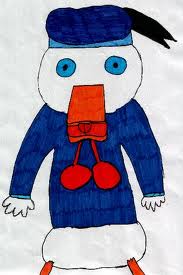 Financijski plan za 2024. – 2026. godinu: Za ostvarenje Programa javne potrebe u predškolskom odgoju u ustanovi Dječji vrtić-Scuola dell'infanzia „Paperino“ u razdoblju od 2024. do 2026. godine planirano je:OBRAZLOŽENJE PROGRAMAProgram: Program javne potrebe u predškolskom odgojuOpis programa:Program Dječjeg vrtića-Scuola dell'infanzia „Paperino“ ostvaruje se kroz sljedeće aktivnosti i kapitalni projekt: aktivnosti:Odgojno i administrativno tehničko osoblje vrtića, Sportski program, Program djece s teškoćama u razvoju,Program za djecu nacionalnih manjina iZavičajna nastavakapitalni projekt: Opremanje predškolske ustanove. Zakonske i druge pravne osnove programa: Zakon o predškolskom odgoju i obrazovanju („Narodne novine“ broj 10/97, 107/07 i 94/13, 98/19,57/22,101/23)Zakon o proračunu („Narodne novine“ broj 144/21)Zakon o računovodstvu („Narodne novine“ broj 78/15, 134/15,120/16,116/18,42/20, 47/20,114/22,82/23)Zakon o javnoj nabavi („Narodne novine“ broj 120/16)Zakon o fiskalnoj odgovornosti („Narodne novine“ broj 111/18,83/23)Zakon o radu („Narodne novine“ broj 93/14,127/17,98/19,151/22,64/23)Zakon o općem upravnom postupku („Narodne novine“ broj 47/0,110/21)Državni pedagoški standard predškolskog odgoja i naobrazbe („Narodne novine“ broj 63/08 i 90/10)Nacionalni kurikulum za rani predškolski odgoj i obrazovanje („Narodne novine“ broj 5/15)podzakonski akti akti ustanove i osnivača. Ciljevi provedbe programa u razdoblju 2024.-2026:Cilj provedbe programa je odgojno obrazovni rad s djecom predškolske dobi, briga i njega djece od navršene prve godine života do polaska u školu, briga o zdravlju djece, te ostvarenje godišnjeg programa, s ciljem razvoja svih vještina i kompetencija kod djece predškolske dobi: motoričkih, jezičnih, kreativnih, umjetničkih, logično-matematičkih i tjelesnih. Zadaća i cilj redovitog programa ustanove je stvarati uvjete koji će poticati djetetov rast i razvoj, očuvanje tjelesnog i mentalnog zdravlja djeteta, socijalno-emocionalne ličnosti, razvoj govora, komunikacije, izražavanja i stvaralaštva i poticanje cjelovitog razvoja. Ciljevi programa predškole je osigurati okruženje u kojem će djeca razviti svoje potencijale, zadovoljiti svoje osnovne i posebne potrebe i time steći znanja, vještine i navike koje će im omogućiti uspješnu prilagodbu novim uvjetima života, rasta i razvoja. Cilj programa djece s teškoćama u razvoju je omogućiti djetetu iste mogućnosti razvoja i uključivanja u socijalnu zajednicu kao ostaloj djeci. Cilj sportskog programa je poticanje višestranog psihomotornog razvoja djece predškolske dobi te stjecanje navike redovite tjelovježbe uz igru i zabavu. Cilj programa zavičajna nastava je približiti djeci istarsku tradiciju i sačuvati vrijednost i autohtonost Istre. Cilj projekta opremanje ustanove je poboljšati uvjete boravka djece u vrtiću i uvjete rada zaposlenika.Procjena i ishodište potrebnih sredstava za aktivnosti/projekte unutar programa:Pregled financijskih sredstava po aktivnostima/projektima unutar programa:Obrazloženje aktivnosti /projektaAktivnost: Odgojno i administrativno tehničko osobljeKroz ovu aktivnost podmiruju se rashodi za zaposlene prema važećem Pravilniku o radu, te rashodi za materijalne troškove vezane za službena putovanja i druge rashode koji proizlaze iz prava zaposlenika. Planiranim sredstvima podmiruju se svi materijalni rashodi kojima se omogućava redovno funkcioniranje ustanove, poštujući načelo ekonomičnosti, namjenskog i svrhovitog korištenja sredstava. U 2024. planirana je zaposlenost 41 djelatnika ( 23 odgojitelja, ravnateljica, psihologica, zdravstvena voditeljica, tajnica, voditeljica računovodstva, materijalni knjigovođa i administrator, 2 kućna majstora, pralja,  3 kuhara, 2 pomoćne kuharice od kojih jedna radi kao pralja pola radnog vremena i 5 spremačica), od toga 4 osobe s ugovorom o radu na određeno vrijeme (jedna je osoba zamjena za porodiljni dopust). Rashodi za zaposlene financiraju se najvećim dijelom sredstvima iz Proračuna Grada Poreča, od uplata roditelja i donacija Talijanske unije, dok se materijalni rashodi kojima se osigurava obavljanje redovne djelatnosti ustanove (nabavka namirnica, energija, uredski materijal, komunalne usluge, stručno usavršavanje, računalne usluge i dr.) u cijelosti financiraju iz vlastitih sredstava (uplata roditelja).Pokazatelji rezultata:Aktivnost: Sportski program djece u vrtićuProgram je namijenjen djeci predškolske dobi i to šestogodišnjacima, a u planu je isti proširiti na generaciju petogodišnjaka, u skladu s njihovim motoričkim sposobnostima i afinitetima. Osnovni cilj programa je poticanje višestranog psihosomatskog razvoja djece predškolske dobi i zadovoljavanje dječje potrebe za kretanjem i igrom, praćenjem i razvojem njihovih osobina i sposobnosti te sportskih znanja primjernih za tu dob. Provodi se u sportskoj dvorani Vrtića u Poreču. Uključeno je 20 djece, a provodit će ga kineziolog. Sportski program započinje s realizacijom u studenom 2023.Pokazatelji rezultata:Aktivnost: Program djece s teškoćama u razvojuDjeca s teškoćama u razvoju integrirana su u redovite programe vrtića. Sredstva su planirana za plaće i putne troškove pomoćnika (asistenta) djeci s teškoćama u razvoju, koje u cijelosti podmiruje osnivač ustanove, dok nabavu opreme i usavršavanje stručnih djelatnika koji rade s takvom djecom financira Ministarstvo znanosti i obrazovanja. S početkom nove pedagoške godine 2023./2024. dvoje djece imaju pomoćnika u nastavi (asistentom), jedno dijete jasličke dobi u Dračevcu te jedno vrtićke dobi u Poreču. Pokazatelji rezultata:Aktivnost: Program za djecu nacionalnih manjinaU ovoj aktivnosti planirana su sredstva za nabavu didaktičkih sredstava potrebnih za provedbu programa, stručno usavršavanje odgojitelja i stručnih suradnika, nabavu suvremene literature i  podmirivanje rashoda za ostale potrebe programa.Pokazatelji rezultata:Aktivnost: Zavičajna nastavaAktivnost se provodi radi upoznavanja djece sa zavičajem, okruženjem u kojem žive, te kako bi im se približila kultura, jezik i tradicije zavičaja u svim segmentima kulturnog i socijalnog okruženja. U Projekt Zavičajne nastave pedagoške godine 2023./2024. uključeno je 29 djece jasličke i vrtićke dobi iz područnog vrtića u Velom Maj. Tema je “Ta mala zlatna kap“.Pokazatelji rezultata:Kapitalni projekt: Opremanje predškolske ustanove Projekt se odnosi na uređenje i opremanje prostora vrtića svom neophodnim opremom i inventarom, te uređenje okoliša objekta kako bi se osigurao kvalitetan i adekvatan prostor za boravak djece. Planirano je nabaviti novu didaktičku opremu za vanjske prostore i opremu za redovno poslovanje.Pokazatelji rezultata:PRORAČUNSKI KORISNIK: OSNOVNA ŠKOLA POREČDJELOKRUG RADAOsnovna škola Poreč obavlja djelatnost osnovnog odgoja i obrazovanja učenika od 1. do 8.  razreda. Na početku školske godine 2023./2024. Školu pohađa ukupno 638 učenika raspoređenih u 27 redovnih razrednih odjela u matičnoj školi Škola i 4 redovna odjela razredne nastave u područnoj školi Žbandaj. Osim redovitih razrednih odjela u matičnoj školi u Poreču postoji 1 odjel djelomične integracije za učenike s teškoćama i 2 posebna odjela za djecu s teškoćama u razvoju. Ove školske godine formirano je 7 odjela produženog boravka za učenike od 1. do 4. razreda, 6 odjela u matičnoj škola i 1 odjel u Područnoj školi Žbandaj. Škola zapošljava ukupno 106 djelatnika – 23 učitelja razredne nastave, od čega 7 učitelja radi u produženom boravku, 37 učitelja predmetne nastave, 3 učitelja edukatora-rehabilitatora, 17 pomoćnika u nastavi, 4 osobe u upravi (ravnateljica, tajnica, voditeljica računovodstva i administratorica), 4 stručna suradnika (knjižničar, pedagog, psiholog i edukator-rehabilitator), 2 domara, 10 spremačica (od toga 1 u Područnoj školi Žbandaj i 1 koja radi tijekom nastavne godine) i 5 kuharica (od toga 1 u matičnoj školi za potrebe produženog boravka, 1 u Područnoj školi Žbandaj koja radi ½ radnog vremena kao kuharica, a ½ radnog vremena kao spremačica). Škola radi na temelju Godišnjeg plana i programa i školskog kurikuluma. Financijski plan za 2024. – 2026. godinu: Za ostvarenje Programa javne potrebe u obrazovanju u ustanovi Osnovna škola Poreč u razdoblju od 2024. do 2026. godine planirano je:OBRAZLOŽENJE PROGRAMAProgram: Program javne potrebe u obrazovanjuOpis programa:Program Osnovne škole Poreč ostvaruje se kroz sljedeće aktivnosti, kapitalne i tekuće projekte: aktivnosti: Odgojno, administrativno i tehničko osobljeProduženi boravakRad s nadarenim učenicim  aIzborni i dodatni programiProgram izvannastavnih aktivnostiSufinanciranje učenika za prehranu, izlete i druge programeObjekti školskih zgrada i šire javne potrebeOdjel djece s teškoćama u razvojuŠkolsko športsko društvoProfesionalna orijentacija učenikaPermanentno (interno) usavršavanje učiteljaStručna županijska vijeća Učeničke zadrugeMentorstvoZavičajna nastavaPodručna škola Žbandaj-tehničko osobljekapitalni projekti: Nabava opreme - minimalni standard Adaptacija i sanacija ustanove -  iznad minimalni standard Nabava opreme – iznad minimalnog standardaNabava udžbenikatekući projekt: Pomoćnici u nastavi -PUN-a torba zajedništva I. Zakonske i druge pravne osnove programa: Zakon o odgoju i obrazovanju u osnovnoj i srednjoj školi (“Narodne novine” broj 87/08, 86/09, 92/10,105/10,90/11,5/12,16/12,86/12,94/13,156/14,152/14,7/17,68/18, 98/19,64/20,151/22),Zakon o proračunu (“Narodne novine” broj 144/21), Zakon o računovodstvu („Narodne novine“ broj 78/15, 134/15,120/16,116/18,42/20, 47/20,114/22,82/23)Zakon o javnoj nabavi („Narodne novine“ broj 120/16)Zakon o fiskalnoj odgovornosti („Narodne novine“ broj 111/18,83/23)Zakon o radu („Narodne novine“ broj 93/14,127/17, 98/19,151/22,64/23)Zakon o udžbenicima i drugim obrazovnim materijalima za osnovnu i srednju školu (“Narodne novine” broj 116/18,85/22),Državni pedagoški standard osnovnoškolskog sustava odgoja i obrazovanja (“Narodne novine” broj 111/18, 90/10)Nacionalni kurikulum za osnovnoškolski odgoj i obrazovanje (2019.)podzakonski akti,akti ustanove.Ciljevi provedbe programa u razdoblju 2024.-2026:Omogućiti ostvarivanje osnovne djelatnosti osiguravanjem minimalnih infrastrukturnih, financijskih i kadrovskih uvjeta. Osiguravaju se sredstva za opće troškove Škole, troškove hitnih intervencija i tekućih popravaka, troškove energenata potrebnih za grijanje matične zgrade i područne škole, investicijskog i tekućeg održavanja školskog prostora, nastavnih sredstava i pomagala, plaće djelatnika zaposlenih u produženom boravku, troškove izvođenja i drugih programa/projekata i aktivnosti iznad standarda. Cilj je održati i po mogućnosti podignuti kvalitetu boravka učenika u školi, te osigurati  potrebne prostorne i druge uvjete za kvalitetno odvijanje nastave i realizaciju zadanih sadržaja i ciljeva odgoja i obrazovanja.Procjena i ishodište potrebnih sredstava za aktivnosti/projekte unutar programa:Pregled financijskih sredstava po aktivnostima/projektima unutar programa:Obrazloženje aktivnosti /projektaAktivnost: Odgojno, administrativno i tehničko osobljeU ovoj aktivnosti, koja se financira iz pomoći za minimalni standard decentraliziranih funkcija, odnosno iz sredstava koja se osiguravaju u Državnom proračunu odnosno u proračunu Ministarstva znanosti i obrazovanja, planirano je financiranje rashoda za tekuće izdatke škole. Glavnina rashoda služi za pokrivanje rashoda u grupi službenih putovanja, uredskog materijala, energije, materijala za tekuće održavanje, usluge telefona pošte i prijevoza, usluge tekućeg održavanja, komunalnih usluga, računalne usluge, zdravstvene usluge, ostale usluge te ostale nespomenute rashode poslovanja, čija se visina utvrđuje godišnjom Odlukom o kriterijima, mjerilima i načinu financiranja decentraliziranih funkcija osnovnog školstva Grada Poreča, koja se odnosi na tekuću godinu. Najznačajnije promjene unutar aktivnosti vezane su za zdravstvene usluge gdje su se preraspodjelom sredstava unutar grupe osigurala sredstva potrebna za redovne sistematske preglede. U ovoj aktivnosti prikazuju se i sredstva za plaće zaposlenih za redovan rad, prekovremeni rad, za posebne uvjete rada, ostali rashodi za zaposlene, doprinosi za zdravstveno osiguranje, naknade za prijevoz, rad na terenu i odvojeni život, koja se osiguravaju u Državnom proračunu, odnosno u proračunu Ministarstva znanosti i obrazovanja.Pokazatelji rezultata:Aktivnost: Produženi boravakNamijenjen je učenicima razredne nastave od 1. do 4. razreda. Za potrebe produženog boravka zapošljava se 7 učitelja razredne nastave i kuhar. Od rujna 2023. godine u produženi boravak upisano je ukupno 145 učenika u 7 grupa i to 6 grupa u matičnoj školi i 1 grupa u Područnoj školi Žbandaj. Troškove snose Grad Poreč i roditelji učenika na način da Grad plaća za troškova za osoblje i opremu, dok roditelji plaćaju materijalne troškove, prehranu i tdio troškova za osoblje.Pokazatelji rezultata:Aktivnost: Rad s nadarenim učenicimaŠkola sustavno tijekom školske godine provodi uočavanje, praćenje i poticanje darovitih učenika, te se organizira dodatni rad prema njihovim sklonostima, sposobnostima i interesima. Učenici sudjeluju na natjecanjima i smotrama školske, županijske, državne, pa čak i međunarodne razine, koja organizira Ministarstvo znanosti i obrazovanja, Agencija za odgoj i obrazovanje i drugi organizatori uz suglasnost Ministarstva znanosti i obrazovanja, te u programima namijenjenim nadarenim učenicima kao što je: Ljetna škola matematike, Mala glagoljaška akademija, Novigradsko proljeće, Ljetna škola znanosti u Višnjanu i slično.  Sredstva će biti iskorištena za dodatne programe za nadarene učenike (materijal, usluge, prijevoz, boravak, kotizacija, putni troškovi), te troškove sudjelovanja na natjecanjima i sudjelovanja u posebnim programima. Pokazatelji rezultata:Aktivnost: Izborni i dodatni programiIzborni program stranog jezika uvodi se od 4. razreda te je omogućeno učenje talijanskog ili njemačkog jezika kao izbornoga. U izbornu nastavu vjeronauka–katoličkog, uključeni su učenici od 1. do 8. razreda, u ukupno 28 grupe. U izbornu nastavu vjeronauka–islamskog, učenici su uključeni u 2 kombinirane grupe od čega je jedna za mlađu dobnu skupinu a druga za učenike predmetne nastave. Uvođenjem informatike kao redovnog premeta u 5. i 6. razredu od školske godine 2018./2019., izborni programi izvode se od 1. do 4. te u 7. i 8. razredu, ukupno u 19 grupa. Nastava njegovanja albanskog jezika i kulture (Model C), izvodi se u 2 kombinirane grupe. Dodatna nastava je individualizirani oblik rada u skupinama za učenike koji u određenom nastavnom predmetu ostvaruju natprosječne rezultate ili pokazuju poseban interes, a uključuju se na temelju vlastite odluke. U školi je organizirana dodatna nastava iz: hrvatskog jezika, matematike, engleskog jezika, kemije,  biologije, fizike, povijesti i geografije. Ukupno u predmetnoj i razrednoj nastavi Škola ima 32 grupe. Učenici sudjeluju na školskim, županijskim i državnim natjecanjima te postižu izvrsne rezultate.  Pokazatelji rezultata:Aktivnost: Program izvannastavne aktivnostiRadi zadovoljavanja različitih potreba i interesa učenika, škola organizira posebne izvannastavne aktivnosti. Ovaj oblik aktivnosti organizira se za sve učenike. Planiraju se školskim kurikulumom i godišnjim planom i programom, a povezane su s nastavnim predmetom ili su interdisciplinarne naravi. Način i metode realizacije su pretežno radioničkog, projektnog, skupno istraživačkog tipa, terenske nastave i/ili  drugih aktivnih didaktičko-metodičkih pristupa. U školi je organizirano 50 grupa za učenike od 1. do 8. razreda: Paths-rastem program – 5 grupa, strani jezici – 6 grupa, Školsko sportsko društvo, Klub mladih tehničara, kreativna – 3 grupe, plesna, igraonica, folklor, likovna, pljočkanje, dramska, scenska, literarna, mali robotičari, vjeronaučna, biblijsko-liturgijska, medijska, radijska, mladi speleolozi, primjenjena, orkestar i mali i veliki zbor. Svi su razredi uključeni u zavičajnu nastavu. Za sve te grupe potrebna su sredstva za nabavu različitog potrošnog materijala, te trošak putovanja na smotre i natjecanja. Pokazatelji rezultata:Aktivnost: Sufinanciranje učenika za prehranu, izlete i druge programeŠkola ima organiziranu prehranu za učenike dok borave u školi u skladu s propisima, preporukama i normativima Ministarstva zdravlja. Tjedni jelovnik objavljuje se na web stranici škole. Ministarstvo znanosti i obrazovanja podmiruje troškove jednog obroka za učenike u iznosu od 2 eura. Školska kuhinja poslužuje mliječni obrok za učenike od 1. do 4. razreda i kuhani obrok za učenike od 5. do 8. razreda te za učenike produženog boravka kojima se još poslužuje i užina.Pokazatelji rezultata:Aktivnost: Objekti školskih zgrada i šire javne potrebeOsnovna škola Poreč obuhvaća matičnu školu i Područnu školu Žbandaj. Pod tom aktivnošću planirana su i sredstva za popravke i sanaciju nepredvidivih šteta i kvarova, te za troškove sitnih popravaka i redovitih kontrola instalacija. U ovoj aktivnosti planirana su i sredstva za sistematske preglede djelatnika i čuvanje imovine. Sredstva su povećana u 2024. za najamnine iz razloga sufinanciranja cijene najma stanova za osobe deficitarnih zanimanja (za dva učitelja matematike, dva učitelja edukatora-rehabilitatora u odjelima djece s teškoćama u razvoju te učiteljice biologije koja je već zaposlena). Pokazatelji rezultata:Aktivnost: Odjel djece s teškoćama u razvojuNastava za učenike s teškoćama u razvoju provodi se u dva posebna odjela koje pohađa 6 učenika koji se školuju po posebnom programu po čl. 9. te u jednom kombiniranom posebnom odjelu u kojem se školuje 5 učenika po posebnom programu uz djelomičnu integraciju u redovni program prema čl. 8. st. 5. Pravilnika o školovanju učenika s teškoćama. Planirana su sredstva radi opremanje trenutnih prostorija sa svim primjerenim sredstvima.Pokazatelji rezultata:Aktivnost: Školsko sportsko društvo Školsko sportsko društvo uključit će se u natjecanja prema vremeniku i planu Županijskog školskog sportskog društva. Sredstva su namijenjena za putne troškove učitelja, radnu odjeću učitelja, dresove i rekvizite, eventualni smještaj i prehranu učenika te za troškove učitelja koji vode učenike ili ih prate na natjecanjima. Trošak tj. visina sredstava ovisi o uspješnosti i plasmanu školskih  ekipa. Pokazatelji rezultata:Aktivnost: Profesionalna orijentacija učenikaSredstva su predviđena za  predavanja za učenike 8. razreda glede upisa u 1. razred srednje škole, za profesionalnu orijentaciju učenika s teškoćama u razvoju, te eventualni prijevoz u svrhu profesionalne orijentacije.Pokazatelji rezultata:Aktivnost: Permanentno (interno) usavršavanje učiteljaRavnatelji, učitelji i stručni suradnici imaju obvezu trajnoga profesionalnog usavršavanja. Učiteljsko vijeće je usvojilo program profesionalnog usavršavanja koji obvezuje sve odgojno obrazovne radnike. Planiraju se predavanja za učitelje za koje je potrebno osigurati  financijska sredstva za honorare predavačima, za trošak puta na edukacijama te za smještaj. Pokazatelji rezultata:Aktivnost: Stručna županijska vijećaSredstva su planirana za realizaciju Stručnih vijeća Istarske županije za učitelje razredne nastave, predmetne nastave i drugih prema potrebi. Svaki predmet ima svoje planirane aktivnosti.Pokazatelji rezultata:Aktivnost: Učeničke zadrugeŠkola ima Učeničku zadrugu kao oblik izvannastavne aktivnosti. Cilj je probuditi svijest o važnosti očuvanja starih zanata i vještina, te omogućiti učenicima stjecanje stvaralačkih i proizvodnih umijeća. Pokazatelji rezultata:Aktivnost: Mentorstvo    Sredstva su predviđena za naknadu mentorima te za uvođenje pripravnika u nastavni proces.Pokazatelji rezultata:Aktivnost: Zavičajna nastava  Cilj ove aktivnosti je istraživati, upoznati, očuvati i afirmirati zavičajne vrijednosti i osobitosti, poticati i njegovati zavičajni identitet i ljubav prema zavičaju u širem interkulturalnom i multikulturalnom kontekstu. Sredstva su namijenjena za nabavu materijala i usluga te za troškove prijevoza.Pokazatelji rezultata:Aktivnost: Područna škola Žbandaj – tehničko osoblje Nova zgrada Područne škole veća je kvadraturom od prethodne, a zbog povećanog broja upisanih učenika u ovu školu i povećanja broja učenika u produženom boravku, povećan je broj djece koja se hrani u školskoj kuhinji. Zbog toga je Ministarstvu znanosti i obrazovanja još 2017. godine upućen zahtjev, a nakon toga i u više navrata upućene su i ponovljene molbe za odobrenje zapošljavanja još jedne spremačice i povećanje norme za postojeću kuharicu, za što još uvijek nije dobivena suglasnost. Do dobivanja suglasnosti Ministarstva, potrebno je na teret gradskog proračuna osigurati plaću za spremačicu u vrijeme trajanja nastave. Pokazatelji rezultata:Kapitalni projekt: Nabava opreme – minimalni standard Sredstva se odnose na poboljšanje uvjeta rada, nabavu dodatnih pametnih ploča za opremanje preostalih kabineta, stolove i stolice za kabinete, računalni program za potrebe Posebnog odjela, 2 nadstrešnice za izvannastavnu aktivnost. Pokazatelji rezultata:Kapitalni projekt: Adaptacija i sanacija ustanova u OŠ iznad minimalnog standardaSredstva su predviđena za sanaciju sanitarnih čvorova u matičnoj školi u Poreču.Pokazatelji rezultata:Kapitalni projekt: Nabava opreme za škole iznad minimalnog standardaSredstva su predviđena za nabavu knjiga za školsku knjižnicu te za nabavu opreme, a ostvaruju se iz pomoći koju daje Ministarstvo znanosti i obrazovanja i naplaćenih najamnina školskih prostora.Pokazatelji rezultata:Kapitalni projekt: Nabava udžbenikaSredstva su planirana za nabavu udžbenika učenicima od 1. do 8. razreda, izvor financiranja je Državni proračun.Pokazatelji rezultata:Tekući projekt: Pomoćnici u nastavi – projekt PUN-a torba zajedništva IProjektom PUN-a torba zajedništva I, koji je sljednik sličnih projekata iz ranijih godina i koji se financira iz Europskog socijalnog fonda, osigurana su pomoćnici u nastavi za 17 učenika. Sredstva su namijenjena za podmirivanje troškova plaća i putnih troškova pomoćnika.Pokazatelji rezultata:PRORAČUNSKI KORISNIK: TALIJANSKA OSNOVNA ŠKOLA-SCUOLA ELEMENTARE ITALIANA „BERNARDO PARENTIN“ POREČ-PARENZODJELOKRUG RADATalijanska osnovna škola “Bernardo Parentin” obavlja djelatnost osnovnog odgoja i obrazovanja učenika od 1. do 8. razreda na jeziku i pismu talijanske manjine i to je jedina takva škola koja djeluje na prostoru bivše općine Poreč. Smještena je u ulici M. Laginje 6 i zgradu dijeli s Dječjim vrtićem „Paperino“. Škola ima po jedan razredni odjel od 1. do 8. razreda. Školu pohađa ukupno 89 učenika raspoređenih u 8 razrednih odjela. Osim redovitih odjela u Školi su ustrojena 2 odjela produženog boravka za učenike od 1. do 4. razreda. Škola zapošljava ukupno 28 djelatnika -18 učitelja, od čega 2 učiteljice rade u produženom boravku, 3 osobe u upravi (ravnatelj, tajnik, računovođa), 2 stručna suradnika (knjižničar i psiholog), domara, 2 spremačice i 2 kuharice. Škola radi na temelju Godišnjeg plana i programa i Školskog kurikuluma.Financijski plan za 2024. – 2026. godinu: Za ostvarenje Programa javne potrebe u obrazovanju u ustanovi Osnovna škola – Scuola elementare italiana „Bernardo Parentin“ Poreč-Parenzo u razdoblju od 2024. do 2026. godine planirano je:OBRAZLOŽENJE PROGRAMAProgram: Program javne potrebe u obrazovanjuOpis programa:Program Osnovne škole - Scuola elementare italiana „Bernardo Parentin“ ostvaruje se kroz sljedeće aktivnosti i kapitalne projekte: aktivnosti: Odgojnoobrazovno, administrativno i tehničko osobljeProduženi boravakIzborni i dodatni programiSufinanciranje učenika za prehranu, izlete i druge programeObjekti školskih zgrada i šire javne potrebeProgram škola nacionalnih manjinaRedoviti program odgoja i obrazovanja iznad standardaPrijateljstvo bez granicaMentorstvoZavičajna nastavakapitalni projekti: Nabava opreme za škole - minimalni standardAdaptacija i sanacija ustanova u OŠ - minimalni standard Nabava opreme za škole iznad minimalnog standardaNabava udžbenikaZakonske i druge pravne osnove programa:Zakon o odgoju i obrazovanju u osnovnoj i srednjoj školi (“Narodne novine” broj 87/08, 86/09, 92/10,105/10,90/11,5/12,16/12,86/12,94/13,156/14,152/14,7/17,68/18, 98/19,64/20,151/22),Zakon o odgoju i obrazovanju na jeziku i pismu nacionalnih manjina („Narodne novne” broj 51/00, 56/00),Zakon o proračunu (“Narodne novine” broj 144/21), Zakon o računovodstvu („Narodne novine“ broj 78/15, 134/15,120/16,116/18,42/20, 47/20,114/22,82/23)Zakon o javnoj nabavi („Narodne novine“ broj 120/16)Zakon o fiskalnoj odgovornosti („Narodne novine“ broj 111/18,83/23)Zakon o radu („Narodne novine“ broj 93/14,127/17, 98/19,151/22,64/23)Zakon o udžbenicima i drugim obrazovnim materijalima za osnovnu i srednju školu (“Narodne novine” broj 116/18,85/22),Državni pedagoški standard osnovnoškolskog sustava odgoja i obrazovanja (“Narodne novine” broj 111/18, 90/10)Nacionalni kurikulum za osnovnoškolski odgoj i obrazovanje (2019.)podzakonski akti,akti ustanove.Ciljevi provedbe programa u razdoblju 2024.-2026:Programom se omogućavaju financijski i kadrovski uvjeti za ostvarivanje i razvoj djelatnosti Škole. Planiranim sredstvima osiguravaju se sredstva za opće troškove, troškove hitnih intervencija, tekućih popravaka, energenata za grijanje, izdatke za investicijsko i tekuće održavanje prostora i opreme, nastavnih sredstava i pomagala, plaće djelatnika zaposlenih u produženom boravku i ostali troškovi vezani uz realizaciju aktivnosti.Ciljevi provedbe programa su i osposobiti učenike za samostalni rad, razvijati kreativnost i radne navike, poticati individualno stvaralaštvo, omogućiti učenicima stjecanje vještina i sposobnosti, realizacija cjelokupnog odgojno-obrazovnog procesa prema suvremenim psihološkim, pedagoškim i metodičkim spoznajama, uz poštovanje individualnosti i osobnosti učenika i maksimalno razvijanje potencijala svakog učenika.Procjena i ishodište potrebnih sredstava za aktivnosti/projekte unutar programa:Pregled financijskih sredstava po aktivnostima/projektima unutar programa:Obrazloženje aktivnosti /projektaAktivnost: Odgojnoobrazovno, administrativno i tehničko osoblje U ovoj aktivnosti, koja se financira iz pomoći za minimalni standard decentraliziranih funkcija, odnosno iz sredstava koja se osiguravaju u Državnom proračunu odnosno u proračunu Ministarstva znanosti i obrazovanja, planirano je financiranje rashoda za tekuće izdatke škole. Glavnina rashoda služi za pokrivanje rashoda poslovanja i to rashoda: službenih putovanja i edukacija zaposlenih, nabave uredskog materijala, plaćanja energije, materijala i usluga tekućeg održavanja, usluga telefona, pošte i prijevoza, komunalnih usluga, računalnih usluga, zdravstvenih usluga i ostalih usluge, te ostalih nespomenutih rashode poslovanja, čija se visina utvrđuje godišnjom Odlukom o kriterijima, mjerilima i načinu financiranja decentraliziranih funkcija osnovnog školstva Grada Poreča, koja se donosi početkom proračunske godine i odnosi se na tekuću godinu. U ovoj aktivnosti prikazuju se i sredstva za plaće zaposlenih za redovan rad, prekovremeni rad, za posebne uvjete rada, ostali rashodi za zaposlene, doprinosi za zdravstveno osiguranje, naknade za prijevoz, rad na terenu i odvojeni život. Sredstva za ove rashode osiguravaju se u Državnom proračunu, odnosno u proračunu Ministarstva znanosti i obrazovanja.Pokazatelji rezultata:Aktivnost: Produženi boravakProduženi boravak je organizirani boravak djece u školi nakon redovite, obvezne nastave i školskih aktivnosti s osiguranim toplim obrokom (ručak i užina). Produženi boravak pohađaju učenici od 1. do 4. razreda podijeljeni u 2 skupine, s učenicima rade 2 učiteljice razredne nastave. Troškove produženog dnevnog boravka snose Grad Poreč i roditelji. Učenicima koji pohađaju produženi boravak omogućava se redovitost u pisanju domaćih zadaća, ponavljanu, uvježbavanju i primjenu stečenog znanja, vrijeme za razonodu, igru i druge aktivnosti. U produženom boravku se, u skladu sa općim ciljevima osnovnog obrazovanja, radi kvalitetno u sigurnom okruženju, da bi učenike osposobili za samostalan rad i stjecanje radnih navika.Pokazatelji rezultata:Aktivnost: Izborni i dodatni programiOvom aktivnošću se nastoji poticati učenike na izražavanje kreativnosti, talenata i sposobnosti kroz uključivanje u slobodne aktivnosti, natjecanja i druge aktivnosti u projektima, priredbama i manifestacijama. Izvannastavne aktivnosti provode se kao sastavni dio redovitoga školskog sustava tijekom školske godine s ciljem omogućavanja iskazivanja i ostvarivanja posebnih zanimanja i sklonosti učenika, otkrivanja i njegovanja darovitosti, poticanja stvaralaštva, te stjecanja znanja i umijeća. Jedan od oblika izvannastavnih aktivnosti su organizacija i provedba natjecanja, koja se financiraju iz Proračuna Županije, te susreti i smotre učenika koji se organiziraju od školske do državne razine, kao i radionice, samostalni radovi i projekti planirani u Školskom kurikulumu. U ovoj aktivnost planirana su i sredstva za dva voditelja županijskog stručnog vijeća za organizaciju stručnih skupova za učitelje, što se financira iz državnog proračuna. U ovoj aktivnosti planirana su serdstva za realizaciju projekta ''Povežimo se - Connettiamoci'', koji predstavlja program univerzalne prevencije Škole u sklopu Školskog preventivnog programa za školsku godinu 2023/2024. Projektom se nastoji pridonijeti zaštiti mentalnog zdravlja i stvaranju sigurnijeg virtualnog okruženja za učenike. Sadržaji projekta usmjereni su informiranju, edukaciji, razvoju kritičkog mišljenja i aktivnoj participaciji ciljanih skupina kako bi se osiguralo bolje usvajanje preventivnih poruka. Preventivne aktivnosti projekta usmjerene su na prevenciju digitalnih ovisnosti te na promicanje pro-socijalnog, preventivnog i zaštitnog djelovanja u svrhu razvijanja socijalno-emocionalnih vještina kod djece i mladih. Projekt će se ostvariti aktivnostima u kojima će sudjelovati učenici od 1. do 8. razreda, roditelji, učitelji i stručni suradnici škole. Riječ je o edukativnim predavanjima i radionicama s tematikom koja problematizira virtualno okruženje, prednosti i nedostatke upotrebe digitalnih uređaja i medija, utjecaj elektroničkog nasilja na psihosocijalno stanje djece, odnose i komunikaciju u virtualnom i realnom okruženju te načinu zaštite vlastite privatnosti.  Pokazatelji rezultata:Aktivnost: Sufinanciranje učenika za prehranu, izlete i dr. programeU ovoj aktivnosti planiraju se sredstva za prehranu učenika dok borave u školi u skladu s propisanim normativima koje donosi ministarstvo nadležno za zdravstvo. Tjedni jelovnik objavljuje se na oglasnoj ploči i na web stranici Škole. U Školi se provodi program zdrave prehrane s ciljem očuvanja zdravlja učenika, oblikovanja prehrambenih navika djece i ograničavanja unosa hrane s visokim sadržajem masti i šećera. U aktivnost spada pomoć iz Državnog Proračuna kroz koji se sufinancira obrok za svu djecu. U ovu aktivnost spadaju i donacije dobivene posredstvom Talijanske Unije, koja se koristi za financiranje različitih manifestacija, natjecanja i smotri. Pokazatelji rezultata:Aktivnost: Objekti školskih zgrada i šire javne potrebePod ovom aktivnošću podrazumijevaju se razni popravci koji se ne mogu planirati,  održavanje sredstava rada i opreme, troškovi za redovite propisane kontrole instalacija i postrojenja, s ciljem poboljšanje razine sigurnosti učenika i djelatnika škole te školske zgrade, rashodi za zakupnine i najamnine iz kojih će se podmiriti najam sportske dvorane i vanjskih terena za atletiku. Aktivnost obuhvaća i rashode za plaćanje električne energije, telefona, ostalih usluga i premije osiguranja školske zgrade i opreme. Planirana su sredstva za usavršavanje za rad s aplikacijom uredskog poslovanja i za računalne usluge za održavanje aplikacije, radi usklađivanja s programima Grada Poreča.Pokazatelji rezultata:Aktivnost: Program škola nacionalnih manjinaPravo na odgoj i obrazovanje na svom jeziku i pismu pripadnici nacionalnih manjina ostvaruju u skladu s propisima RH kojima se uređuje to pravo. Nastavni plan i program odgoja i obrazovanja na jeziku i pismu nacionalne manjine, uz opći dio, obvezno sadrži dio čiji je sadržaj u vezi s posebnošću nacionalne manjine, a odnosi se na materinski jezik, književnost, povijest, geografiju, glazbenu i likovnu kulturu. Dio nastavnog plana i programa čiji je sadržaj u vezi s posebnošću nacionalne manjine, utvrđuje i donosi Ministarstvo znanosti i obrazovanja, po pribavljenom mišljenju Talijanske Unije. Pokazatelji rezultata:Aktivnost: Redoviti programi odgoja i obrazovanja iznad standardaU ovoj aktivnosti osigurana su sredstva za isplatu plaća za nepuno radno vrijeme računovođe, nepuno radno vrijeme psihologa, te nepuno radno vrijeme kuharice za produženi boravak. Potrebno je nastavnom i nenastavnom osoblju osigurati kvalitetan rad s neophodnim sredstvima rada, te sudjelovanje na raznim stručnim usavršavanjima, stručnim skupovima i seminarima, što iziskuje izdatke za službena putovanja, te su u ovoj aktivnosti planirana sredstva za ove rashode, kao i sredstva za nabavu uredskog materijala, literature te za pokriće ostalih materijalnih rashoda. Pokazatelji rezultata:Aktivnost: Prijateljstvo bez granicaProjekt pod nazivom „Vicini anche oltre i confine” omogućuje učenicima stjecanje novih spoznaja i iskustava, socijalizaciju među vršnjacima, podizanje svijesti zajednice, solidarnost i mogućnost usvajanja trajnih vrijednosti i pozitivnih ponašanja. Isto tako učenici će spoznati, odnosno prihvatiti različite kulturne vrijednosti te povećati razinu tolerancije uz poštivanje svoje kulturne baštine. Provodi se kroz posjete školama kako bi se približile različite stvarnosti i društveni konteksti. Aktivnost želi potaknuti estetski, društveni, moralni i duhovni razvoj, kako među učenicima, tako i nastavnom i ostalom osoblju koji su direktno i indirektno povezani u svakodnevnom radu. Pokazatelji rezultata:Aktivnost: MentorstvoSredstva su planirana za troškove rada mentora s pripravikom, izvor financiranja su sredstva Ministarstva znanosti i obrazovanja, odnosno Državni proračun.Pokazatelji rezultata:Aktivnost: Zavičajna nastavaCilj ovog projekta, koji će se školske godine 2023/2024. realizirati u svakom razrednom odjelu, je istraživati, upoznati, očuvati i afirmirati zavičajne vrijednosti i osobitosti, razvijati učeničku sposobnost i potrebu za samostalnim učenjem i cjeloživotnim obrazovanjem, njegovati ishodište zavičajnosti u širem interkulturalnom i multikulturalnom kontekstu. Projekt će obuhvatiti sve sfere života, opisati će se neke od prirodnih, ekološki, kulturnih i društvenih karakteristika istarskog stanovništva. Aktivnosti će se provesti kroz radionice, terenskom nastavom, realizacijom različitih istraživanja (jezik, glazba, obrtništvo, tradicije).Pokazatelji rezultata:Kapitalni projekt: Nabava opreme - minimalni standardPlaniranim sredstvima planira se nabaviti uredska i komunikacijska oprema za opremanje razreda, te uređaja i opreme za školsku kuhinju. Planira se zamjenit nekoliko dotrajalih škura na školskoj zgradi.Pokazatelji rezultata:Kapitalni projekt: Adaptacija i sanacija ustanova u OŠ iznad minimalnog standardaPlaniranim sredstvima zamijenit će se dotrajale grilje na jednom prozoru. Pokazatelji rezultata: Kapitalni projekt: Nabava opreme za škole iznad minimalnog standardaOvim projektom planira se nabaviti uredska oprema potrebna za svakodnevni rad i postići uvjete za kvalitetan odgojno-obrazovni rad i uspješno ostvarivanje ciljeva i zadataka u  ustanovi.	Pokazatelji rezultata:Kapitalni projekt: Nabava udžbenikaMinistarstvo znanosti i obrazovanja osigurava nabavu udžbenika za sve učenike škole. Škola naručuje udžbenike i prosljeđuje račune nadležnom ministarstvu koje doznačuje sredstva Školi za podmirenje računa.Pokazatelji rezultata:PRORAČUNSKI KORISNIK: UMJETNIČKA ŠKOLA POREČUVODDjelokrug radaUmjetnička  škola Poreč je javna ustanova čiji je djelokrug rada osnovno glazbeno i plesno obrazovanje koje obavlja na temelju Nastavnog plana i programa za osnovne glazbene i plesne škole. Škola pruža djeci zaokruženo obrazovanje koje obuhvaća šest razreda osnovne glazbene škole i četiri razreda osnovne škole suvremenog plesa. U Umjetničku školu Poreč u školskoj godini 2023./2024. ukupno je upisano 326 učenika, raspoređenih u 37 razrednih odjela, od toga  31 razredni odjel u Školi u Poreču i 6 razrednih odjela u Područnom odjelu u Vrsaru. U Školu u Poreču upisano je 262 učenika, a u Područni odjel u Vrsaru 39 učenika.Učenici su se upisali na sljedeća glazbala: klavir 106 učenika, violinu 31 učenika, gitaru 74 učenika, flautu 26 učenika, harmoniku 48 učenika, violončelo 9 učenika, trubu 7 učenika i plesni odjel 25 učenika.Škola zapošljava ukupno 39 djelatnika - 31 učitelja,  3 osobe u upravi (ravnateljicu, tajnicu, voditeljicu računovodstva), pedagoginju, domara  i 3 spremačice. Škola radi na temelju Godišnjeg plana i programa rada i Školskog kurikuluma. Škola uz redoviti plan i program osnovnog glazbenog i plesnog odgoja i obrazovanja, organizira koncerte, predstave, festivale i produkcije kojima prezentira rad Škole, promovira, razvija i obogaćuje kulturni život grada Poreča i šire. Učenici i učitelji redovito sudjeluju na regionalnim, državnim i međunarodnim natjecanjima u zemlji, inozemstvu, u solo disciplinama, komornim sastavima zboru i orkestru na kojima postižu izuzetne rezultate. Učenici i učitelji održavaju samostalne koncerte, sviraju zajedno na raznim kulturnim programima, skupovima, natjecanjima i smotrama na državnoj i međunarodnoj razini. Već tradicionalno za osvojene 1. nagrade i 1. mjesto na državnom natjecanju dobivaju Oskara znanja, najveće priznanje Ministra znanosti i obrazovanja. Nastupom učenika na prestižnim natjecanjima i događanjima u zemlji i inozemstvu, Škola intenzivno radi na razvoju i promicanju darovite djece, Umjetničke škole Poreč, grada Poreča-Parenzo, Istarske županije i Republike Hrvatske.Financijski plan za 2024. – 2026. godinu: Za ostvarenje Programa javne potrebe u obrazovanju u ustanovi Umjetnička škola Poreč u razdoblju od 2024. do 2026. godine planirano je :OBRAZLOŽENJE PROGRAMAProgram: Program javne potrebe u obrazovanjuOpis programa: Program Umjetničke škole Poreč ostvaruje se kroz sljedeće aktivnosti i kapitalne projekte: aktivnosti:Odgojno-obrazovno, administrativno i tehničko osobljeRedovni programi glazbene školeKapitalni projekti: Nabava opreme - minimalni standard Adaptacija i sanacija ustanove iznad minimalnog standarda Nabava opreme za škole iznad minimalnog standarda.Zakonske i druge pravne osnove programa: Zakon o odgoju i obrazovanju u osnovnoj i srednjoj školi (“Narodne novine” broj 87/08, 86/09, 92/10,105/10,90/11,5/12,16/12,86/12,94/13,156/14,152/14,7/17,68/18, 98/19,64/20,151/22),Zakon o umjetničkom obrazovanju (“Narodne novine” broj 130/11),Zakon o proračunu (“Narodne novine” broj 144/21), Zakon o računovodstvu („Narodne novine“ broj 78/15, 134/15,120/16,116/18,42/20, 47/20,114/22,82/23)Zakon o javnoj nabavi („Narodne novine“ broj 120/16)Zakon o fiskalnoj odgovornosti („Narodne novine“ broj 111/18,83/23)Zakon o radu („Narodne novine“ broj 93/14,127/17, 98/19,151/22,64/23)Državni pedagoški standard osnovnoškolskog sustava odgoja i obrazovanja (“Narodne novine” broj 111/18, 90/10)Nacionalni kurikulum za osnovnoškolski odgoj i obrazovanje (2019.)podzakonski akti,akti ustanove.Ciljevi provedbe programa u razdoblju 2024.-2026.:Osigurati minimalni financijski standard koji je nužan za realizaciju Godišnjeg plana i programa i Školskog kurikuluma. Poboljšati kvalitetu i uvjete rada u Školi putem nabave kvalitetnih instrumenata i opreme i putem radova i usluga tekućeg i investicijskog održavanja. Osigurati veći standard učenicima na području grada Poreča-Parenzo, Općine Vrsar i Funtana kontinuiranim ulaganjem u opremu i glazbene instrumente. Cjelokupni odgojno-obrazovni proces realizirati prema suvremenim psihološkim, pedagoškim i metodičkim spoznajama uz poštovanje individualnosti i osobnosti. S ciljem odgoja i obrazovanja profesionalnih glazbenika i plesača, jedan od ciljeva je maksimalno razviti puni potencijal svakog učenika, glazbene i plesne sposobnosti stjecanjem vještina sviranja i plesanja, svjesnog čitanja notnog teksta i osposobiti učenike za nastavak glazbenog i plesnog obrazovanja. Podići razinu stručno-pedagoške i opće kompetentnosti učitelja i ostalih zaposlenika Škole tijekom cijeloga radnog vijeka putem stručnih usavršavanja. Osposobiti učenike za samostalno muziciranje i plesanje, razviti glazbeni sluh, glazbeni ukus, kreativnost, maštovitost, inteligenciju, samopouzdanje i individualno stvaralaštvo. Razviti sposobnosti zajedničkog muziciranja i plesanja te ljubav prema skupnom muziciranju, zajedničkom plesu i koreografijama kroz komorne sastave, zbor, orkestar i plesne skupine. Razviti kod učenika kritičko mišljenje i samostalno izražavanje kroz glazbu i ples. Osposobiti učenike za javne nastupe organizacijom koncerata, plesnih programa, predstava, festivala i produkcija te time obogatiti kulturni života grada Poreča-Parenzo i šire.Procjena i ishodište potrebnih sredstava za aktivnosti/projekte unutar programa:Pregled financijskih sredstava po aktivnostima/projektima unutar programa:Obrazloženje aktivnosti /projektaAktivnost: Administrativno, tehničko i stručno osobljeU ovoj aktivnosti, koja se financira iz pomoći za minimalni standard decentraliziranih funkcija, odnosno iz sredstava koja se osiguravaju u Državnom proračunu odnosno u proračunu Ministarstva znanosti i obrazovanja, planirano je financiranje rashoda za tekuće izdatke škole. Glavnina rashoda služi za pokrivanje rashoda poslovanja i to rashoda: službenih putovanja i edukacija zaposlenih, nabave uredskog materijala, plaćanja energije, materijala i usluga tekućeg održavanja, usluga telefona, pošte i prijevoza, komunalnih usluga, računalnih usluga, ostalih usluga, te ostalih nespomenutih rashode poslovanja, čija se visina utvrđuje godišnjom Odlukom o kriterijima, mjerilima i načinu financiranja decentraliziranih funkcija osnovnog školstva Grada Poreča, koja se donosi početkom proračunske godine i odnosi se na tekuću godinu.U ovoj aktivnosti prikazuju se i sredstva za plaće zaposlenih za redovan rad, prekovremeni rad, za posebne uvjete rada, ostali rashodi za zaposlene, doprinosi za zdravstveno osiguranje, naknade za prijevoz, rad na terenu i odvojeni život, koja se osiguravaju u Državnom proračunu, odnosno u proračunu Ministarstva znanosti i obrazovanja. U ovoj aktivnosti planirana su i sredstva za plaće za nepuno radno vrijeme za domara te spremačicu, koje se financiraju iz gradskog proračuna. U 2024. godini uz postojeće zaposlenike u planu je zapošljavanje učitelja zbog sve većeg interesa učenika za glazbeno i plesno obrazovanje i stručnog suradnika psihologa.Pokazatelji rezultata:Aktivnost: Redovni programi Umjetničke škole PorečS obzirom da decentralizirana sredstva nisu dovoljna za pokriće svih potreba Škole za njezinu redovitu djelatnost, ovom aktivnošću osiguravaju se sredstva za rashode poslovanja za: stručno usavršavanje zaposlenika, uredski i ostali materijal, energiju, materijal za tekuće i investicijsko održavanje, usluge telefona, pošte i prijevoza, usluge tekućeg i investicijskog održavanja, službenu, radnu i zaštitnu odjeća, komunalne usluge, računalne usluge, zdravstvene usluge, intelektualne usluge, ostale usluge, ostale nespomenute rashode poslovanja, naknade osobama izvan radnog odnosa, premije osiguranja, službena putovanja, članarine i norme. U Godišnjem nastavnom planu i programu Škole planirano je nakon održane audicije, sudjelovanje učenika i učitelja na regionalnim, državnim i međunarodnim natjecanjima u Hrvatskoj i inozemstvu. Pokazatelji rezultata:Kapitalni projekt: Nabava opreme – minimalni standard  U 2024. godini planira se nabaviti opremu za Školu: računalo, klima uređaj, ormare za arhiv, glazbeni instrumenti i oprema za nastavu i javne nastupe s ciljem što kvalitetnijeg održavanja nastave u skladu s Državnim pedagoškim standardom.Pokazatelji rezultata:Kapitalni projekt: Adaptacija i sanacija ustanova u OŠ iznad minimalnog standardaSredstva su planirana za adaptaciju i obnovu prizemlja prostora zgrade Umjetničke škole Poreč zajedno s Roxy-jem koji pripada zgradi u Kandlerovoj 2. Planirana je obnova i rekonstrukcija sanitarnih čvorova, zamjena staklene stijene za ulaz u atrij, proširenje hodnika na ulazu u zgradu, zamjena glavnih ulaznih vrata u zgradu, zamjena prozora i ulaza u Roxy, probijanje prolaza iz učionica atrija u Roxy-i, natkrivanje atrija, rješavanje odvoda slivnih voda u atriju, uređenje terase na katu, sanacija i promjena dotrajalih elektro instalacija, servis i mijenjanje električnih elemenata u razdjelnim ormarima u objektu, izmještanje glavnog sklopnika iz unutrašnjosti zgrade na vanjski dio zgrade.Pokazatelji rezultata: Kapitalni projekt: Nabava opreme za škole iznad minimalnog standarda  U 2024. godini planira se nabava komunikacijske opreme, glazbenih instrumenata i opreme za nastavu i javne nastupe s ciljem što kvalitetnijeg održavanja nastave u skladu s Državnim pedagoškim standardom.Pokazatelji rezultata:PRORAČUNSKI KORISNIK: OSNOVNA ŠKOLA FINIDADJELOKRUG RADAOsnovna škola Finida obavlja djelatnost osnovnog odgoja i obrazovanja učenika od 1. do 8. razreda, izgrađena je u naselju Finida i započela je s radom s početkom školske godine 2018. /2019. Pohađa ju ukupno 580 učenika raspoređenih u 28 razrednih odjela u matičnoj školi (12 razredne i 16 predmetne nastave) i 4 odjela razredne nastave u Područnoj školi u Novoj Vasi. Osim redovitih odjela u Školi su ustrojena 7 odjela produženog boravka za učenike od 1. do 4. razreda i to 6 odjela u matičnoj školi i 1 odjel u Područnoj školi Nova Vas. S obzirom na Državne pedagoške standarde u obrazovanju Škola zapošljava ukupno 96 djelatnika - 58 učitelja, od čega 7 učiteljica radi u produženom boravku, 4 osobe u upravi (ravnatelj, tajnik, voditelj računovodstva i računovodstveni referent), 5 stručnih suradnika (knjižničar, pedagog, logoped, psiholog i socijalni pedagog), 7 pomoćnika u nastavi, 2 domara, 12 spremačica i 5 kuharica. Škola će raditi na temelju Godišnjeg plana i programa i Školskog kurikuluma. Tijekom školske godine planira se rad učeničke zadruge, koje danas čine dio odgojno-obrazovnog sustava. Učeničke zadruge model su praktičnog učenja i razvoja poduzetničkih vještina i demokratskih kompetencija kroz proizvodnju, timski rad, i upravljanje poslovanjem, a temelji se na vrijednostima suradnje, solidarnosti te brizi o zajednici i okolišu. Učeničke su zadruge povezane sa zadružnim sektorom na način da dijele isti način djelovanja i iste vrijednosti.Financijski plan za 2024. – 2026. godinu: Za ostvarenje Programa javne potrebe u obrazovanju u ustanovi Osnovna škola Finida u razdoblju od 2024. do 2026. godine planirano je:OBRAZLOŽENJE PROGRAMAProgram: Program javne potrebe u obrazovanjuOpis programa:Program Osnovne škole Finida ostvaruje se kroz sljedeće aktivnosti, kapitalne i tekuće projekte:aktivnosti: Odgojnoobrazovno, administrativno i tehničko osobljeProduženi boravakRad s nadarenim učenicimaIzborni i dodatni programiProgram izvannastavnih aktivnostiSufinanciranje učenika za prehranu, izlete i druge programeObjekti školskih zgrada i šire javne potrebeŠkolsko športsko društvoStručna županijska vijećaMentorstvoZavičajna nastavaDržavna natjecanjaKapitalni projekti: Nabava opreme - minimalni standard Adaptacija i sanacija ustanove - minimalni standard Nabava opreme za škole iznad minimalnog standardaNabava udžbenikatekući projekt: Pomoćnici u nastavi - PUN-a torba zajedništva I. Zakonske i druge pravne osnove programa: Zakon o odgoju i obrazovanju u osnovnoj i srednjoj školi (“Narodne novine” broj 87/08, 86/09, 92/10,105/10,90/11,5/12,16/12,86/12,94/13,156/14,152/14,7/17,68/18, 98/19,64/20,151/22),Zakon o proračunu (“Narodne novine” broj 144/21), Zakon o računovodstvu („Narodne novine“ broj 78/15, 134/15,120/16,116/18,42/20, 47/20,114/22,82/23)Zakon o javnoj nabavi („Narodne novine“ broj 120/16)Zakon o fiskalnoj odgovornosti („Narodne novine“ broj 111/18,83/23)Zakon o radu („Narodne novine“ broj 93/14,127/17, 98/19,151/22,64/23)Zakon o udžbenicima i drugim obrazovnim materijalima za osnovnu i srednju školu (“Narodne novine” broj 116/18,85/22),Državni pedagoški standard osnovnoškolskog sustava odgoja i obrazovanja (“Narodne novine” broj 111/18, 90/10)Nacionalni kurikulum za osnovnoškolski odgoj i obrazovanje (2019.)podzakonski akti,akti ustanove.Ciljevi provedbe programa u razdoblju 2024.-2026:Programom se omogućavaju financijski i kadrovski uvjeti za ostvarivanje i razvoj djelatnosti Škole. Planiranim sredstvima osiguravaju se sredstva za opće troškove, troškove hitnih intervencija, tekućih popravaka, energenata za grijanje, izdatke za investicijsko i tekuće održavanje prostora i opreme, nastavnih sredstava i pomagala, plaće djelatnika zaposlenih u produženom boravku i ostali troškovi vezani uz realizaciju aktivnosti.Učenike osposobiti za samostalni rad, razvijati kreativnost i radne navike, poticati individualno stvaralaštvo. Omogućiti učenicima stjecanje vještina i sposobnosti. Cjelokupni odgojno-obrazovni proces realizira se prema suvremenim psihološkim, pedagoškim i metodičkim spoznajama uz poštovanje individualnosti i osobnosti, uz maksimalno razvijanje potencijala svakog učenika.Redovno odvijanje nastavnog procesa. Uspješan završetak nastavne godine svih učenika. Uspjesi učenika na natjecanjima (gradskim, općinskim, županijskim i državnim).Usavršavanje svih zaposlenika. Opremanje škole.Procjena i ishodište potrebnih sredstava za aktivnosti/projekte unutar programa:Pregled financijskih sredstava po aktivnostima/projektima unutar programa:Obrazloženje aktivnosti /projektaAktivnost: Odgojnoobrazovno, administrativno i tehničko osoblje U ovoj aktivnosti, koja se financira iz pomoći za minimalni standard decentraliziranih funkcija, odnosno iz sredstava koja se osiguravaju u Državnom proračunu odnosno u proračunu Ministarstva znanosti i obrazovanja, planirano je financiranje rashoda za tekuće izdatke škole. Glavnina rashoda služi za pokrivanje rashoda u grupi službenih putovanja i edukacije zaposlenika, nabavi uredskog materijala, plaćanju energenata u manjem dijelu, nabavi sitnog inventara, službene i radne odjeće tehničkog osoblja, materijalu i uslugama tekućeg i investicijskog održavanja, najmu printera, plaćanju komunalnih usluga, zdravstvenih pregleda zaposlenika, računalnih usluga, tehničke zaštite objekta (video nadzora), premija osiguranja, te bankarskih usluga, čija se visina utvrđuje godišnjom Odlukom o kriterijima, mjerilima i načinu financiranja decentraliziranih funkcija osnovnog školstva Grada Poreča, koja se odnosi na tekuću godinu.U ovoj aktivnosti prikazuju se i sredstva za plaće zaposlenih za redovan rad, prekovremeni rad, za posebne uvjete rada, ostali rashodi za zaposlene, doprinosi za zdravstveno osiguranje, naknade za prijevoz, rad na terenu i odvojeni život, koja se osiguravaju u Državnom proračunu, odnosno u proračunu Ministarstva znanosti i obrazovanja.Pokazatelji rezultata:Aktivnost: Produženi boravakNamijenjen je učenicima razredne nastave od 1. do 4. razreda, planirano je 7 odgojno obrazovnih skupina, od toga  6 u matičnoj školi i 1 u područnoj školi Nova Vas. Optimalan broj učenika u skupini je 20, dok je broj djece i do 26, što znatno otežava rad i smanjuje kvalitetu istog. Dodatna otežavajuća okolnost u tako velikim skupinama je i činjenica da su u iste uključena i djeca s poteškoćama, koja unutar produženog boravka nemaju osiguranog pomoćnika u nastavi. Troškove plaća učiteljica i jedne kuharice snose Grad Poreč i roditelji učenika, a troškove prehrane učenika snose u potpunosti roditelji. Učenicima koji pohađaju produženi boravak omogućava se redovitost u pisanju domaćih zadaća, ponavljanu, uvježbavanju i primjenu stečenog znanja, ali i  vrijeme za razonodu, igru i druge aktivnosti. Učenici imaju organiziranu prehranu (2 obroka).Pokazatelji rezultata:Aktivnost: Rad s nadarenim učenicimaŠkola će tijekom školske godine provoditi postupak uočavanja, praćenja i poticanja darovitih učenika prema njihovim sklonostima, sposobnostima i interesima. Upućivati će učenike na uključivanje u izvanškolske sadržaje (npr. Škola stvaralaštva, Novigradsko proljeće, Znanstveno edukacijski centar u Višnjanu, Škola tehničke kulture u Kraljevici, Mala glagoljaška akademija u Roču i sl.) u kojima bi oni mogli zadovoljiti svoje potrebe za rastom i razvojem. Učenici će se pripremati za sudjelovanje na natjecanjima i smotrama prema Katalogu natjecanja i smotri (AZOO) od školske, županijske i državne razine.Pokazatelji rezultata:Aktivnost: Izborni i dodatni programiOsim izborne nastave (vjeronauk, strani jezici i informatika) škola za sada nije uvela druge oblike izbornih programa. Međutim, ukoliko bude mogućnosti Škola će se uključiti u provedbu programa građanskog odgoja i obrazovanja za učenike 8. razreda, što za njih predstavlja izbornost u odabiru. Od dodatnih programa škola se uključila u provedbu aktivnosti Croatian makers lige, te će učenici sudjelovati na natjecanjima od županijske/međužupanijske i državne razine. Isto tako, planirano je sudjelovanje u aktivnostima Robotika na prstenac.Pokazatelji rezultata:Aktivnost: Program izvannastavne aktivnostiIz područja tehničke kulture učenici će sudjelovati u županijskim aktivnostima Modelarske lige. Iz područja matematike planira se sudjelovanje učenika škole na Ljetnoj školi matematike u Roču kao i na Festivalu matematike u ekipnom natjecanju, sve u organizaciji MDI, sudoku. Ostale izvannastavne aktivnosti su: glazbeno scenska skupina, scensko recitatorska skupina, mladi biolozi, mali zbor, literarne skupina, domaćinstvo, keramička radionica, šah, humane vrednote, mali folklor, KUD. Pokazatelji rezultata:Aktivnost: Sufinanciranje učenika za prehranu, izlete i dr. programeŠkola ima organiziranu prehranu za učenike dok borave u školi u skladu s propisima, preporukama i normativima Ministarstva zdravlja. Tjedni jelovnik objavljuje se na školskoj oglasnoj ploči i na mrežnim stranicama škole. Planiranim sredstvima podmiruju se troškovi za prehranu učenika.Pokazatelji rezultata:Aktivnost: Objekti školskih zgrada i šire javne potrebePlanirana sredstva namijenjena su održavanju škole, podmirenju troškova električne energije, usluga tekućeg i investicijskog održavanja, komunalnih usluga, računalnih usluga, usluga čuvanja imovine (video nadzor), premija osiguranja, naknada za rad članova školskog odbora, koji se ne podmiruju iz decentraliziranih sredstava (iznad minimalnog standarda). Pokazatelji rezultata:Aktivnost: Školsko športsko društvoŠkolsko športsko društvo uključit će se u natjecanja prema vremeniku i  planu Školskog sportskog saveza Istarske županije. Organizirat će se  obuka neplivača, te natjecanje u plesu. Učenici se natječu u košarci, rukometu, krosu, nogometu, atletici i graničaru na školskoj, općinskoj, županijskoj i državnoj razini ovisno o ostvarenim rezultatima. Pokazatelji rezultata:Aktivnost: Stručna županijska vijećaSredstva su planirana za realizaciju Stručnih vijeća Istarske županije za učitelje razredne nastave, predmetne nastave i drugih prema potrebi. Svaki predmet ima svoje planirane aktivnosti.Pokazatelji rezultata:Aktivnost: MentorstvoSredstva su predviđena za uvođenje pripravnika u nastavni proces.Pokazatelji rezultata:Aktivnost: Zavičajna nastavaCilj ove aktivnosti je istraživati, upoznati, očuvati i afirmirati zavičajne vrijednosti i osobitosti, poticati i njegovati zavičajni identitet i ljubav prema zavičaju u širem interkulturalnom i multikulturalnom kontekstu. Pokazatelji rezultata:Aktivnost: Državna natjecanjaŠkola dobiva brojne pozive za organizaciju domaćinstva raznih Državnih natjecanja u organizaciji AZOO.Pokazatelji rezultata:Kapitalni projekt: Nabava opreme - minimalni standardSredstva su namijenjena nabavi nefinancijske imovine  i to prema limitima koje dostavlja osnivač ustanove svake godine.Pokazatelji rezultata:Kapitalni projekt: Adaptacija i sanacija ustanova u OŠ - minimalni standardSredstva su namijenjena adaptaciji škole i okoliša zgrade i to prema limitima koje dostavlja osnivač ustanove svake godine.Pokazatelji rezultata:Kapitalni projekt: Nabava opreme za škole iznad minimalnog standardaPlanirano je opremanje škole školskim namještajem iz vlastitih izvora škole.Pokazatelji rezultata:Kapitalni projekt: Nabava udžbenikaSredstva su planirana za nabavu udžbenika za sve učenike škole što finacira Ministarstvo znanosti i obrazovanja. Škola naručuje udžbenike prema katalogu i prosjeđuje račune Ministarstvu koje doznačuje sredstva školi za podmirenje računa.Pokazatelji rezultata:Tekući projekt: Pomoćnici u nastavi - PUNa torba zajedništva IOŠ Finida uključena je u projekt pomoćnika u nastavi - PUNa torba zajedništva I. Učenici koji su ostvarili pravo na pomoćnike u nastavi, imaju  i dalje pravo na iste. Sredstva su namijenjena za plaću i putne troškove pomoćnika.Pokazatelji rezultata:PRORAČUNSKI KORISNIK: PUČKO OTVORENO UČILIŠTE POREČDJELOKRUG RADAPučko otvoreno učilište Poreč javna je ustanova u obrazovanju odraslih i kulturi osnovana 1960. godine, čiji je jedini osnivač Grad Poreč. Ustanova ima  20 stalno zaposlenih djelatnika, a svoju djelatnost ostvaruje i uz značajnu pomoć vanjskih suradnika. Učilište realizira i promovira raznolike edukativne i kulturne  programe kojima se razvija kulturni život i potiče stvaralaštvo, kreativno korištenje slobodnog vremena i cjeloživotno učenje s ciljem unaprjeđenja kvalitete življenja te sudjeluje u pripremi i realizaciji raznih kulturnih događanja u gradu Poreču. Glavne su aktivnosti edukacija i kulturna animacija, planiranje i realiziranje obrazovnih i kulturnih programa: formalni, neformalni i informalni programi obrazovanja odraslih, koncerti, izložbe, predstave, festivali, projekcije filmova i rad s amaterima. Učilište intenzivno radi na promicanju svih oblika cjeloživotnog učenja i kulturnih programa s osobitim programskim ciljem edukativno-kulturološkog djelovanja, njegujući temeljne obrazovne i kulturne potrebe kod svih dobnih skupina građana. U svojim svakodnevnim programima ostvaruje suradnju i djelovanje profesionalaca i amatera, s ciljem razvijanja kreativnog i zdravog života, smislenog korištenja slobodnog vremena, te u svrhu baštinskog i kulturnog osvještavanja. Obrazovna djelatnost organizira raznolike verificirane i neverificirane programe, tečajeve, radionice, akcije i manifestacije koje su svakodnevno na raspolaganju korisnicima. Kontinuirano radi na osmišljavanju i certificiranju novih formalnih, obrazovnih programa u skladu s potrebama građana. Likovna djelatnost građanima i gostima Poreča predstavlja izložbe istaknutih hrvatskih i međunarodnih autora. Publici se predstavljaju istaknuta imena suvremene likovne scene, koja predvode postmodernistička avangardna kretanja i diktiraju suvremene tendencije, kao i klasike modernističke umjetnosti. Glazbeno-scenska djelatnost u pripremi i organizaciji programa nastoji njegovati vrijednosti od klasične do suvremene umjetnosti, zadovoljiti raznoliku lepezu porečke i inozemne publike te na taj način, neposredno, razvijati publiku. Posebno potiče i promiče kulturne izričaje kroz nove tehnologije i nove oblike komunikacija. Veći broj programa koje Učilište provodi postali su već tradicionalni i prepoznatljivi na nivou grada i regije.U djelovanju je naglašena potreba za suradnjom s ostalim gradskim ustanovama i udrugama što podiže svijest o ulozi, značenju i važnosti Ustanove u lokalnoj zajednici. Suvremeni pristup kulturi življenja nameće neminovnu potrebu stalnog jačanja i osvježavanja postojećih programa, čemu pridonose i nastupi u medijima u svrhu promicanja rada i aktivnosti Učilišta. Sustavno se planira financijsko i programsko osnaživanje postojećih programa, stvarajući tako platformu za njihov daljnji razvoj. Financijsko planiranje za 2024. godinu prepuno je očekivanih realnih izazova, jer će i 2024. obilovati stalnim prilagodbama i promjenama, a potreban je pojačan fokus na područja oslabljena pandemijom I postpandemijskim razdobljem. Fokus je i dalje na edukaciji i razvoju publike, osobito vezane uz koncerte klasične glazbe za što se pojačano pripremaju Otvorene probe istaknutih glazbenika izvan ljetne koncertne sezone. Podjednako se njeguje i stvara publika koja prati likovnu umjetnost kroz pojačanu organizaciju raznolikih likovnih radionica za sve dobne skupine. Međutim, Ustanova će odgovorno i dalje voditi sve ostale dugogodišnje programe, primjereno iznosu kojim se financira svaki od programa. Kao ustanovi koja vodi kulturni život grada izuzetno je važno njegovati stečeno povjerenje sugrađana, razvijati publiku te kroz postojeće programe održati dugogodišnju vrijednu tradiciju kulturnog života našega grada - razvijati nove kanale kojima kulturna ponuda i cjeloživotno učenje bivaju dostupni svima.Financijski plan za 2024. – 2026. godinu: Za ostvarenje Programa javne potrebe u kulturi u ustanovi Pučko otvoreno učilište Poreč u razdoblju od 2024. do 2026. godine planirano je:OBRAZLOŽENJE PROGRAMAProgram: Program javne potrebe u kulturiOpis programa:Program Pučkog otvorenog učilišta Poreč ostvaruje se kroz sljedeće aktivnosti, kapitalne I tekuće projekte:aktivnosti: - Administrativno, tehničko i stručno osoblje -uprava- Administrativno, tehničko i stručno osoblje -kulturna djelatnost- Manifestacije, predstave, izložbe i obrazovanje u kulturikapitalni projekti: - Nabava opreme za upravu- Nabava opreme u kulturi itekući projekti:- EU projekt: ESF-EDUCOSI.TURIZAM- EU projekt: ERASMUS K1 MOBILNOST- EU projekt: STAGE INTERREG IT-CROZakonske i druge pravne osnove programa: Zakon o pučkim otvorenim učilištima („Narodne novine“ broj 54/97,5/98,109/99,139/10), Zakon o ustanovama („Narodne novine“ broj 76/93, 29/97, 47/99, 35/08, 127/19, 151/22),Zakon o kulturnim vijećima i financiranju javnih potreba u kulturi („Narodne novine“ broj 83/22),Zakon o radu („Narodne novine“ broj 93/14,127/17, 98/19, 151/22 64/23),Zakon o proračunu („Narodne novine“ broj 144/21),  Zakon o računovodstvu („Narodne novine“ broj 78/15, 134/15,120/16,116/18,42/20, 47/20,114/22)Zakon o javnoj nabavi („Narodne novine“ broj 120/16, 114/22),Zakon o fiskalnoj odgovornosti („Narodne novine“ broj 111/18,83/23),Zakon o audiovizualnim djelatnostima („Narodne novine“ broj 61/18,114/22),Zakon o pravu na pristup informacijama („Narodne novine“ broj 25/13, 85/15, 69/22), Zakon o autorskom pravu i srodnim pravima („Narodne novine“ broj 111/21),-      podzakonski akti-      akti ustanove i osnivača.Ciljevi provedbe programa u razdoblju 2024.-2026:Opći cilj: Organizacija kvalitetnih programa iz područja umjetnosti i kulture te njegovanje tradicije lokalnog područja. Razvoj lokalne sredine u području kulturnih djelatnosti, edukacija i njegovanje publike te razvoj sustava vrijednosti. Razvoj novih programa i edukativnih sadržaja u kulturi i umjetnosti, uključivanje što većeg broja posjetitelja i korisnika.Posebni cilj: Osiguranje uvjeta za rad Ustanove, povećanje standarda usluga na području kulturne djelatnosti i obrazovanja. Izvođenje kulturnih i obrazovnih aktivnosti kroz cijelu godinu. Stalno obogaćivanje već postojećih sadržaja i programa kako bi se zadovoljile potrebe različitih dobnih skupina građana. Povećanje broja posjetitelja kroz sustavnu edukaciju mlađe publike i stimuliranje kulturne potrošnje te podizanje svijesti o značaju  kulture i obrazovanja u suvremenom društvu. Zadovoljenje potrebe za unaprjeđenjem kvalitete života specifičnih grupa građana kroz suradnju s udrugama, školama i ustanovama.Procjena i ishodište potrebnih sredstava za aktivnosti/projekte unutar programa:Pregled financijskih sredstava po aktivnostima/projektima unutar programa:Obrazloženje aktivnosti /projektaAktivnost: Odgojno i administrativno tehničko osoblje-UpravaPlanirana sredstva namijenjena su isplati plaća i materijalnih prava za zaposlenike za 10 osoba koje su zaposlene u Odjelu za kadrovske i opće poslove i Odjelu za financije i računovodstvo, kao i podmirivanje svih materijalnih rashoda kojima se omogućava redovno funkcioniranje ustanove, poštujući načelo ekonomičnosti, namjenskog i svrhovitog korištenja sredstava. Redovna djelatnost Učilišta obuhvaća sljedeće materijalne rashode: službena putovanja, naknade za prijevoz, za rad na terenu i odvojeni život, stručno usavršavanje zaposlenika, za uredski materijal i ostale materijalne rashode,  energiju, usluge telefona, pošte i prijevoza, usluge tekućeg i investicijskog održavanja zgrade i opreme, usluge promidžbe i informiranja, komunalne usluge, računalne usluge, ostale usluge, premije osiguranja za osobe i imovinu, zdravstvene usluge, reprezentaciju, članarine, ostale nespomenute rashode poslovanja, bankarske usluge i usluge platnog prometa. Planirana je i naknada za rad članova Upravnog vijeća. Ova aktivnost podrazumijeva realiziranje osnovne aktivnosti Učilišta obavljanjem organizacijskih, pravnih, računovodstvenih, stručno-administrativnih, općih i tehničkih poslova za potrebe svih odjela, što podrazumijeva logističku i operativnu pomoć u pripremi i izvedbi programa.Pokazatelji rezultata:Aktivnost: Administrativno, tehničko i stručno osoblje – Kulturna djelatnostPlanirana sredstva namijenjena su isplati plaća i materijalnih prava za zaposlenike za deset (10) osoba koje su zaposlene u likovnom, glazbeno-scenskom, obrazovnom odjelu i odjelu posebnih i EU fondova. Unutar ove aktivnosti obavljaju se administrativni, opći i tehnički poslovi te osigurava logistička i operativna pomoć u pripremi i izvedbi manifestacija, predstava, izložbi i obrazovanja u kulturu, obogaćuje se i razvija kulturna ponuda grada, uz njegovanje i čuvanje bogatog kulturnog nasljeđa. Potiče se umjetničko i kulturno stvaralaštvo, unaprjeđuju se standardi kulturne djelatnosti i podiže kvaliteta, razvija se amaterizam, organiziraju se  programi, razna predavanja i radionice za sve životne dobi, potiče se i motivira pojedinac na učenje i promovira cjeloživotno obrazovanje. Kulturne i obrazovne aktivnosti provode se kroz cijelu godinu. Pokazatelji rezultata:Aktivnost: Manifestacije, predstave, izložbe i obrazovanje u kulturiPlanirana je provedba i dostupnost programa te mobilnost umjetnika i profesionalaca u području kulture sukladna specifičnosti svakoga programskog područja. Također se, kroz sve aktivnosti,  nastavlja praksa angažiranja lokanih, gradskih i regionalnih, umjetnika i kulturnih radnika, čime se osnažuje razvojnu liniju stalnog povećanja kvalitete kulturne ponude. Glazbeno-scenska djelatnostAktivnost: 63. Koncerti u EufrazijaniUtemeljen 1961., festival klasične glazbe Koncerti u Eufrazijani održava se u Eufrazijevoj bazilici svake godine tijekom srpnja, kolovoza i početkom rujna. Od 2019. godine u svibnju se izvodi i najavni koncert sezone, a uveden je i koncept otvorenih proba u kazalištu u predsezoni i postsezoni. Jedan od najstarijih festivala klasične glazbe u Hrvatskoj ističe se zbog kvalitete i vrsnosti glazbenika te zbog vrijednog i akustično iznimnog koncertnog prostora Eufrazijeve bazilike – UNESCO-om zaštićenog porečkog spomenika kulture. Na Koncertima se izvode praizvedbe hrvatskih i stranih skladatelja, festival je značajan za čuvanje i razvoj hrvatske kulturne baštine i omogućava vrijedan kontakt s drugim ostvarenjima u sferi klasične glazbe. Opći cilj je promocija Eufrazijeve bazilike kao glavne porečke atrakcije kroz sadržaj kvalitetne klasične glazbe i stvaranje kulturno-turističke ponude. Zatim promocija renomiranih glazbenika, hrvatske glazbe i praizvedbi, nastojanje na vrhunskoj izvedbi. Promocija samog festivala i klasične glazbe, edukacija o klasičnoj glazbi i afirmacija regionalnih budućih profesionalaca. Obrazovanje publike kroz sve bolju vidljivost festivala i povećavanje specifične publike.Aktivnost: 29. Jazz u lapidariju, džez-festivalJazz u lapidariju je jedan od najstarijih hrvatskih džez-festivala, utemeljen 1996. godine. Održava se u lapidariju Zavičajnog muzeja Poreštine svake srijede tijekom srpnja i kolovoza, uz najavni koncert sezone koji se od svibnja 2019. godine izvodi u kazališnoj dvorani. Jazz u lapidariju nudi bogatu paletu izričaja iz cijeloga svijeta, od komornog džeza do džeza u spoju s drugim glazbenim žanrovima. Festival obilježava i izražen element likovnosti. Program sadrži plesne koncerte na glavnom trgu nasuprot komornim izvedbama u intimnom okruženju lapidarija, autohtone glazbene izričaje istraživane kroz džez i improvizacije vrhunskih instrumentalista iz Hrvatske i ostatka svijeta. Opći cilj je predstavljanje i promocija hrvatske i međunarodne džez-scene, kao i obogaćivanje kulturno-umjetničke ponude uz doprinos turističkoj ponudi grada Poreča.Aktivnost: Redovan kazališni program, 17. Zlatni zub, koncerti u kazalištuRedovan kazališni program podrazumijeva kazališnu sezonu od listopada do svibnja. U redovnom se programu organiziraju gostovanja (dramske, plesne i dječje predstave), vlastita produkcija, suorganizacija i koprodukcija. Kazališni program privlači sve širu publiku, od 2021. broj posjetitelja i odigranih kazališnih predstava ponovno i konstantno raste. Zlatni zub, festival komedije i smijeha, žanrovski je jedinstven festival komedije u Istri, pokrenut 2008. godine. U okviru festivala tijekom ožujka prikazuju se komedije te se, prema izboru publike, proglašavaju pobjednici s nagrađenom prvoplasiranom i drugoplasiranom najboljom predstavom kojima se uručuju nagrade Zlatni i Srebrni zub. U porečkom kazalištu organiziraju se i različiti koncerti, poput tradicionalnog i najposjećenijeg božićnog koncerta, koncerata klasične glazbe i sl. Opći cilj je obogatiti kazališnu scenu Poreštine i Istre. Kroz razvoj kazališta, kazališne sezone i festivala Zlatni zub građanima pružiti uvid u kazališnu i izvedbenu umjetnost, potaknuti na promišljanje, zabaviti i educirati. Proširenje publike na cijelu Istru.Aktivnost: 24. Street art PorečStreet art Poreč osnovan je 2001. godine kao festival ulične umjetnosti koji svakog kolovoza okuplja umjetnike i izvođače. Festival je otvorene forme i uključuje sve oblike umjetničkog izraza, od glazbeno-scenskih nastupa i likovnih projekata do uličnih akrobacija i performansa. Street art promišlja grad te održava svoj program na različitim lokacijama, zadržavajući one poznate poput Trga slobode za velike spektakle, ali i uvijek otkrivajući nove kutke grada za intimnije performanse. Posljednjih se godina posebice potiče i razvija model suradnje s domaćim autorima. Street art Poreč najrazigraniji je i najotvoreniji festival u organizaciji glazbeno-scenske djelatnosti te zadovoljava potrebe najšire publike. Opći cilj je promišljanje i tematiziranje grada kroz umjetnost i kvalitetnu zabavu za građane i turiste.Aktivnost: Dramski studio „Čin, čin“U okviru POU amaterska dramska aktivnost ima tradiciju od gotovo 20 godina. U 2018. godini osnovan je dramski studio „Čin, čin“ u suradnji s Centrom za mlade Poreč, u kojemu glumce-amatere voditelji podučavaju vještinama scenskog pokreta i umijeću scenskog govora kroz improvizacije i igre u scenskom prostoru. Polaznici imaju priliku učiti o svim fazama nastajanja kazališne predstave. Rezultat rada studija upriličen je kroz produkciju ukupno triju predstava (2019., 2021. i 2023.) s ukupno 14 izvedbi, uključujući dva gostovanja.  Opći cilj je razvijanje kazališnog amaterizma i educiranje o dramskoj i izvedbenoj umjetnosti, te stvaranje minimalnih uvjeta za produkciju kazališne predstave.Aktivnost: 52. Susret pjevačkih zborova Naš kanat je lip, 17. zbirka skladbi Naš kanat je lipNaš kanat je lip susret je zborova koji je osnovan 1972. godine. Održava se početkom mjeseca lipnja i okuplja zborove i skladatelje kojima su UNESCO-om zaštićena istarska glazbena ljestvica i čakavska riječ temelj stvaralaštva. Tijekom tri večeri produciraju se nastupi zborova uz skladbe, od kojih i praizvedbe. Mjesta održavanja su Istarska sabornica, Eufrazijeva bazilika i porečka kazališna dvorana. Planiranje ove manifestacije u 2024. zahtijeva i alternativni model organizacije kojim bi se ispoštovale sve vrijednosti što ih je Kanat njegovao od samih početaka. Važno je, prije svega, sačuvati i razvijati ovu manifestaciju, jedinstvenu u našoj zemlji. U okviru Susreta svake druge godine, bijenalno, raspisuje se natječaj za izbor novih skladbi i tiska se Zbirka, koja se predstavlja na početku programa Susreta. Nakon objavljenog natječaja za nove skladbe na istarskoj glazbenoj ljestvici i čakavskome narječju te izbora najboljih ostvarenja, tiska se 8 skladbi. Dvije najbolje skladbe nagrađuju se novčanom nagradom i diplomom. Opći cilj je čuvanje nematerijalne i materijalne istarske kulturne baštine, upoznavanje lokalnog i regionalnog identiteta, sustvaralaštvo i približavanje kulturne baštine istarske glazbe javnosti.Aktivnost: Redovite kinoprojekcije, 14. Porečdox, KinoklubRedovan rad kina svakoga tjedna prikazuje projekcije najaktualnijih filmova u porečkoj kinodvorani, dok ljetno kino Roxy omogućava gledanje filmova pod vedrim nebom u ljetnim mjesecima. Prikazuju se svjetski i europski filmovi uz hrvatske premijere u skladu s normama HAVC-a. Organiziraju se matineje za djecu vrtića i učenike škola Poreča i šire okolice.  U veljači se organizira Revija oskarovaca koja prikazuje filmove koji su u tekućoj godini dobili više nominacija za filmsku nagradu Oscar. Program obuhvaća i Kultni ponedjeljak koji prikazuje stare kultne filmove. Porečdox svake godine prikazuje najnovije dokumentarne filmove iz regije i svijeta. U okviru festivala održavaju se edukativne školske matineje, izložbe dokumentarističkih fotografija, radionice videomontaže i produkcije filma, okrugli stolovi, gostovanja autora, projekcije iznenađenja, afterpartiji i koncerti renomiranih bendova. Kinoklub Poreč osnovan u travnju 2023. godine okuplja krug ljubitelja filma i zainteresiranih za bavljenje filmom i fotografijom, temelji se na radioničnom radu. Opći cilj je poticanje građana na dolazak u kino, upoznavanje što većeg broja građanstva s filmskom kulturom, filmskim klasicima i počecima filma te s aktualnim filmskim ostvarenjima i premijerama, inače nedostupnim putem televizije, videoteka i klasičnog filmskog programa. Promoviranje dokumentarnog filma s naglaskom na domaće i regionalne nagrađivane autore i filmove. Poticanje i edukacija mladih filmskih stvaratelja iz regije.Aktivnost: 6. Ekolo Ekolo (Tjedan kulture življenja) prvi je put održan 2019. godine u okviru projekta EU-a I-Archeo.S. Festival kroz širok spektar događaja, aktivnosti i ponude slavi kulturu ovoga područja, otkriva i vrednuje uvjetovanost identiteta Poreštine kroz povijest, umjetnost, turizam, urbanu kulturu, prirodne ljepote te kulturu sporta i rekreacije. Nastoji se motivirati i promovirati nove kreativne kulturno-turističke proizvode i razvijati sustav usluga u kulturi. To je stvaralački kulturno-obrazovni festival s velikim turističkim potencijalom, koji pridonosi produkciji i prezentaciji porečke i istarske kulture te otkriva što naš grad čini točno i upravo onakvim kakav jest. Opći cilj je istraživanje i prepoznavanje materijalne i nematerijalne baštine područja. Ponuda svih programa Učilišta građanima Poreča i Istre u njima povoljnijem razdoblju posjećivanja, te ponuda sadržaja za građane turistima kako bi na neposredniji način doživjeli grad i regiju, odnosno bili dio nje.Aktivnost: Razvoj publikeProjekt razvoja publike podrazumijeva oblikovanje i očvršćivanje porečke publike koja prati i konzumira kulturne sadržaje u neprestanom informiranju i edukaciji. Samim time održava se društveni i kulturni život grada tijekom cijele godine, neovisno o posjetiteljima i tijekovima turističke sezone. Projekt se provodi kroz raznovrsne aktivnosti podijeljene u tri potprograma: Predavanje u gostima/Gosti na predavanju, Radionice i Otvorene probe, s kojima se sudionike i posjetitelje uključuje u program kroz predavanja i predstavljanja, neposrednim uključivanjem u učenje, promatranje i stvaranje te blizak susret s umjetnicima, izvođačima i drugim istaknutim osobama u svom području i njihovim radom. Opći cilj je stvaranje angažirane publike, uključujući ulaganje u buduću publiku kroz angažman djece i mladih. Neposredno i interaktivno sudjelovanje građana u umjetničkim i kulturnim događanjima u formalnome i neformalnome okruženju.Aktivnost: Tornaj se doma – Torna casaKroz ovaj projekt Učilište već nekoliko godina u Poreču okuplja umjetnike koji su vezani za Poreč, no svoje karijere stvaraju izvan Poreča, da se s radošću i posebnim osjećajem prema sredini, koja je jedna od stanica njihovog umjetničkog putovanja, vrate i pokažu što su novo napravili. U vremenima kada je mobilnost umjetnika na najvišoj razini, živjeti na jednom mjestu, stvarati na drugom, a predstavljati se na nekom trećem postaje dijelom novog ritma življenja. U novim okolnostima, ritmu življenja, potrebno je stvoriti uvjete da se povremeno ta umjetnost i umjetnici „tornaju doma“. Ovim projektom Učilište kreće prema drugim porečkim institucijama, nevladinim organizacijama i pojedincima dajući priliku da grad i građani grade i progovaraju kulturu sami i na način na koji im najviše odgovara, stvarajući platformu za razvoj urbane kulture grada (GRADiTI Poreč), pokrećući sadržaje koji neće biti komercijalni, promovirajući svoje vrijednosti. U sklopu aktivnosti 2020. izdana je knjiga razgovora s petoricom umjetnika, a 2023. objavljuje se druga knjiga razgovora. Opći cilj aktivnosti je prezentacija i afirmacija porečkih umjetnika i autora, organizacija događaja povezanih s promocijom umjetnika i upoznavanjem sugrađana s njihovim stvaralaštvom, te publikacija knjiga o umjetnicima.Likovna djelatnostAktivnost: Izložbe u galeriji Zuccato Djelatnost galerije Zuccato prezentacija je najpriznatijih i najrelevantnijih domaćih i stranih likovnih umjetnika, čime se omogućuje estetska edukacija građana i izdavaštvo pratećih materijala. Likovna djelatnost Učilišta za 2024. godinu planira organizirati dvije skupne izložbe 39. slikarsku koloniju Riviera, te izložbu iz ciklusa europske avangarde, talijanskih umjetnika Giovannia Pizza, Lucia di Luciana, Paola Patellia, izložbu Sklad nesklada – Nesklad sklada, Tomislava Buntaka te samostalnu izložbu zagrebačkog akademskog slikara Triumf vrila Pavla Pavlovića. Opći cilj je širenje visoke vizualne kulture kroz podizanje svjesnosti o značenju i vrijednosti urbanog prostora i višestoljetnom kontinuitetu njegove arhitekture. Raznolikim oblicima edukacije, s naglaskom na školske i predškolske uzraste, stvara se buduća kulturna publika koja je ujedno i glavni korisnik usluge. Kroz aktivnu suradnju sa školskim ustanovama osnovni je cilj povećanje posjeta galerijama djece školskog i predškolskog uzrasta. U skladu s mehanizmima sukladnim mjerama koje provodi većina europskih zemlja u svrhu privlačenja međunarodnih produkcija, kroz osiguranje normativnih, financijskih i drugih uvjeta te poticanja kulturne raznolikosti i raznovrsnosti, osiguravaju se uvjeti za razvitak umjetničkog stvaralaštva i kulturnog turizma, čime se lokalnoj ekonomiji posredno omogućuje rast, kulturni napredak i zarada. Aktivnost: Izložbe u  Maloj galeriji i Istarskoj saborniciU Maloj galeriji tendencija je da se predstavljaju i promoviraju likovni projekti suvremene produkcije mlađih i neafirmiranih autora, najčešće novih medija i fotografa te izložbe priznatih autora manjeg opsega. Uz aktivnu promociju  domaće likovne scene i niz međunarodnih suradnji, ističu se i projekti s ciljem popularizacije likovne umjetnosti za šire društvene skupine, što se posebno odnosi na 7. bijenale slikarstva i gostujuća izložba irskih umjetnika: Floatingidentity: between a recognisable image and abstraction, Sabina Damiani /  From River to Sea, Mia Kešelj / Izuzeto iz prirode te Davor Kliman / Bez naziva.Aktivnost: Bienalna izložbaIzložba talijanskog umjetnika Andrea Crespia / Over the linesAktivnost: Annale suvremene umjetnostiIzložba 64. Annale, Jerica Ziherl i Suzana Marjanić kustosice su izložbe s naslovom  «Živjele životinje ili što bi životinje rekle o nama ». Izložba dokumentira suvremenu umjetničku praksu o životinjama, našim najbližim Drugima, kako životinje (ne-ljude) određuju primatolozi, koje se nalaze u trajnoj vrtešci između simbolizacije i eksploatacije, kako njihov životni put u našoj dominantnoj kulturi označava zooetičar Nikola Visković.  U sklopu Annala organizirat će se radionica za djecu i mlade u kontekstu razvoja publike, odnosa mladih i vizualne umjetnosti. Cilj je zainteresirati više od 1300 posjetitelja. Vrijeme održavanja: lipanj, srpanj, kolovoz, rujan 2024. Opći cilj je predstavljanje presjeka suvremene likovne scene, obogaćivanje kulturne likovne scene grada i regije te obogaćivanje kulturno – turističke ponude Poreča, Istre i Hrvatske. Aktivnost: 34. Montraker, međunarodna studentska kiparska škola Međunarodna studentska kiparska škola Montraker ljetna je škola za polaznike likovnih akademija koja se održava od 1991. godine. 2024. g. u Montrakeru će sudjelovati akademije iz Zagreba, Rijeke, Splita i Ljubljane.Skulpture nastale tijekom Škole postavljaju se u javni prostor Općine Vrsar. Tijekom Škole organizira se fotonatječaj s temom Kiparske škole te prateća izložba najboljih fotografija. Planira se, u narednim godinama, organizirati izložbe svih mentora. U suradnji s lokalnom zajednicom  označit će se sve skulpture na njihovim pozicijama i na online karti. Rad učesnika mogu pratiti svi zainteresirani. Montraker posjećuju i skupine djece iz lokalne osnovne škole i vrtića. Vrijeme održavanja rujan 2024. godine. Opći cilj Škole je predstavljanje suvremenih mladih autora i procesa njihova rada, promocija kiparskih tehnika, povećanje vidljivosti grada Vrsara koji tako postaje jedinstveni grad skulptura, i cijele regije, te predstavljanje inovativne turističke i kulturne ponude.Aktivnost: Ostale priredbeObuhvaća aktivnosti vezane uz primjereno obilježavanje državnih blagdana i značajnih tradicionalnih godišnjih manifestacija i datuma iz povijesti grada poput Dana grada Poreča-Parenza, dodjele Nagrade sv. Maura, obilježavanje Rušnjaka, Dječjeg tjedna, Adventa Poreč i druge manifestacije. U sadržaj ovih aktivnosti ulazi logistička i operativna pomoć u pripremi i izvedbi različitih programa te izradi grafičkih priprema pratećeg tiskovnog materijala, prvenstveno za programe i aktivnosti Grada, a pored toga i različitih programa i aktivnosti gradskih ustanova, udruga i društava. Opći cilj aktivnosti je predstavljanje i promocija osoba koje svojim djelovanjem obogaćuju i doprinose vrijednostima svoje životne zajednice, grada i okolice, suradnja i afirmacija programa i aktivnosti gradskih ustanova, udruga i društava, te povezivanje zajednice.Obrazovna djelatnostAktivnost: Obrazovni programObrazovna djelatnost Učilišta angažirana je na stvaranju inspirativnog okruženja u kojem odrasli imaju priliku neprestano učiti, razvijati svoje vještine i ostvariti svoj puni potencijal.U 2024. godini među spektrom programa koji odgovaraju interesima, potrebama i različitim razinama obrazovanja odraslih cilj je održati sljedeće programe: mikrokvalifikacije i djelomične kvalifikacije (Asistent za upravljanje projektima, Društveno odgovorno poslovanje, Knjigovođa, Internetski marketing i brendiranje), kreativne i dječje radionice (pripremni glazbeni razred, dječji glazbeni vrtić, likovne radionce, radionice animacije, krojenje i šivanje, radionice izrade ukrasa za torte, radionice digitalnog marketinga), programe učenja stranih jezika prema CEF-u (opći engleski, njemački i talijanski jezik).U povođenju programa obrazovanja poseban je naglasak na inkluzivnosti, raznolikosti i poštovanju svih polaznika.Obrazovni programi provode se od siječnja do lipnja te od rujna do prosinca. Djelatnost se samofinancira kroz uplate polaznika ili njihovih poslodavaca te ovisno o ishodima natječaja, iz institucija Hrvatskog zavoda za zapošljavanje, Ministarstva znanosti i obrazovanja, Istarske županije-Regione Istriana te Europskih fondova. Korisnici su građani Poreča i šire okolice, svih dobnih  skupina. Opći cilj je edukacija u formalnim i neformalnim programima što većeg broja korisnika čime se jača društveni razvoj i osobni napredak pojednica.Aktivnost: Mješoviti pjevački zbor Joakim RakovacMješoviti pjevački zbor Joakim Rakovac koji od 1979. godine obogaćuje glazbenu kulturu našeg grada, teži ostati glazbena konstanta u našoj zajednici. S ciljem održavanja glazbenog kolektiva koji inspirira, povezuje i obogaćuje živote ljudi svih generacija, Zbor ostaje istinski predan izvrsnosti i umjetničkom izražavanju. Opći cilj je promocija zborskog pjevanja i istarskog glazbenog izričaja, a korisnici/pjevači su građani Poreča. Zbor se je u proteklom razdoblju suočio s odlaskom dijela članstva zbog odmakle životne dobi, stoga s posebnim naglaskom na pomlađivanju članstva, u 2024. godini cilj je novim članovima dati priliku da se izraze u zborskom pjevanju te poticati zajedništvo među generacijama članova i stvarati inkluzivno okruženje u kojem se svaki član osjeća dobrodošlim i cijenjenim. Ciljevi u 2024. godini su nastupiti na Susretu pjevačkih zborova Naš kanat je lip, na Adventu Poreč, na manifestacijama i svečanostima obilježavanja važnih datuma za Grad Poreč, te na susretu zborova u Piranu (Slovenija).  	Aktivnost: Dječji puhački orkestar Porečki delfiniDječji puhački orkestar Porečki delfini okuplja djecu od 5. do 8. razreda koja uče svirati puhačke instrumente u orkestru. U 2024. godini Orkestar će nastaviti stvarati inspirirajuće glazbeno okruženje koje potiče razvoj mladih glazbenika i promovira ljubav prema glazbi. Zbog odlaska dijela članova orkestra u srednju školu vidljiv je pad članova pa je u 2024. godini cilj upis novih članova. Kroz suradnju, stručnost i predanost s mladim glazbenicima razvijat će se glazbene talente, poticati timski duh i kreativnost te promicati vrijednosti kao što su odgovornost, strpljenje i poštovanje. Ciljevi u 2024. godini su redovitim skupnim i individualnim probama poboljšati tehničku vještinu i glazbenu izvedbu s ciljem nastupanja na lokalnim manifestacijama i obilježavanja važnih datuma i obljetnica (Dana grada Poreča – Parenza, proslava 1.svibnja, Porečki delfin, Advent Poreč ). Pokazatelji rezultata:Kapitalni projekti: Nabava opreme za upravuSredstva su planirana za nabavu opreme neophodne za rad Ustanove i to: vanjskih hard-diskova za pohranu podataka i dva računala.Pokazatelji rezultata:Kapitalni projekti: Nabava opreme u kulturiSredstva su planirana za nabavu reflektora, te za nabavu alata i oruđa za obradu kamena u sklopu Međunarodne kiparske škole Montraker. Pokazatelji rezultata:Tekući projekt:  EDUKOSI.TURIZAM - edukacije osoba s invaliditetom za poslove u turizmuProjekt je financiran u 100% iznosu iz Europskog socijalnog fonda. Projekt u potpunosti podupire Strategiju Europa 2020., jer provodi programe obrazovanja u skladu s potrebama tržišta rada, čime ranjive skupine povećavaju svoju zapošljivost i socijalnu integraciju, te doprinosi i mjerama za reformu tržišta rada prema Sporazumu o partnerstvu između RH i Evropske komisije za korištenje ESI fondova 2014.-2020. Ukupna vrijednost projekta 164.634.88 eura. Planirano trajanje projekta od 11.3.2022. do 11.11.2023.Partneri: Društvo invalida Poreč, Dante - ustanova za obrazovanje Rijeka, Društvo za istraživanje i razvoj Rijeka i Mini Karavan servis d.o.o. Polidor kamp.Opći cilj: Razvoj i stjecanje stručnih znanja osoba s invaliditetom (OSI) potrebnih za rad u sektoru turizma i ugostiteljstva kroz razvoj i provedbu programa osposobljavanja te organiziranu praktičnu nastavu na radnom mjestu kod poslodavca.Sukladno dosadašnjoj dinamici kojom HZZ kao PT2 odobrava i isplaćuje Zahtjeve za nadoknadu sredstava, u 2024. godini planirani su troškovi potrebni za financijsko usklađivanje i zatvaranje projekta.Svi pokazatelji rezultata po projektu ostvareni su u 2023. godini prema zadanim ciljevima Ugovora o dodjeli bespovratnih sredstava.Pokazatelji rezultata:Tekući projekt:  ERASMUS+  KA1 MOBILNOSTUčilište je podnijelo prijedlog za dodjelu Erasmus akreditacije koja je svojevrsna članska iskaznica i omogućuje jednostavnije sudjelovanje i trajni pristup financiranju temeljen na višegodišnjem Erasmus planu ustanove (organizacije) i Erasmusovim standardima kvalitete. Kao akreditirana ustanova Učilište stječe prepoznatljivost na području Europske unije kao pouzdan partner u međunarodnim projektima. Jer, obrazovanje odraslih ključna je komponenta politike cjeloživotnog učenja Europske komisije, a sukladno Nacionalnoj razvojnoj strategiji Republike Hrvatske do 2030. godine, posebno je istaknuto područje obrazovne politike te je jedan od glavnih ciljeva poboljšanje kvalitete i relevantnosti programa za obrazovanje odraslih radi povećanja udjela odraslog stanovništva u procesima cjeloživotnog učenja. Dobivanje akreditacje očekuje se do veljače 2024. Projektne aktivnosti traju od 1.2.2024. do 1.2.2027.Opći cilj: Osnažiti internacionalizaciju kroz međunarodne aktivnosti čime se pridonosi izvrsnosti, vidljivosti te prepoznatljivost na lokalnoj i međunarodnoj razini. Posebni ciljevi: Profesionalno usavršiti osoblje, stručne suradnike i polaznike kroz mobilnost na području Europske unije. Unaprijediti suradnju s međunarodnim ustanovama čime će se omogućiti stjecanje najnovijih znanja i vještina u području obrazovanja odraslih, umjetnosti i kulture te međunarodnih suradničkih praksi radi unaprjeđenja svih djelatnosti.Pokazatelji rezultata:Tekući projekt:  SAGE – INTERREG IT-CROU suradnji s partnerima prijavljen je projekt u sklopu poziva Interreg IT-CRO 2021-2027. Projekt je financiran 80% ERDF i 20% vlastita sredstva partnera. Projekt u potpunosti podupire Europske stragije u financijskom razdoblju 2021.-2027. Usklađen je sa prioritetnom osi Europskog fonda za regionalni razvoj , 4.1. Kultura i turizam za održiv razvoj, čime se povećava uloga kulure i održivog turizma u ekonomskom razvoju, socijalnoj inkluziji i društvenim inovacijama.Ukupna vrijednost projekta: 2,7 milijuna eura / POU Poreč 291.600 eura. Planirano trajanje projekta od 1.2.2024. do 1.2.2026.Partneri: Factory Compagnia Transadriatica (ITA), Teatro Pubblico Pugliese (ITA), Marche Teatro (ITA), Venetian Cluster (ITA), Drugo More (HR), POU Poreč (HR), HNK Šibenik (HR) Opći cilj: Osnaživanje uloge kulure i održivog turizma u ekonomskom razvoju, socijalnoj inkluziji te društvenim inovacijama.Posebni cilj: Prijenos znanja dionika iz kulture na dionike iz turizma. Znanja iz područja kazališta i izvedbene umjetnosti s fokusom na prepričavanje (story telling) kulturnog identiteta iz partnerskih područja, a u cilju implementacije i povezivanje iskustvenog turizma s materijalnom i nematerijalnom baštinom na području gdje se provodi također oslanjajući se na mitove, narodne priče i različite oblike umjetnosti u kojima su one izražene: glazbu, ples, kazalište i pripovijedanje.Pokazatelji rezultata:PRORAČUNSKI KORISNIK: GRADSKA KNJIŽNICA POREČDJELOKRUG RADAU skladu sa Statutom i Pravilnicima Gradske knjižnice razvijat će se obrazovna, kulturna i informacijska uloga narodne knjižnice koja je definirana nizom nacionalnih i međunarodnih dokumenata i smjernica. U svom poslovanju, osim poštivanja zakonskih odredbi, nastojat će se dosegnuti minimum propisanih uvjeta glede broja djelatnika, veličine prostora, opreme, knjižničnih zbirki i korištenja građe.Misija: Gradska knjižnica Poreč je kulturno-informacijski centar grada Poreča, opće prepoznatljivo mjesto doživotnog učenja i susretište članova lokalne zajednice koji omogućava svim građanima dostup do relevantne informacije neovisno o njihovoj dobi, spolu, društvenom statusu, naciji, vjeri i rasi te u skladu s potrebama građana utemeljuje nove službe i usluge bogateći kulturni život svakog pojedinca i zajednice u cjelini. Vizija: Gradska knjižnica Poreč, kao vodeći gradski kulturno-informacijski centar, treba biti: ustanova koja će sustavno promicati pisanu riječ i doživotno učenje;ustanova kojoj je u središtu pozornosti korisnik i njegove kulturne potrebe;institucija otvorena za suradnju s drugim institucijama i za građane svih dobnih skupina;inovativna institucija koja posluje u skladu s nacionalnim standardima za narodne knjižnice;ustanova u kojoj su osnovne usluge besplatne za sve građane.Knjižnicu zastupa i predstavlja ravnatelj, koji je ujedno i poslovni i stručni voditelj Knjižnice. Stručno vijeće čini stručno osoblje Knjižnice od 6 djelatnika. U dugoročnom planiranju potrebno je predvidjeti zapošljavanje domara na nepuno radno vrijeme te stručnog djelatnika s obzirom na broj korisnika koje opslužuje ova Ustanova. Usluge domara, tehničara i računovodstveno-knjigovodstveni poslovi obavljat će se i dalje, dogovorno, u suradnji s Pučkim otvorenim učilištem Poreč i Zavičajnim muzejom Poreštine. Financijski plan za 2024. – 2026. godinuZa ostvarenje Programa javnih potreba u kulturi u ustanovi Gradska knjižnica Poreč u razdoblju od 2024. do 2026. godine planirano je:OBRAZLOŽENJE PROGRAMAProgram: Program javne potrebe u kulturiOpis programa:Program Gradske knjižnice Poreč ostvaruje se kroz sljedeće aktivnosti i kapitalne projekte:aktivnosti:Administrativno, tehničko i stručno osoblje teKnjiževni susreti, nagrade i sajmovikapitalni projekti:Nabavka knjižne i neknjižne građe iNabava opreme za knjižnicu.Zakonske i druge pravne osnove programa:Zakon o knjižnicama i knjižničkoj djelatnosti  („Narodne novine“ broj 17/19, 98/19)Zakon o ustanovama („Narodne novine“ broj 76/93, 29/97, 47/99, 35/08,127/19,151/22)Zakon o kulturnim vijećima i financiranju javnih potreba u kulturi („Narodne novine“ broj 83/22)Zakon o proračunu („Narodne novine“ broj 144/21)Zakon o računovodstvu („Narodne novine“ broj 78/15, 134/15,120/16,116/18,42/20, 47/20,114/22,82/23)Zakon o javnoj nabavi („Narodne novine“ broj 120/16, 114/22)Zakon o fiskalnoj odgovornosti („Narodne novine“ broj 111/18,83/23)Zakon o radu („Narodne novine“ broj 93/14,127/17,98/19,151/22,64/23)Standardi za narodne knjižnice („Narodne novine“ broj 103/21)podzakonski akti,akti ustanove i osnivača.Ciljevi provedbe programa u razdoblju 2024.-2026.Zadovoljenje kulturnih potreba stanovnika grada Poreča te povećanje kvalitete usluga i doseg propisanih smjernica St andarda za narodne knjižnice Republike Hrvatske.Procjena i ishodište potrebnih sredstava za aktivnosti/projekte unutar programaPregled financijskih sredstava po aktivnostima/projektima unutar programa:Obrazloženje aktivnosti/projektaAktivnost: Administrativno, tehničko i stručno osobljeAktivnosti kojima se osiguravaju plaće za redovan rad, ostali rashodi za zaposlene, doprinosi za zdravstveno osiguranje, doprinosi za zapošljavanje. U 2024. godini planirana je zaposlenost od 7 osoba i to za 6 stručnih djelatnika (od čega 1 stručni djelatnik na nepuno radno vrijeme) te 1 spremačice na nepuno radno vrijeme. Povećanje plaće se odnosi na planiranu plaću za 1 djelatnika (knjižničara-vozača bibliokombija) na nepuno radno vrijeme za potrebe rada pokretne knjižnice. Usluge domara, tehničara i računovodstveno-knjigovodstveni poslovi obavljat će se i dalje, dogovorno sa Zavičajnim muzejom Poreštine i Pučkim otvorenim učilištem Poreč dok se ne riješi zapošljavanje pri samoj ustanovi. Planirana je isplata božićnica za 7 zaposlenika i sredstva za dar za 2 djece. U ovoj aktivnosti planirane su naknade za prijevoz, energiju, usluge telefona, pošte i prijevoza, usluge tekućeg i investicijskog održavanja, komunalne usluge, premije osiguranja, časopise i dnevni tisak za čitaonicu, računalne usluge za računovostvenu aplikaciju LibussoftCicoma i za knjižničnu aplikaciju VIVA info. Pokazatelji rezultata: Aktivnost: Književni susreti, nagrade i sajmoviSredstva su namijenjena kulturno-animacijskim i edukacijskim programima za odrasle (gostovanja književnika i umjetnika, predstavljanja i promocije knjiga, stručna predavanja, Mjesec hrvatske knjige, projekt „Sretne priče“, kampanja „Čita(j)mo da ne oguglamo!“) i programima za djecu i mlade (ciklus radionica i igraonica za djecu „Petkom u pet“ i „Prije mora do Marafora“), koji su otvoreni i besplatni za sve zainteresirane građane. Povećanje izdataka se odnosi na održavanje redovitog poslovanja bibliobusne službe. Cilj ove kativnosti je popularizacija knjige i čitanja, poticanje međunarodne suradnje, širenja knjižnične mreže izvan matičnog odjela Knjižnice,održavanje i poboljšanje odnosa s drugim zemljama na temelju umjetnosti i kulture, doprinos razvoju kulturnog turizma na našem području. Osnovna misao vodilja planiranih aktivnosti je popularizacija knjige i čitanja, pružanje novih mogućnosti edukacije u sadržajima koji su vezani uz djelovanje Gradske knjižnice. Od tradicionalnih manifestacija posebno se ističu: 1.	XXVIII. Laurus nobilis, dodjela literarne nagrade za dvojezično pisano (hrvatski i talijanski jezik) stvaralaštvo učenika viših razreda osnovnih škola i srednjoškolaca s područja Poreča i okolice, za izvorno prozno djelo. Gradska knjižnica Poreč izdavač je zbirke PoZiCa 2024.2.	XXXI. Verši na šterni, godišnji susret čakavskih pjesnika na Batistelinoj šterni u Vižinadi. Nakon objavljenog natječaja, svake godine novi izbornik odabire najuspješnija ostvarenja koja njihovi autori kazuju na susretu. Gradska knjižnica Poreč izdavač je istoimene zbirke pjesama Verši na šterni.3.	XVII. BOOKtiga, međunarodni festival pročitanih knjiga koji obuhvaća ponudu međunarodnih i domaćih antikvarijata, knjižni sajam BOOKtižin te dodjelu Nagrade BOOKtiga. Planira se raznovrstan program za sve dobne skupine od predstavljanja knjiga do radionica za djecu i odrasle. 4. 	Kampanja „Čita(j)mo da ne oguglamo“ - Grad Poreč i općine Vrsar, Sveti Lovreč, Vižinada, Višnjan, Kaštelir-Labinci, Tar-Vabriga i Funtana, koji su se s velikom podrškom odazvali pozivu Gradske knjižnice Poreč i prepoznali važnost čitanja, zajedno provode kampanju „Čita(j)mo da ne oguglamo!“, s ciljem da se omogući besplatna godišnja članarina za svu djecu do 15-e godine života na području cijele Poreštine.5. 	Bibliokombi – „Na istoj stranici“ - Postprojektne aktivnosti europskog projekta „Na istoj strani(ci)“ ostvarit će se kroz aktivnost Bibliokombi koja je odobrena te u potpunosti financirana od Europskog socijalnog fonda – operativni program Učinkoviti ljudski potencijali 2014. – 2020. Predviđeno trajanje postprojektnih aktivnosti je 36 mjeseca, a s aktivnostima se započelo u listopadu 2021. godine. Predviđena sredstva namijenjena su troškovima: održavanja redovitog poslovanja bibliobusne službe i to: gorivo, godišnji tehnički pregled, osiguranje, godišnji servis vozila i čišćenje.Pokazatelji rezultata: Kapitalni projekt: Nabavka knjižne i neknjižne građePredviđena sredstva namijenjena su nabavi knjižnične građe kako bi se u što većoj mjeri osigurala dostupnost potrebne literature zainteresiranim korisnicima. Knjižnične zbirke će se i dalje izgrađivati primjerno potrebama lokalne zajednice, a trenutno nedostupna, a potrebna građa dobavljat će se putem međuknjižnične posudbe. Pri nabavci knjižnične građe vodit će se računa o preporukama Standarda za narodne knjižnice, ali s posebnom pažnjom prema razvoju stručnih i znanstvenih knjižničnih baza iz područja turizma, ekonomije i poljoprivrede koji su vodeći interesi i društveno-gospodarske specifičnosti našeg područja. Planirani broj novih jedinica je 2850 svezaka knjižne te 270 svezaka AV građe. Osnovna ideja i cilj programa jest obogaćivanje knjižničnog fonda te posredovanje u dostupnosti informacija i publikacija. Nabavkom knjižne i neknjižne građe osigurava se odgovarajuća razina u pristupu informacijama zainteresiranim korisnicima. U tom će se cilju nabavljati, čuvati i učiniti dostupnom građa kupljena u skladu s planom nabave.Pokazatelji rezultata:Kapitalni projekt: Nabava opreme za knjižnicuPredviđena sredstva za nabavu opreme namijenjena su nabavi višenamjenskog fotokopirnog uređaja sa ispisom u boji te stolnog računala. Nabavkom navedene opreme održat ćemo razinu kvalitete izvođenja programa, aktivnosti i kulturno-edukativnih sadržaja. Osiguranje odgovarajuće opreme preduvjet je za izvedbu planiranih aktivnosti: radionica, književnih susreta i drugih aktivnosti. Ponudom novih sadržaja, osim njegovanja kulture knjige, potiče se i njeguje, danas vrlo važna, digitalna pismenost i provodi se pravo na doživotno učenje svih potencijalnih korisnika knjižnice. Pokazatelji rezultata: PRORAČUNSKI KORISNIK: ZAVIČAJNI MUZEJ POREŠTINE - MUSEO DEL TERRITORIO PARENTINODJELOKRUG RADASukladno Statutu djelatnost Muzeja je sakupljanje, čuvanje i istraživanje civilizacijskih i kulturnih dobara, te njihova stručna i znanstvena obrada i sistematizacija u zbirke predmeta iz povijesti grada Poreča i njegove okolice, kulturne povijesti, političke i gospodarske povijesti, te znanosti i tehnologije, trajna zaštita muzejske građe, muzejske dokumentacije, muzejskih lokaliteta i nalazišta, te njihovo neposredno i posredno predstavljanje javnosti putem stalnih i povremenih izložba, objavljivanje podataka i spoznaja o muzejskoj građi i muzejskoj dokumentaciji putem stručnih, znanstvenih i drugih obavijesnih sustava, pripremanje i organiziranje izložba iz drugih dijelova nacionalne i opće kulturne baštine, organiziranje predavanja, tribina, seminara, znanstvenih skupova, tečajeva, izdavanje monografija, kataloga i ostalih stručnih publikacijaMisija: Poslanje Zavičajnog muzeja Poreštine je poticati ljubav i interes za naš grad i njegovu okolicu, te motivirati na učenje, istraživanje i dublje razumijevanje baštine i kulture koju su baštinili njegovi stanovnici, kako oni koji ovdje danas žive, tako i oni raseljeni. Svoje poslanje ostvaruje kroz rad na projektu novog stalnog postava u proces izrade kojega je uključen veliki broj Porečana iz zemlje i izvan, kroz kontinuirano jačanje njihove ekspertize i stručnosti te kroz strukovno umrežavanje na lokalnoj, regionalnoj, nacionalnoj i internacionalnoj razini.Vizija: Vizija Zavičajnog muzeja Poreštine je stvoriti inovativno i suvremeno muzejsko, baštinsko i edukacijsko sjedište grada i svih njegovih građana i posjetitelja, koje je duboko privrženo zajednici u kojoj djeluje. Muzej svojim kreativnim interpretacijskim i prezentacijskim umijećima aktivno djeluje na zaštiti i očuvanju baštine grada i okolice za generacije koje dolaze. Djeluje na principima održivosti, jednakosti i kreativnosti. Muzej želi biti prepoznat kroz svoje suvremene muzeološke, kulturne, socijalne i gospodarske doprinose razvoju našega grada i županije te biti aktivni čimbenik uspostavljanja kontinuiteta kulturnih i civilizacijskih vrijednosti grada i svih njegovih stanovnika u zemlji i izvan nje.  Muzej zastupa i predstavlja ravnateljica. Upravno vijeće muzeja čini 5 članova, 3 člana su  predstavnici osnivača, dok 2 člana dolaze iz redova zaposlenika. Stručno vijeće čini stručno osoblje Muzeja i sastoji se od 7 članova. Računovodstveno-knjigovodstveni poslovi obavljaju se u suradnji s Pučkim otvorenim učilištem Poreč. Financijski plan za 2024. – 2026. godinu: Za ostvarenje Programa javne potrebe u kulturi u ustanovi  Zavičajni muzej Poreštine - Museo del territorio parentino u razdoblju od 2024. do 2026. godini planirano je :OBRAZLOŽENJE PROGRAMAProgram: Program javne potrebe u kulturiOpis programa:Program Zavičajnog muzeja Poreštine - Museo del territorio parentino ostvaruje se kroz sljedeće aktivnosti, kapitalne i tekuće projekte:aktivnosti:Administrativno, tehničko i stručno osobljeRestauracije, izložbe i istraživanja muzejske građekapitalni projekti:Nabava opreme, knjiga i muzejskih predmetaObnova Palače SinčićObnova zgrada u vlasništvu Zavičajnig muzeja Poreštinetekući projekt:      -  Centar za posjetitelje „La mula“. Zakonske i druge pravne osnove programa: Zakon o  muzejima („Narodne novine“ broj 61/18,98/19,114/22),Zakon o ustanovama („Narodne novine“ broj 76/93, 29/97, 47/99, 35/08,127/19,151/22)Zakon o kulturnim vijećima i financiranju javnih potreba u kulturi („Narodne novine“ broj 83/22)Zakon o zaštiti i očuvanju kulturnih dobara („Narodne novine“ broj   69/99, 151/03, 157/03, 100/04,  87/09, 88/10, 61/11, 25/12, 136/12, 157/13, 152/14 , 98/15, 44/17, 90/18, 32/20, 62/20, 117/21, 114/22)Zakon o proračunu („Narodne novine“ broj 144/21)Zakon o računovodstvu („Narodne novine“ broj 78/15, 134/15,120/16,116/18,42/20, 47/20,114/22,82/23)Zakon o javnoj nabavi („Narodne novine“ broj 120/16,114/22)Zakon o fiskalnoj odgovornosti („Narodne novine“ broj 111/18,83/23)Zakon o radu („Narodne novine“ broj 93/14,127/17,98/19,151/22,64/23)podzakonski akti,akti ustanove i osnivača.Ciljevi provedbe programa u razdoblju 2024.-2026:Ostvarivanje programa zaštite kulturne baštine, njena prezentacija te prenošenje spoznaja o bogatoj prošlosti Poreštine. Cilj aktivnosti Restauracije, izložbe i istraživanja muzejske građe je povećati razinu istraženosti muzejske građe kao i povećati razinu prezentiranosti muzejske građe.Cilj kapitalnog projekta Nabava opreme, knjiga i muzejskih predmeta je pravilno čuvanje muzejskih predmeta, kao i opreme, potrebne muzejskim djelatnicima za obavljanje njihova posla, upotpunjavanje fonda muzejske knjižnice kupnjom, razmjenom ili darovanjem knjiga i stručnih časopisa te upotpunjavanje zbirki muzejskih predmeta kupnjom ili darovanjem istih.Cilj kapitalnih projekata Obnova palace Sinčić i Obnova zgrada u vlasništvu Muzeja je građevinska sanacija istih i otvorenje stalnog postava Muzeja. Procjena i ishodište potrebnih sredstava za aktivnosti/projekte unutar programa:Pregled financijskih sredstava po aktivnostima/projektima unutar programa:Obrazloženje aktivnosti /projekta:Aktivnost: Administrativno, tehničko i stručno osobljeU ovoj aktivnosti planiraju se sredstva kojima se podmiruju rashodi za zaposlene prema važećem Pravilniku o radu, te rashodi za materijalne troškove vezane za službena putovanja i druge rashode koji proizlaze iz prava zaposlenika. U 2024. godini planirana je zaposlenost od 12 osoba (ravnateljica, 5 kustosa, dokumentarist-kustos, kustos u Centru za posjetitelje „La mula“, spremačica i 3 domara od kojih 1 domar u Muzeju i 2 u Parku skulptura Dušana Džamonje u Vrsaru). Računovodstveno-knjigovodstveni poslovi obavljat će se i dalje, dogovorno sa Pučkim otvorenim učilištem Poreč. Planirana je isplata božićnica, sredstva za dar djeci te isplata jubilarnih nagrada. Planiranim sredstvima podmiruju se svi materijalni rashodi kojima se omogućava redovno funkcioniranje ustanove, poštujući načelo ekonomičnosti, namjenskog i svrhovitog korištenja sredstava, tako da su u ovoj aktivnosti planirane naknade za prijevoz, energiju, usluge telefona, pošte i prijevoza, usluge tekućeg i investicijskog održavanja, komunalne usluge, premije osiguranja, računalne usluge za računovostvenu aplikaciju LibussoftCicoma i za muzejsku aplikaciju M++. Pokazatelji rezultata:Aktivnost:   Restauracije, izložbe i istraživanja muzejske građeOva aktivnost obuhvaća 14 podaktivnosti kojima se ostvaruje temeljna funkcija Muzeja kroz sakupljanje, istraživanje i prezentiranje muzejske građe i to: Digitalizacija građe „Dostupna prošlost“, Izložba „Lica porečkog muzeja“, Restauracija muzejske građe na papiru, Restauracija knjiga Spomeničke knjižnice (16. st.), Restauracija rimskog šivanog broda Porečanka, Restauracija keramike i metala, Restauracija stakla, Preventivna zaštita muzejske građe, Muzejske manifestacije, Održavanje Parka skulptura Dušana Džamonja, Međunarodno arheološko istraživanje lokaliteta Lorun, Arheološko istraživanje Stancija Blek, Pedagoško edukativni program „La mula“, Centar za posjetitelje „La mula“, tekući projekt Postav Memorijalne kuće Joakima Rakovca.Digitalizacija građe „Dostupna prošlost“ Portal digitalizirane baštine je mrežna usluga kojom Muzej predstavlja izbor digitalizirane građe u okviru projekta digitalizacije. Zahvaljujući sredstvima Ministarstva kulture RH 2011. i 2012. započeta je digitalizacija izabrane građe iz Zbirke razglednica i Zbirke fotografija Povijesnog odjela, koja je nastavljena u trogodišnjem razdoblju od 2014. do 2016, a od 2017. do 2022. izvršeno je programiranje i implementacija digitalne zbirke (prva i druga faza). Program digitalizacije se planira nastaviti i tijekom 2024. Izabrana građa predstavlja značajne kulturne vrijednosti zavičajne baštine našega kraja čijim će se prijenosom u elektronički oblik omogućiti najširoj javnosti trajni dostup nastalih sadržaja u digitalnom obliku. Izložba „Lica porečkog muzeja“Izložbe su najkarakterističniji oblik interpretiranja i komuniciranja baštine, simbol javnog djelovanja muzejskih ustanova. U 2024. g. bit će realizirana tematka izložba pod nazivom „Lica porečkog muzeja“. Izložbom će se prezentirati izabrani predmeti iz muzejskog fundusa (predmeti od metala, kamena, drva, keramike, slike na platnu i dr.) vezani uz lice od prapovijesti do suvremenog doba. Izložbu će pratiti stručni katalog. Cilj izložbe je potaknuti aktivniju muzejsku djelatnost, a time i pridonijeti valorizaciji, kategorizaciji i prezentaciji građe koju Muzej prikuplja i čuva. Restauracija muzejske građe na papiru Papirna građa čuva se u više muzejskih zbirki, a predstavlja osjetljiv dio fundusa Muzeja. Zaštita papirne građe jedan je od najvažnijih aspekata očuvanja kulturne baštine za buduće  naraštaje. Osim prirodnog procesa starenja, postoje brojni uzročnici i vrste oštećenja papira, a mogu se podijeliti na fizikalne, kemijske te biološke. Tijekom 2023. ostvarena je restauracija dijela posebno oštećene i ugrožene papirne građe s ciljem zaštite od propadanja te buduće prezentacije građe. Restauratorsko-konzervatorski postupci koji će ukljičivati pregled stanja predmeta, provođenje preventivne konzervacije te konzervatorsko-restauratorske zahvate nastavit će se u 2024. godini.Restauracija knjiga Spomeničke knjižnice (16. st.) Spomenička knjižnica Muzeja broji 5878 svezaka od kojih se svojom starošću i vrijednošću ističu inkunabula tiskana 1489. te 56 naslova u 62 sveska tiskanih u 16. stoljeću (tzv. cinquecentine) te kao takva spada u najdragocjeniju knjižničnu baštinu Istre i Republike Hrvatske. Knjige su tijekom stoljeća bile pohranjene u lošim mikroklimatskim uvjetima zbog čega je došlo do velikih oštećenja. Zahvaljujući značajnoj donaciji Regije Veneto te sredstvima Ministarstva kulture RH i Grada Poreča do sada je restaurirano 47 knjiga od kojih 44 cinquecentine. Tijekom 2024. godine planiramo restauraciju knjige Decretum Gratiani, Venecija 1595., ZMP16337. Cilj programa je zaštita od daljnjega propadanja svih knjiga tiskanih u 16. stoljeću iz zbirke Spomenička knjižnica Muzeja te stvaranje uvjeta za njihovo izlaganje i upoznavanje javnosti s tom vrijednom Porečkom baštinom.Restauracija rimskog šivanog broda Porečanka Rimski šivani brod „Poreč“ otkriven je 20. veljače 2020. godine na križanju ulica Obala Maršala Tita i Cardo Maximus, na položaju poznatom kao „Porta de mar“, tijekom parternog uređenja gradske rive. Ostaci broda nalazili su se na dubini od -1,55 metara n/m, prekriveni sedimentom sačinjenim od manjeg neobrađenog kamenja i krhotina keramike, kao i masivnijim kamenjem polegnutim direktno na korito broda. Iznimnost nalaza je i u samom kontekstu u kojem je pronađen, a to su ostaci rimske operativne obale izgrađene od masivnih kamenih blokova sačuvanom u tri reda. Brodska konstrukcija je očuvana u dužini od 5,7 m i širini od 1,4 m. Uzdužni presjek bio je uglavnom ravan, iako je dio zakrivljenosti sačuvana u presjeku što bi kasnije omogućilo i precizniju rekonstrukciju broda. Ostaci su se sastojali od kobilice, ukupno 13 platica (sedam na sjevernoj i šest na južnoj strani), 8 rebara i temeljnice jarbola koja je najzanimljiviji element broad, jer je rijetkost na drugim pronađenim brodskim olupinama. Nakon što je iskopan i dokumentiran in situ, brod „Poreč“ je izvađen. Tijekom 2020./2021. godine u depou Muzeja vršena je desalinizacija broda i ostalih sitnih drvenih nalaza u posebno izrađenom bazenu. U rujnu 2021. transportiran je u laboratorij Arc – Nucleart u Grenoblu, Francuska, jedan od najcjenjenijih laboratorija za konzervaciju mokrog drva gdje se kroz narednu godinu vrši konzervacija uranjanjem broda u otopinu polietilenglikol i liofilizaija – sušenje smrzavanjem. Cilj aktivnosti je restauracija rimskog šivanog broda i osiguranje uvjeta za prezentaciju istoga. Tijekom 2024. planira se doprema restauriranog broad iz Grenoblea u Poreč.Restauracija keramike i metalaTijekom 2023. godine Zavičajni muzej Poreštine proveo je nekoliko značajnih arheoloških istraživanja prilikom kojih su pronađeni iznimno važni prapovijesni nalazi koji se mogu datirati u željezno doba. Riječ je o  predmetima izrađenim od bronce i keramike za koje je potrebno poduzeti hitne mjere zaštite, a potom i opsežne konzervatorsko-restauratorske radove. Zatečeno stanje građe zahtjeva primjenu cjelovitih postupaka konzervacije i restauracije. Brončani će predmeti biti očišćeni, stabilizirani i premazani zaštitnim patinama, dok će se keramički predmeti očistiti, konsolidirati i nadograditi. Restauracija ima cilj zaštititi predmete od daljnjeg propadanja, produljiti njihov životni vijek, te pripremiti građu za buduću prezentaciju.Restauracija staklaZavičajni muzej Poreštine u svom arheološkom odjelu čuva predmete od različitih materijala, no onaj naoko najkrhkiji materijal zasigurno je staklo. Ono se u većini slučajeva na lokalitetima nalazi izrazito fragmentirano i teško se mogu raditi rekonstrukcije cijelovitog predmeta zbog manjeg broja sačuvanih ulomaka. Ipak, nekada je moguće provesti restauraciju, konzervaciju i rekonstrukciju oblika zbog sačuvanih karakterističnih dijelova i većeg broja fragmenata. Ove se godine izdvojilo sedam predmeta od stakla u arheološkom odjelu koji se mogu datirati u doba ranog Rimskog carstva (1. i 2. st), doba kasne antike i ranog srednjeg vijeka (5. do 7. st.) te doba razvijenog srednjeg vijeka (12. i 13. st.). Svi od reda su pronađeni u arheološkim istraživanjima i kao takvi svrstavaju se u takozvane posebne nalaze. Posebno su važni oni koje datiramo u srednji vijek jer su tada stakleni predmeti relativno raritetni. Čišćenjem i konsolidacijom fragmenti bi se zaštitili od takozvane staklene kuge ili irizacije te bi se pokušalo spriječiti proces devetrifikacije predmeta. Potpunom obradom stakla spojili bi se fragmenti te bi se nadogradili dijelovi koji nedostaju. Sve bi to bilo odrađeno od stručnjaka restauratora s posebnim afinitetom prema staklu kao materijalu te kako je postupak zaista delikatan detaljno bi se dokumentirao cijeli proces.Preventivna zaštita muzejske građe Muzeji su dužni provoditi preventivnu zaštitu muzejske građe, konzervaciju i restauraciju ugrožene građe, kroz poduzimanje mjera i radova nužnih za njezinu zaštitu i očuvanje. Čuvanje i zaštita muzejske građe i muzejske dokumentacije niz je postupaka kojima se zaustavlja ili usporava prirodno propadanje muzejske građe i muzejske dokumentacije te umanjuju štetne posljedice prirodnih nepogoda ili štetnog djelovanja ljudi. U 2024. godini Muzej će nastaviti s planom i programom preventivne zaštite, konzervacije i restauracije fundusa svih muzejskih zbirki, a posebno jedinica građe koje će biti dijelom novog stalnog postava. Muzejske manifestacije Muzej već godinama njeguje pedagoško-edukativnu djelatnost kojom na razne načine i u različitim oblicima dodatnim muzejskim programima i projektima publici približava muzejsku građu i muzejske projekte. U 2024. godini se planiraju dva veća pedagoško-edukativna programa u sklopu muzejskih manifestacija: Noć muzeja (siječanj) i Međunarodni dan muzeja (svibanj). U sklopu obilježavanja bit će organizirani pedagoško-edukativni programi: radionice i igraonice za djecu, predavanja, stručna vođenja (posebne rute povezane s temom), izložbe, kvizovi, predstave i dr.Održavanje Parka skulptura Dušana Džamonje Umjetnik svjetskog glasa Dušan Džamonja poklonio je u trajnu ostavštinu općini Vrsar i svom građanstvu skulpture koje su postavljene u Parku Dušana Džamonje u Vrsaru. Brigu o njegovom održavanju preuzeo je Zavičajni muzej Poreštine. Ovaj je Park značajan u smislu kulturno-turističke ponude istarskog poluotoka obzirom da sadrži dio opusa poznatog skulptora. U njemu posjetitelj može uživati među oblicima moderne skulpture smještene u pitomom krajoliku vrsarske prirode. Ugovorom sklopljenim 25. veljače 1997. (klasa 612-05/96-01/09, Urbroj: 5030104-97-1) Ministarstvo kulture Republike Hrvatske, Istarska županija, Grad Poreč i Općina Vrsar sporazumno su utvrdili da će novčano osigurati održavanje Parka skulptura Dušana Džamonje i redovite prihode djelatnika. Međunarodno arheološko istraživanje lokaliteta Lorun Od 1994. godine Muzej je nositelj projekta međunarodnog arheološkog istraživanja u kojem su uz Muzej zastupljene sljedeće institucije: Aix-Marseille Université, Centre Camille Jullian, École française de Rome. Već se dugi niz godina na poluotoku Loron istražuje proizvodnja antičke figline na rimskoj ladanjskoj vili. Radi se o vrlo značajnom arheološkom lokalitetu koji je u rimsko doba bio jedan od glavnih centara proizvodnje keramike (posebno amfora tipa Dressel 6B) na sjevernom Jadranu. Sam lokalitet smješten je blizu Červara kod Poreča na području prepunom arheoloških nalazišta. Osim zbog povijesne važnosti samog lokaliteta, arheološka su istraživanja važna jer se na njima svake godine izravno educiraju hrvatski i strani studenti arheologije. Dosadašnja istraživanja donijela su niz novih spoznaja koje su važne kako za lokalnu i regionalnu povijest, tako i za širi sjevernojadranski kontekst. Od 2014. godine arheološka kampanja fokusirana je na istraživanje struktura na sjevernom dijelu loronskog poluotoka, na području Loron – Santa Marina, gdje su pronađeni ostaci velike maritimne vile s cisternom, uljarom i veličanstvenim stubištem. Osim njih, tijekom posljednjih osam godina istraživanja otkrivene su brojne nove arheološke strukture. Posebno zanimljiv je sistem vodoopskrbe koji se sastojao od velike cisterne, manjeg bazena, kanala i odvodnih cijevi kojima se voda prenosila u različite dijelove rimske vile, te monumentalno stubište koje je vodilo prema rezidencijalnom najluksuznijem dijelu ovog kompleksa. Istraživanjima 2022. godine otkrivena je rampa, popločena s dobro sačuvanim i kvalitetno isklesanim kamenim pločama, što je dokaz visokog nivoa gradnje. S južne strane vile otvorena je sonda u kojoj je pronađen sustav kanala za odvodnju, s naznakom da se ovdje nalazila pars fructuraria, gdje se možda prerađivalo grožđe, no tek buduća istraživanja omogućit će određivanje točne funkcije ovih prostora kao i funkcije kanala. Sa sjeverne strane rampe otvorena je veća sonda u prostoriji servisnog dijela vile. Naišlo se na bogat kasnoantički sloj s materijalom iz IV. stoljeća. Treba naglasiti da su figlina i vila bili u upotrebi do kraja III. i početka IV. stoljeća, a nakon toga počinje njihovo propadanje. U kasnoj antici (IV. i početak V. stoljeća) u prostorijama vile žive manje zajednice koje se bave ribarstvom, recikliranjem metala i ostalih elemenata iz nekadašnje raskošne vile. Nova arheološka istraživanja planiraju se u lipnju i srpnju 2024. godine. Na temelju ne destruktivnih metoda istraživanja procjenjuje se da je do danas otkriveno manje od pola sveukupnih sačuvanih arheoloških struktura, stoga sam lokalitet spada među veće komplekse takvog tipa na Jadranu. Potencijalno najzanimljiviji i najatraktivniji dio, luksuzna pars urbana - rezidencijalni dio kompleksa, istražit će tijekom budućih arheoloških kampanjaArheološko istraživanje Stancija BlekNa Stanciji Blek u Općini Tar-Vabriga identificiran je višeslojni lokalitet s arhitektonskim ostacima kompleksne strukture. Središnje i najbolje sačuvano zdanje tvori pravokutni tlocrt (kula 11x7 m), dok su uz njega dozidani brojni aneksi ili zasebne strukture. Vidljiva je arhitektura mahom srednjovjekovna, uz iznimku antičke cisterne, no istraživanjima na ovoj i susjednim k.č. identificirani su ostaci rimskog ruralnog naselja (villa rustica). Uz kulu nalazi se manje crkvica ranosrednjovjekovne datacije, uz koju je identificirana srednjovjekovna funerarna zona. Na lokalitetu Stancija Blek u Taru Muzej i Institut za arheologiju iz Zagreba od 2008. godine provode arheološka istraživanja kojima su definirani odnosi danas vidljive arhitekture i ranijih faza kompleksa koje je bilo moguće naslutiti zbog pojave velikog broja spolija i slučajnih nalaza. Sve faze života na lokalitetu karakterizira očuvanost zidnih struktura u elevaciji, a stanje pojedinih struktura posebno je kritično s obzirom na prolongirani boravak pod utjecajem atmosferilija. Stoga su konzervatorsko-restauratorski radovi na zidnim strukturama nužni nakon svake kampanje istraživanja kako ne bi došlo do njihova urušavanja ili nepovratnih oštećenja. Konzervatorsko-restauratorski radovi predviđeni su u razdoblju svibnja i lipnja 2024., a uslijedit će nakon arheoloških istraživanja.Pedagoško-edukativni program “La mula”Pedagoško – edukativni program “La mula” planira se realizirati u III. kvartalu 2024. Sastoji se od tri dijela, umjetničkog, edukacijskog i prezentacijskog. Umjetnički dio: prezentacija 2 umjetnička rada (tekstilni i novomedijski) i jednog performansa. Realizacija tog dijela podrazumijeva aktivnu suradnju s umjetnicima/ama (uključujući i sudjelovanje u produkciji radova). Edukativni dio: radionica za odrasle uz angažiranje vanjskog voditelja i  radionica za djecu u organizaciji ZMP-a. Prezentacijski dio: predstavljanje uspješnih priča odnosno primjera dobre prakse na temu žena u društvenom poduzetništvu. Postav Memorijalne kuće Joakima RakovcaGrađevinska sanacija Memorijalne kuće Joakima Rakovca planira se završiti do kraja 2023. godine te bi se tijekom 2024. godine realizirao postav Memorijalne kuće Joakima Rakovca.Pokazatelji rezultata:Kapitalni Projekt: Nabava opreme, knjiga i muzejskih predmeta Planira se nabava osobnog računala s operacijskim sustavom Windows Professional i paketom programskih aplikacija Microsoft Office, te nabava knjiga za muzejsku knjižnicu otvorenu studentima i znanstvenicima i nabava muzejskih predmeta koji se nude na tržištu a predstavljanju dragocjenosti neophodne za upotpunjavanje muzejskih zbirki. Planira se nabavka metalnih polica za opremanje depoa. Cilj kapitalnog je pravilno čuvanje muzejskih predmeta, kao i opreme, potrebne muzejskim djelatnicima za obavljanje njihova posla, upotpunjavanje fonda muzejske knjižnice kupnjom, razmjenom ili darovanjem knjiga i stručnih časopisa te upotpunjavanje zbirki muzejskih predmeta kupnjom ili darovanjem istih.Pokazatelji rezultata:Kapitalni projekt: Obnova zgrade Palače SinčićZavičajni muzej Poreštine započeo je 2008. godine s projektom obnove palače Sinčić i izrade novog muzejskog postava čiji je koncept pod nazivom „Poreč – grad mnogostrukih identiteta“ zgotovljen i za koji je izrađen izvedbeni projekt. Tijekom 2023. godine dovršena je izrada fasada. Tijekom 2024. planira se ugradnja nove vanjske stolarije i izrada instalacija. Osnovni cilj kapitalnog projekta je građevinska sanacije kompleksa palače Sinčić sjedišta Zavičajnog muzeja i otvorenje stalnog postava muzeja. Pokazatelji rezultata:Kapitalni projekt: Obnova zgrada u vlasništvu ZMP-aTijekom 2022. godine Zavičajni muzej Poreštine je započeo s kapitalnim projektom građevinske sanacije zgrada u vlasništvu Muzeja: Memorijalne kuće Joakima Rakovca i Romaničke kuće. Tijekom 2024. godine planira se završetak građevinske sanacije Romaničke kuće te nabava opreme nužne za realizaciju postava u Memorijalnoj kući Joakima Rakovca. Naposljetku se planira otvoriti stalni postav. Osnovni cilj kapitalnog projekta je građevinska sanacije Memorijalne kuće Joakima Rakovca i Romaničke kuće kako bi u njima bili realizirani stalni postaviPokazatelji rezultata:Tekući projekt: Centar za posjetitelje “La mula”Djelatnost Centra će se odvijati kroz redovnu djelatnost odnosno kroz stalnu izložbu “La mula de Parenzo - Priča o pjesmi”, prodajnu djelatnost (souvenir shop) te programske blokove ili programsku djelatnost. Programska djelatnost se sastoji od različitih formata edukativnih aktivnosti (razgovori, prezentacije, stručna vodstva, kreativne i likovne radionice), a uključuje populaciju svih uzrasta. Planira se suradnja sa odgojno - obrazovnim ustanovama i organizacijama koje se bave edukacijom, posebice djece i mladih. U prvoj polovici godine planirani su Mini-Labovi, radionice za predškolce i njihove roditelje, povremena događanja poput izlagačkih i performativnih praksi, suradnja s umjetnicima/ama i eventi. Pokazatelj rezultata:PRORAČUNSKI KORISNIK: CENTAR ZA PRUŽANJE USLUGA U ZAJEDNICI ZDRAVI GRAD POREČ-PARENZODJELOKRUG RADACentar za pružanje usluga u zajednici Zdravi grad Poreč-Parenzo (dalje: Centar Zdravi grad Poreč) je ustanova socijalne skrbi kojoj je osnivač Grad Poreč. Ustanova osigurava psihosocijalni nadstandard zajednice te brigu o zdravlju i kvaliteti života u najširem smislu i to svih mještana Poreča, Poreštine te sjeverozapadne Istre. Razvija nadstandarde zaštite u svim sferama života, rada, urbanog prostora zajednice, posebice za ranjive skupine,  te druge poslove i aktivnosti usmjerene unapređenju mentalnog i fizičkog zdravlja, psihosocijalne stabilnosti pojedinaca i grupa, razvoju ljudskog resursa zajednice, osnaživanju socijalne kohezije zajednice te unapređenju zdravlja ljudi u zajednici uopće. Kroz projekt Zdravi grad Poreč Svjetske zdravstvene organizacije (SZO), kojeg u RH operacionalizira Hrvatska mreža zdravih gradova (HMZG), i lokalnu ustanovu već se 30 godina značajno utječe na kvalitetu života svih stanovnika zajednice, mijenja slika grada i socijalna osjetljivost lokalnog okruženja. U godinama je ideja zdravlja te planiranje za zdravlje i socijalnu sigurnost stanovnika Poreča utkana je u sve resore grada te gospodarskog, socijalnog i političkog planiranja razvoja grada. Centar Zdravi grad Poreč kao nova pravno ustrojbena forma od 2017. razvija svoju osnovnu psihosocijalnu  djelatnost kao ustanova socijalne skrbi. Financijski plan za 2024. – 2026. godinu: Za ostvarenje Programa javne potrebe u socijalnoj skrbi u ustanovi Centar za pružanje usluga u zajednici Zdravi grad Poreč-Parenzo u razdoblju od 2023. do 2025. godine planirano je:OBRAZLOŽENJE PROGRAMAProgram: Program javne potrebe u socijalnoj skrbiOpis programa:Program Centra za pružanje usluga u zajednici Zdravi grad Poreč-Parenzo ostvaruje se kroz aktivnosti i kapitalni projekt: aktivnosti:Projektni ured – stručno, administrativno i tehničko osobljeProgramske aktivnosti Centra Zdravi grad. kapitalni projekt:      -     Nabava opreme.Zakonske i druge pravne osnove programa:       -     Zakon o socijalnoj skrbi („Narodne novine“ broj 18/22,46/22,119/22,71/23)-     Zakon o proračunu („Narodne novine“ broj 144/21)Zakon o računovodstvu („Narodne novine“ broj 78/15, 134/15,120/16,116/18,42/20, 47/20,114/22,82/23)Zakon o fiskalnoj odgovornosti („Narodne novine“ broj 111/18,83/23)Zakon o radu („Narodne novine“ broj 93/14,127/17,98/19,151/22,64/23)Propisi strukovnih komora RH (Hrvatska psihološka komora, Hrvatska liječnička komora i druge),podzakonski aktiakti ustanove i osnivača. Ciljevi provedbe programa u razdoblju 2024.-2026.:Osnaživanje ljudskog resursa zajednice (edukacije usmjerene podizanju zdravstvene kulture i pismenosti, medijska obrada stručnih tema; prihvat korisnika sa prolaznim psihosocijalnim, zdravstvenim i drugim razvojno-egzistencijalnim  teškoćama na ranoj razini rizika za zdravlje, realizacija preventivnih programa za sve populacione skupine građana u zajednici i šire). Psihosocijalna podrška ranjivim skupinama (siromašni, bolesni, stariji, osobe s invaliditetom, osobe s razvojnim teškoćama , poremećajima ponašanja, problemima adaptacije i drugim osobnim teškoćama, samohrani roditelji, ovisnici, kronično bolesni i drugim rizičnim ponašanjima).Podrška zdravom rastu i razvoju ranjivih skupina te osjetljivim razvojnim fazama obiteljskog ciklusa  (djeca i mladi u pubertetu i adolescenciji, mladi roditelji u očekivanju djeteta, kompetentno roditeljstvo, stariji, napuštanje obiteljskog gnijezda, gubitci  ..).Osiguravanje psiholoških kriznih intervencija u zajednici,osnaživanje pomagačkih timova u zajednici, unapređenje psihosocijalnih, ekoloških i drugih čimbenika zaštite zdravlja u zajednici te promocija zdravlja, zdravih životnih izbora i navika.Umrežavanje u zajednici, poticanje socijalne kohezije, stvaranje lokalne socijalne mreže podrške.Podizanje ukupne kvalitete života i zdravlja u zajednici.Procjena i ishodište potrebnih sredstava za aktivnosti/projekte unutar programa:Pregled financijskih sredstava po aktivnostima/projektima unutar programa:Obrazloženje aktivnosti /projektaAktivnost: Projektni ured – stručno, administrativno i tehničko osobljeIz projektnog ureda vode se i koordiniraju svi poslovi, aktivnosti i usluge ustanove (rad stručnih kadrova svih profila i zvanja te stručni psihosocijalni programi podrške, aktivnosti i manifestacije za zdravlje te administrativno tehničko računovodstveni i  upravljački poslovi kao i specifične programske aktivnosti). Nositelji i izvršitelji najvećeg dijela svih programa/projekata odnosno izvršenih poslova ustanove su zaposlenice ustanove kao izvoditelji stručnih poslova iz okvira svojih zvanja i specifičnih kompetencija. Iz projektnog ureda se uključuju i koordiniraju vanjski suradnici ustanove specifičnih zvanja i kompetencija. Projektni ured sa zaposlenicama ustanove stvara uvjete za realizaciju svih specifičnih programskih aktivnosti ustanove, za suradnju sa resornim odjelima Grada Poreča te brojnim suradničkim i partnerskim organizacijamaProjektni ured realizirati će sljedeće zadatke: - organizacije rada svih zaposlenika i vanjskih suradnika ustanove te koordinaciju svih programa koji se realiziraju u ustanovi ili ih ustanova vodi za Grad Poreč, Istarsku županiju i druge naručitelje,- omogućiti realizaciju svih programskih aktivnosti ustanove,- organizirati realizaciju osnovne psihosocijalne djelatnosti i pružanje psihosocijalne podrške pojednicima, obiteljima, parovima i grupama, - kreiranje, opisivanje i kandidiranje programa ustanove na sve izvore financiranja iz oblasti djelovanja i osnovne djelatnosti ustanove,- sudjelovanje u strateškom planiranju Grada Poreča u svim oblastima razvoja zajednice (gospodarskom, socijalnom, kulturnom, sporstskom…i dr.), jer je zdravlje poveznica svih razvojnih planova u kojima je središte „čovjek“, stanovnik Poreča,- informativi punkt za građane koji nastoje zadovoljiti svoje potrebe u sferi socijale i zaštite zdravlja u ustanovi ili srodnim organizacijama,- promicanje i razvoj humanih vrijednosti i volonterizma u zajednici,-„inkubator ideja“ u vidu otvorenosti za iniciranje i razvijanje kreativnih putova zaštite zdravlja u zajednici u skladu s temeljnom postavkom SZO „misli globalno, djeluj loaklno“,- istraživački centar iz kojeg se osmišljavaju ispitivanja potreba građana, a posebno ranjivih skupina, - horizontalno i vertikalno povezivanje i suradnja na razini zajednice, Županije, RH i u inozemstvu i drugim međunarodnim partnerima, Hrvatskim zavodom za javno zdravstvo, Zavodom za javno zdravstvo Istarske županije, resornim ministarstvima i drugim partnerima u zemlji i inozemstvu, NGO-ima i dr.), - centar za lokalnu zaštitu i psihološke krizne intervencije u smjeru zaštite mentalnog zdravlja. U Projektnom uredu zaposleno je 8 osoba na neodređeno vrijeme i to: ravanteljica i voditeljica savjetovališta i programa ustanove (psihologinja-psihoterapeutkinja, magistra javnog zdravstva, koja je ujedno i koordinatorica projekta Zdravi grad Poreč, 3 psihologinje-psihoterapeutkinje, 1 psihologinja-muzikoterapeutkinja, 1 psihologinja u edukaciji za psihoterapeutkinju, 1 poslovna tajnica i voditeljica računovodstvenih poslova te 1 administrativno računovodstvena tajnica. U 2024. će se uključivati vanjski stručni suradnici slijedećih profila: doktori medicine, edukacijski rehabilitatori, logopedi, kineziolozi, nutricionisti, sveučilišni profesori edukatori i/ili supervizori  iz oblasti socijalne, psihološke i medicinske i drugih društvenih djelatnosti, suradnici iz oblasti javnog zdravstva te po potrebi drugi.  Nastavit će se suradnja s knjigovodstveno računovodstvenim servisom EXORO PRO iz Poreča te vanjskim servisom za održavanje i čišćenje prostora. Planirana sredstva namijenjena su isplati plaća i materijalnih prava za zaposlenike, kao i podmirivanje svih materijalnih rashoda kojima se omogućava redovno funkcioniranje ustanove, poštujući načelo ekonomičnosti, namjenskog i svrhovitog korištenja sredstava. Redovna djelatnost ustanove obuhvaća sljedeće materijalne rashode: službena putovanja, naknade za prijevoz, stručno usavršavanje zaposlenika, za uredski materijal i ostale materijalne rashode,  energiju, usluge telefona, pošte i prijevoza, usluge tekućeg i investicijskog održavanja zgrade i opreme, usluge promidžbe i informiranja, komunalne usluge, računalne usluge, ostale usluge, premije osiguranja, zdravstvene usluge, reprezentaciju, članarine, ostale nespomenute rashode poslovanja, bankarske usluge i usluge platnog prometa. Planirana je i naknada za rad članova Upravnog vijeća. Pokazatelji rezultata:Iz Projektnog ureda Zdravog grada Poreč planira se vođenje specifičnih stručnih aktivnosti i to:- Medijski program ustanove- Informiranje građana putem letaka i brošura- Predavanja za mlade, odrasle građane i stručnjake- Cjeloživotno učenja timova i suradnika ustanove te supervizije- Motovunska ljetna škole zdravlja - Suradnja sa Hrvatskom mrežom zdravih gradova (HMZG), - Osnaživanje timova Nastavnog zavoda za hitnu medicinu Istarske županije- Zaštita mentalnog zdravlja radnika Plave Lagune tijekom zahtjeva ljetne sezone- Projekt IŽ Unapređenje rada savjetovališta Istre- Program Tjedna psihologije 24- Hoditi i zdravi biti-La salute viene camminando” i druge javnozdravstvene manifestacije- Projekti iz oblasti Ekologija i zdravlje.Medijski program ustanoveMedijski program ustanove izuzetno je značajan za zahvaćanje široke javnosti informativno edukativnim sadržajima usmjerenim zdravlju u najširem smislu. Svi stručni zaposlenici ustanove uključuju se u medijski program i razradu mnogobrojnih stručnih tema i emisija radi podizanja razine zdravstvene pismenosti te educiranja stanovnika Poreča i šireg područja o raznim životnim temama, prevladavanju teškoća i životnih kriza. Tijekom godine stručni tim ustanove odradi prosječno 30 -40 medijskih nastupa na radio i TV postajama te 20-tak pisanih stručnih tema. Informiranje građana putem letaka i brošuraZdravi grad Poreč kontinuirano podiže razinu zdravstvene kulture i zdravstvene pismenosti građana u najširem smislu edukacijama putem pisanih informativno edukativnih materijala. Tiskani letci i brošure osim što su lokalni autorski materijali Zdravog grada Poreč, su i materijali suradničkih i partnerskih organizacija (škola, IŽ, HMZG, ZZJZ IŽ, ZHMIŽ i drugih).  Tijekom godine bit će distribuirani autorski letci ustanove: Provjerite je li vaše dijete rizično za  razvoj ovisnosti, Dok nabrojim do tri hoću li se snaći?, Krećem u jaslice, krećem u vrtić…!, Debljina kod djece-bolest i izazov!, Naš pas i mi – o čemu vlasnik psa treba voditi računa?, Zašto galeb klaukavac više nije samo turistička atrakcija? Letci će se distribuirati tijekom godine u raznim aktivnostima.  Predavanja za mlade, odrasle građane i stručnjakeTijekom godine će se realizirati predavanja za sve populacione skupine građana sukladno potrebama raznih ranjivih grupa te procjeni stručnog tima. Realizirat će se teme od općeg interesa kao npr. otpuštanje stresa, prepoznavanje psihosomatskih simptoma, kako bolje komunicirati, kako provoditi kvalitetno vrijeme sa obitelji, o državnoj maturi i prevladavanju stresa od ispita, emocionalnom jedenju, zdravim životnim navikama, kako sačuvati mentalno zdravlje, važnost odmora, podrška starijima, međuljudski odnosi i komunikacija i druge. Očekuje se da će na predavanjima tijekom godine biti uključeno okvirno 400 osoba različitog spola i dobnih skupina.Stručne edukacije- cjeloživotno učenje zaposlenika i suradnikaU planu i programu ustanove se planiraju i edukacije zaposlenika te širih stručnih timova ustanove iz naše zajednice. Time se ostvaruje princip cjeloživotnog učenja u pomagačkim strukama što je obveza većine pomagača temeljem akata strukovnih komora i same ustanove. Tijekom 2024. planiraju se edukacije iz: razvojne psihopatologije djece i mladih, prevencije suicida i samoozljeđivanja, anksiozno depresivnih poremećaja, eksternaliziranih poremećaja u ponašanju djece, sudjelovanje u Danima Leona Lojka-stručni skup psihoterapeuta, edukacije iz primjene psihološkog instrumentarija, primjene Zakona o ustanovama i dr.Motovunska škola zdravlja Motovunska ljetna škola zdravlja planira se u Istri 30. godinu za redom kao projekt Hrvatske mreže zdravih gradova, Istarske županije i Zdravog grada Poreč. Realizaciju projekta svih ovih godina podupire najuspješniji zdravi grad Istre-Zdravi grad Poreč. Posljednjih godina se ova ljetna škola ne održava isključivo u Motovunu te sve više poprima karakter Istarske škole zdravlja, čemu značajno doprinosi realizacija projekata i tematskih cjelina škole u vrlo istaknutim zdravim gradovima kao što je to Poreč. Realizaciju dijela Motovunske škole zdravlja uz HMZG i IŽ preuzima Zdravi grad Poreč. Tečaj koji će se realizirati u Poreču dogovara se sa HMZG i IŽ, a sadržajno će biti usmjereni mentalnom zdravlju i zdravom urbanom planiranju. Suradnja s Hrvatskom mrežom zdravih gradova (HMZG)HMZG je krovna nacionalna organizacija koja okuplja hrvatske zdrave gradove. Hrvatski zdravi gradovi, pa tako i Poreč, su članovi HMZG, uplaćuju mreži godišnju članarani te dio vlastitih godišnjih aktivnosti usmjeravaju povezivanju i suradnji sa HMZG i Europskom mrežom zdravih gradova. HMZG prenosi temeljne postavke, principe i faze razvoja projekta zdravih gradova Svjetske zdravstvene organizacije (SZO) na nacionalnu razinu u cilju razvoja projekta zdravi grad SZO na području RH. Timovi HMZG osmišljavaju i realiziraju istraživanja kojima se ispituju potrebe ranjivih  skupina, potiče nastajanje nacionalnih zaštitnih strategija za zdravlje te lokalnih planova za zdravlje u zdravim gradovima RH u cilju unapređenja zdravlja svih stanovnika  Tijekom 2024. ustanova će pratiti događanja i smjernice rada i djelovanje HMZG te će upravljati lokalnim projektom Zdravi grad Poreč. Osnaživanje timova Nastavnog zavoda za hitnu medicinu Istarske županije (NZHMIŽ)U suradnji sa Istarskom županijom u 2022. godini je inicirana suradnja na projektu osnaživanja kadrova u zdravstvu koji su posebno izloženi stresu na poslu, krizama i potencijalnom sagorijevanju na poslu. Isto u sklopu Plana za zdravlje i socijalno blagostanje Istarske županijeza razdoblje  2022.-2025. godine te prioriteta u Planu naziva - Zaštita mentalnog zdravlja. Aktivnosti će tijekom 2024. godine sadržavati grupne oblike rada radioničko supervizijskog  tipa s voditeljima ispostava NZHMIŽ, djelatnicima prijavno dojavne jedinice te individualnu psihosocijalnu podršku usmjerenu onim djelatnicima koji se nađu u životnim i/ili radnim okolnostima koje utječu na radnu funkcionalnost na ovom zahtjevnom poslu. Također se planira rad s timovima T1 (liječnik, sestra/tehničar, vozač) svih ispostava Zavoda u Istri. Sredstva za realizaciju programa i svih popratnih troškova realizacije istog u potpunosti osiguravaju Istarska županija i NZHMIŽ.Zaštita mentalnog zdravlja radnika Plave Lagune tijekom zahtjeva ljetne sezoneU međusobnoj suradnji planira se kao i 22. i 23. godine tijekom ljetne sezone 2024. obuhvatiti programom podrške radnike Plave Lagune koji su u riziku za funkcionalnost u izazovima posla zbog problema adaptacije, emocionalnih, ponašajnih i drugih teškoća. U svezi suradnje potpisuje s emeđusobni ugovor o suradnji tijekom ljetnih mjeseci.Unapređenje rada savjetovališta Istre u suradnji sa Istarskom županijom Zdravi grad Poreč svojim programima za zaštitu zdravlja, posebice mentalnog zdravlja, prerastao je u ekspertni centar za zaštitu mentalnog zdravlja u okviru HMZG, a  od 2016./2017. stekao je status jednog od ekspertnih centra Istarske županije (IŽ) za edukacije i unapređenje mentalnog zdravlja stanovnika i stručnih timova Istre. U svezi navedenog od IŽ je ustanovi povjereno vođenje županijskog projekta Unapređenje rada savjetovališta  Istre u okviru županijskog prioriteta za zdravlje – zaštita mentalnog zdravlja djece, mladih i obitelji. Ujedno to je prvi takav pilot projekt regionalne zaštite mentalnog zdravlja u RH. Cilj je projekta osnažiti i standardizirati rad funkcionalnih psiholoških savjetovališta Istre po uzoru na porečko te učiniti uslugu psihološke pomoći i podrške dostupnijom svim stanovnicima Istre u najvećem izazovu za zdravlje 21. stoljeća –  zaštiti mentalnog zdravlja stanovnika.  Projekt će se nastaviti i u 2024. godini edukacijom kadrova istarskih savjetovališta, supervizijama, individualnim savjetovanjima lokalnih timova i ključnih ljudi zajednice te supervizijama rada svakog savjetovališta u projektu (Buzet, Buje, Umag, Rovinj, Pula, Labin i Pazin). Program Tjedna psihologije 24.U 2024. godini planira se obilježavanje 17. Tjedna psihologije, tradicionalno u veljači, a pod okriljem Hrvatskog psihološkog društva. U Poreču se Tjedan psihologije obilježava brojnim aktivnostima psihologa (radio emisije, radionice sa građanima, djecom) u cilju približavanja psihologije i rada psihologa kao stručnjaka svim građanima. Isto se planira u timskom radu psihologa Poreča uz koordinaciju Zdravog grada i u 2024. godini. Hoditi i zdravi biti – La salute viene camminandoZdravi grad  koordinira za Poreč javnozdravstvenu manifestaciju Hoditi i zdravi biti koje je nositelj Nastavni zavod za javno zdravsto IŽ. U 2024. godini se planira održati  manifestaciju Hoditi i zdravi biti u suradnji sa NZZJZ IŽ, a ukoliko ista izostane, biti će, kao i  u 2022. godini, održana porečka lokalna zamjenska aktivnost Hodamo mi za zdravlje svi. U aktivnosti očekuje se sudjelovanje okvirno do 1500 osoba svih dobnih skupina.Ekologija i zdravlje te promocija zdravih životnih navikaVišekratno je dokazano da zdravlje na nekom teritorijalnom području ovisi o međuovisnosti životnog prostora, životinja, bilja i ljudi na nekom prostoru. Na području zajednice žive divlje i domaće životinje, njegovani ljubimci i još uvijek napuštene životinje. O  zdravlju životinja u zajednici uvelike ovisi zdravlje ljudi  naročito kada su životinje i ljudi u neposrednom kontaktu, a iz razloga što se mogu prenositi zoonoze odnosno bolesti koje od životinja mogu preći na ljude. Slijedom navedenog iz projektnog ureda Zdravog grada Poreč osigurava se za Grad Poreč stručna podrška i koordinacija slijedećih programa: Ja i moj kućni ljubimac baziran na podizanju svijesti građana o značaju podizanja razine kulture skrbi o kućnim ljubimcima, Monitoring i kontrola galeba klaukavca i suzbijanje rizika za zdravlje ljudi, edukacija djece, mladih i odraslih iz oblasti zaštite i kulture čuvanja kućnih ljubimaca i   prostora na kojemu borave s ljudima u cilju suzbijanja zoonoza,  podrška osmišljavanju i uređivanju eko šuma, edukativnih eko staza te rekreativnih staza zdravlja na području Poreča. Sve navedeno u suradnji s projektnim partnerima i to Veterinarskom bolnicom Poreč, Veterinarskim fakultetom Zagreb, veterinarskom inspekcijom, udrugama za zaštitu životinja, Centrom za invazivne vrste pri Institutu za poljoprivredu i turizam Poreč i dr. partnerima.Pokazatelji rezultata:Aktivnost: Programske aktivnosti Centra Zdravi grad U realizaciji programskih aktivnosti stručni tim ustanove realizira suradnju s vanjskim edukatorima, supervizorima i vanjskim stručnim suradnicima na projektima/programima, u cilju podizanja kvalitete te principa rada u multidisciplinarnim  timovima. Sredstva u ovom dijelu namijenjena su programskim troškovima realizacije svakog pojedinog programa ustanove (izdaci za vanjske suradnike-intelektualne usluge, materijalni troškovi za realizaciju programa, usluge tiskanja, materijali za informiranje i promidžbu, edukacije djelatnika i suradnika, troškovi telefona, pošte,  te ostali programski, materijalni te tekući i/ili investicijski troškovi).Programske aktivnosti ustanove navodimo kako slijedi:- Program savjetovalište i psiho-socijalno-zdravstvena skrb   (Savjetovalište za djecu, mlade i obitelj, logopedske usluge, krizne intervencije)- Programi prevencije (vrtići, škole, zajednica)- Program vanbolničko liječenje ovisnosti o alkoholu i drogama  (Vanbolničko liječenje ovisnosti o drogama, Terapijska zajednica za liječenje ovisnika    o  akoholu, kockanju i klađenju)- Program prevencija i tretmani poremećaja vezanih uz prehranu. Sredstva se u 2024. godini planiraju za sljedeće programe: Program Savjetovalište i psiho-socijalno-zdravstvena skrbSavjetovalište za djecu, mlade i obiteljProgramom psihološkog savjetovališta za djecu, mlade i čitave obitelji osigurava se pomaganje savjetovanjem, psihoterapijom te pružanjem psihosocijalne podrške u okviru gradskog psihološkog Savjetovališta za djecu, mlade i obitelj. Lokalno savjetovalište ima karakter centra usmjerenog osnaživanju ljudskog resursa zajednice i centra usmjerenog prihvaćanju ranjivih skupina građana odnosno osoba u riziku za osobne i/ili obiteljske teškoće ili teškoće funkcionalnosti u različitim sferama života i rada. Mentalno zdravlje (i bolesti) predstavljaju najveći izazov 21. stoljeća prema pokazateljima SZO. Depresija će biti najučestalija dijagnoza 21. stoljeća, te će do 2030., prema procjenama SZO, preteći i kardiovaskularne bolesti. HZJZ evidentira da su najviše propisivani lijekovi u RH antidepresivi te da 25% ukupnog bolničkog pobola otpada na oboljele od mentalnih bolesti. Oko 50% mentalne patologije se počinje razvijati do 14 godine života, a 75% do 25 godine života. Tijekom pandemije broj anksioznih i  depresivnih poremećaja višestruko se povećao, posebice kod djece i mladih,  uslijed krize, nesigurnosti, poremećenih radnih i životnih uvjeta, socijalnih i fizičkih izolacija, egzistencijalnih i drugih strahova. Praćenje pokazatelja SZO ali i HZZJ kao i naših lokalnih podataka iz Savjetovališta ukazuju na to da mentalne teškoće najčešće imaju osobe dobi 20 do 59 godina, dakle radno aktivno stanovništvo. Pomoć u porečkom Savjetovalištu pruža se svim dobnim skupinama, u godinama najučestalije stanovnicima odrasle dobi (27-50 godina). No tijekom pandemije i u postpandemijsko vrijeme  se počeo značajno povećavati broj djece i mladih sa simptomima anksioznosti i depresije i samoozljeđivanjem. Cilj razvoja dostupnih savjetovališnih usluga je pružanje psihosocijalne podrške ljudima u zajednici i njihovo osnaživanje u svim životnim situacijama i sferama u neposrednom okruženju. Savjetovališta odgovaraju na suvremene zahtjeve života i rada ljudi, na nove rizične čimbenike te tako osiguravaju zaštitu pojedinaca, obitelji i zajednice u cijelosti. Savjetovališne usluge osnažuju ljude u segmentu psihološkog (mentalnog) funkcioniranja te omogućavaju uspješnije savladavanje životnih stresova, donošenje odluka, uspješniju životnu organizaciju, veću radnu efikasnost, manje bolovanja te omogućavaju osobne promjene za veću opće životnu funkcionalnost svake osobe koja potraži pomoć i podšku. Programski segmenti porečkog savjetovalište su: savjetovalište za djecu, mlade, odrasle, starije, za čitave obitelji s emocionalnim i/ili ponašajnim teškoćama, problemima adaptacije, problemima  u odnosima u obiteljima ili u radnom okruženju. U savjetovalište se javljaju zdrave osobe s teškoćama u raznim fazama osobnih ili obiteljskih razvojnih ciklusa, mladi parovi u programe osnaživanja za prihvat novog člana, pripremi za porođaj i roditeljstvo,  roditelji u svladavanju odgojnih strategija, osobe koje ne mogu uskladiti osobne/obiteljske i profesionalne obveze ali i rizične skupine mladih i odraslih, odrasli prilikom razvoda, osobe s lošim međuljudskim odnosima, emocionalnim i drugim teškoćama, bolesne osobe i/ili članovi njihovih obitelji, osobe s invaliditetom, osobe koje su doživjele gubitke tijekom procesa žalovanja i u brojnim drugim situacijama i sl. U 2024. godini u porečkom savjetovalištu očekuje se do 900 direktnih klijenata u prostorima savjetovališta te više od 900 osoba u indirektnom savjetovanju (telefon, facebook kontakti, skype, viber video pozivi, mail i dr.). Logopedsko savjetovanje i uslugeU programu savjetovališta realizirat će se i u 2024. usluge logopedskog savjetovanja roditelja djece s teškoćama govornog razvoja te logopedske procjene i tretmani djece predškolskog uzrasta. U savjetovalištu će se realizirati usluge logopeda za djecu koja imaju uredan psihomotorni razvoj uz utvrđene govorno-jezične teškoće. Suradnja se ostvaruje s logopedima Centrom za rehabilitaciju Veruda iz Pule te po potrebi s drugim logopedima. Logopedskim tretmanima se potiče govor i govorno jezično izražavanje te korekcije govorno jezičnog razvoja posebno pred školu kao prevencija školskog neuspjeha. Zbog iznimne potrebe za 2024. se planiraju veća sredstva za rad logopeda s djecom i savjetovanje roditelja. U 2024. godini očekuje se da će usluge koristiti okvirno do 80 djece i 90 njihovih roditelja. Jednako tako očekuje se da će se ostvariti okvirno 500 tinjak  logopedskih usluga (testiranja i procjene, pisanje nalaza i mišljenja, savjetovanja roditelja, tretmani s djecom). Savjetovalište za prehranu-nutricionističko savjetovališteU suradnji Zdravog grada Poreč, Grada Poreča i ZZJI IŽ uspostavljena je usluga Savjetovališta za prehranu. Savjetovalište se realizira mjesečno u prostorima Savjetovališta Zdravog grada, a usmjereno je stanovnicima Poreča i Poreštine, besplatno je za sve korisnike jer financiranje osigurava Grad Poreč u direktnom ugovornom odnosu sa ZZJZ IŽ. Nutricionisti Zavoda rade i pružaju usluge nutricionističkog savjetovanja svim klijentima u potrebi, mladim sportašima, pomažu u slaganju menija i kontrolnih praćenja klijenata. Savjetovalište je djelovalo i tijekom pandemije, a djelovat će i u 2024. godini.  Nutricionisti će savjetovati korisnike o principima zdrave prehrane, s posebnom pažnjom u odnosu na osobe sa specifičnim zdravstvenim problemima odnosno dijagnozama  (šećerna bolest, visok krvni tlak, hormonalni poremećaji, pretilost i sl.). U Poreču su ugovorena dva radna dana mjesečno, 10 mjeseci u godini (dakle ukupno 20 radnih dolazaka u godini), u poslijepodnevnim satima od 12 do 20 sati u unaprijed dogovorenom danu. Očekuje se okvirno do 90 korisnika svih dobnih skupina te okvirno do 200 savjetovanja.Krizne intervencijePsihološke krizne intervencije predstavljaju poseban vid intervencije stručnjaka u slučajevima iznenadnih nesreća u zajednici i/ili na širem teritorijalnom području. To su intervencije koje slijede nakon događanja u kojima se dogodila prijetnja po život bilo sa ili bez žrtvi u smislu mogućih smrtnih ishoda ili kad ih je bilo (npr. oružane pljačke, teroristički napadi, prirodne  katastrofe, bolesti po tipu epidemija ili pandemija i sl.). Radi se o događajima koji traumatiziraju pojedince, obitelji, velike grupe ali i stručnjake u službama za pomaganje (zdravstveni kadar, policija, vatrogasci). Vođenje psiholoških kriznih intervencija zahtijeva i kontinuirano educiranje kadrova zajednica/regija za provođenje psiholoških kriznih intervencija. Stručni tim Zdravog grada godinama osposobljava i osnažuje vlastiti stručni tim, a s tim će nastaviti i u 2024. godini. .Programi prevencijeProgram „Zajedno protiv ovisnosti“Sveobuhvatni program prevencije ovisnosti i rizičnih ponašanja djece i mladih za Grad Poreč naziva "Zajedno protiv ovisnosti" specifičan je na razini čitave države. Ovim programom porečki stručnjaci i Grad Poreč su partnerski intenzivirali sustavnu skrb za djecu i mlade u području suzbijanja rizika za njihov nesmetan rast i razvoj realizacijom lokalnih preventivnih programa od kojih većina ima karakter generacijskih programa. U javnozdravstvenom pristupu generacijskog obuhvata omogućava se jednakost u zaštitnom pristupu svoj generaciji djece i mladih. Oko ovog programa su okupljeni predstavnici svih relevantnih institucija Grada Poreča koje skrbe o djeci i mladima na različite načine (vrtići, škole, Zdravi grad, Centar za socijalnu skrb Poreč, Istarski domovi zdravlja–Ispostava Poreč, policija, civilni sektor i dr.). Ovaj vrijedan porečki preventivni program je u periodu od 2020. do 2022. značajno reduciran u grupno generacijskom obuhvatu djece zbog pandemije. Tijekom 2024. očekuje se redovan rad odgojno obrazovnih ustanova te se ponovno planiraju zaštitni porečki preventivni programi. Porečki program „Zajedno protiv ovisnosti“ se sastoji od sljedećih programskih cjelina: edukacija djece i mladih, poučavanje važnih odraslih u okruženju djece i mladih (roditelja, odgajatelja, učitelja, voditelja udruga, trenera). Program sadrži niz projektnih aktivnosti usmjerenih unapređenju zdravlja krajnjih korisnika (djeca, mladi, roditelji, učitelji, odgajatelji) koje su detaljno opisane i u posjedu ustanove. Ovdje ističemo samo najveće generecijske programske cjeline iz Programa usmjerene djeci i mladima te važnim odraslima:Programi socioemocionalnog učenja za predškolce (RARA) i osnovnoškolce (PATHS) usmjerenih usvajanju socijalnih i komunikacijskih vještina za kontrolu i usmjeravanje emocija, izbor komunikacije koja doprinosi nenasilnom rješavanju sukoba, samokontroli, odgovornom donošenju odluka i usmjeravanju emocija, Rasplesani razredi – osnaživanje djece kroz ples (porečki autorski preventivni projekt, generacijski obuhvat i edukacija svih 7. i 8. r. u plesnim vještinama kao zdravog izbora za život i neformalnog načina učenja za prevladavanje socijalnih barijera, unapređenje komunikacijskih i socijalnih vještina, jačanje samopouzdanja te socijalnih veza i odnosa djece i mladih), Rasplesani vrtići- osnaživanje djece predškolskih grupa porečkih dječjih vrtića Radost i Paperino  kroz ples, Muzikoterapija – radionički tip rada koristeći tehnike i metode muzikoterapije usmjeren radu s učenicima osnovnih i srednjih škola u cilju kanaliziranja emocija i modifikacije ponašanja za „teške“ razrede. Usmjeren jačanju grupne povezanosti, pozitivnoj  afirmaciji pojedinaca i čitavih razreda, učenje kontrole i usmjeravanja emocija kroz glazbu kao medij koji je mladima razvojno dobno blizak, Ja u ogledalu- radionice usmjerene prevenciji poremećaja hranjenja za srednjoškolce, Naš izbor je zdrav život - program usmjeren edukaciji djece i važnih odraslih – roditelja, odgajatelja, učitelja, svim porečkih škola (prevencija ovisnosti o drogama, alkoholu, kocki, elektroničke ovisnosti, prevencija nasilja u maloljetničkim vezama te program Mjeseca borbe protiv ovisnosti),Tko zapravo pobjeđuje?- strukturirani program prevencije kockanja i klađenja za porečke srednjoškolce koji će izvoditi u srednjim školama za 2. razrede u radioničkom tipu rada, Program Mladi – znanjem za zdravlje - predavanja i radionice usmjereni specifičnim interesima mladih tijekom odrastanja (ovisnosti, međuodnosi spolova, nenasilne veze mladih, samopouzdanje, odgovornosti u odrastanju i dr. ) , socio-emocionalno učenje i povezivanje.Ukupno se godišnje u ovom programu obuhvati 2500 do 3000 osoba različitih dobnih skupina te se isto planira i u 2024. godini. Program vanbolničkog liječenje ovisnosti o drogama i alkoholu Vanbolničko liječenje ovisnosti o drogamaU programu vanbolničkog liječenja ovisnosti Grada Poreča realizira se program usmjeren suzbijanju (prevenciji) bolesti ovisnosti i liječenju ovisnika o drogama u izvanbolničkom tretmanu u lokalnoj zajednici za područje Poreča, poreštine i sjeverozapadne Istre. Program se organizacijski realizira kroz Savjetovalište Zdravog grada, a operativno u suradnji Savjetovališta Zdravog grada (psihosocijalna pomoć) i projektnih partnera (liječnici Istarskih domova  zdravlja-Ispostave Poreč, ZZJZ IŽ–Služba za mentalno zdravlje i dr.). Cilj rada s ovisnicima je prihvat i rehabilitacija te destigmatizacija problema ovisnosti radi zaštite mladih u okruženju. U procesu liječenja ovisnika kombinira se medicinski pristup/zamjenska terapija i savjetovanje / psihoterapijski tretman ovisnika i članova obitelji. Program osigurava dostupnost iznimno ranjivoj skupini (ovisnici o drogama i eksperimentatori), što je temeljni princip humanosti i zaštite u radu s ovom populacijom bolesnika i prvi uvjet za kontrolu i suzbijanje ovisnosti u okruženju zajednice. Program je lokalno mjesto pomoći i podrške kojim se prihvaćaju ovisnici, eksperimentatori i članovi njihovih obitelji. U okviru programa će se i  nadalje osiguravati podrška ovisnicima u neposrednom okruženju kako bi bila dostupna i učinkovita jer se radi o jednoj od najranjivijih skupina pojedinaca/obitelji te dalekosežnim posljedicama za zajednicu u uvjetima kada osvisnosti izmiču kontroli. U 2024. godini očekuje se obuhvat do okvirno 250 osoba ukupno, od čega do 160 ovisnika te 100 članova obitelji. Isto tako planira se okvirno do 500 pruženih usluga individualnog i obiteljskog savjetovanja istim korisnicima. Terapijska zajednica za liječenje ovisnika o alkoholuOvisnost o alkoholu je bolest koju je potrebno  liječiti kao i svaku drugu kroničnu bolest. Liječenje ove bolesti ovisnosti izrazito je teško i kompleksno jer bolest pogađa čitavu obitelj, a dodatnu otežavajuću okolnost čine kulturološki utjecaji te tolerancija društva u odnosu na pijenje. Porečki program liječenja u van bolničkim uvjetima baziran je na individualnoj, obiteljskoj i grupnoj psihoterapiji u okviru metode rada Terapijske zajednice. Cilj rada s ovisnicima o alkoholu i obiteljima je što veći obuhvat liječenje ovisnika o alkoholu te njihova resocijalizacija kao i podrška čitavoj obitelji ovisnika, posebice djeci.  Aktivna uloga u programu svakom korisniku programa tj. ovisniku u procesu liječenje iznimno koristi u promjeni ponašanja i doprinosi funkcionalnosti obitelji. Nerijetko se ostvaruje suradnja i sa poslodavcima ovisnika. Posljednje dvije godine program se širi i na obuhvat ovisnika o kockanju jer je ova ovisnost iznimno zastupljena već i među mladom populacijom. U program se uključuju sve mlađi ovisnici, dominantno muškarci u dobi od 35 do 40 godina. U 2024. godini nastavit će se osiguravati zaštita ovoj vrlo osjetljivoj i zastupljenoj skupini u populaciji. Očekuje se obuhvat u programu do 90 osoba od čega 50 ovisnika i 40 članova obitelji, 50 grupnih susreta godišnje za dvije grupe korisnika  i 30 individualnih i/ili obiteljskih tretmana. Program Prevencija i tretmani poremećaja vezanih uz prehranuPoremećaji prehrane kompleksni su i utječu na čitav niz rizika za organske bolesti i psihološke teškoće. Hrvati su jedni od najdebljih nacija te posljednjih godina u epidemiji debljine sustižu najdeblje nacije, što je iznimno loš pokazatelj ukupnog zdravlja populacije. Sve je više i pretile djece. Sve navedeno, uz životno podneblje kojemu je karakteristična mediteranska prehrana kao jedna od dokazano najzdravijih prehrana, ti su podaci još lošiji u ukupnom promatranom kontekstu. Danas se zna da je čak 75% prekomjernog jedenja izazvano neugodnim emocijama i drugim emocionalnim stanjima, te da hrana često biva način suočavanja s problemima. Stoga se među mladima identificiraju i drugi poremećaji hranjenja (anoreksija, bulimija..). Pretilost je iznimno značajan rizik za zdravlja i vezuje uz sebe niz psiholoških i zdravstvenih teškoća. Poremećaji prehrane se također mogu intenzivirati te biti učestaliji u populaciji uslijed raznih stresova i kriza. U vrijeme pandemije COVID 19 značajno je poraslo emocionalno jedenje djece, mladih i odraslih te slika pretilosti u općoj populaciji u RH.  Ovaj program se realizira u više segmenata od kojih su dva ključna:stručno vođeni grupni program redukcije tjelesne težine i usvajanja zdravih navika hranjenja u 20 bazičnih radionica i tretman osoba s poremećajima hranjenja i obitelji individualno/obiteljski u paru. Cilj stručno vođenih radionica u ovom programu je da polaznici mijenjaju svoje ponašanje i prehrambene navike, da prepoznaju i razumiju „emocionalno jedenje“ te da uvedu redovitu fizičku aktivnost. Odnosno da se kroz edukaciju i modifikaciju ponašanja osoba u programu modificiraju prehrambene navike čitavih obitelji. Nakon bazičnog programa klijenti mogu nastaviti rad na sebi putem psihoterapijske grupe za samoodržavanje. Tretman osoba s poremećajima hranjenja (anoreksija, bulimija) usmjeren je individualnom i obiteljskom radu. Savjetovalište Zdravog grada postalo je centar za vanbolnički tretman poremećaja hranjenja, a prema stručnim kriterijima koji podržavaju vanbolnički rad. Vanbolnička podrška se provodi i po povratku klijenata s poremećajima hranjenja s bolničkog liječenja. U 2024. očekuje se okvirno 50 osoba u grupnoj redukciji težine, te 20-tak osoba s različitim poremećajima hranjenja, okvirno 60 grupnih psihoterapijskih susreta/usluga i 30 tak individualnih tretmana.Pokazatelji rezultata:Kapitalni projekt: Nabava opremeSredstva su planirana za nabavu informatičke opreme zbog dotrajalosti postojeće opreme (za nabavu laptopa i kompjutora).Pokazatelji rezultata:4. UPRAVNI ODJEL ZA GOSPODARSTVO I EU FONDOVEDJELOKRUG RADAOdlukom o ustrojstvu upravnih tijela Grada Poreča-Parenzo („Službeni glasnik Grada Poreča-Parenzo“ br. 07/21) utvrđeno je ustrojstvo i područje rada Upravnog odjela za gospodarstvo i EU fondove koji se sastoji od:Odsjeka za gospodarstvo i poljoprivredu iOdsjeka za EU fondove i razvojne projekte.U Odsjeku za gospodarstvo i poljoprivredu obavljaju se poslovi u vezi s poticanjem razvoja gospodarstva u sklopu planiranja prostornih i infrastrukturnih uvjeta na području Grada, vezani uz poticanje rasta i razvoja poduzetništva, lokalnog gospodarstva, poljoprivrede, turizma i održivog razvoja. Zatim utvrđivanje interesa i potreba poduzetništva, osiguranje inicijalnih sredstava za razvoj poduzetništva i pomoći poduzetnicima za ostvarenje pojedinih poduzetničkih programa, poticanje i razvoj investicijskog okruženja te unapređenje poduzetničke infrastrukture. Poslovi u oblasti gospodarstva iz nadležnosti Grada, zaštite potrošača, evidentiranje i čuvanje isprava o trgovačkim društvima, ustanovama i drugim pravnim osobama u potpunom ili djelomičnom vlasništvu Grada Poreča-Parenzo, isprava o pravu na dionice, udjele i slično. Odsjek radi i poslove izrade prijedloga kriterija i mjerila za korištenje poslovnih prostora, imovinsko-pravne poslove koji se odnose na zakup poslovnih prostora te zakup i korištenje stanova u vlasništvu Grada, poslove koji se odnose na unapređivanje i razvoj poljoprivrede, pružanje potpore programima udruga poljoprivrednika, provođenje mjera i aktivnosti u svezi gospodarenja državnim poljoprivrednim zemljištem, imovinsko-pravne poslove koji se odnose na prodaju državnog poljoprivrednog zemljišta, praćenje stanja i vođenje evidencija poljoprivrednog zemljišta i poslove poljoprivrednog redarstva, poslove vezane uz razvoj i unapređenje turizma. Odsjek je zadužen i za definiranje i izradu strateških dokumenata za Grad, pripremu, provedbu i razvoj programa i aktivnosti u području održivog razvoja i poslove vezane uz strategiju razvoja Grada te ostale slične poslove. U Odsjeku za EU fondove i razvojne projekte obavljaju se poslovi pripreme i izrade projekata i programa suradnje sa subjektima s područja Europske unije sukladno propisima, te pripreme prijedloga sporazuma o suradnji. Odsjek organizira bilateralnu i drugu suradnju s regijama u inozemstvu, provodi i sudjeluje u međunarodnim programima, obavlja poslove vezane uz članstvo u međunarodnim organizacijama u kontekstu korištenja EU fondova kao i aktivnosti koje proizlaze iz članstva, pribavlja i distribuira informacije o potencijalnim izvorima financiranja, priprema, prijavljuje i provodi projekte u okviru EU i drugih natječaja i fondova, osniva i vodi baze podataka o EU i drugim projektima Grada sufinanciranim iz drugih izvora, prati provedbu ugovora financiranih iz bespovratnih sredstava, surađuje s međunarodnim i državnim institucijama i tijelima te razvojnim agencijama u planiranju, pripremi i provedbi razvojnih programa i projekata, te obavlja ostale slične poslove.U Upravnom odjelu je sistematizirano 10 radnih mjesta od čega je na neodređeno vrijeme popunjeno 7 radnih mjesta.FINANCIJSKI PLAN ZA RAZDOBLJE 2024. - 2026. UPRAVNI ODJEL ZA GOSPODARSTVO I EU FONDOVEZa potrebe izvršenja  programa, aktivnosti, tekućih i kapitalnih projekata u razdoblju 2024. – 2026. godine planirana su sljedeća sredstva:OBRAZLOŽENJE PROGRAMA PROGRAM:  JAVNA UPRAVA I ADMINISTRACIJAOpis programaZa izvođenje programa Javna uprava i administracija planiraju se sredstva namijenjena  za funkcioniranje Upravnog odjela za gospodarstvo i EU fondove, osiguravanje uvjeta za rad, strateško planiranje i pripremu EU i drugih razvojnih projekata. Zakonske i druge pravne osnove programaZakon o lokalnoj i područnoj (regionalnoj) samoupravi („Narodne novine“ broj 33/01, 60/01-vjerodostojno tumačenje, 129/05, 109/07, 125/08, 36/09, 150/11, 144/12, 19/13, 137/15, 123/17, 98/19 i 144/20)Zakon o službenicima i namještenicima u lokalnoj i područnoj (regionalnoj) samoupravi („Narodne novine“ broj 86/08, 61/11, 04/18, 112/19) Zakon o sustavu strateškog planiranja i upravljanja razvojem Republike Hrvatske („Narodne novine“ broj 123/17, 151/22)Drugi zakonski i podzakonski aktiCiljevi provedbe programa u razdoblju 2024. – 2026: Ciljevi provedbe programa Javna uprava i administracija su primjenom važećih propisa i upravne struke, raditi na daljnjem unapređenju organizacije i osposobljenosti službenika, radi osuvremenjivanja rada upravnog tijela, te redovito obavljanje poslova Upravnog odjela prema standardima postavljenima gradskim i drugim propisima. Također, cilj je provoditi strateško planiranje i pripremati i provoditi EU i druge razvojne projekte.Procjena i ishodište potrebnih sredstava za aktivnosti/projekte unutar programaU nastavku se za svaku aktivnost/projekt daje obrazloženje i definiraju pokazatelji rezultata.Naziv aktivnosti/projekta u Proračunu: Administrativno, tehničko i stručno osobljeObrazloženje aktivnosti/projekta: Kroz aktivnost Administrativno, tehničko i stručno osoblje planirana su sredstva namijenjena isplati plaća i materijalnih prava za djelatnike Upravnog odjela,  te za rashode  za  materijal i usluge.   Pokazatelji rezultata: Naziv aktivnosti/projekta u Proračunu: Izrada strateškog dokumentaObrazloženje aktivnosti/projekta: U skladu sa Zakonom o sustavu strateškog planiranja i upravljanja razvojem Republike Hrvatske („Narodne novine“ broj 123/17, 151/22) i drugim propisima, u 2024. godini vršit će se usklađivanje važećih strateških dokumenata.Pokazatelji rezultata: Naziv aktivnosti/projekta u Proračunu: Priprema projekata iz EU fondovaObrazloženje aktivnosti/projekta: Aktivnost Priprema projekata iz EU fondova podrazumijeva angažiranje stručnjaka u specifičnim područjima u okviru kojih se prijavljuju projekti na razne nacionalne i EU natječaje.Pokazatelji rezultata: PROGRAM:  JAČANJE GOSPODARSTVAOpis programaAktivnosti i projekti koji čine ovaj program odnose se na subvencije kamata za poduzetničke zajmove, informiranje i edukaciju poduzetnika, poticanje razvoja poduzetništva, sufinanciranje poslovanja Poduzetničkog inkubatora Poreč d.o.o., sustavno promicanje zaštite potrošača, promicanje poduzetništva, sufinanciranje poslovanja TD Parentium d.o.o., članarinu za LAG Središnja Istra i LAGUR Istarski švoj, kojih je član Grad Poreč-Parenzo, zatim na sufinanciranje rada poštanskih ureda u Baderni, Novoj Vasi i Červar Portu.Zakonske i druge pravne osnove programaZakon o obrtu („Narodne novine“ broj 143/13, 127/19 i 41/20)Zakon o trgovačkim društvima („Narodne novine“ broj  111/93, 34/99, 121/99, 52/00, 118/03,107/07,146/08, 137/09, 125/11, 152/11, 111/12, 68/13, 110/15, 40/19,34/22, 114/22,18/23,130/23) Zakon o ugostiteljskoj djelatnosti („Narodne novine“ broj 85/15, 121/16, 99/18, 25/19, 98/19, 32/20 i 42/20, 126/21)Zakon o trgovini („Narodne novine“ broj 87/08, 96/08, 116/08, 76/09, 114/11, 68/13, 30/14, 32/19, 98/19, 32/20,33/23)Zakon o zaštiti potrošača („Narodne novine“ broj 19/22, 59/23)Drugi zakonski i podzakonski aktiCiljevi provedbe programa u razdoblju 2024. - 2026: Ciljevi provedbe programa Jačanje  gospodarstva su nastaviti brojnim mjerama i aktivnostima biti jedan od glavnih dionika razvoja gospodarstva i partner poduzetnicima i investitorima, kroz rasterećenje gospodarskih subjekata pri otplati poduzetničkih kredita, povećanje razine informiranosti i znanja poduzetnika, poticanje razvoja poduzetništva, naročito poticanje na samozapošljavanje i zapošljavanje, pružanje podrške uključivanju poduzetnika u apliciranje na EU natječaje, povećanje kvalitete lokalnih proizvoda i usluga i drugo. Osim toga, cilj je pružanje podrške radu Lokalne akcijske grupe „Središnja Istra“ i Lokalne akcijske grupe u ribarstvu „Istarski švoj“, te nesmetan rad poštanskih ureda u Baderni, Novoj Vasi i Červar Portu.Procjena i ishodište potrebnih sredstava za aktivnosti/projekte unutar programaU nastavku se za svaku aktivnost/projekt daje obrazloženje i definiraju pokazatelji rezultata.Naziv aktivnosti/projekta u Proračunu: Subvencije kamata za poduzetničke zajmoveObrazloženje aktivnosti/projekta: Subvencije kamata za poduzetničke zajmove odnose se na subvencioniranje dijela kamate u okviru Programa kreditiranja poduzetnika „Poduzetnik Istarska županija 2020.“.Pokazatelji rezultata: Naziv aktivnosti/projekta u Proračunu: Informiranje i edukacija poduzetnikaObrazloženje aktivnosti/projekta: Aktivnost informiranja i edukacija poduzetnika odnosi se na organizaciju informativnih, savjetodavnih i edukativnih skupova za poduzetnike i druge zainteresirane osobe s područja Poreča i Poreštine. Skupovi će se održati u organizaciji Grada Poreča-Parenzo i Poduzetničkog inkubatora Poreč d.o.o. u suradnji s raznim institucijama (npr. Udruženje obrtnika Poreč, Hrvatski zavod za zapošljavanje, Istarska razvojna agencija, Hrvatska banka za obnovu i razvoj), fondovima i udrugama (npr. LAG Središnja Istra) te drugim partnerima. Za specijalizirane edukacije angažirat će se vrhunski stručnjaci u predmetnim područjima. Skupovi će se većinom održavati u prostorima gradske uprave, Poduzetničkog inkubatora Poreč d.o.o. u Žbandaju i Doma obrtnika d.o.o.Pokazatelji rezultata: Naziv aktivnosti/projekta u Proračunu: Poticanje razvoja poduzetništvaObrazloženje aktivnosti/projekta: Poticanje razvoja poduzetništva provodit će se kroz razne mjere kao što su: potpore novoosnovanim tvrtkama, potpore poduzetnicima za financiranje pripreme i kandidiranje EU projekata, potpore za novo zapošljavanje i samozapošljavanje, potpore za izradu web stranice i web shopa, potpore za subvencioniranje nabave dugotrajne materijalne imovine,  potpore za subvencioniranje boravka djeteta u dječjem vrtiću ženama poduzetnicama početnicama i druge potpore. Prateći potrebe i trendove u gospodarstvu, pripremit će se nove mjere i revidirati postojeće (prethodno navedene) mjere poticanja razvoja poduzetništva.Pokazatelji rezultata: Naziv aktivnosti/projekta u Proračunu: Sufinanciranje poslovanja Poduzetničkog inkubatora ŽbandajObrazloženje aktivnosti/projekta: Za sufinanciranje poslovanja Poduzetničkog inkubatora Poreč d.o.o. planirana su sredstva namijenjena financiranju rada s poduzetnicima i na projektima, te održavanja prostora inkubatora, a koja će se prenijeti trgovačkom društvu Poduzetnički inkubator Poreč d.o.o.Pokazatelji rezultata: Naziv aktivnosti/projekta u Proračunu: Sustavno promicanje zaštite potrošačaObrazloženje aktivnosti/projekta: Prema Zakonu o zaštiti potrošača („Narodne novine“ broj 19/22, 59/23) jedinice lokalne samouprave dužne su na svom području poduzimati mjere i aktivnosti iz svoje nadležnosti u području zaštite potrošača, stoga Grad Poreč-Parenzo planira proračunska sredstva za promicanje zaštite potrošača na području grada Poreča.Pokazatelji rezultata: Naziv aktivnosti/projekta u Proračunu: Promicanje poduzetništvaObrazloženje aktivnosti/projekta: U cilju promicanja poduzetništva na području Poreča planiraju se proračunska sredstva za aktivnosti poput Mjeseca poduzetništva u Poreču u okviru kojeg se tijekom listopada svakodnevno na više lokacija u gradu i u suradnji s raznim institucijama i partnerima provode aktivnosti namijenjene svim dobnim skupinama. Riječ je o raznim edukacijama, predavanjima, prezentacijama, akademijama, mentoriranju itd. u cilju jačanja poduzetničkih potencijala postojećih i potencijalnih poduzetnika i obrtnika te povećanju svijesti kod stanovnika Poreča o prednostima bavljenja poduzetništvom.Pokazatelji rezultata: Naziv aktivnosti/projekta u Proračunu: Sufinanciranje poslovanja TD Parentium d.o.o. PorečObrazloženje aktivnosti/projekta: Kroz kapitalni projekt – Sufinanciranje poslovanja TD Parentium d.o.o. planirana su sredstva koja će se tijekom proračunske godine uplatiti društvu radi obavljanja redovne djelatnosti.Pokazatelji rezultata: Naziv aktivnosti/projekta u Proračunu: Članarina za LAG Središnja Istra i LAGUR Istarski švoj Obrazloženje aktivnosti/projekta: U 2015. godini Grad Poreč-Parenzo pristupio je udruzi LAG Središnja Istra, nakon provedbe postupka likvidacije udruge LAG Poreštine, a zbog usklađivanja broja ustrojenih LAG-ova u Istarskoj županiji i s ciljem ostvarivanja prednosti LEADER programa  za članove s područja grada Poreča. Osim za članarinu u  LAG Središnja Istra, planirana su sredstva za članarinu u Lokalnoj akcijskoj grupi u ribarstvu “Istarski švoj”. Sredstva u iznosu od 8.100,00 EUR namijenjena su uplati ugovorenih godišnjih članarina.  Naime, Grad Poreč-Parenzo jedan je od inicijatora osnivanja Lokalne akcijske grupe u ribarstvu – LAGUR ''Istarski švoj'' zajedno s LAG-om Središnja Istra, te je prepoznao važnost ove inicijative zbog poticanja ribarstva, gospodarstva, povećanja zaposlenosti te pružanja podrške obalnim zajednicama koje ovise o ribarstvu i akvakulturi.Pokazatelji rezultata: Naziv aktivnosti/projekta u Proračunu: Sufinanciranje rada poštanskog ureda u Baderni Obrazloženje aktivnosti/projekta: Na temelju Ugovora sklopljenog s Hrvatskom poštom d.d., Grad od 2013. godine sufinancira rad poštanskog ureda u Baderni radi omogućavanja pružanja poštanskih usluga stanovništvu na tom području Pokazatelji rezultata: Naziv aktivnosti/projekta u Proračunu: Sufinanciranje rada poštanskog ureda Nova Vas Obrazloženje aktivnosti/projekta: Na temelju Ugovora sklopljenog s Hrvatskom poštom d.d., Grad od 2017. godine sufinancira rad poštanskog ureda Nova Vas, radi omogućavanja pružanja poštanskih usluga stanovništvu na tom području.Pokazatelji rezultata: Naziv aktivnosti/projekta u Proračunu: Sufinanciranje rada poštanskog ureda Červar Porat Obrazloženje aktivnosti/projekta: Na temelju Ugovora sklopljenog s Hrvatskom poštom d.d., Grad od 2017. godine sufinancira rad poštanskog ureda Červar Porat, radi omogućavanja pružanja poštanskih usluga stanovništvu na tom području.Pokazatelji rezultata:  PROGRAM:  POTPORA POLJOPRIVREDIOpis programaProgram obuhvaća aktivnosti sufinanciranja rada Fonda za razvoj poljoprivrede i agroturizma Istre i sufinanciranje rada udruga u poljoprivredi, za koje će se provesti natječaj sukladno zakonskoj regulativi i Pravilniku o financiranju programa i projekata koje provode organizacije civilnog društva. Također, proračunska sredstva će se osigurati za sufinanciranje projekata i aktivnosti: „Domaća web tržnica“, Poticanje korištenja suvremenih metoda poljoprivredne proizvodnje i projekta Upiši poljoprivrednu školu. Zakonske i druge pravne osnove programaZakon o poljoprivrednom zemljištu  („Narodne novine“ broj 20/18, 115/18, 98/19, 57/22) Zakon o zakupu i kupoprodaji poslovnog prostora  („Narodne novine“ broj 125/11, 64/15, 112/18)Drugi zakonski i podzakonski akti vezani za područje rada Upravnog odjela.Ciljevi provedbe programa u razdoblju 2024. – 2026: Cilj programa je kroz različite oblike sufinanciranja povećati i očuvati poljoprivrednu proizvodnju, povećati zaposlenost na vlastitim poljoprivrednim imanjima, očuvati ruralni prostor te postići proizvodnju kvalitetnih poljoprivrednih proizvoda. Procjena i ishodište potrebnih sredstava za aktivnosti/projekte unutar programaU nastavku se za svaku aktivnost/projekt daje obrazloženje i definiraju pokazatelji rezultata.Naziv aktivnosti/projekta u Proračunu: Sufinanciranje rada Fonda za razvoj poljoprivrede i agroturizma IstreObrazloženje aktivnosti/projekta: Aktivnost sufinanciranja rada Fonda za razvoj poljoprivrede predviđa sredstva koja u svojim proračunima osiguravaju Općine i Gradovi Istarske županije radi provođenja programa kreditiranja poljoprivredne djelatnosti.Pokazatelji rezultata:Naziv aktivnosti/projekta u Proračunu: Sufinanciranje rada udruga u poljoprivredi.Obrazloženje aktivnosti/projekta: Sufinanciranje rada udruga u poljoprivredi izvršit će se po utvrđivanju rezultata nakon provedenog javnog natječaja za dodjelu sredstava.Pokazatelji rezultata:Naziv aktivnosti/projekta u Proračunu: Sufinanciranje rada "Domaće web tržnice"Obrazloženje aktivnosti/projekta: Sufinanciranje rada „Domaće web tržnice“ izvršit će se sukladno predloženom ugovoru s Institutom za poljoprivredu i turizam iz Poreča o namjenskom utrošku sredstava. Na taj način podržava se umrežavanje i zajedničko djelovanje poljoprivrednika s područja Poreča i Poreštine te promiče poljoprivredna proizvodnja.Pokazatelji rezultata:Naziv aktivnosti/projekta u Proračunu: Poticanje korištenja suvremenih metoda poljoprivredne proizvodnjeObrazloženje aktivnosti/projekta: U skladu sa suvremenim svjetskim trendovima ali i izazovima poput klimatskih promjena, namjera je poticati korištenje suvremenih metoda poljoprivredne proizvodnje na području Poreča.Pokazatelji rezultata: Naziv aktivnosti/projekta u Proračunu: Ostale potrebe u poljoprivrediObrazloženje aktivnosti/projekta: Aktivnost predviđa mjere podrške i promicanja poljoprivrede kao strateški važne djelatnosti u Poreču.  Pokazatelji rezultata:Naziv aktivnosti/projekta u Proračunu: Sufinanciranje projekta Upiši poljoprivrednu školu.Obrazloženje aktivnosti/projekta: Sufinanciranje projekta Upiši poljoprivrednu školu izvršit će se sukladno predloženom ugovoru s Institutom za poljoprivredu i turizam iz Poreča o namjenskom utrošku sredstava. Tako se potiče interes za upis poljoprivrednih srednjoškolskih odjeljenja u Poreču.Pokazatelji rezultata:PROGRAM:  UPRAVLJANJE IMOVINOMOpis programaZa izvođenje Programa Upravljanje imovinom planiraju se sredstava namijenjena  izvršavanju aktivnosti i projekata u području upravljanja stambeno-poslovnim prostorima i poljoprivrednim zemljištem u vlasništvu Republike Hrvatske.Zakonske i druge pravne osnove programaZakon o zakupu i kupoprodaji poslovnog prostora  („Narodne novine“ broj 125/11, 64/15, 112/18)Zakon o najmu stanova („Narodne novine“ broj 91/96, 48/98, 66/98 i 22/06, 68/18, 105/20) Zakon o vlasništvu i drugim stvarnim pravima  („Narodne novine“ broj 91/96, 68/98, 137/99, 22/00, 73/00, 129/00, 114/01, 79/06, 141/06, 146/08, 38/09, 153/09, 143/12, 152/14, 81/15, 94/17) Drugi zakonski i podzakonski akti vezani za područje rada Upravnog odjela.Ciljevi provedbe programa u razdoblju 2024. – 2026: Cilj ovog programa je učinkovito upravljanje imovinom koja je u nadležnosti upravnog odjela. Procjena i ishodište potrebnih sredstava za aktivnosti/projekte unutar programaU nastavku se za svaku aktivnost/projekt daje obrazloženje i definiraju pokazatelji rezultata.Naziv aktivnosti/projekta u Proračunu: Održavanje stambeno-poslovnih prostoraObrazloženje aktivnosti/projekta: Kroz aktivnost Održavanje stambeno-poslovnih prostora osiguravaju se sredstva potrebna za održavanje i podizanje kvalitete gradskih stambeno-poslovnih prostora. Pod tim se podrazumijeva tekuće i investicijsko održavanje zgrada (pročelja, krovišta, zajednički dijelovi i slično) u kojima je Grad Poreč-Parenzo suvlasnik. Pokazatelji rezultata: Naziv aktivnosti/projekta u Proračunu: Materijalni rashodi vezani za poslovne prostoreObrazloženje aktivnosti/projekta: Aktivnost Materijalni rashodi vezani za poslovne prostore odnosi se na osiguravanje sredstava potrebnih za provođenje postupka gospodarenja poslovnim prostorima.Pokazatelji rezultata: Naziv aktivnosti/projekta u Proračunu: Održavanje zajedničkih dijelova zgrada - pričuva Obrazloženje aktivnosti/projekta: Kroz aktivnost Održavanje zajedničkih dijelova zgrada - pričuva osiguravaju se sredstva sukladno Zakonu o vlasništvu i drugim stvarnim pravima za potrebe pričuve kojom upravlja upravitelj zgrada.Pokazatelji rezultata: Naziv aktivnosti/projekta u Proračunu: Održavanje zajedničkih dijelova zgrade Obrtničkog doma Obrazloženje aktivnosti/projekta: Aktivnost Održavanje zajedničkih dijelova zgrade Obrtničkog doma odnosi se na sredstva potrebna za održavanje zajedničkih dijelova zgrade Obrtničkog doma sukladno postojećim ugovorima.Pokazatelji rezultata: Naziv aktivnosti/projekta u Proračunu: Program raspolaganja poljoprivrednog zemljišta u vlasništvu države Obrazloženje aktivnosti/projekta: Kroz aktivnost Program raspolaganja poljoprivrednim zemljištem u vlasništvu države osiguravaju se sredstva potrebna za izradu i provedbu Programa raspolaganja poljoprivrednim zemljištem u vlasništvu Republike Hrvatske.Pokazatelji rezultata:Naziv aktivnosti/projekta u Proračunu: Program zaštite divljači Obrazloženje aktivnosti/projekta: Aktivnost se odnosi na provedbu Programa zaštite divljači na području Grada Poreča-Parenzo, desetogodišnjeg planskog akta kojim se divljač štiti i lovi na površinama izvan lovišta.Pokazatelji rezultata:Naziv aktivnosti/projekta u Proračunu: Rashodi vezani za ošasnu imovinu Obrazloženje aktivnosti/projekta: Aktivnost Rashodi vezani za ošasnu imovinu odnosi se na sredstva potrebna za podmirivanje troškova prilikom nasljeđivanja ošasne imovine.Pokazatelji rezultata: Naziv aktivnosti/projekta u Proračunu: Uklanjanje otpada odbačenog u okoliš na poljoprivrednim površinama Obrazloženje aktivnosti/projekta: Zakonom o poljoprivrednom zemljištu određeno je da poljoprivredno zemljište u vlasništvu države održavaju pogodnim za poljoprivrednu proizvodnju jedinice lokalne samouprave. Nepropisno odlaganje otpada utječe na oštećenje, umanjenje ili gubitak proizvodne sposobnosti poljoprivrednog zemljišta te je uklanjanje nepropisno odloženog otpada nužno.Pokazatelji rezultata: PROGRAM: POTICANJE RAZVOJA TURIZMAOpis programaProgram se odnosi na provedbu EU projekata koji doprinose poticanju razvoja turizma i na području grada Poreča-Parenzo, s posebnim naglaskom na održivi razvoj turizma. Nakon  uspješno provedenog projekta SUTRA nastavljaju se ulaganja u razvoj turističke ponude u području održive mobilnosti, usmjerenu na povezivanje ruralnih dijelova Grada s obalom te razvoj inovativne ponude u području kulture. Zakonske i druge pravne osnove programaProgram prekogranične suradnje Interreg Italija – Hrvatska 2021. – 2027.Ciljevi provedbe programa u razdoblju 2024. – 2026.: Poticanje razvoja turizma na održiv način na području turističke destinacije Poreč/Poreština. Promicanje održive mobilnosti u gradovima na jadranskoj obali i u njihovom zaleđu te turistički razvoju u prekograničnom području kroz aktivnosti usmjerene na delokalizaciju turističkih tokova i promicanje van sezonskog turizma kroz inovativne proizvode i kulturu kako bi se osigurala kvalitetna turistička ponuda tijekom cijele godine.Procjena i ishodište potrebnih sredstava za aktivnosti/projekte unutar programaNaziv aktivnosti/projekta u Proračunu: EU projekt: SUMMA (Interreg Italy – Croatia 2021 – 2027)Obrazloženje aktivnosti/projekta: Projektom SUMMA nabavit će se električni mini bus kojim će se proširiti mreža javnog prijevoza na području Grada. Ukupna vrijednost projekta je 2.611.664, 06 EUR, a proračun Grada Poreča-Parenzo na ovom projektu iznosi 342.720,00 EUR. Provedba projekta završava u 2025. godini. Pokazatelji rezultata Naziv aktivnosti/projekta u Proračunu: EU projekt: BOOST 365 (Interreg Italy – Croatia 2021 – 2027)Obrazloženje aktivnosti/projekta: Projekt BOOST 365 pridonosi jačanju turističke ponude grada Poreča-Parenzo i boljoj međunarodnoj povezanost među partnerima razvojem interpretacijskog centra u Romaničkoj kući. Ukupna vrijednost projekta je 1.913.440,72 EUR, a proračun Grada Poreča-Parenzo na projektu je 417.034,46 EUR. Grad Poreč-Parenzo vodeći je partner na ovom projektu. Provedba projekta završava u 2025. godini.Pokazatelji rezultata UPRAVNI ODJEL ZA KOMUNALNI SUSTAVUVODDjelokrug radaUstrojstvo i djelokrug rada Upravnog odjela za komunalni sustav utvrđeni su Odlukom o ustrojstvu upravnih tijela Grada Poreča - Parenzo, a sve u svrhu provedbe svakodnevnih radnih zadataka i aktivnosti te realizacije Proračuna Grada Poreča – Parenzo, što podrazumijeva obavljanje poslova vezanih za uređenje naselja i kvalitetu stanovanja, izgradnju objekata i uređaja komunalne infrastrukture i izgradnju ostalih građevina za koje je Grad Poreč – Parenzo investitor i ishođenje uporabnih dozvola, održavanje zelenih površina i opreme na tim površinama, čišćenje javno-prometnih površina, mora i plaža, veterinarskih usluga za javne potrebe, dezinsekciju i deratizaciju, održavanje javnih objekata, komunalne infrastrukture, autobusnih čekaonica, održavanje objekata zajedničke komunalne potrošnje, prometnica, javnih pješačkih komunikacija, planiranje, analizu i uređenje prometa, dodjelu koncesija za obavljanje komunalnih djelatnosti, koordinaciju i kontrolu rada i planova komunalnih poduzeća, upravljanje i nadzor nad cestovnim prometom iz nadležnosti prometnog redarstva, održavanje komunalnog reda iz nadležnosti komunalnog redarstva, razrez i naplatu komunalnog doprinosa, komunalne naknade, naknade za uređenje voda, naknade za zadržavanje nezakonito izgrađenih zgrada u prostoru, spomeničke rente i ostale slične poslove.Upravni odjel za komunalni sustav djeluje kroz tri Odsjeka i to  za operativu, za upravno - administrativne poslove i odsjeka za prometno i komunalno redarstvo u čijem su sastavu su Odjeljak za prometno redarstvo i Odjeljak za komunalno redarstvo. Osim gore navedenih poslova Upravni odjel za komunalni sustav  izrađuje i dokumente pri neposrednoj provedbi važećih zakonskih odredbi, odluka i drugih općih akata Gradskog vijeća i Gradonačelnika, te osigurava njihovo provođenje, prati stanje za područje svoje nadležnosti i o tome izvješćuje gradska tijela, priprema nacrte odluka i drugih općih akata koje donosi Gradsko vijeće, prijedloge akata koje donosi Gradonačelnik, izvještaje, analize i druge materijale iz svog djelokruga za potrebe Gradskog vijeća i Gradonačelnika, pruža stručnu i drugu pomoć članovima Gradskog vijeća i njihovih radnih tijela te građanima i pravnim osobama u okviru prava i ovlasti Grada, podnosi izvještaj gradskim tijelima o svom radu. Službenici obavljaju i druge poslove prema ukazanoj potrebi. Upravni odjel za komunalni sustav  realizira i prihode i rashode Proračuna Grada Poreča – Parenzo.Najznačajniji prihodi ostvaruju se od komunalnog doprinosa, komunalne naknade te od poreza na korištenje javnih površina, dok se najveći dio sredstava utroši radi realizacije Programa održavanja i Programa građenja komunalne infrastrukture.Upravni odjel za komunalni sustav u svom djelokrugu rada dužan je pratiti i poštivati određenu zakonsku regulativu i to kako slijedi:Zakon o komunalnom gospodarstvu Zakon o prostornom uređenju Zakon o gradnji Zakon o građevinskoj inspekciji   Zakon o općem upravnom postupku Zakon o upravnim sporovima Zakon o jedinicama lokalne i područne samouprave Zakon o upravnim pristojbama Zakon o javnoj nabavi Zakon o zaštiti okoliša Zakon o zaštiti prirode Zakon o gospodarenju otpadomZakon o grobljima Zakon o proračunu Zakon o zaštiti pučanstva od zaraznih bolesti Zakon o zdravstvenoj zaštiti Zakon o postupanju s nezakonito izgrađenim zgradama u prostoru Zakon o vlasništvu i drugim stvarnim pravima Zakon o obaveznim odnosima Ovršni zakon Zakon o cestama Zakon o sigurnosti prometa na cestama Zakon o vodama Zakon o financiranju vodnog gospodarstva Zakon o koncesijama Zakon o zaštiti na radu Zakon o zaštiti od buke Zakon o zaštiti od požara Zakon o mjeriteljstvu Zakon o općoj sigurnosti proizvoda Zakon o građevnim proizvodima Zakon o tehničkim zahtjevima za proizvode i ocjeni sukladnosti Zakon o normizaciji Zakon o državnoj izmjeri i katastru nekretnina Zakon o tehničkim zahtjevima za proizvode i ocjeni sukladnosti Zakon o elektroničkim komunikacijama ostali zakoni, uredbe, pravilnici, propisi i normativi vezani za komunalno gospodarstvo.Financijski plan 2024. – 2026. godineZa ostvarenje programa rada ovog Upravnog odjela u razdoblju 2024. – 2026. godine planirana su sredstva za slijedeće programe:Tijekom 2024. godine planira se realizacija projekata ugrađenih u Proračun, ali i priprema ostalih, isto tako važnih projekata, a sve kako bi se izradila kvalitetna podloga za izvođenje planiranih investicija i povećali prihodi u Proračuna u narednim godinama. U Proračunu Grada Poreča – Parenzo za 2024. godinu ovaj upravni odjel sudjeluje sa 14.492.420,00 EUR. Prihvaćanjem smjernica za pripremu i izradu Proračuna Grada Poreča za 2024. godinu određeno je zadržavanje dostignutih standarda komunalnog uređenja te ulaganja po mjesnim odborima. Mjesni odbori na području Grada, kao oblik neposrednog sudjelovanja građana u odlučivanju o lokalnim poslovima od neposrednog i svakodnevnog utjecaja na život i rad građana, osnivaju se Statutom Grada Poreča, sukladno zakonu i drugim propisima.Na području grada Poreča – Parenzo djeluje 10 mjesnih odbora od čega: 5 unutar naselja Poreča:MO Anke Butorac, MO Mate Balota, MO Veli Maj, MO Červar PoratMO Joakim Rakovac te 5 mjesnih odbora izvan naselja Poreč:MO Baderna, MO Žbandaj, MO Fuškulin, MO Nova VasMO Vrvari.Upravni odjel za komunalni sustav od Vijeća mjesnih odbora svake godine zatražuje programe investiranja. Programi mjesnih odbora sačinjeni su na temelju raspoloživih sredstava, iskazanih potreba i prioriteta te se, u skladu s mogućnostima, predložene investicije ugrađuju u Proračun.Financijski plan Upravnog odjela za komunalni sustav za 2024. godinu sadrži četiri Programa:Javna uprava i administracijaOdržavanje komunalne infrastruktureGrađenje komunalne infrastruktureOstala infrastrukturaSredstva se raspoređuju prema namjenama, poslovima i lokacijama, a sve prema priloženom tekstualnom obrazloženju.Opis programa:Program se ostvaruje kroz aktivnosti i kapitalni projekt:Upravno administrativni poslovi Odsjeka za komunalni sustavOsnovna djelatnost komunalnog i prometnog redarstvaNadzor prometa u mirovanjuNabava opreme za komunalno I prometno redarstvoZakonska osnova:Zakon o lokalnoj i područnoj (regionalnoj) samoupravi („Narodne novine“ broj 33/01,60/01,129/05,109/07,125/08,36/09,150/11,144/12,19/13,137/15,13/17, 98/19,144/20),Zakon o službenicima i namještenicima u lokalnoj i područnoj (regionalnoj) samoupravi („Narodne novine“ broj 86/08,61/11,4/18,112/19),Zakon o općem upravnom postupku („Narodne novine“ broj 47/09,110/21),Zakon o javnoj nabavi („Narodne novine“ broj 120/16,114/22),Zakon o pravu na pristup informacijama („Narodne novine“ broj 25/13, 85/15,69/22), Zakon o radu  („Narodne novine“  broj 93/14,127/17, 98/19),Uredba o uredskom poslovanju  („Narodne novine“ broj 75/21),Statut Grada Poreča-Parenzo („Službeni glasnik Grada Poreča-Parenzo“ broj 2/13,10/18, 2/21),podzakonski akti.Ciljevi provedbe programa u razdoblju 2024.-2026.:Cilj programa je, kroz provođenje politike plaća i drugih materijalnih prava zaposlenika, u skladu s mogućnostima proračuna, osigurati nesmetano obavljanje upravnih, stručnih i ostalih poslova u nadležnosti Upravnog odjela te osigurati osnovnu djelatnost kao i  nabavu opreme i rad komunalnog i prometnog redarstva.Procjena i ishodište potrebnih sredstava za aktivnosti/projekte unutar programa:Pregled financijskih sredstava po aktivnostima i kapitalnom projektu unutar programa:Obrazloženje aktivnosti i kapitalnog projekta:Aktivnost: Administrativno, tehničko i stručno osoblje - pod pojmom administrativno, tehničko i stručno osoblje podrazumijevaju se rashodi poslovanja koji se odnose na rashode za zaposlene, plaće, doprinosi na plaće, materijalni rashodi, rashodi za usluge, materijal i energiju, ostale nespomenuti rashodi poslovanja. Izvor financiranja za ovu Aktivnost su opći prihodi i primici.Pokazatelji rezultata:Aktivnost: Upravno administrativni poslovi Odsjeka za upravno – administrativne poslove - ova Aktivnost sadrži rashode poslovanja koji se odnose na materijalne rashode za materijal, energiju i usluge, te ostale nespomenute rashode poslovanja. Izvor financiranja za ovu Aktivnost su opći prihodi i primici te ostali prihodi za posebne namjene.Pokazatelji rezultata:Aktivnost: Osnovna djelatnost komunalnog i prometnog redarstva - Provedba ove Aktivnosti podrazumijeva rashode za materijal, energiju i usluge te ostale nespomenute rashode poslovanja. Izvor financiranja za ovaj Program su ostali prihodi za posebne namjene.Aktivnost: Nadzor prometa u mirovanju - nadzor prometa u mirovanju odnosi se na rashode za materijal i energiju, rashode za usluge te ostale nespomenute rashode poslovanja. Planira se sredstva iz općih prihoda i primitaka.Kapitalni projekt: Nabava opreme za komunalno i prometno redarstvo - nabava opreme za prometno redarstvo podrazumijeva rashode za nabavu proizvedene imovine i opreme. Za provedbu ovog Kapitalnog projekta planira se iznos sa izvorom financiranja iz ostalih prihoda za posebne namjene.Opis programa:Temeljem odredbi Zakona o komunalnom gospodarstvu utvrđena je obveza jedinica lokalne samouprave da za kalendarsku godinu u skladu s predvidivim sredstvima i izvorima financiranja, donosi Program održavanja komunalne infrastrukture. Cilj programa je održavanje komunalne infrastrukture na području Grada Poreča – Parenzo za komunalne djelatnosti:Zakonska osnova:Zakon o komunalnom gospodarstvu („Narodne novine“ broj 68/18, 110/18, 32/20)Zakon o lokalnoj i područnoj (regionalnoj) samoupravi („Narodne novine“ broj 33/01,60/01,129/05,109/07,125/08,36/09,150/11,144/12,19/13,137/15,13/17, 98/19,144/20),Zakon o službenicima i namještenicima u lokalnoj i područnoj (regionalnoj) samoupravi („Narodne novine“ broj 86/08,61/11,4/18,112/19),Zakon o općem upravnom postupku („Narodne novine“ broj 47/09,110/21),Zakon o javnoj nabavi („Narodne novine“ broj 120/16,114/22),Zakon o pravu na pristup informacijama („Narodne novine“ broj 25/13, 85/15,69/22), Zakon o radu  („Narodne novine“  broj 93/14,127/17, 98/19),Uredba o uredskom poslovanju  („Narodne novine“ broj 75/21),Statut Grada Poreča-Parenzo („Službeni glasnik Grada Poreča-Parenzo“ broj 2/13,10/18, 2/21),podzakonski akti.Ciljevi provedbe programa u razdoblju 2024.-2026.:Grad Poreč - Parenzo obavezan je osigurati trajno i kvalitetno obavljanje komunalnih djelatnosti te osigurati održavanje komunalnih objekata i uređaja u stanju funkcionalne sposobnosti poštujući načela utvrđena zakonom. Programom su obuhvaćeni svi radovi na održavanju nerazvrstanih cesta, javnih površina na kojima nije dopušten promet motornih vozila, građevina javne odvodnje oborinskih voda, javnih zelenih površina, građevina, uređaja i predmeta javne namjene, čistoće javnih površina te javne rasvjete. Program sadrži procjenu troškova po pojedinim stavkama sa izvorima financiranja. Ukupna vrijednost Programa iznosi 4.392.170,00 EUR. Programom održavanja komunalne infrastrukture utvrđuju se opis i opseg poslova održavanja objekata i uređaja komunalne infrastrukture s procjenom pojedinačnih troškova po djelatnostima, te iskaz financijskih sredstava potrebnih za ostvarivanje Programa i naznakom izvora financiranja sukladno obvezama koje nalaže Zakon o komunalnom gospodarstvu.Procjena i ishodište potrebnih sredstava za aktivnostima unutar programa:Pregled financijskih sredstava po aktivnostima/projektima unutar programa:Obrazloženje aktivnosti:Aktivnost: Redovno održavanje cesta, nogostupa i putova - redovno održavanje čini skup poslova odnosno mjera i radnji koje se provode tijekom većeg dijela ili cijele godine na cestama uključujući i sve objekte i instalacije, sa svrhom održavanja prohodnosti i tehničke ispravnosti cesta i sigurnosti prometa na njima. Održavanje obuhvaća nerazvrstane ceste u dužini od 238.847,0 m'. Financira se iz prihoda komunalnog doprinosa i naknade za eksploataciju mineralnih sirovina.Aktivnost: Pojačano održavanje cesta, nogostupa i putova - stavkom su osigurana sredstva komunalne naknade i ostalih prihoda za posebne namjene za sanacije oštećenih prometnih površina te provedbu mjera zaštite cesta i osiguranje prohodnosti. Održavanje obuhvaća nerazvrstane ceste u dužini od 237.238,0 m'.Aktivnost: Sječa uz ceste i prometnice - ova aktivnost održavanja vegetacije uključuje sječu granja uz ceste, prometnice, putove te probijanje novih putova. Izvor financiranja ove aktivnosti je komunalna naknada. Aktivnost: Održavanje vodoravne i vertikalne signalizacije - održavanje vodoravne i vertikalne signalizacije podrazumijeva upravljanje i praćenje prometnog sustava, održavanja vertikalnih i horizontalnih  prometnih oznaka (uzdužne i razdjelne linije, stop linije, oznake za usmjeravanje, parkirališne linije, pješački prijelazi, nabavu i ugradnju prometnih znakova, nabavu i postavljanje ploča s nazivima ulica, zamjenu oštećenih znakova, uređaje i naprave za regulaciju prometa i sl.). Održavanje obuhvaća nerazvrstane ceste u dužini od 237.238,0 m'. Za financiranje ove aktivnosti koristiti će se sredstva prihoda od sufinanciranja i komunalne naknade.Aktivnost: Održavanje makadamskih cesta i pristupnih putova - kao i svake godine, neophodna su sredstva za nasipavanje nerazvrstanih makadamskih cesta i puteva kamenim materijalom i sanacija udarnih rupa. Sredstva će se osigurati iz komunalnog  doprinosa i ostalih prihoda za posebne namjene. Aktivnost: Postavljanje stupića i čunjeva - predložena su sredstva za nabavu i ugradnju stupića i čunjeva za područje grada iz prihoda komunalne naknade.Aktivnost: Čišćenje priobalja i održavanje gradskih plaža - čišćenje priobalja i održavanje gradskih plaža podrazumijeva čišćenje priobalnog pojasa i obale neposredno uz more, čišćenje morske trave nakon nevremena uključujući i angažiranje odgovarajućeg plovila. U sklopu te se aktivnosti održava 21 tuš i 8 sanitarnih čvorova na plažama te podmiruje utrošak vode. Sredstva se osiguravaju iz komunalne naknade i ostalih prihoda za posebne namjene.Aktivnost: Redovno održavanje oborinske kanalizacije - redovno održavanje podrazumijeva čišćenje uličnih slivnika, kanalskih rešetki, otvorenih rigola, zatvorenih kanala i šahtova, kišnih preljeva i taložnica s deponiranjem izvađenog mulja, manje sanacije kanalizacijske mreže zbog dotrajalosti i propuštanja cijevi odnosno sve radove potrebne za normalno funkcioniranje sustava. Obuhvaća održavanje kompletnog sustava ukupne dužine 43.928,35 m, sa 1.266 slivnika, 502 reviziona okna, 527 spojnih kanala, 57 linijskih rešetki, 1.963 m drenažnih kineta, 1.130 kanala kineta, 28 separatora, 34 upojnih bunara, 400 m betonskih kanala i 200 m otvorenih kanala. Godišnje održavanje oborinske kanalizacije u proteklom razdoblju povjereno je gradskom komunalnom poduzeću Odvodnja Poreč d.o.o. te se potrebna sredstva planiraju iz prihoda komunalne naknade.Aktivnost: Održavanje oborinske kanalizacije na više lokacija - kroz ovu Aktivnost planira se saniranje složenih oštećenja oborinske kanalizacije koja se javljaju tijekom proračunske godine. Planirana sredstva ostvarit će se iz komunalne naknade i ostalih prihoda za posebne namjene.Aktivnost: Redovno održavanje zelenih površina i parkova - održavanje zelenih površina i parkova obuhvaća košnju zelenih površina i parkova, održavanje cvjetnih gredica i korita, okopavanje i održavanje sustava za automatsko navodnjavanje za što se sredstva osiguravaju iz prihoda od turističke pristojbe, pomoći iz županijskog proračuna gradu i komunalne naknade. Obuhvaća ukupno 972.392,54 m2 površina za košnju u naseljima, 6.690,0 m2 okopavanja grmlja, perena i stablašica sa prihranjivanjem, 3.243,0 m2 zalijevanja ukrasnog grmlja i trajnica, održavanje 955,0 m2 cvjetnih gredica, 8,92 m2 korita, rezidbu trajnica i grmlja (890 m2 lavandule i 7.280,00 m2 ostalih trajnica), rezidbu stablašica, ukupno 69.415,0 m2 grabljanja zelenih površina, održavanje sustava automatskog navodnjavanja.Aktivnost: Pojačano održavanje zelenih površina i parkova - pojačano održavanje zelenih površina i parkova čine poslovi košnje 1.204.078,0 m2 uz nerazvrstane prometnice te sve aktivnosti koje nisu planirane redovnim planom održavanja. To se prvenstveno odnosi na sve mjere i radnje koje se provode nakon olujnih nevremena koje uzrokuju nepredvidive štete. Radovi se financiraju iz komunalne naknade.Aktivnost: Održavanje i opremanje urbane opreme - ova aktivnost odnosi se na održavanje urbane opreme – klupa, košarica za otpatke, držača za bicikle, naprava namijenjenih igri djece, opreme za sportske terene, košarica za smeće, cvjetnih korita i vaza i sl. Sredstva se osiguravaju iz komunalne naknade.Aktivnost: Zalijevanje trajnica i stablašica - aktivnost planira plaćanje utroška vode za zalijevanje bilja, a potrebna se sredstva osiguravaju iz komunalne naknade.Aktivnost: Uređenje i opremanje novih zelenih površina - uređenje zelenih površina sadnjom ukrasnog grmlja i trajnica predviđena je ovom aktivnošću čija je realizacija planirana iz prihoda komunalne naknade.Aktivnost: Održavanja javnih površina, opreme i igrališta - aktivnost održavanja javnih površina, opreme i igrališta podrazumijeva izvođenje svih popravaka kojima se osigurava funkcionalna ispravnost objekata, uređaja i opreme na javnim površinama. Radovi će se financirati iz prihoda komunalne naknade.Aktivnost: Zaštita bilja - programom provedbe mjera obvezne zaštite bilja obuhvaćene su sve važnije zelene površine grada. Zaštita ukrasnog bilja provodi se primjenom bioloških ili kemijskih mjera uz korištenje pripravaka registriranih za ovu namjenu u Republici Hrvatskoj tijekom 6 mjeseci vegetacije.Za provedbu ove aktivnosti potrebno je osigurati iznos iz komunalne naknade.Aktivnost: Pošumljavanje na području Poreča - iz sredstava komunalne naknade realizirati će se aktivnost pošumljavanja na području Poreča kroz akciju „Posadi drvo, ne budi panj“ sukladno potrebama koje iskazuju mjesni odbori.Aktivnost: Održavanja rekreacijskih objekata - aktivnost održavanja javnih površina, opreme i igrališta podrazumijeva izvođenje svih popravaka kojima se osigurava funkcionalna ispravnost rekreacijskih objekata. Radovi će se financirati iz prihoda komunalne naknade. Obuhvaćeno je održavanje 75 dječjih igrališta, 42 sportskih igrališta, 17  teretana na otvorenom, 1 pumptrack staze, 3 igrališta za odbojku na pijesku.Aktivnost: Revitalizacija lokvi - aktivnost obuhvaća provedbu projekta temeljem Ugovora o neposrednom sudjelovanju Fonda za zaštitu okoliša i energetsku učinkovitost u sufinanciranju provedbe mjera prilagodbe klimatskim promjenama u svrhu jačanja otpornosti urbanih sredina davanjem sredstava pomoći. Revitalizacija će se financirati sa 40% iz komunalne naknade i 60% od pomoći od izvanproračunskih korisnika, a obuhvaća lokve: St. Bečić, Furlanka i Porto Busola.Aktivnost: Sadnja stabala i mediteranskog bilja - aktivnost obuhvaća provedbu projekta temeljem Ugovora o neposrednom sudjelovanju Fonda za zaštitu okoliša i energetsku učinkovitost u sufinanciranju provedbe mjera prilagodbe klimatskim promjenama u svrhu jačanja otpornosti urbanih sredina davanjem sredstava pomoći. Aktivnost će se financirati sa 40% iz komunalne naknade i 60% od pomoći od izvanproračunskih korisnika, a obuhvaća sadnju 180 stabala, 1000 komada oleandera i 1000 komada mediteranskog bilja (mix).Aktivnost: Održavanje autobusnih čekaonica - iz prihoda komunalne naknade predložena su sredstva za redovno održavanje 74 autobusne čekaonice na autobusnim stajalištima koja uključuju sanaciju oštećenja pogotovo staklenih površina, te farbanje i čišćenje.Aktivnost: Redovito održavanje čistoće i pometanje ulica - redovno održavanje čistoće javnih površina odnosi se na ručno pometanje i pranje ulica, trgova i pješačkih zona, strojno pranje i pometanje javno prometnih površina, trgova, uklanjanje nepoželjne vegetacije uz i na javno prometnim površinama, čišćenje grafita, ulja, maziva i drugih onečišćenja s javnih površina, svakodnevni nadzor i ophodnje, pražnjenje košarica za otpatke i kanti, hitne intervencije - izvanredno čišćenje javnih površina i neodržavanih površina kao i zbrinjavanje glomaznog otpada koji je nepropisno odbačen na javne površine. Obuhvaća 42.830 h ručnog i 1.350 h strojnog pometanja svih ulica, javnih površina, potrošni materijal, 700 h pranja toplovodnim strojem, 120 h pranja multicar strojem, pražnjenje, odvoz i zbrinjavanje otpada iz košarica, utovar, prijevoz i zbrinjavanje 4.500 m3 otpada koji je nepropisno odbačen. Izvor financiranja je iz komunalne naknade.Aktivnost: Zaštita i očuvanje okoliša - temeljem Zakona o zaštiti pučanstva od zaraznih bolesti, Grada Poreč – Parenzo provodi  Program obvezne preventivne dezinfekcije, dezinsekcije i deratizacije na području grada, a sve u svrhu sprječavanja pojave zaraznih bolesti. Obuhvaća područje samog grada Poreč – Parenzo i sva naselja unutar mjesnih odbora Nova Vas, Žbandaj, Varvari, Baderna i Fuškulin. Planirana sredstva ostvarit će se iz prihoda od komunalne naknade.Aktivnost: Utrošak javne rasvjete - na području grada Poreča – Parenzo za podmirenje utroška električne energije, planira se iznos kojim se pokriva utrošak javne rasvjete, čija je ukupna instalirana snaga 852 kW kroz 154 mjerna mjesta u duljini mreže od cca 116 km. Sredstva za podmirenje ove aktivnosti, planiraju se iz komunalne naknade. Aktivnost: Održavanje javne rasvjete  - pod pojmom održavanja javne rasvjete podrazumijeva se upravljanje, održavanje objekata i uređaja sustava javne rasvjete, a sastoji se od radova interventnog i preventivnog održavanja (otklanjanje kvarova na instalaciji, zamjena dotrajalih i tehnički zastarjelih svjetiljki i dijelova svjetiljki, zamjena ili rekonstrukcija stupova, antikorozivna zaštita te sve ostale aktivnosti koje su nužne tijekom održavanja), investicijsko održavanje javne rasvjete, proširenje javne rasvjete za rasvjetljavanje javnih površina, javnih cesta koje prolaze kroz naselje i nerazvrstanih cesta. Obuhvaća cjelokupan sustav javne rasvjete sa 6.133 komada rasvjetnih tijela raspoređenih kroz 154 mjerna mjesta u duljini mreže od cca 116 km, za sveukupnu instaliranu snagu od 852 kW. Sredstva za izvršenje radova održavanje javne rasvjete financirat će se iz komunalne naknade naknade.Aktivnost: Održavanje semafora i svjetleće signalizacije - Grad Poreč – Parenzo na svom području ima 2 semaforizirana raskrižja koja je potrebno redovito održavati. Radi sigurnosti prometa na cestama redovno se održavaju sva ostala svjetleća prometna signalizacija. Za tu aktivnost sredstva će se osigurati iz prihoda komunalne naknade.Aktivnost: Utrošak energije za javne površine, opremu i igrališta - iz sredstava komunalne naknade planirano je plaćanje utrošene električne energije (utrošak i distribucija) za sportska igrališta i prateće prostore.Aktivnost: Energetski pregled javne rasvjete - energetski pregled javne rasvjete zakonska je obveza koja propisuje da se sustav mora u tom pogledu kontrolirati. Zadnji pregled obavljen je tijekom 2022. godine. Sredstva za provedbu osiguravaju se iz sredstava komunalne naknade.Aktivnost: Dekoracija grada - za prigodno ukrašavanje božićno novogodišnjom dekoracijom i ove godine predviđaju se sredstva za montažu, održavanje, demontažu, skladištenje i nabavu opreme iz prihoda komunalne naknade.Aktivnost: Elektroenergetika za štandove i ostale potrebe - ova Aktivnost pokriva funkcionalnost, priključenje i napajanje električnom energijom svih štandova, kioska, klupčica te NN ormarića za manifestacije i druge prigode, kao i podmirenje obveza ishođenja vršne snage za nove NN priključke, kako za javnu rasvjetu, tako i za ostale elektroenergetske potrebe. U istu stavku je uključeno i razvijanje novih NN potreba te servisiranje, održavanje i izrada atestne dokumentacije (protokoli o ispitivanju) u svrhu održavanja sustava u ispravnom stanju. Sredstva za provedbu osigurat će se iz komunalne naknade.Opis programa:Temeljem odredbi Zakona o komunalnom gospodarstvu utvrđena je obveza jedinica lokalne samouprave da za kalendarsku godinu u skladu s predvidivim sredstvima i izvorima financiranja, donosi Program građenja komunalne infrastrukture. Programom se utvrđuje građenje komunalne infrastrukture za građevine komunalne infrastrukture koje će se graditi radi uređenja neuređenih dijelova građevinskog područja, građevine komunalne infrastrukture koje će se graditi u uređenim dijelovima građevinskog područja, građevine komunalne infrastrukture koje će se graditi izvan građevinskog područja, postojeće građevine komunalne infrastrukture koje će se rekonstruirati i način rekonstrukcije. Program sadrži procjenu troškova projektiranja, revizije, građenja, provedbe stručnog nadzora građenja i provedbe vođenja projekata građenja komunalne infrastrukture s naznakom izvora njihova financiranja.Zakonska osnova:Zakon o komunalnom gospodarstvu („Narodne novine“ broj 68/18, 110/18, 32/20)Zakon o lokalnoj i područnoj (regionalnoj) samoupravi („Narodne novine“ broj 33/01,60/01,129/05,109/07,125/08,36/09,150/11,144/12,19/13,137/15,13/17, 98/19,144/20),Zakon o službenicima i namještenicima u lokalnoj i područnoj (regionalnoj) samoupravi („Narodne novine“ broj 86/08,61/11,4/18,112/19),Zakon o općem upravnom postupku („Narodne novine“ broj 47/09,110/21),Zakon o javnoj nabavi („Narodne novine“ broj 120/16,114/22),Zakon o pravu na pristup informacijama („Narodne novine“ broj 25/13, 85/15,69/22), Zakon o radu  („Narodne novine“  broj 93/14,127/17, 98/19),Uredba o uredskom poslovanju  („Narodne novine“ broj 75/21),Statut Grada Poreča-Parenzo („Službeni glasnik Grada Poreča-Parenzo“ broj 2/13,10/18, 2/21),podzakonski akti.Ciljevi provedbe programa u razdoblju 202.-2026.:Na temelju Zakona o komunalnom gospodarstvu, predstavničko tijelo jedinice lokalne samouprave donosi Program građenja komunalne infrastrukture za kalendarsku godinu. Donošenjem Programa građenja komunalne infrastrukture, Grad Poreč – Parenzo, obvezan je izgraditi objekte i uređaje komunalne infrastrukture za kalendarsku godinu sukladno tom Programu, u skladu sa zakonskom regulativom i raspoloživim financijskim sredstvima. Realizacija Programa građenja komunalne infrastrukture uključuje poslove i rashode na građevine koje će se graditi i/ili rekonstruirati radi uređenja neuređenih dijelova, u uređenim dijelovima i izvan građevinskog područja za nerazvrstane ceste, javne površine na kojima nije dopušten promet motornih vozila, građevina javne odvodnje oborinskih voda, javne zelene površine, građevine, uređaje i predmete javne namjene i javnu rasvjetu.    Procjena i ishodište potrebnih sredstava za aktivnostima unutar programa:Pregled financijskih sredstava po aktivnostima/projektima unutar programa:Obrazloženje kapitalnih i tekućih projekata:Kapitalni projekt: Rekonstrukcija cesta, nogostupa i putova - ulaganja u sklopu ovog Kapitalnog projekta odnose se na ulaganja u uređenje prometnica po komunalnom doprinosu odnosno obuhvaća izgradnju cesta, nogostupa i puteva na područjima na kojima postoji obveza Grada po izdanim rješenjima za komunalni doprinos. Ulaganja se odnosi na 5 izvangradskih mjesnih odbora te mjesne odbor unutar grada. Izvor financiranja ovog kapitalnog projekta je iz komunalnog doprinosa i prihoda od sufinanciranja.*mjesni odbori unutar grada iskazuju se zbirno kao 1Kapitalni projekt: Imovinsko - pravni odnosi vezani za izgradnju cesta  - ovaj kapitalni projekt planiran je za rješavanje imovinsko - pravnih odnosa za potrebe izgradnje cesta, nogostupa i putova koji nisu u vlasništvu Grada Poreča – Parenzo. Predvidivi iznosi osigurat će se od prihoda od prodaje nefinancijske imovine.Kapitalni projekt: Izgradnja infrastrukture i prometnica zone Finida sjever - tijekom 2015. godine izrađena je projektna dokumentacije i ishođena lokacijska dozvola za novu zonu stambene namjene Finida sjever koja obuhvaća područje između postojećeg naselja Finida, ceste Vodopija - Molindrio, makadamske ceste za Guliće i novoplanirane ceste Facinka- Finida – Gulići. Projekt predviđa izgradnju prometnica i kompletne infrastrukture u 4 faze, a za 1. je fazu ishođena građevinska dozvola. Predvidivi iznosi potreban za izradu dokumentacije te ishođenje preostalih građevinskih dozvola osigurat će se prihoda od prodaje nefinancijske imovine.Kapitalni projekt: Izgradnja infrastrukture i prometnica zone Srednji Špadići - prostorno planskom dokumentacijom definirano je stambeno naselje Srednji Špadići. Za realizaciju infrastrukture kao nužnog preduvjeta za razvoj zone izrađena je idejna projektna dokumentacija te je ishođena lokacijska dozvola, a u tijeku su postupci izmjene i dopune. Po dovršetku projektiranja i ishođenju potrebnih dozvola pristupiti će se početku radova po fazama. Predviđeni iznos planiran je iz prihoda od prodaje nefinancijske imovine.Kapitalni projekt: Infrastruktura Servisne zone III – tijekom 2022. i 2023. godine izgrađene su glavne prometnice unutar zone, a sredstvima prihoda od prodaje nefinancijske imovine planirana je izrada dokumentacije i ishođenja dozvola za izgradnju spojne ceste i odvojka iz Vukovarske ulicu.Kapitalni projekt: Raskrižje Vlašića – Vrsarska - na raskrižju ulice Mate Vlašića sa ulicom Tina Ujevića i Vrsarskom ulicom (kod “Remonta”) planirana je rekonstrukcija postojećeg raskrižja u kružno. Predviđena sredstva potrebna za realizaciju planiraju se iz prihoda od prodaje nefinancijske imovine.Kapitalni projekt: Infrastruktura zone Saladinka - od prihoda od prodaje nfinancijeks imovine planirana su sredstva za dovršetak izrade projektne dokumentacije, ishođenje potrebnih dozvola te rješavanje imovinsko pravnih odnosa na područja UPU „Saladinka – Sveti Martin“.Kapitalni projekt: Prometnica Gornji Špadići – škola Finida – ovim kapitalnim projektom se iz sredstava komunalnog doprinosa planiraju sredstva za izradu projektne dokumentacije te ishođenje dozvola za prometnicu od kružnog raskrižja u Gornjim Špadićima („Rident“) do kružnog raskrižja kod Osnovne škole Finida.Kapitalni projekt: Infrastruktura zone UPU Špadići  - od prihoda komunalnog doprinosa planirana su sredstva za izradu projektne dokumentacije, ishođenje potrebnih dozvola te početak fazne izgradnje infrastrukture područja područja UPU Špadići.Kapitalni projekt: Infrastruktura zone Buići – Žbandaj - sredstva komunalnog doprinosa planirana su za početak fazne izgradnje prometnica i infrastrukture.Kapitalni projekt: Rotor I.L.Ribara – Somogy - na raskrižju ulice županije Somogy sa ulicom I.L.Ribara planirana je rekonstrukcija postojećeg raskrižja u kružno. Predviđena sredstva potrebna za izradu glavnog projekta i ishođenje građevinske dozvole planiraju se iz prihoda od prodaje nefinancijske imovine.Kapitalni projekt: Prometnica Bašarinka – Kukci – sredstvima komunalnog doprinosa planirano je asfaltiranje obilazne ceste od Bašarinke prema naselju Kukci za koju je izrađena projektna dokumentacija te ishođena građevinska dozvola. Kapitalni projekt: Obilaznica Starog Červara – sredstvima prihoda od prodaje nefinancijske imovine planirana je izrada projektne dokumentacije te ishođenje dozvola potrebnih za izgradnju obilazne ceste sukladno planskoj dokumentaciji koja će rasteretiti promet kroz centar naselja..Izgradnja prometnica UPU Vergotini – za prometnicu u naselju Vergotini izrađena je projektna dokumentacija  i ishođena lokacijska dozvola. Sredstvima komunalnog doprinosa planirano je rješavanje imovinsko pravnih odnosa te izgradnja.Kapitalni projekt: Oborinska odvodnja naselja Špadići - ovim se kapitalnim projektom predviđa dovršetak izrade projektne dokumentacije, rješavanje imovinsko pravnih odnosa i ishođenje dozvola za gradnju sustava odvodnje oborinske vode naselja Špadići. Sredstva su osigurana iz prihoda od prodaje nefinancijske imovine..Kapitalni projekt: Oborinska kanalizacija na više lokacija - planira se izgradnja i/ili rekonstrukcija oborinske kanalizacije na lokacijama gdje se pokazalo da, uslijed intenzivnih oborina koje u posljednje vrijeme zahvaćaju naše područje, postojeća oborinska kanalizacija u potpunosti ne zadovoljava prihvat svih slivnih voda. Isto se planira iz sredstava komunalnog i vodnog doprinosa.Kapitalni projekt: Oborinska odvodnja Mate Vlašića - ovim se kapitalnim projektom predviđa dovršetak izrade projektne dokumentacije, rješavanje imovinsko pravnih odnosa i ishođenje dozvola za gradnju sustava odvodnje oborinske vode ulice Mate Vlašića. Sredstva su planirana iz prihoda od prodaje nefinancijske imovine..Kapitalni projekt: Oborinska kanalizacija Finida - ovim se kapitalnim projektom predviđa izrada projektne dokumentacije, rješavanje imovinsko pravnih odnosa i ishođenje dozvola za gradnju sustava odvodnje oborinske vode dijela naselja Finida. Sredstva su planirana iz prihoda od prodaje nefinancijske imovine.Kapitalni projekt: Izrada projekata za komunalnu infrastrukturu - tijekom cijele godine pojavljuje se potreba za izradom raznih projekata infrastrukture pa je i glavni cilj ovog projekta osigurati sredstva za izradu projektne dokumentacije, prometne projekte, projekte javne rasvjete i sl., a sve radi kvalitetnog izvršavanja ostalih stavaka Upravnog odjela. Za realizaciju ovog projekta osigurat će se sredstva komunalnog doprinosa.Kapitalni projekt: Geodetski radovi za komunalnu infrastrukturu - sredstva komunalnog doprinosa predviđena su za geodetske radove koji uključuju izradu posebnih geodetskih podloga, snimaka stanja, snimaka poprečnih profila, situacija, iskolčenja i ostalog neophodnog za izradu projektne dokumentacije i provođenje projekata. Kapitalni projekt: Projekt razvoja širokopojasnog pristupa - na temelju Sporazuma o suradnji na projektu razvoja infrastrukture širokopojasnog pristupa u područjima u kojima ne postoji dostatan komercijalni interes za ulaganja prihvatljivog za financiranje iz EU strukturnih fondova za područje Grada Poreča i općina Funtana, Kaštelir – Labinci, Sveti Lovreč, Tar – Vabriga, Vižinada, Vrsar i Tinjan potrebno je osigurati sredstva za provedbu istoga iz prihoda od komunalnog doprinosa, pomoći iz državnog i općinskog proračuna gradu.Kapitalni projekt: Evidentiranje nerazvrstanih cesta - sredstva komunalnog doprinosa predviđena su za radnje potrebne za postupke evidentiranja nerazvrstanih cesta koji se provode sukladno odredbama Zakona o cestama. Kapitalni projekt: Izrada evidencije komunalne infrastrukture - sredstva komunalnog doprinosa predviđena su za radnje u cilju evidentiranja komunalne infrastrukture koji se provode sukladno odredbama Zakona o komunalnom gospodarstvu. Kapitalni projekt – Rekonstrukcija D302 – ulaz Varvari – iz prihoda od prodaje nefinancijske imovine planira se izrada projektne dokumentacije rekonstrukcije trokrakog raskrižja na državnoj cesti D302 (Varvari – Bonaci) na ulazu u naselje Varvari.Kapitalni projekt – Kružno raskrižje Mauro Gioseffi – sredstvima prihoda od prodaje nefinancijske imovine planirana su sredstva za rekonstrukciju raskrižja ulica Mauro Gioseffi, Ive Andrića, Alekse Šantića i Tina Ujevića u raskrižje sa kružnim tokom prometa.Kapitalni projekt – Raskrižje Centar V – sredstvima komunalnog doprinosa planiraju se sredstva za izgradnju spoja dijelova Partizanske ulice na području Centra V.Kapitalni projekt – rekonstrukcija ceste Bašarinka – Červar – iz prihoda od komunalnog doprinosa planirano je sufinanciranje rekonstrukcije lokalne ceste od kružnog raskrižja Bašarinka do Červara.Kapitalni projekt – Izgradnja prometnice UPU Kukci – sredstva komunalnog doprinosa planiraju se za izradu projektne dokumentacije na području UPU dijela naselja Kukci.Kapitalni projekt – Dogradnja prometnice Kate Pejnović – sredstva komunalnog doprinosa planirana su za izradu projektne dokumentacije za dogradnju ulice Kate Pejnović u skladu sa prostorno planskom dokumentacijom.Kapitalni projekt – Asfaltiranje ceste Rupeni – sredstvima pomoći iz državnog proračuna planira se asfaltiranje makadamske ceste od državne ceste D302 do naselja Rupeni.Kapitalni projekt: Rekonstrukcija Trga Marafor – iz sredstava prihoda od prodaje nefinancijske imovine nakon izrade konzervatorskog elaborata i ishođene lokacijske dozvole u fazama planira se izrada projektne dokumentacije te ishođenje građevinske dozvole.Kapitalni projekt. Rekonstrukcija Pučkog trga u Červar Portu – sredstva prihoda od prodaje nefinancijske imovine planiraju se utrošiti u obnovu partera i hortikulturno uređenje Pučkog trga u naselju Červar Porat.Kapitalni projekt: Pješačko biciklistička staza Nova Vas – Kukci – iz sredstava komunalnog doprinosa i pomoći iz državnog proračuna planirano je rješavanje imovinsko pravnih odnosa te izgradnja pješačko biciklističke staze od kružnog raskrižja Kukci do naselja Nova Vas.Kapitalni projekt: Uređenje Trga Mate Balota – sredstva komunalnog doprinosa planiraju se za izradu projektne dokumentacije potrebne za uređenje centralnog trga u naselju Mate Balota.Kapitalni projekt: Uređenje pješačko biciklističke staze Bašarinka – Veli Maj – iz prihoda od prodaje nefinancijske imovine planirana je izrada projektne dokumentacije te ishođenje dozvola potrebnih za izgradnju pješačko biciklističke staze od Velog Maja do Bašarinke.Kapitalni projekt: Pješačko biciklistička staza Žbandaj – Radmani - iz sredstava komunalnog doprinosa planirano je rješavanje imovinsko pravnih odnosa te ishođenje dozvola potrebnih za izgradnju pješačko biciklističke staze od naselja Žbandaj do naselja Radmani.Kapitalni projekt: Pješačko biciklistička staza Mornarica – iz prihoda od prodaje nefinancijske imovine planira se izrada projektne dokumentacije za gradnju pješačko biciklističke staze od kružnog raskrižja Zelena laguna do granice sa Općinom Funtana, a obuhvaća i dionice uz kružno raskrižje Mornarica ispred vodenog parka.Kapitalni projekt – Rekonstrukcija šetališta A. Restovića – sredstvima komunalnog doprinosa planira se rekonstrukcija šetališta na dionici od kružnog raskrižja Pical do kružnog raskrižja ispred hotela Pinia.Kapitalni projekt: Uređenje gradskih plaža – sredstvima prihoda od prodaje nefinancijske imovine planirano je uređenje gradskih plaža.Kapitalni projekt: Parkiralište u Ulici Baldini – sredstvima komunalnog doprinosa planirana je rekonstrukcija ceste i izgradnja parkirališta u Ulici Baldini u naselju Varvari.Kapitalni projekt: Parkiralište u Ulici Bruno Valenti – sredstvima komunalnog doprinosa planirana je rekonstrukcija ceste i izgradnja parkirališta u Ulici Bruno Valenti.Kapitalni projekt – Parkiralište Gulići – Žminjska ulica – sukladno planskoj dokumentaciji planira se izrada projektne dokumentacije u cilju izgradnje parkirališta za potrebe stanovnika naselja. Kapitalni projekt – Parkiralište Vranići - Tinjanska ulica – sukladno planskoj dokumentaciji planira se izrada projektne dokumentacije u cilju izgradnje parkirališta za potrebe stanovnika naselja.Kapitalni projekt – Projekt „Pametni parking“ – na temelju Ugovora sa Fondom za zaštitu okoliša i energetsku učinkovitost planirana su sredstva komunalnog doprinosa i pomoći od izvanproračunskih korisnika za provedbu projekta razvoja pametnih i održivih rješenja i usluga pod nazivom „Pametni parking“ Kapitalni projekt: Nabava igrala za dječja igrališta - Grad Poreč - Parenzo ulaže znatna sredstva u nabavu kvalitetnih igrala za dječja igrališta koja znatno doprinose sretnoj i sigurnoj igri najmlađih. Za slijedeću godine predložena su sredstva za nabavu i ugradnju novih igrala kojima će se dopuniti ili zamijeniti postojeća igrala na dječjim igralištima, a financirati će se sredstvima komunalnog doprinosa.Kapitalni projekt: Uređenja po naselju - komunalne akcije - ovim kapitalnim projektom riješit će se neki od prioriteta mjesnih odbora. Iz sredstava komunalnog doprinosa  planiraju se sredstva u iznosu od po 10.000,00 € kn za komunalne akcije na područjima mjesnih odbora Baderna, Žbandaj, Nova Vas, Fuškulin i Vrvari te 50.000,00 € za mjesne odbore unutar naselja Poreč.Kapitalni projekt: Teretane na otvorenom - Grad Poreč – Parenzo je unazad nekoliko godina postavio sprave za vježbanje na otvorenom na više lokacija te se i za slijedeću godinu planiraju sredstva komunalnog doprinosa koja će se utrošiti za uređenje podloge te nabavu i postavu potrebne opreme.Kapitalni projekt: Izgradnja sportskog igrališta St. Vergotini - za potrebe stanovnika naselja St. Vergotini planira se izrada projektne dokumentacije za izgradnja sportskog igrališta u cilju podizanja kvalitete života te aktivnog bavljenja sportom. Financiranje je predviđeno sredstvima prihoda od prodaje nefinancijske imovine.Kapitalni projekt: Izgradnja javne rasvjete - ovim Kapitalnim projektom predviđa se izgradnja postrojenja JR na područjima gdje proizlazi obveza gradnje na temelju komunalnog doprinosa. Ulaganje se odnosi na 5 vanjskih mjesnih odbora te mjesne odbore unutar grada. Sredstva će se osigurati iz prihoda komunalnog doprinosa.*mjesni odbori unutar grada iskazuju se zbirno kao 1Kapitalni projekt: Rekonstrukcija JR Červar Porat - Naselje Červar Porat izgrađeno je kao turističko rezidencijalno naselje. Tijekom godina, isto je djelomično promijenilo namjenu u prostor sa stalnim boravkom mještana Červar Porta. Budući da je od izgradnje naselja prošlo 30-ak godina, instalacije JR su dotrajale što se pokazalo i Elaboratom postojećeg stanja postrojenja JR naselja Červar Porat te Izvješćem o energetskom pregledu. Ovim Kapitalnim projektom predviđa se fazna rekonstrukcija JR u naselju, a sve iz prihoda komunalnog doprinosa.Kapitalni projekt: Modernizacija javne rasvjete –temeljem zakonskih odredbi tijekom 2020. godine započeti su radovi modernizacije javne rasvjete koji uključuju zamjenu živinih rasvjetnih tijela ekološki prihvatljivim i energetski učinkovitima lampama. Realizacija ovog projekta predviđa nastavak aktivnosti kroz program HBOR-a „Investicije javnog sektora“ uz subvenciju kamate, iz komunalnog doprinosa te primitaka od zaduživanja.Kapitalni projekt – Supstitucija lampi javne rasvjete – sredstva komunalnog doprinosa planirana su za ponovno korištenje lampi koje su zamijenjene u projektu modernizacije javne rasvjete, na drugim lokacijama.Opis programa:Ovim programom predviđa se realizacija kapitalnih projekata koji uključuju provedbu zakonskih obveza vezanih za održivo gospodarenje otpadom te ostalih aktivnosti čija je realizacija i provođenje neophodno za kvalitetno i zakonito uređenje potrebaZakonska osnova:Zakon o gospodarenju otpadom („Narodne novine“ broj 84/21)Zakon o vodama („Narodne novine“ broj 66/19)Zakon o financiranju vodnog gospodarstva („Narodne novine“ broj 153/09 – 66/19)Zakon o komunalnom gospodarstvu („Narodne novine“ broj 68/18, 110/18, 32/20)Zakon o lokalnoj i područnoj (regionalnoj) samoupravi („Narodne novine“ broj 33/01,60/01,129/05,109/07,125/08,36/09,150/11,144/12,19/13,137/15,13/17, 98/19,144/20),Zakon o službenicima i namještenicima u lokalnoj i područnoj (regionalnoj) samoupravi („Narodne novine“ broj 86/08,61/11,4/18,112/19),Zakon o općem upravnom postupku („Narodne novine“ broj 47/09,110/21),Zakon o javnoj nabavi („Narodne novine“ broj 120/16,114/22),Zakon o pravu na pristup informacijama („Narodne novine“ broj 25/13, 85/15,69/22), Zakon o radu  („Narodne novine“  broj 93/14,127/17, 98/19),Uredba o uredskom poslovanju  („Narodne novine“ broj 75/21),Statut Grada Poreča-Parenzo („Službeni glasnik Grada Poreča-Parenzo“ broj 2/13,10/18, 2/21),podzakonski akti.Ciljevi provedbe programa u razdoblju 2024.-2026.:Ovim programom predviđena je realizacija kapitalnih projekata koji imaju za cilj dovršetak uređenja Građevine za gospodarenje otpadom Košambra, kupnju komunalne opreme za odvojeno sakupljanje komunalnog otpada, sufinanciranje izgradnje ŽCGO Kaštijun kroz plaćanje anuiteta, sufinanciranje sustava odvodnje s uređajima za pročišćavanje otpadnih voda, provođenje obrazovnih i informativnih aktivnosti o održivom gospodarenju otpadom te plaćanje poticajna naknade.Procjena i ishodište potrebnih sredstava za aktivnostima unutar programa:Pregled financijskih sredstava po aktivnostima/projektima unutar programa:Opis:Kapitalni projekt: Sanacija odlagališta komunalnog otpada Košambra – kao nastavak na prethodne faze sanacije tijela odlagališta, izgradnju reciklažnog dvorišta i kompostane, planira se izgradnja objekta za predobradu prethodno izdvojenih sastavnica komunalnog otpada – sortirnice. Sredstva su predviđena iz posebne naknade za izgradnju komunalne infrastrukture te pomoći temeljem prijenosa EU sredstava.Kapitalni projekt: Kupnja komunalne opreme za sakupljanje komunalnog otpada - projekt nabave spremnika za odvojeno prikupljanje otpada provodi se temeljem Odluke Fonda za zaštitu okoliša i energetsku učinkovitost o odabiru korisnika i dodjeli sredstava Fonda za neposredno sufinanciranje poticanja mjera odvojenog sakupljanja komunalnog otpada te će se financirati sredstvima općih prihoda i primitaka te pomoći izvanproračunskih korisnika gradu.Kapitalni projekt: Sufinanciranje izgradnje ŽCGO Kaštijun - na temelju Sporazuma o zajedničkom sufinanciranju izgradnje Županijskog centra za gospodarenje otpadom “Kaštijun” zaključenog 12. prosinca 2011. godine između Istarske županije i svih JL, potrebno je osigurati potrebna sredstva. Sredstva su planirana iz komunalnog doprinosa.Kapitalni projekt: Sustav odvodnje s uređajima za pročišćavanje otpadnih voda – iz sredstava pomoći državnog proračuna gradu planirana su sredstva kapitalne pomoći Odvodnji Poreč d.o.o. za izgradnju sustava s uređajima za pročišćavanje otpadnih voda.Tekući projekt: Izobrazno informativne aktivnosti o održivom gospodarenju otpadom - na temelju obveza proizašlih temeljem Zakona o gospodarenju otpadom planiraju se sredstva općih prihoda i primitaka za provedbu informativnih i obrazovnih aktivnosti na temu održivog gospodarenja otpadom.Tekući projekt: Smanjenje otpada - na temelju obveza proizašlih temeljem Zakona o gospodarenju otpadom i Uredbe o gospodarenju komunalnim otpadom, planiraju se sredstva komunalne naknade za plaćanje poticajne naknade za smanjenje količine miješanog komunalnog otpada.6. UPRAVNI ODJEL ZA PROSTORNO PLANIRANJE I ZAŠTITU      OKOLIŠADJELOKRUG RADAUpravni odjel za prostorno planiranje i zaštitu okoliša jedna od ustrojstvenih jedinica unutar Upravnih tijela Grada Poreča - Parenzo, a ustrojen je temeljem Zakona o lokalnoj i područnoj (regionalnoj) samoupravi (NN br. 33/01. 60/01. - vjerodostojno tumačenje, 129/05. 109/07. 125/08. 36/09. 150/11. 144/12. 19/13. 137/15. 123/17.) i Statuta Grada Poreča-Parenzo ("Službeni glasnik  Grada Poreča - Parenzo”, br. 2/13. 10/18. i 2/21.). Temeljem navedenih propisa Gradsko vijeće  je donijelo Odluku o ustrojstvu upravnih tijela Grada Poreča-Parenzo ("Službeni glasnik Grada Poreča - Parenzo”, br. 7/21.), kojom je Upravni odjel za prostorno planiranje i zaštitu okoliša utvrđen kao samostalni odjel, sa dva /2/ odsjeka – odsjek za prostorno planiranje i urbanizam i odsjek za pripremu izgradnje i zaštitu okoliša. 	U Upravnom odjelu za prostorno planiranje i zaštitu okoliša obavljaju se poslovi koji pokrivaju sljedeća područja :prostorno planiranje i urbanizam /priprema, izrada i praćenje provedbe prostornih planova i drugih dokumenata/,geografsko-informacijski sustav,zaštita kulturne baštine,raspolaganje /kupnja, zamjena, prava služnosti i sl./ nekretninama u vlasništvu Grada, upravljanje pomorskim dobrom,zaštita okoliša.U Upravnom odjelu je sistematizirano deset /10/ radnih mjesta od čega je popunjeno šest /6/ radnih mjesta.FINANCIJSKI PLAN ZA 2024.-2026. GODINUZa potrebe izvršenja  programa, aktivnosti, tekućih i kapitalnih projekata u razdoblju 2024.-2026. godine planirana su slijedeća sredstva:PROGRAM 1001 JAVNA UPRAVA I ADMINISTRACIJAOPIS PROGRAMAZa izvođenje Programa -  Javna uprava i administracija planiraju se sredstava namijenjena  izvršavanju programa, aktivnosti, tekućih i kapitalnih projekata u Upravnom odjelu za prostorno planiranje i zaštitu okoliša.Kroz aktivnost Administrativno, tehničko i stručno osoblje planirana su sredstva namijenjena isplati plaća i materijalnih prava za osam /8/ djelatnika, te rashodima  za materijal i usluge.   ZAKONSKE I DRUGE PRAVNE OSNOVE PROGRAMAOsnovni propisi :- Zakon o lokalnoj i područnoj (regionalnoj) samoupravi, - Zakon o službenicima i namještenicima u lokalnoj područnoj (regionalnoj) samoupravi - Zakon o radu,- Zakon o općem upravnom postupku,- Zakon o pravu na pristup informacijama,- Zakon o javnoj nabavi,- Uredba o uredskom poslovanju,- podzakonski akti.CILJEVI PROVEDBE PROGRAMA U RAZDOBLJU 2024. – 2026.Cilj ovog Programa je osiguravanje uvjeta  za redovno funkcioniranje Upravnog odjela. Procjena i ishodište potrebnih sredstava za aktivnosti/projekte unutar programa :OBRAZLOŽENJE I POKAZATELJI REZULTATAObrazloženje aktivnosti :Redovito funkcioniranje Upravnog odjela. PROGRAM 1026 JAČANJE GOSPODARSTVAOPIS PROGRAMAZa izvođenje Programa -  Jačanje gospodarstva planiraju se sredstava namijenjena  pripremi planske i projektne dokumentacije za sustavno uređenje područja Peškera.Osnovna metodologija rada na pripremi uređenja područja Peškera uspostavljena je tijekom ranijih godina, kada je izrađen čitav niz pripremnih radova, te Studija prostora – koncepcija oblikovanja i uređenja područja Peškera, koja će, nakon provedene stručne prezentacije i javne rasprave, biti podloga za izradu i donošenje urbanističkog plana uređenja. Navedeni će Plan biti podloga za izgradnju i uređenje prostora prema fazama provedbe i prioritetima. ZAKONSKE I DRUGE PRAVNE OSNOVE PROGRAMAOsnovni propisi :- Zakon o prostornom uređenju i drugi propisi,- Zakon o gradnji i drugi propisi, - Zakon o zaštiti i očuvanju kulturnih dobara i drugi propisi,- Zakon o cestama i drugi propisi,- Zakon o zaštiti okoliša i drugi propisi,- Zakon o pomorskom dobru i morskim lukama i drugi propisi,CILJEVI PROVEDBE PROGRAMA U RAZDOBLJU 2024. – 2026.Cilj ovog Programa je provedba postupka izrade i donošenja urbanističkog plana uređenja, kao osnovnog preduvjeta za uređenje područja Peškera. Procjena i ishodište potrebnih sredstava za aktivnosti/projekte unutar programa :OBRAZLOŽENJE I POKAZATELJI REZULTATAObrazloženje projekta : Provedba postupka izrade i donošenja urbanističkog plana uređenja. PROGRAM 1037 PROSTORNO UREĐENJE UNAPREĐENJE STANOVANJAOPIS PROGRAMAZa izvođenje Programa -  Prostorno uređenje i unapređenje stanovanja planiraju se sredstava namijenjena  izradi prostorno-planske i projektne dokumentacjje za sustavni prostorni razvoj područja Grada Poreča - Parenzo, te uređenje i izgradnju pojedinih zona i lokacija na području Grada Poreča – Parenzo, u skladu s prioritetima koje utvrđuju gradska tijela.ZAKONSKE I DRUGE PRAVNE OSNOVE PROGRAMAOsnovni propisi :- Zakon o prostornom uređenju i drugi propisi,- Zakon o gradnji i drugi propisi, - Zakon o zaštiti i očuvanju kulturnih dobara i drugi propisi,- Zakon o obavljanju geodetske djelatnosti,- Zakon o cestama i drugi propisi,- Zakon o vodama,- Zakon o zaštiti okoliša i drugi propisi,- Zakon o pomorskom dobru i morskim lukama i drugi propisi.CILJEVI PROVEDBE PROGRAMA U RAZDOBLJU 2024. – 2026.Cilj ovog Programa je priprema i izrada prostorno-planske i projektne dokumentacije sukladno potrebama Grada Poreča – Parenzo u planskom razdoblju.Procjena i ishodište potrebnih sredstava za aktivnosti/projekte unutar programa :AKTIVNOST A100001 GEODETSKO-KATASTARSKE USLUGE PROSTORNOG PLANIRANJAOBRAZLOŽENJE I POKAZATELJI REZULTATAObrazloženje aktivnosti : Kroz aktivnost Geodetsko-katastarske usluge prostornog planiranja osiguravaju se sredstva za izradu posebnih geodetsko-katastarskih podloga i obavljanje drugih geodetskih poslova u pripremi podloga za izradu prostornih planova i drugih dokumenata prostornog uređenja, te radova iz drugih oblasti /zaštita kulturne baštine i sl./.Cilj aktivnosti je osiguranje odgovarajućih podloga za kvalitetnu izradu prostornih planova i drugih dokumenata prostornog uređenja, te drugih radova (projektne dokumentacije).PROJEKT K100012 IZRADA URBANISTIČKIH I DETALJNIH PLANOVA UREĐENJAOBRAZLOŽENJE I POKAZATELJI REZULTATAObrazloženje projekta : Kapitalnim projektom  Izrada urbanističkih i detaljnih planova uređenja osiguravaju se sredstva za izradu prostornih planova /izmjene i dopune Prostornog plana uređenja Grada Poreča i Generalnog urbanističkog plana grada Poreča, te urbanističkih planova uređenja sukladno prioritetima koje utvrde gradska tijela /Gradsko vijeće, Gradonačelnik/.Prioritet unutar ovog Programa je donošenje Izmjena i dopuna Prostornog plana uređenja Grada Poreča /PPUG/ i Izmjena i dopuna Generalnog urbanističkog plana grada Poreča /GUP/, te urbanističkih planova uređenja čija je izrada u tijeku. Nakon donošenja izmjena i dopuna navedenih prostornih planova šireg područja /PPUG i GUP/, utvrdit će se potreba za usklađenjem važećih urbanističkih i detaljnih planova uređenja.Cilj Projekta je osiguranje podloga i uvjeta za kvalitetan dugoročni razvoj Grada Poreča.PROJEKT K100013 IZRADA OSTALIH DOKUMENATA PROSTORNOG UREĐENJAOBRAZLOŽENJE I POKAZATELJI REZULTATAObrazloženje projekta : Kapitalnim projektom Izrada ostalih dokumenata prostornog uređenja osiguravaju se sredstva za izradu programa, rješenja, elaborata i studija u pripremi za izradu prostornih planova/urbanističkih planova uređenja/, odnosno provedbu pojedinih zahvata u prostoru, kojima se provjeravaju ili detaljnije rješavaju zone ili pojedinačne lokacije na području Grada Poreča. Broj dokumenata ovisi o potrebama Grada tijekom godine.Cilj Projekta je osiguranje podloga i uvjeta za kvalitetan dugoročni razvoj Grada Poreča.PROGRAM 1038 UPRAVLJANJE IMOVINOMOPIS PROGRAMAZa izvođenje Programa -  Upravljanje imovinom planiraju se sredstava namijenjena upravljanju i raspolaganju imovinom /kupnja, zamjena, prava služnosti i sl./ -  nekretninama u vlasništvu Grada.Za izvođenje Programa - Upravljanje imovinom  planiraju se sredstava namijenjena  izvršavanju programa, aktivnosti, tekućih i kapitalnih projekata.ZAKONSKE I DRUGE PRAVNE OSNOVE PROGRAMAOsnovni propisi :- Zakon o lokalnoj i područnoj (regionalnoj) samoupravi, - Zakon o općem upravnom postupku, - Zakon o prostornom uređenju,- Zakon o vlasništvu i drugim stvarnim pravima, - Zakon o komunalnom gospodarstvu, - Zakon o koncesijama,- Zakon o pomorskom dobru i morskim lukama i podzakonski propisi.CILJEVI PROVEDBE PROGRAMA U RAZDOBLJU 2024. – 2026.Cilj ovog Programa je svrhovito upravljanje i raspolaganje nekretninama Grada Poreča.Procjena i ishodište potrebnih sredstava za aktivnosti/projekte unutar programa :AKTIVNOST K100004 OSNOVNA DJELATNOST VEZANA ZA PRAVNE I IMOVINSKE POSLOVEOBRAZLOŽENJE I POKAZATELJI REZULTATAObrazloženje aktivnosti : Kroz aktivnost Osnovna djelatnost vezana uz pravne i imovinske poslove obuhvaćene su aktivnosti koje se odnose na pripremu potrebne dokumentacije (geodetski elaborati, snimci postojećeg stanja i pripremna projektna dokumentacija) za izvedbu radova kako bi se ostvarili gradski programi i investicije,  te potrebna dokumentacija za rješavanje imovinsko - pravnih poslova koji se odnose na prodaju, kupnju, zamjenu i raspolaganje kao i upravljanje gradskim nekretninama, te konačno potrebna dokumentacija za izdavanje koncesijskog odobrenja za obavljanje djelatnosti na pomorskom dobru. AKTIVNOST K100008 ODRŽAVANJE GRAĐEVINSKOG ZEMLJIŠTA RADI PROMJENE NAČINA UPORABEOBRAZLOŽENJE I POKAZATELJI REZULTATAObrazloženje aktivnosti : Kroz aktivnost Održavanje građevinskog zemljišta radi promjene načina uporabe osiguravaju se sredstva potrebna za održavanje građevinskog zemljišta koje nije privedeno namjeni.PROJEKT K100001 KATASTARSKA IZMJERA KARATA NASELJA TAR, VABRIGA, FRATA I VARVARIOBRAZLOŽENJE I POKAZATELJI REZULTATAObrazloženje projektaKroz kapitalni projekt Katastarska izmjera karata Tar, Vabriga, Frata i Vrvari osiguravaju se sredstva potrebna za realizaciju, odnosno provedbu postupka izlaganja nove katastarske izmjere za k.o. Vrvari.Projekt provode Ministarstvo pravosuđa i uprave i Državne geodetska uprava.PROJEKT K100003 KUPNJA ZEMLJIŠTAOBRAZLOŽENJE I POKAZATELJI REZULTATAObrazloženje projekta : Kroz kapitalni projekt Kupnja zemljišta obuhvaćeni su poslovi kupnje, prodaje ili zamjene zemljišta i imovinsko-pravni poslovi vezani uz navedeno, u cilju ostvarenja predviđenih gradskih programa i investicija.PROJEKT K100025 POTICANA STANOGRADNJAOBRAZLOŽENJE I POKAZATELJI REZULTATAObrazloženje projekta : Kroz kapitalni projekt  Poticana stanogradnja osiguravaju se sredstva potrebna za realizaciju Programa Poticane stanogradnje Grada Poreča-Parenzo koji je pokrenut s ciljem da se mlađim građanima omogući rješavanje stambenog pitanja po uvjetima znatno povoljnijim od tržišnih, u skladu sa aktima Gradskog vijeća Grada Poreča-Parenzo.PROGRAM 1039 ZAŠTITA OKOLIŠAOPIS PROGRAMAZa izvođenje Programa -  Zaštita okoliša planiraju se sredstava za provedbi Programa iz oblasti zaštite okoliša.ZAKONSKE I DRUGE PRAVNE OSNOVE PROGRAMAOsnovni propisi :Zakon o prostornom uređenju i drugi propisi,Zakon o gradnji i drugi propisi, Zakon o vodama,Zakon o zaštiti okoliša i drugi propisi,Zakon o otpadu, Zakon o komunalnom gospodarstvu i drugi propisi,Zakon o koncesijama i drugi propisi.CILJEVI PROVEDBE PROGRAMA U RAZDOBLJU 2024. – 2026.Cilj ovog Programa je provedba programa iz oblasti zaštite okoliša.Procjena i ishodište potrebnih sredstava za aktivnosti/projekte unutar programa :AKTIVNOST A100001 EKOLOŠKE USLUGE – ANALIZA MORAOBRAZLOŽENJE I POKAZATELJI REZULTATAObrazloženje aktivnosti : Kroz aktivnost Ekološke usluge – analiza mora obuhvaćene su aktivnosti koje se odnose na redovito godišnje /ljetno/ praćenje kvalitete mora za kupanje.AKTIVNOST A100002 ČIŠĆENJE PODMORJAOBRAZLOŽENJE I POKAZATELJI REZULTATAObrazloženje aktivnosti : Kroz aktivnost Čišćenje podmorja obuhvaćene su aktivnosti koje se odnose na redovite godišnje akcije čišćenja podmorja.AKTIVNOST A100007 MOJ POREČ BEZ AZBESTAOBRAZLOŽENJE I POKAZATELJI REZULTATAObrazloženje aktivnosti : Kroz aktivnost Moj Poreč bez azbesta obuhvaćena su sredstva za nastavak višegodišnjeg Programa i poticanje uklanjanja azbesta i azbestnih pokrova sa građevina, odnosno kućanstva građana na području Grada Poreča. AKTIVNOST T100002 EU PROJEKT SCCALE 203050OBRAZLOŽENJE I POKAZATELJI REZULTATAObrazloženje projekta : Kroz aktivnost programa Horizon 2020 u sklopu projekta naziva SCCALE 203050 (Održiva kolektivna akcija građana za lokalnu Europu) obuhvaćena su sredstva za stvaranje lokalne energetske zajednice i razvoj inovativnog i održivog modela financiranja za primjenu mjera energetske učinkovitosti i OIE za zgrade kulturne baštine. Grad Poreč-Parenzo planira provedbom projekta uspostaviti lokalnu energetsku zajednicu naziva Parentium Community koja će imati misiju pomoći građanima u razvoju, investiranju i korištenju obnovljivih izvora energije, s ciljem postizanja stvarnih promjena u razvoju energetike i uključenjem građana u proces energetske tranzicije. U sklopu projekta Grad Poreč-Parenzo kao jedan od gradova pilota ima zadatak testirati mogućnost implementacije modela financiranja projekata ulaganjem u izgradnju krovnih fotonaponskih sustava na DV Radost II. AKTIVNOST T100005 EU PROJEKT SEETOBRAZLOŽENJE I POKAZATELJI REZULTATAObrazloženje projekta : Kroz inicijativnost programa „Energija i klimatske promjene“ u sklopu projekta naziva SEET – Dobra energija – solarna energija za energetsku tranziciju, stavlja se naglasak na energetsku neovisnost i teži potaknuti ciljne skupine na aktivnu ulogu u energetskoj tranziciji koju će postići ulaganjem u solarne elektrane. Gradovi Dobre energije okupili su se u projektu s Istarskom županijom na čelu sa zajedničkim ciljem da koordiniranim djelovanjem na svojem teritoriju povećaju proizvodnju energije iz obnovljivih izvora. Grad Poreč-Parenzo osigurao je sredstva sufinanciranja za izgradnju fotonaponske elektrane na objektu Doma za starije i nemoćne osobe Poreč.PROGRAM 1040 POTICANJE RAZVOJA TURIZMAOPIS PROGRAMAZa izvođenje Programa -  Poticanje razvoja turizma planiraju se sredstava za provedbu programa Plava zastava i za izradu projektne dokumentacije za uređenje gradske rive.ZAKONSKE I DRUGE PRAVNE OSNOVE PROGRAMAOsnovni propisi :- Zakon o prostornom uređenju i drugi propisi,- Zakon o gradnji i drugi propisi, - Zakon o zaštiti i očuvanju kulturnih dobara i drugi propisi,- Zakon o obavljanju geodetske djelatnosti,- Zakon o cestama i drugi propisi,- Zakon o vodama,- Zakon o zaštiti okoliša i drugi propisi,- Zakon o pomorskom dobru i morskim lukama i drugi propisi.CILJEVI PROVEDBE PROGRAMA U RAZDOBLJU 2024. – 2026.Cilj ovog Programa je provedba programa Plava zastava i uređenje daljnjih faza gradske rive.Procjena i ishodište potrebnih sredstava za aktivnosti/projekte unutar programa :AKTIVNOST A100001 PLAVA ZASTAVAOBRAZLOŽENJE I POKAZATELJI REZULTATAObrazloženje aktivnosti : Programom Plava zastava obuhvaćene su aktivnosti redovite dugogodišnje provedbe Programa Plava zastava za plaže u Republici Hrvatskoj, koje se odnose na tri gradske plaže na području Grada Poreča – Gradsko kupalište, Donji Špadići i Špadići - Materada.AKTIVNOST K100001 IZRADA PLANA I PROJEKATA ZA UREĐENJE GRADSKE RIVEOBRAZLOŽENJE I POKAZATELJI REZULTATAObrazloženje projekta : Kapitalnim projektom  Izrada plana i projekata za uređenje Gradske rive osiguravaju se, nakon provedenih aktivnosti u prethodnim godinama, sredstva za nastavak aktivnosti na izradi projektne dokumentacije za uređenje područja Gradske rive, II. faze područja Zone A -  od Osnovne škole B.Parentin do hotela Palazzo., te područja tzv.“izvlačilišta“.Cilj Projekta je izrada projektne dokumentacije za kvalitetno uređenje područja Gradske rive po pojedinim fazama, odnosno područjima.PROGRAM 1041 ZAŠTITA KULTURNE BAŠTINEOPIS PROGRAMAZa izvođenje Programa - Zaštita spomenika kulture i sakralnih objekata planiraju se sredstva koje se odnose na aktivnosti pripreme, projektiranja i izvedbe radova na spomenicima kulturne baštine, odnosno sufinanciranje obnove kulturne baštine.ZAKONSKE I DRUGE PRAVNE OSNOVE PROGRAMAOsnovni propisi :- Zakon o prostornom uređenju - Zakon o gradnji i drugi propisi, - Zakon o zaštiti i očuvanju kulturnih dobara - Zakon o vlasništvu i drugim stvarnim pravima - Zakon o komunalnom gospodarstvu,- podzakonski propisi.CILJEVI PROVEDBE PROGRAMA U RAZDOBLJU 2024. – 2026.Cilj ovog Programa je neposredna zaštita kulturne baštine.Procjena i ishodište potrebnih sredstava za aktivnosti/projekte unutar programa :AKTIVNOST A100001 ZAŠTITA SPOMENIKA KULTURE I SAKRALNIH OBJEKATAOBRAZLOŽENJE I POKAZATELJI REZULTATAObrazloženje aktivnosti : Kroz aktivnost Zaštita spomenika kulture i sakralnih objekata obuhvaćene su aktivnosti koje se odnose na pripremu, projektiranje i izvedbu radova na spomenicima kulturne baštine, odnosno sufinanciranje obnove kulturne baštine. Realizacija zavisi o potrebama tijekom godine.Cilj aktivnosti je neposredna zaštita kulturne baštine.AKTIVNOST A100002  ODRŽAVANJE KOMPLEKSA EUFRAZIJEVE BAZILIKEOBRAZLOŽENJE I POKAZATELJI REZULTATAObrazloženje aktivnosti : Kroz aktivnost Održavanja kompleksa Eufrazijeve bazilike obuhvaćena je participacija Grada Poreča u troškovima održavanja Eufrazijeve bazilike. AKTIVNOST A100003  OBNOVA KULTURNIH DOBARAOBRAZLOŽENJE I POKAZATELJI REZULTATAObrazloženje aktivnosti : Kroz aktivnost Obnova kulturnih dobara obuhvaćene su aktivnosti koje se odnose na sufinanciranje radova obnove građevina na području kulturno – povijesne i urbanističke cjeline grada Poreča, na temelju Pravilnika kojeg je donio Gradonačelnik. Višegodišnji Program, čija je provedba započela tijekom 2016. godine odnosi se na subvenciju statičke sanacije, sanacije krovišta, uređenja pročelja i vanjske stolarije, koju provode građani na građevinama, odabrani putem javnog natječaja. Aktivnost će se sufinancirati i iz drugih izvora – sredstva TZ Grada Poreča. Cilj aktivnosti je neposredna zaštita kulturne baštine.AKTIVNOST K100004 REKONSTRUCIJA SJEVEROISTOČNE KULEOBRAZLOŽENJE I POKAZATELJI REZULTATAObrazloženje projekta : Kapitalnim projektom Rekonstrukcija sjeveroistočne kule osiguravaju se sredstva za izradu projektne dokumentacije za uređenje. Ovaj je projekt sastavni dio integralnog projekta Povijesna jezgra – obnova popločenja i rekonstrukcija i izgradnja komunalne infrastrukture i provodi se zajednički sa Programom Upravnog odjela za komunalni sustav. AKTIVNOST K100004 REKONSTRUCIJA PALAČE BECICHOBRAZLOŽENJE I POKAZATELJI REZULTATAObrazloženje projekta : Kapitalnim projektom Rekonstrukcija palače Becich osiguravaju se sredstva za izradu pripremnih radova i projektne dokumentacije za rekonstrukciju građevine. 7.  UPRAVNI ODJEL ZA PROSTORNO UREĐENJE  I GRADNJU DJELOKRUG RADAUpravni odjel za prostorno uređenje i gradnju jedno je od upravnih tijela utvrđeno Odlukom o ustrojstvu upravnih tijela Grada Poreča – Parenzo („Službeni glasnik Grada Poreča“ broj 7/10), koja je odluka donesena temeljem odredbi glave VI. „Upravni odjeli i službe jedinice lokalne  i područne (regionalne) samouprave“ Zakona o lokalnoj i područnoj (regionalnoj) samoupravni („Narodne novine“ broj 33/01, 60/01 – vjerodostojno tumačenje, 129/05, 109/07, 125/08 i 36/09), na temelju glave IX. „Upravna tijela“ Statuta Grada Poreča – Parenzo („Službeni glasnik Grada Poreča“ broj 06/09), prema prethodno donesenoj Odluci Županijske skupštine Istarske županije Klasa: 350-01/08-01/03 Urbroj: 2163/1-01/4-08-4 od 19. veljače 2008.g. o povjeravanju poslova izdavanja akata vezanih za gradnju i Suglasnosti Središnjeg državnog ureda za upravu za povjeravanje obavljanja poslova iz samoupravnog djelokruga Istarske županije Gradu Poreču Klasa: 350-01/07-01/8 Urbroj: 515-12-01/1-08-2 od 01. veljače 2008.g.Upravni odjel za prostorno uređenje i gradnju obavlja poslove izdavanja lokacijske dozvole, građevinske dozvole, potvrde parcelacijskog elaborata, rješenja o utvrđivanju građevne čestice, dozvole za promjenu namjene i uporabu građevine, rješenja o izvedenom stanju, uporabne dozvole, uvjerenja o statusu nekretnine, uvjerenja o samostalnim uporabnim cjelinama kao i ostale upravne i neupravne akte vezane uz provedbu Zakona o prostornom uređenju („Narodne novine“ broj 153/13, 65/17, 114/18, 39/19,125/19), Zakona o gradnji („Narodne novine“ broj 153/13, 20/17, 39/19, 98/19), Zakona o postupanju s nezakonito izgrađenim zgradama („Narodne novine“ broj 86/12, 143/13, 65/17).Pravilnikom o unutarnjem redu sistematizirano je pet radnih mjesta: pročelnik (1), viši savjetnik za prostorno uređenje i gradnju (1), savjetnik za prostorno uređenje i gradnju (2), viši stručni suradnik za prostorno uređenje i gradnju (1). Popunjeno je četiri radnih mjesta: radno mjesto pročelnika (1), radno mjesto višeg savjetnika za prostorno uređenje i gradnju (1), radno mjesto savjetnika za prostorno uređenje i gradnju (2), dok je radno mjesto višeg stručnog suradnika za prostorno uređenje i gradnju nepopunjeno. ZAKONSKA OSNOVA ZA UVOĐENJE PROGRAMAZakon o prostornom uređenju („Narodne novine“ broj 153/13, 65/17, 114/18, 39/19, 67/23),Zakon o gradnji („Narodne novine“ broj 153/13, 20/17, 39/19),Zakon o općem upravnom postupku (NN br. 47/09)Zakon o upravnim sporovima (NN br. 20/10)Uredba o uredskom poslovanju (NN br. 7/09)Zakon o upravnim pristojbama (NN br.  115/16)Zakon o postupanju s nezakonito izgrađenim zgradama (NN 86/12, 143/13, 65/17) Pravilnik o tehničkom pregledu građevine (NN br. 108/04)Pravilnik o jednostavnim i drugim građevinama i radovima (NN br. 112/17)Zakon o vlasništvu i drugim stvarnim pravima (NN br. 91/96, 68/98, 137/99, 22/00, 73/00, 114/01, 141/06, 79/06, 141/06, 146/08, 38/09, 153/09, 143/12, 152/14)drugi vezani zakoni i tehnički propisi iz područja gradnje i prostornog uređenja     Dovršenje postupaka po ranije važećim propisima:Zakon o prostornom uređenju i gradnji („Narodne novine“ broj 76/07, 38/09, 55/11, 90/11, 50/12), Zakon o postupanju s nezakonito izgrađenim zgradama („Narodne novine“ broj 86/12 – stupio na snagu 04.08.2012.g., izmjene i dopune 143/13) OPIS PROGRAMA:  JAVNA UPRAVA I ADMINISTRACIJA Provođenje programa odvija se kroz aktivnost Administrativno, tehničko i stručno osoblje kojom se osiguravaju sredstva za nesmetano obavljanje upravnih, stručnih i ostalih poslova u upravnom odjelu za prostorno uređenje i gradnju. Planirana sredstva namijenjena su isplati plaća i materijalnih prava za 6 djelatnika, te su u program  uvrštena i sredstva za materijal, energiju, usluge kao  i za podmirivanje ostalih rashoda poslovanja. CILJ PROGRAMA: Cilj programa je provedba prostorno planske dokumentacije izdavanjem akata iz područja prostornog uređenja i gradnje kao i drugih akata prema posebnim propisima u nadležnosti ovog upravnog odjela. Pokazatelji uspješnosti izvođenja programa obavljanja poslova iz djelokruga upravnog odjela očituju se kroz statističke podatke o rješavanju predmeta upravnog i neupravnog postupka kako zbirno za cijeli upravni odjel tako i pojedinačno po službenicima. Cilj upravnog odjela je pravovremeno i zakonito rješavanje zahtjeva stranaka, u rokovima propisanim Zakonom o općem upravnom postupku, Zakonom o prostornom uređenju i Zakonom o gradnji, zaduživanjem službenika za predmet u što kraćem roku od dana zaprimanja zahtjeva, utvrđenjem urednosti zahtjeva te po potrebi pozivanjem stranke na dopunu u što kraćem roku,  zabranom višekratnog pozivanja stranaka na dopunu i provođenjem drugih radnji sukladno navedenim propisima kao i izdavanjem akata u zakonskim rokovima. REALIZACIJA PROGRAMA:Aktivnost Administrativno, tehničko i stručno osoblje obuhvaća rashode za djelatnike: plaće, naknade troškova za zaposlene, te rashode za materijal, troškove telefona i usluge, članarine, pristojbe i naknade te ostale nespomenute rashode poslovanja.  2022.Projekcija 2023.Projekcija 2024.Projekcija 2025.Projekcija 2026.BDP-realni rast %6,32,22,62,52,2Realni rast pojedinih komponenti BDP-aOsobna potrošnja5,11,32,62,42,1Državna potrošnja3,03,32,82,52,2Bruto investicije u fiksni kapital5,84,63,73,32,9Izvoz roba I usluga25,42,72,93,02,7Uvoz roba I usluga25,02,83,02,92,6Indeks potrošačkih cijena, promjena%10,86,62,82,42,2Stopa nezaposlenosti, razina u %7,06,55,95,45,2Redbr.OPISPRORAČUN2023.PRORAČUN2024.PROJEKCIJA2025.PROJEKCIJA2026.123456A.UKUPNI PRIHODI I PRIMICI39.374.41452.704.03842.686.00040.762.5001.UKUPNI PRIHODI36.947.26442.976.88840.686.00038.262.500Prihodi poslovanja35.029.81241.627.35837.487.77036.084.270Prihodi od prodajenefinancijske imovine1.917.4521.349.5303.198.2302.178.2302.PRIMICI OD FINANCIJSKE IMOVINE I ZADUŽIVANJA2.427.1509.727.1502.000.0002.500.000B.UKUPNI RASHODI I IZDACI52.097.17060.939.80042.686.00040.762.5001.UKUPNI RASHODI50.708.87059.864.55040.981.35039.057.850Rashodi poslovanja29.147.65933.610.45332.587.30332.089.803Rashodi za nabavu nefinancijske imovine21.561.21126.254.0978.394.0476.968.0472.IZDACI ZA FINANCIJSKU IMOVINU I OTPLATU ZAJMOVA1.388.300    1.075.2501.704.6501.704.650C.RASPOLOŽIVA SREDSTVA  IZ PRETHODNE GODINE   12.722.7568.235.76200Redbr.OPISPRORAČUN 2023.PRORAČUN 2024.INDEKS(4/3)PROJEKCIJA 2025.PROJEKCIJA2026.12345671.PRIHODI POSLOVANJA35.029.81241.627.35811937.487.77036.084.270Prihodi od poreza15.386.72215.191.7229916.718.07716.819.289Pomoći iz  inozemstva (darovnice) i od subjekata opće države     9.871.93313.102.8251338.837.8027.988.090Prihodi od imovine1.448.1291.500.6701041.459.3701.464.370Prihodi od upravnih i admin. pristojbi, po posebnim propisima i naeuraade7.856.3399.508.9131219.993.1439.333.143Prihodi od prodaje proizvoda i robe, pruženih usluga i donacija309.2602.165.798700321.948321.948Kazne, upravne mjere i ostali prihodi157.430157.430100157.430157.4302.PRIHODI OD PRODAJE NEFINANCIJSKE IMOVINE1.917.4521.349.530703.198.2302.178.2303.PRIMICI OD FINANCIJSKE IMOVINE I ZADUŽIVANJA2.427.1509.727.1504012.000.0002.500.000UKUPNO PRIHODI I PRIMICI39.374.41452.704.03014142.686.00040.762.500RASPOLOŽIVA SREDSTVA IZ PRETHODNIH GODINA12.722.7568.235.7626500SVEUKUPNO PRIHODI I PRIMICI52.097.17060.939.80011742.686.00040.762.500Redni brojKatastarska česticaKatastarska općinaProstorno planska dokumentacija1.2479/12453PorečUrbanistički plan uređenja stambenog naselja Špadići-Veli Maj (Sl. glasnik grada Poreča br. 06/13)2.3368/1PorečUrbanistički plan uređenja stambenog naselja Finida (Sl.glasnik grada Poreča br.11/17)3.2977/12977/32979/22979/42979/52979/62980/1PorečDetaljni plan uređenja stambenog naselja Finida-sjever (Sl.glasnik grada Poreča br.10/11)RedBr.OPISPRORAČUN 2023.PRORAČUN 2024.INDEKS(4/3)PROJEKCIJA 2025.PROJEKCIJA2026.12345671.RASHODI POSLOVANJA29.147.65933.610.45311532.587.30332.089.803Rashodi za zaposlene11.604.01613.690.01311813.474.16313.380.083Materijalni rashodi11.120.65312.278.76911011.780.37911.562.969Financijski rashodi181.762411.716226479.276688.016Subvencije991.200843.60085813.680813.680Pomoći dane u inozemstvo i unutar opće države746.8801.583.2602111.554.7901.172.040Naknade građanima i kućanstvima na temelju osiguranja i druge1.408.0061.557.4251111.557.4251.557.425Ostali rashodi3.095.1423.245.5901052.927.5902.915.5902.RASHODI ZA NABAVU NEFINANCIJSKE IMOVINE21.561.21126.254.0971228.394.0476.968.047Rashodi za nabavu neproizvedene dugotrajne imovine2.192.260 2.405.8591102.387.3592.887.359Rashodi za nabavu proizvedene dugotrajne imovine17.230.07222.215.9041295.233.3543.422.354Rashodi za dodatna ulaganja na nefinancijskoj imovini2.138.8791.632.33476773.334658.3343.IZDACI ZA FINANCIJSKU IMOVINU I OTPLATE ZAJMOVA1.388.3001.075.250781.704.6501.704.650Izdaci za dionice i udjele u glavnici41.50041.50010041.50041.500Izdaci za otplate glavnice primljenih zajmova1.346.8001.033.750771.663.1501.663.150UKUPNI RASHODI I IZDACI52.097.17060.939.80011742.686.00040.762.500PROGRAM / KAPITALNI PROJEKTPRORAČUN 2024.JAVNA UPRAVA I ADMINISTRACIJA386.650Nabava opreme za gradsku upravu267.950Nabava opreme za komunalno i prometno redarstvo78.800Adaptacija i sanacija zgrade i opreme26.600E - uprava13.300RAZVOJ CIVILNOG DRUŠTVA U DRUŠTVENIM DJELATNOSTIMA2.500Klub za mlade2.500ORGANIZIRANJE I PROVOĐENJE ZAŠTITE I SPAŠAVANJA97.000Nabava opreme82.000Adaptacija i sanacija zgrade i opreme15.000JAČANJE GOSPODARSTVA26.600Izrada plana i projekta za Peškeru26.600JAVNE POTREBE U PREDŠKOLSKOM ODGOJU11.032.322Program djece s teškoćama u razvoju3.013Opremanje predškolske ustanove96.632Adaptacija i sanacija predškolske ustanove39.500Opremanje predškolske ustanove15.000Adaptacija i sanacija predškolske ustanove jaslice8.177Izgradnja dječjeg vrtića u Varvarima5.185.000Izgradnja dječjeg vrtića u Novoj Vasi5.445.000Dogradnja i rekonstrukcija terase objekta MO Baderna za javne potrebe - polivalentna prostorija240.000JAVNE POTREBE U OBRAZOVANJU970.315Produženi boravak2.460Izborni i dodatni programi200Program izvannastavne aktivnosti500Objekti školskih zgrada i šire javne potrebe4.723Redoviti program odgoja i obrazovanja iznad standarda133Nabava opreme - minimalni standard83.640Adaptacija i sanacija ustanova u OŠ - minimalni standard7.557Adaptacija i sanacija ustanova u OŠ iznad minimalnog standarda365.000Nabava opreme za škole iznad minimalnog standarda61.037Nabava udžbenika79.065Rekonstrukcija OŠ Poreč20.000Rekonstrukcija PŠ Nova Vas - energetska obnova285.000Rekonstrukcija PŠ Žbandaj61.000JAVNE POTREBE U KULTURI842.760Nabava opreme za upravu4.000Nabava opreme u kulturi3.540Nabavka knjižne i neknjižne građe28.200Nabava opreme za knjižnice3.200Nabava opreme, knjiga i muzejskih predmata23.020Obnova Palače Sinčić554.500"La mula de Parenzo"79.700Obnova zgrada u vlasništvu Zavičajnog muzeja Poreštine146.600JAVNE POTREBE U SPORTU I REKREACIJI2.000.000Izgradnja nogometnih igrališta2.000.000JAVNE POTREBE U SOCIJALNOJ SKRBI603.500Dogradnja zgrade Doma za starije i nemoćne osobe600.000Nabava opreme3.500PROSTORNO UREĐENJE I UNAPREĐENJE STANOVANJA106.400Izrada urbanističkih i detaljnih planova uređenja66.400Izrada ostalih dokumenata prostornog uređenja40.000UPRAVLJANJE IMOVINOM1.179.650Održavanje stambeno-poslovnih prostora70.000Katastarska izmjera karata naselja Tar,Vabriga,Frata i Varvari6.650Kupnja zemljišta970.000Rekonstrukcija zgrade u Novoj Vasi u zgradu javne namjene133.000ZAŠTITA OKOLIŠA65.000EU projekt: SEET - Dobra energija - Solarna energija za energetsku tranziciju65.000POTICANJE RAZVOJA TURIZMA283.300Izrada plana i projekata za uređenje gradske rive33.300EU projekt: SUMMA (Interreg Italy-Croatia 2021-2027)250.000ZAŠTITA KULTURNE BAŠTINE25.000Rekonstrukcija sjeveroistočne kule10.000Rekonstrukcija Palače Becich15.000GRAĐENJE KOMUNALNE INFRASTRUKTURE7.606.100Rekonstrukcija cesta, nogostupa i puteva1.430.000Imovinsko-pravni odnosi vezani za izgradnju cesta i javno prometnih površina160.000Izgradnja infrastrukture i prometnica zone Finida sjever37.000Izgradnja infrastrukture i prometnica zone Srednji Špadići27.000Infrastruktura Servisne zone III30.000Raskrižje Vlašića - Vrsarska200.000Infrastruktura zone Saladinka137.000Prometnica Gornji Špadići - škola Finida40.000Infrastruktura zone UPU Špadići133.000Infrastruktura zone Buići Žbandaj466.500Kružno raskrižje I.L.Ribara - Somogy27.000Prometnica Bašarinka - Kukci46.000Obilaznica Starog Červara6.700Izgradnja prometnice UPU Vergotini200.000Oborinska odvodnja naselja Špadići13.500Oborinska kanalizacija na više lokacija66.500Oborinska odvodnja Mate Vlašića6.700Oborinska kanalizacija Finida200.000Izrada projekata za komunalnu infrastrukturu53.200Projekt razvoja infrastrukture širokopojasnog pristupa12.000Rekonstrukcija D302 - ulaz Varvari27.000Kružno raskrižje Mauro Gioseffi200.000Raskrižje Centar V80.000Rekonstrukcija ceste Bašarinka - Červar85.000Izgradnja prometnica UPU Kukci15.000Dogradnja prometnice Kate Pejnović26.000Asfaltiranje nerazvrstane ceste Rupeni174.000Rekonstrukcija Trga Marafor133.000Rekonstrukcija Pučkog trga u Červar Portu240.000Pješačko biciklistička staza Nova Vas - Kukci996.500Uređenje Trga Mate Balota13.000Pješačko biciklistička staza Bašarinka - Veli Maj20.000Pješačko biciklistička staza Žbandaj - Radmani200.000Pješačko biciklistička staza Mornarica13.500Rekonstrukcija Šetališta A. Restovića30.000Uređenje gradskih plaža70.000Parkiralište u ulici Baldini150.000Parkiralište u ulici Bruno Valenti450.000Parkiralište Gulići - Žminjska ulica10.000Parkiralište Vranići - Tinjanska ulica10.000Nabava igrala za dječja igrališta50.000Uređenja po naselju - komunalne akcije100.000Teretane na otvorenom20.000Izgradnja sportskog igrališta St. Vergotini10.000Projekt "Pametni parking"75.000Izgradnja javne rasvjete200.000Rekonstrukcija javne rasvjete Červar Porat66.000Modernizacija javne rasvjete550.000Rekonstrukcija javne rasvjete Obala dr. Ante Šonje250.000Supstitucija lampi javne rasvjete50.000OSTALA INFRASTRUKTURA1.027.000Sanacija odlagališta komunalnog otpada Košambra950.000Kupnja komunalne opreme za sakupljanje komunalnog otpada77.000UKUPNO 26.254.097PRORAČUN2024.Udio %2025.2026.UKUPNO RASHODI / IZDACI 60.939.800 10042.686.00040.762.500 1. OPĆI PRIHODI I PRIMICI18.764.754 3117.013.22717.124.439 1.4. Opći prihodi i primici18.718.58416.987.05717.098.269 1.5. Opći prihodi i primici proračunskih korisnika46.17026.17026.170 3. VLASTITI PRIHODI156.264 0,3152.264152.264 3.1. Vlastiti prihodi proračunskih korisnika156.264152.264152.264 3.2. Vlastiti prihodi000 4. PRIHODI ZA POSEBNE NAMJENE12.946.013 2110.931.06310.266.063 4.1. Prihodi od spomeničke rente115.460115.460115.460 4.2. Prihodi od turističke pristojbe734.200734.200734.200 4.3. Komunalni doprinosi4.850.8653.507.5002.837.500 4.4. Komunalna naknada3.638.2053.572.9003.572.900 4.5. Posebne naknade za izgradnju komunalne infrastrukture727.88000 4.6 Ostali prihodi za posebne namjene1.143.6901.222.3901.227.390 4.6.0 Ostali prihodi za posebne namjene grada821.270899.970904.970 4.6.1 Naknada za zadržavanje nezakonito izgrađenih zgr. u prostoru13.40013.40013.400 4.6.2 Prihodi od vodnog doprinosa10.00010.00010.000 4.6.3 Prihodi od poljoprivrednog zemljišta u vlasništvu RH58.05058.05058.050 4.6.4 Prihodi od koncesija na pomorskom dobru146.000146.000146.000 4.6.5 Prihodi od ostalih koncesija94.77094.77094.770 4.6.6 Prihodi od promjene namjene poljop. zemljišta u građevinsko200200200 4.7. Prihodi od sufinanciranja86.37086.37086.370 4.8. Prihodi za posebne namjene proračunskih korisnika1.606.8431.649.7431.649.743 4.9. Prihodi od naknade za eksploataciju mineralnih sirovina42.50042.50042.500 5. POMOĆI13.479.225 229.214.2028.364.490 5.1. Pomoći za minimalni standard decentraliziranih funkcija1.019.2491.019.2491.019.249 5.3. Pomoći iz državnog proračuna9.482.0285.731.3195.616.319 5.3.0 Pomoći iz državnog proračuna gradu813.098305.549305.549 5.3.1 Pomoći iz državnog proračuna za korisnike5.609.7955.204.7955.089.795 5.3.2 Pomoći temeljem prijenosa EU sredstava gradu3.059.135220.975220.975 5.4. Pomoći iz županijskog proračuna78.562100.56278.5625.4.0 Pomoći iz žup. proračuna gradu14.50036.50014.500 5.4.1 Pomoći iz županijskog proračuna za korisnike64.06264.06264.062 5.5. Pomoći iz općinskog proračuna1.113.6661.086.3141.086.314 5.5.0 Pomoći iz općinskog proračuna gradu27.20012.35012.350 5.5.1 Pomoći iz općinskog proračuna za korisnike1.086.4661.073.9641.073.964 5.6. Pomoći od institucija i tijela EU1.146.210958.228245.516 5.6.0 Pomoći od institucija i tijela EU gradu1.000.410812.428245.516 5.6.1 Pomoći od međunar.organ.te institucija i tijela EU za kor145.800145.8000 5.7. Pomoći od izvanproračunskih korisnika236.68015.00015.000 5.7.0 Pomoći od izvanproračunskih korisnika gradu221.680005.7.1 Pomoći od izvanproračunskih korisnika za korisnike15.00015.00015.000 5.8. Pomoći od korisnika za prijenose sredstava EU329.880230.580230.580 5.8.1 Pomoći temeljem prijenosa EU sredstava za PK329.880230.850230.580 5.9. Pomoći iz gradskog proračuna72.95072.95072.950 5.9.0 Pomoći iz gradskog proračuna gradu68.75068.75068.750 5.9.1 Pomoći iz gradskog proračuna za korisnike4.2004.2004.200 6. DONACIJE2.009.534 3169.684169.684 6.1. Donacije za proračunske korisnike108.542108.542108.542 6.2. Donacije za proračun1.900.99261.14261.142 7. PRIHODI OD PRODAJE ILI ZAMJENE IMOVINE I NAKNADE OSIGURANJA3.856.860 63.205.5602.185.560 7.1. Prihodi od prodaje nefinancijske imovine3.837.9003.186.6002.166.600 7.4. Prihodi od prodaje nefinancijske imovine prorač.korisnika1.6301.6301.630 7.5. Prihodi naknade s naslova osiguranja za PK17.33017.33017.330 8. NAMJENSKI PRIMICI9.727.150 162.000.0002.500.000 8.1. Primici od zaduživanja9.727.1502.000.0002.000.000RASHODI/FUNKCIJSKAPLAN2024.UDIOPROJEKCIJA2025.PROJEKCIJA 2026.UKUPNO60.939.80010042.686.00040.762.50001 Opće javne usluge5.126.38694.956.9965.110.73603 Javni red i sigurnost1.783.97731.783.9771.783.97704 Ekonomski poslovi6.734.180114.800.9803.110.98005 Zaštita okoliša3.218.10051.338.1001.338.10006 Usluge unapređenja        stanovanja i zajednice7.308.010125.143.3804.535.39007 Zdravstvo323.3801318.300318.15008 Rekreacija, kultura i        religija7.976.744135.090.5444.811.44409 Obrazovanje24.845.8934213.601.19313.601.19310 Socijalna zaštita2.547.88043.947.8804.447.880UPRAVNI ODJEL/PRORAČUNSKI KORISNIKPRORAČUN2024.Udio u %UPRAVNI ODJEL ZA OPĆU UPRAVU4.356.5507JAVNA VATROGASNA POSTROJBA POREČ1.601.627UPRAVNI ODJEL ZA FINANCIJE1.910.1703UPRAVNI ODJEL ZA DRUŠTVENE DJELATNOSTI35.938.49059DJEČJI VRTIĆ "RADOST" POREČ3.664.666DJEČJI VRTIĆ "PAPERINO"  POREČ1.008.844OSNOVNA ŠKOLA POREČ2.697.624OSNOVNA ŠKOLA "BERNARDO PARENTIN" POREČ731.452UMJETNIČKA ŠKOLA POREČ1.302.857OSNOVNA ŠKOLA FINIDA POREČ2.583.740PUČKO OTVARENO UČILIŠTE POREČ1.365.968GRADSKA KNJIŽNICA POREČ268.060ZAVIČAJNI MUZEJ POREŠTINE POREČ1.252.896CENTAR ZA PRUŽANJE USLUGA U ZAJEDNICI ZDRAVI GRAD POREČ-PARENZO344.250UPRAVNI ODJEL ZA GOSPODARSTVO I EU FONDOVE2.161.5103,7UPRAVNI ODJEL ZA KOMUNALNI SUSTAV14.492.42024UPRAVNI ODJEL ZA PROSTORNO PLANIRANJE I ZAŠTITU OKOLIŠA1.944.3603UPRAVNI ODJEL ZA PROSTORNO UREĐENJE I GRADNJU136.3000,3UKUPNO60.939.800100UKUPAN VIŠAK8.235.7629 Vlastiti izvori8.235.762Izvor 1.4. Opći prihodi i primici3.177.882Izvor 4.3. Komunalni doprinos1.300.000Izvor 4.4. Komunalna naknada530.000Izvor 4.5. Posebne naknade za izgradnju komunalne infrastrukture727.880Izvor 7.1. Prihodi od prodaje nefinancijske imovine2.500.00Naziv programaProračun 2023.Proračun2024.Projekcija2025.Projekcija2026.Javna uprava i administracija1.594.0801.765.0131.512.0631.512.063Donošenje akata i mjera iz djelokruga predstavničkih i izvršnih tijela59.80038.20088.20033.200Zaštita prava nacionalnih manjina750750750750Organiziranje i provođenje zaštite i spašavanja251.510182.350182.350182.350Razvoj civilnog društva453.430453.430453.430453.430Upravljanje imovinom567.600300.500167.500167.500UKUPNO2.927.1702.740.2432.404.2932.349.293Aktivnost/projektProračun 2023.Proračun2024.Projekcija2025.Projekcija2026.Administrativno, tehničko i stručno osoblje705.600849.503804.503804.503Osnovna djelatnost vezana uz protokol128.680128.680128.680128.680Prijemi i uzvratni susreti13.30018.00018.00018.000Tekuća zaliha proračuna6.7005.0005.0005.000Suradnja s gradovima i općinama i međunarodna suradnja13.30013.30013.30013.300Održavanje zgrada i opreme za redovno korištenje413.450410.980410.980410.980Održavanje prostorija mjesnih odbora27.70027.70027.70027.700Nabava opreme za gradsku upravu241.450267.95060.00060.000Adaptacija i sanacija zgrade i opreme26.60026.60026.60026.600E-uprava13.30013.30013.30013.300Promotivni materijali o Poreču4.0004.0004.0004.000UKUPNO1.594.0801.765.0131.512.0631.512.063Pokazatelj rezultataDefinicijapokazatelja JedinicaPolazna vrijednost2023.Ciljana vrijednost2024.Ciljana vrijednost2025.Ciljana vrijednost2026.Izvršavanje poslova iz djelokruga rada, redovito podmirivanje obveza prema zaposlenicimaPravovremeno podmirivanje tekućih troškova poslovanja;Redovita isplata plaća i drugih naknada%100100100100Pokazatelj rezultataDefinicijapokazatelja JedinicaPolazna vrijednost2023.Ciljana vrijednost2024.Ciljana vrijednost2025.Ciljana vrijednost2026.Izvršavanje aktivnosti osnovne djelatnosti vezana uz protokolRedovite medijske objave informacija o aktivnostima i radu Gradskog vijeća i Gradonačelnika te o   aktivnostima i projektima koji se financiraju iz Proračuna.%100100100100Pokazatelj rezultataDefinicijapokazatelja JedinicaPolazna vrijednost2023.Ciljana vrijednost2024.Ciljana vrijednost2025.Ciljana vrijednost2026.Izvršavanje aktivnosti prijemnih i uzvratnih susretaOdržavanje prijemnih i uzvratnih susreta između raznih subjekata u Hrvatskoj i inozemstvu%100100100100Pokazatelj rezultataDefinicijapokazatelja JedinicaPolazna vrijednost2023.Ciljana vrijednost2024.Ciljana vrijednost2025.Ciljana vrijednost2026.Izvršavanje aktivnosti raspolaganja sredstvima tekuće zalihe proračunaIzdavanje rješenja o korištenju sredstava proračunske zalihe%100100100100Pokazatelj rezultataDefinicijapokazatelja JedinicaPolazna vrijednost2023.Ciljana vrijednost2024.Ciljana vrijednost2025.Ciljana vrijednost2026.Izvršavanje aktivnosti suradnje s gradovima i općinama u RH i međunarodnom suradnjomOdržavanje prijemnih i uzvratnih susreta između jedinica lokalne samouprave u Hrvatskoj i inozemstvu%100100100100Pokazatelj rezultataDefinicijapokazatelja JedinicaPolazna vrijednost2023.Ciljana vrijednost2024.Ciljana vrijednost2025.Ciljana vrijednost2026.Izvršavanje aktivnosti  održavanja zgrada i opreme za redovno korištenjeRedovito održavanje  zgrada i opreme u zgradama i redovita nabavka opreme za potrebe redovnog rada gradske uprave %100100100100Pokazatelj rezultataDefinicijapokazatelja JedinicaPolazna vrijednost2023.Ciljana vrijednost2024.Ciljana vrijednost2025.Ciljana vrijednost2026.Izvršavanje aktivnosti  održavanja prostorija mjesnih odboraRedovito održavanje prostorija i opreme u prostorijama i redovita nabavka opreme za potrebe redovnog rada tijela mjesnih odbora  %100100100100Pokazatelj rezultataDefinicijapokazatelja JedinicaPolazna vrijednost2023.Ciljana vrijednost2024.Ciljana vrijednost2025.Ciljana vrijednost2026.Izvršavanje aktivnosti nabave opreme za gradsku upravu   Redovito nabavljanje nematerijalnih i materijalnih oblika imovine u vidu opreme nužne za nesmetani rad upravnih tijela Grada%100100100100Pokazatelj rezultataDefinicijapokazatelja JedinicaPolazna vrijednost2023.Ciljana vrijednost2024.Ciljana vrijednost2025.Ciljana vrijednost2026.Izvršavanje aktivnosti adaptacije i sanacije zgrada i opreme  Provedba kapitalnog projekta obnove i preuređenja prostora velike gradske vijećnice%100100100100Pokazatelj rezultataDefinicijapokazatelja JedinicaPolazna vrijednost2023.Ciljana vrijednost2024.Ciljana vrijednost2025.Ciljana vrijednost2026.Izvršavanje aktivnosti na projektu E-upravaBroja digitalnih usluga ponuđenih građanstvu i poslovnih subjektima  broj3456Pokazatelj rezultataDefinicijapokazatelja JedinicaPolazna vrijednost2023.Ciljana vrijednost2024.Ciljana vrijednost2025.Ciljana vrijednost2026.Izvršavanje aktivnosti na projektu  Promotivni materijal o PorečuIzrada promotivnih materijala o Poreču  za potrebe promocije Poreča u raznim prigodama%100100100100Aktivnost/projektProračun 2023.Proračun2024.Projekcija2025.Projekcija2026.Predstavnička i izvršna tijela33.20033.20033.20033.200Izbori 26.6005.00055.0000UKUPNO59.80038.20088.20033.200Pokazatelj rezultataDefinicijapokazatelja JedinicaPolazna vrijednost2023.Ciljana vrijednost2024.Ciljana vrijednost2025.Ciljana vrijednost2026.Izvršavanje aktivnosti  financiranja rada predstavničkih i izvršnih tijela  Redovita isplata  sredstva za rad predstavničkih i izvršnih tijela Grada%100100100100Pokazatelj rezultataDefinicijapokazatelja JedinicaPolazna vrijednost2023.Ciljana vrijednost2024.Ciljana vrijednost2025.Ciljana vrijednost2026.Izvršavanje aktivnosti provedbe  izbora za predstavnička i izvršna tijela Grada   Podmirenje rashoda vezanih uz održavanje izbora za predstavnička i izvršna tijela Grada    %100100100100Aktivnost/ projektProračun 2023.Proračun2024.Projekcija2025.Projekcija2026.Redovna djelatnost manjinskih vijeća750750750750Pokazatelj rezultataDefinicijapokazatelja JedinicaPolazna vrijednost2023.Ciljana vrijednost2024.Ciljana vrijednost2025.Ciljana vrijednost2026.Izvršavanje aktivnosti  financiranja rada manjinskih vijeća (predstavnika nacionalnih manjina)  Redovito podmirenje rashoda vezanih uz rad predstavnika nacionalnih manjina koje nemaju formirano vijeće nacionalne manjina%100100100100Aktivnost/ projektProračun 2023.Proračun2024.Projekcija2025.Projekcija2026.Osnovna djelatnost Područne vatrogasne zajednice97.500143.700143.700143.700Osnovna djelatnost civilne zaštite6.6506.6506.6506.650Financiranje troškova stanovanja policijskih službenika20.00020.00020.00020.000Eu projekt STREAM – upravljanje rizicima od poplave115.360000Izrada i održavanje protupožarnih prosjeka4.0004.0004.0004.000Civilna zaštita iz nadležnosti lokalne samouprave4.0004.0004.0004.000Civilna zaštita -  HGSS stanica Pula4.0004.0004.0004.000UKUPNO251.510182.350182.350182.350Pokazatelj rezultataDefinicijapokazatelja JedinicaPolazna vrijednost2023.Ciljana vrijednost2024.Ciljana vrijednost2025.Ciljana vrijednost2026.Izvršavanje aktivnosti obavljanja osnovne djelatnosti Područne vatrogasne zajednice PorečPodmirenje rashoda vezanih uz  nabavku vatrogasnih vozila i druge opreme, poticanje rada DVD-a te ostale redovne djelatnosti PVZ Poreč%100100100100Pokazatelj rezultataDefinicijapokazatelja JedinicaPolazna vrijednost2023.Ciljana vrijednost2024.Ciljana vrijednost2025.Ciljana vrijednost2026.Izvršavanje aktivnosti obavljanja osnovne djelatnosti civilne zaštitePodmirenje rashoda vezanih uz izradu i ažuriranje propisane dokumentacije i opremanje  %100100100100Pokazatelj rezultataDefinicijapokazatelja JedinicaPolazna vrijednost2023.Ciljana vrijednost2024.Ciljana vrijednost2025.Ciljana vrijednost2026.Izvršavanje aktivnosti  financiranja troškova stanovanja policijskih službenika u PorečuOsiguravanje većeg broja policajaca tijekom sezone  sufinanciranjem troškova sezonskog smještaja policijskih službenika privremeno raspoređenih u PP Poreč %100100100100Pokazatelj rezultataDefinicijapokazatelja JedinicaPolazna vrijednost2023.Ciljana vrijednost2024.Ciljana vrijednost2025.Ciljana vrijednost2026.Izvršavanje  aktivnosti izrade i održavanja protupožarnih prosjekaRedovito podmirenje rashoda vezanih uz  kontinuiranu izradu i održavanje protupožarnih prosjeka %100100100100Pokazatelj rezultataDefinicijapokazatelja JedinicaPolazna vrijednost2023Ciljana vrijednost2024.Ciljana vrijednost2025.Ciljana vrijednost2026.Izvršavanje  aktivnosti u okviru civilne zaštite iz nadležnosti GradaRedovito podmirenje rashoda vezanih uz obavljanje zakonskih zadaća Grada temeljem Zakona o sustavu civilne zaštite   %100100100100Pokazatelj rezultataDefinicijapokazatelja JedinicaPolazna vrijednost2023.Ciljana vrijednost2024.Ciljana vrijednost2025.Ciljana vrijednost2026.Izvršavanje  aktivnosti u okviru  Civilne zaštite HGSS stanice PulaRedovito podmirenje rashoda vezanih za redovno djelovanje  Stanice HGSS Pula    %100100100100Aktivnost/ projektProračun 2023.Proračun2024.Projekcija2025.Projekcija2026.Osnovne funkcije političkih stranaka39.80039.80039.80039.800Savjet mladih2.4002.4002.4002.400Dan Grada Poreča12.00012.00012.00012.000Proslava 1. svibnja7.3007.3007.3007.300Dječji karneval1.4001.4001.4001.400Proslava Sv. Maura16.60016.60016.60016.600Ostale gradske proslave i manifestacije332.000332.000332.000332.000Proslave po mjesnim odborima40.58040.58040.58040.580Promicanje dvojezičnosti i očuvanja talijanskog jezika1.3501.3501.3501.350UKUPNO453.430453.430453.430453.430Pokazatelj rezultataDefinicijapokazatelja JedinicaPolazna vrijednost2023.Ciljana vrijednost2024.Ciljana vrijednost2025.Ciljana vrijednost2026.Izvršavanje  aktivnosti financiranja osnovnih funkcija političkih stranakaRedovita isplata sredstava političkim strankama i nezavisnim vijećnicima%100100100100Pokazatelj rezultataDefinicijapokazatelja JedinicaPolazna vrijednost2023.Ciljana vrijednost2024.Ciljana vrijednost2025.Ciljana vrijednost2026.Izvršavanje  programskih aktivnosti Savjeta mladihPodmirenje rashoda vezanih uz  ostvarivanja programskih aktivnosti Savjeta mladih %100100100100Pokazatelj rezultataDefinicijapokazatelja JedinicaPolazna vrijednost2023.Ciljana vrijednost2024.Ciljana vrijednost2025.Ciljana vrijednost2026.Izvršavanje  aktivnosti obilježavanja dana Grada PorečaPodmirenje rashoda vezanih uz  obilježavanje Dana Grada  %100100100100Pokazatelj rezultataDefinicijapokazatelja JedinicaPolazna vrijednost2023.Ciljana vrijednost2024.Ciljana vrijednost2025.Ciljana vrijednost2026.Izvršavanje  aktivnosti obilježavanja  proslave 1. Maja - praznika rada, Dječjeg karnevala i proslave blagdana Sv. MauraPodmirenje rashoda vezanih uz  obilježavanje  proslave 1. Maja - praznika rada, Dječjeg karnevala i proslave blagdana Sv. Maura%100100100100Pokazatelj rezultataDefinicijapokazatelja JedinicaPolazna vrijednost2023.Ciljana vrijednost2024.Ciljana vrijednost2025.Ciljana vrijednost2026.Izvršavanje  aktivnosti održavanja ostalih gradskih proslava i manifestacijaPodmirenje rashoda vezanih uz   održavanje ostalih gradskih proslava i manifestacija%100100100100Pokazatelj rezultataDefinicijapokazatelja JedinicaPolazna vrijednost2023.Ciljana vrijednost2024.Ciljana vrijednost2025.Ciljana vrijednost2026.Izvršavanje  aktivnosti obilježavanja proslava po mjesnim odborima GradaPodmirenje rashoda vezanih uz    obilježavanja proslava po mjesnim odborima Grada%100100100100Pokazatelj rezultataDefinicijapokazatelja JedinicaPolazna vrijednost2023.Ciljana vrijednost2024.Ciljana vrijednost2025.Ciljana vrijednost2026.Izvršavanje  aktivnosti  promicanja dvojezičnosti i očuvanja talijanskog jezikaPodmirenje rashoda vezanih uz    sufinanciranje provedbe projekta Promicanje dvojezičnosti i očuvanja talijanskog jezika%100100100100Aktivnost/ projektProračun 2023.Proračun2024Projekcija2025.Projekcija2026.Osnovna djelatnost vezana za pravne i imovinske poslove244.500137.500137.500137.500Izgradnja doma u Kadumima144.450000Izgradnja doma u Mugebi10.000000Rekonstrukcija zgrade u Novoj Vasi u zgradu javne namjene133.000133.00000Adaptacija i opremanje doma u Dračevcu5.650000Naknada štete za oduzete nekretnine30.00030.00030.00030.000UKUPNO567.600300.500167.500167.500Pokazatelj rezultataDefinicijapokazatelja JedinicaPolazna vrijednost2023.Ciljana vrijednost2024.Ciljana vrijednost2025.Ciljana vrijednost2026.Izvršavanje  aktivnosti   osnovne djelatnosti vezane uz pravne i imovinske poslovePodmirenje rashoda vezanih uz     usluge odvjetnika i pravnog savjetovanja potrebnog za rješavanje imovinsko-pravnih poslova vezanih uz vlasništvo i korištenje gradskih nekretnina te za podmirenje sudskih troškova navedenih postupaka%100100100100Pokazatelj rezultataDefinicijapokazatelja JedinicaPolazna vrijednost2023.Ciljana vrijednost2024.Ciljana vrijednost2025.Ciljana vrijednost2026.Rekonstruirana zgrada javne namjene u Novoj VasiPodmirenje rashoda vezanih uz       rekonstrukciju zgrade javne namjene u Novoj Vasiobjekt001-Pokazatelj rezultataDefinicijapokazatelja JedinicaPolazna vrijednost2023.Ciljana vrijednost2024.Ciljana vrijednost2025.Ciljana vrijednost2026.Izvršavanje aktivnosti naknade štete za oduzete nekretninePodmirenje rashoda vezanih uz        isplatu naknade štete za oduzete nekretnine%100100100100Aktivnost/ projektProračun 2023.Proračun2024.Projekcija2025.Projekcija2026.Redovna djelatnost Vijeća albanske nacionalne manjine3.6703.6703.6703.670Redovna djelatnost Vijeća talijanske nacionalne manjine3.6703.6703.6703.670Redovna djelatnost Vijeća srpske nacionalne manjine3.6703.6703.6703.670Redovna djelatnost Vijeća bošnjačke nacionalne manjine3.6703.6703.6703.670UKUPNO14.68014.68014.68014.680Pokazatelj rezultataDefinicijapokazatelja JedinicaPolazna vrijednost2023.Ciljana vrijednost2024.Ciljana vrijednost2025.Ciljana vrijednost2026.Izvršavanje  aktivnosti redovne djelatnosti vijeća albanske nacionalne manjinePodmirenje rashoda vezanih uz  provedbu redovne  djelatnosti vijeća albanske nacionalne manjine  %100100100100Izvršavanje  aktivnosti redovne djelatnosti vijeća talijanske nacionalne manjinePodmirenje rashoda vezanih uz  provedbu redovne  djelatnosti vijeća talijanske nacionalne manjine  %100100100100Izvršavanje  aktivnosti redovne djelatnosti vijeća srpske nacionalne manjinePodmirenje rashoda vezanih uz  provedbu redovne  djelatnosti vijeća srpske nacionalne manjine  %100100100100Izvršavanje  aktivnosti redovne djelatnosti vijeća bošnjačke nacionalne manjinePodmirenje rashoda vezanih uz  provedbu redovne  djelatnosti vijeća bošnjačke nacionalne manjine  %100100100100Aktivnost/projektProračun 2023.Proračun2024.Projekcija2025. Projekcija2026.Administrativno, stručno i tehničko osoblje – minimalni standard501.320501.320501.320501.320Administrativno, stručno i tehničko osoblje – iznad minimalnog standarda661.3591.003.3071.003.3071.003.307Nabava opreme za JVP89.12882.00082.00082.000Adaptacija i sanacija zgrade i opreme JVP34.00015.00015.00015.000UKUPNO1.285.8071.601.6271.601.6271.601.627Pokazatelj rezultataDefinicijapokazatelja JedinicaPolazna vrijednost2023.Ciljana vrijednost2024.Ciljana vrijednost2025.Ciljana vrijednost2026.Izvršavanje poslova iz djelokruga rada, redovito podmirivanje obveza prema zaposlenicimaPravovremeno podmirivanje tekućih troškova poslovanja;Redovita isplata plaća i drugih naknada%100100100100Pokazatelj rezultataDefinicijapokazatelja JedinicaPolazna vrijednost2023.Ciljana vrijednost2024.Ciljana vrijednost2025.Ciljana vrijednost2026.Izvršavanje poslova iz djelokruga rada, redovito podmirivanje obveza prema zaposlenicimaPravovremeno podmirivanje tekućih troškova poslovanja;Redovita isplata plaća i drugih naknada%100100100100Pokazatelj rezultataDefinicijapokazatelja JedinicaPolazna vrijednost2023.Ciljana vrijednost2024.Ciljana vrijednost2025.Ciljana vrijednost2026.Izvršavanje projekta  nabave opreme za potrebe JVPPodmirenje rashoda vezanih uz nabavu opreme za potrebe JVP%100100100100Pokazatelj rezultataDefinicijapokazatelja JedinicaPolazna vrijednost2023.Ciljana vrijednost2024.Ciljana vrijednost2025.Ciljana vrijednost2026.Izvršavanje projekta   adaptacije i sanacije zgrade i opreme JVPPodmirenje rashoda vezanih uz ulaganja u adaptaciju i sanaciju zgrade i nabavu opreme za potrebe JVP%100100100100Naziv programaProračun 2023.Proračun 2024.Projekcija 2025.Projekcija 2026.Javna uprava i administracija1.942.750,001.910.170,002.607.130,002.815.870,00UKUPNO1.942.750,001.910.170,002.607.130,002.815.870,00Aktivnost/projektProračun 2023.Proračun 2024.Projekcija 2025.Projekcija 2026.Administrativno, tehničko i stručno osoblje337.600,00358.900,00358.900,00358.900,00 Upravljanje javnim financijama – otplata zajmova1.487.800,001.336.050,002.103.010,002.311.750,00Financijski rashodi vezani uz javne financije117.350,00215.220,00145.220,00145.220,00UKUPNO1.942.750,001.910.170,002.607.130,002.815.870,00Pokazatelj rezultataDefinicija pokazateljaJedinicaPolazna vrijednost 2023.Ciljanavrijednost 2024.Ciljanavrijednost 2025.Ciljanavrijednost 2026.Izvršavanje poslova iz djelokruga rada, redovito podmirivanje obveza prema zaposlenicimaPravovremeno podmirivanje tekućih troškova poslovanja;redovita isplata plaća i dr. naknada%100100100100Pokazatelj rezultataDefinicija pokazateljaJedinicaPolazna vrijednost 2023.Ciljanavrijednost 2024.Ciljanavrijednost 2025.Ciljanavrijednost 2026.Izvršenje obveza prema ugovorenim rokovimaPravovremeno izvršenje ugovorenih obveza sukladno planovima otplate %100100100100Pokazatelj rezultataDefinicija pokazateljaJedinicaPolazna vrijednost 2023.Ciljanavrijednost 2024.Ciljanavrijednost 2025.Ciljanavrijednost 2026.Pravovremeno podmirivanje obveza Plaćanje svih obveza o roku dospijeća%100100100100r.br.Naziv programaProračun2023.Proračun 2024.Projekcija 2025.Projekcija 2026.1.Javna uprava i administracija242.000312.353295.353295.3532.Razvoj civilnog društva u društvenim djelatnostima157.350166.920166.920166.9203.Javne potrebe u predškolskom odgoju8.114.60011.462.030583.030583.0304.Javne potrebe u obrazovanju1.211.4801.394.6801.028.6801.028.6805.Javne potrebe u kulturi169.950145.35065.65065.6506.Javne potrebe u zaštiti, očuvanju i unapređenju zdravlja 220.670323.380318.300318.1507.Javne potrebe u sportu i rekreaciji2.464.6324.631.6902.410.4902.392.1908.Javne potrebe u socijalnoj skrbi1.551.9402.203.6303.603.6304.103.6309.Zaštita okoliša77.47078.10078.10078.100UKUPNO14.210.09220.718.1338.550.1539.031.703r.br.Naziv proračunskog korisnikaProračun2023.Proračun 2023.Projekcija 2025.Projekcija 2026.1.Dječji vrtić „Radost“3.109.2913.664.6663.664.9663.664.9662.Dječji vrtić „Paperino“971.0391.008.8441.008.8441.008.844Ukupno 1. i 2.4.080.3304.673.5104.673.8104.673.8103.Osnovna škola Poreč2.621.4582.697.6242.697.6242.697.6244.Osnovna škola „Bernardo Parentin“644.370731.452731.452731.4525.Umjetnička škola Poreč1.068.6431.302.8571.302.8571.302.8576.Osnovna škola Finida2.411.9392.583.7402.583.7402.583.740Ukupno od 3. do 6.6.746.4107.315.6737.315.6737.315.6737.Pučko otvoreno učilište1.054.0971.365.9681.185.6681.039.8688.Gradska knjižnica Poreč441.939268.060268.060268.0609.Zavičajni muzej Poreštine1.883.1131.252.896847.896732.896Ukupno od 7. do 9.3.379.1492.886.9242.301.6242.040.82410.Centar za pružanje usluga u zajednici Zdravi Grad Poreč 314.634344.250344.250344.250UKUPNO 14.601.52315.220.35714.635.35714.374.557SVEUKUPNO28.411.61535.938.49023.185.51023.406,260Naziv  aktivnostiProračun2023.Proračun 2024.Projekcija 2025.Projekcija 2026.AktivnostAdministrativno, tehničko i stručno osoblje242.000312.353295.353295.353Ukupno program242.000312.353295.353295.353Pokazatelj rezultataDefinicijapokazateljaJedinicaPolazna vrijednost2023.Ciljana vrijednost 2024.Ciljana vrijednost 2025.Ciljana vrijednost 2026.Izvršavanje poslova iz djelokruga radaRedovito  podmirivanje svih obveza prema  zaposlenicimaPravovremeno podmirivanje tekućih troškova poslovanjaRedovita isplata plaća zaposlenicima%100100100100Naziv  aktivnosti/projekta Proračun2023.Proračun 2024.Projekcija 2025.Projekcija 2026.AktivnostiFinanciranje programa i projekata udruga 73.13080.64080.64080.640Prosinačke svečanosti („Porečka bajka“)38.38043.07043.07043.070Ljetni kamp za djecu9.6509.6509.6509.650Klub za mlade22.35022.50022.50022.500Ostale potrebe u civilnom društvu670670670670Tekući projektiZakup stana vjerskog službenika (imama)3.7203.7203.7203.720MO Baderna – projekt „Djeci našeg malog mjesta“2.6702.6702.6702.670Rad s mladima na lokalnoj razini6.7804.0004.0004.000Ukupno program157.350166.920166.920166.920Pokazatelj rezultataDefinicijapokazateljaJedinicaPolazna vrijednost2023.Ciljana vrijednost 2024.Ciljana vrijednost 2025.Ciljana vrijednost 2026.Obavljanje poslova i postupka  vezanih uzfinanciranje programa i projekata udrugaProvedbom  natječaja za dodjelu sredstava i neposrednom dodjelom sredstava omogućava se financiranje programa i projekata udruga koji su od javnog interesaBroj provedenih natječaja Broj zaključenih ugovora (neposredna dodjela sredstava) 25151515Pokazatelj rezultataDefinicijapokazateljaJedinicaPolazna vrijednost2023.Ciljana vrijednost 2024.Ciljana vrijednost 2025.Ciljana vrijednost 2026.Održavanje manifestacija i aktivnosti za djecu Darivanje djece prigodnim poklon paketimaProvedbom manifestacija i aktivnosti omogućava se djeci i roditeljima  da uživaju u blagdanskom ugođaju Djeca se darivaju prigodnim poklon paketimaBroj održanih manifestacija i aktivnostiBroj poklon paketa181750181750181750181750Pokazatelj rezultataDefinicijapokazateljaJedinicaPolazna vrijednost2023.Ciljana vrijednost 2024.Ciljana vrijednost 2025.Ciljana vrijednost 2026.Obavljanje poslova vezanih uz pripremu za početak rada i izvođenje programaSufinanciranjem troškova omogućiti početak rada i nesmetano izvođenje programa%100100100100Pokazatelj rezultataDefinicijapokazateljaJedinicaPolazna vrijednost2023.Ciljana vrijednost 2024.Ciljana vrijednost 2025.Ciljana vrijednost 2026.Redovita isplata naknade voditelju Kluba Pravovremeno podmirivanje tekućih troškovaRedovitom isplatom naknade za rad voditelju Kluba i pravovremenim podmirivanjem tekućih troškova Kluba omogućava se njegovo postojanje i organizacija aktivnosti za mlade %100100100100Pokazatelj rezultataDefinicijapokazateljaJedinicaPolazna vrijednost2023.Ciljana vrijednost 2024.Ciljana vrijednost 2025.Ciljana vrijednost 2026.Pomirivanje troškova raznih neplaniranih rashodaOmogućavanje podmirivanja neplaniranih rashoda%100100100100Pokazatelj rezultataDefinicijapokazateljaJedinicaPolazna vrijednost2023.Ciljana vrijednost 2024.Ciljana vrijednost 2025.Ciljana vrijednost 2026.Održavanje vjerskih aktivnosti za građaneislamske vjeroispovijestiSufinanciranjem troškova omogućava se održavanje vjerskih aktivnosti građanima islamske  vjeroispovijesti%100100100100Pokazatelj rezultataDefinicijapokazateljaJedinicaPolazna vrijednost2023.Ciljana vrijednost 2024.Ciljana vrijednost 2025.Ciljana vrijednost 2026.Održavanje radionica i obilježavanje većih praznika   Sufinanciranjem troškova održavanja radionica i drugih aktivnosti   omogućava se djeci i roditeljima najudaljenijeg MO na području Grada Poreča sudjelovati u provođenju projekta kojim se povećava  dostupnost slobodnih aktivnosti djeciBroj djece, roditelja,volontera80808080Pokazatelj rezultataDefinicijapokazateljaJedinicaPolazna vrijednost2023.Ciljana vrijednost 2024.Ciljana vrijednost 2025.Ciljana vrijednost 2026.Održavanje aktivnosti Sufinanciranjem aktivnosti omogućava se provođenje mjera i aktivnosti iz prioritetnih područja Lokalnog programa za mlade i aktivnosti iz Akcijskog plana provedbe Lokalnog programa za mlade za razdoblje 2022.-2026. godina%100100100100Naziv aktivnosti/projektaProračun2023.Proračun 2024.Projekcija 2025.Projekcija 2026.AktivnostiSufinanciranje programa privatnih i drugih dječjih vrtića697.460566.100566.100566.100Ostale potrebe u predškolskom odgoju 67010.0001.0001.000Sufinanciranje obrta za čuvanje djece 9.30015.93015.93015.930Kapitalni projektiOpremanje predškolske ustanove11.250000Izgradnja dječjeg vrtića u Varvarima2.455.5705.185.00000Konstrukcijsko energetska sanacija objekta DV Radost II357.800000Izgradnja dječjeg vrtića u Novoj Vasi4.445.0005.445.00000Dogradnja i rekonstrukcija terase objekta MO Baderna za javne potrebe (polivalentna prostorija)137.550240.00000Ukupno program8.114.60011.462.030583.030583.030Pokazatelj rezultataDefinicijapokazateljaJedinicaPolazna vrijednost2023.Ciljana vrijednost 2024.Ciljana vrijednost 2025.Ciljana vrijednost 2026.Broj upisane djece u privatne dječje  vrtiće Sufinanciranjem boravka djece i drugih programa omogućava se upis većeg broja djece u dječje vrtiće, provođenje  programa potrebnih roditeljima koji se ne provode u gradskim vrtićima  (rad subotom), osiguravanjem asistenata pomoć djeci  s teškoćama u razvoju i njihovim roditeljimaBroj djece2271906760Pokazatelj rezultataDefinicijapokazateljaJedinicaPolazna vrijednost2023.Ciljana vrijednost 2024.Ciljana vrijednost 2025.Ciljana vrijednost 2026.Pomirivanje troškova raznih neplaniranih rashodaOmogućavanje podmirivanja neplaniranih rashoda%100100100100Pokazatelj rezultataDefinicijapokazateljaJedinicaPolazna vrijednost2023.Ciljana vrijednost 2024.Ciljana vrijednost 2025.Ciljana vrijednost 2026.Broje djece na čuvanjuSufinanciranjem  boravka djece omogućava se smještaj i briga o većem broju djece predš. dobiBroj djece10101010Pokazatelj rezultataDefinicijapokazateljaJedinicaPolazna vrijednost2023.Ciljana vrijednost 2024.Ciljana vrijednost 2025.Ciljana vrijednost 2026.Izgrađen dječji vrtićPovećanje broja djece upisane u jaslice i vrtić  Izgradnjom dječjeg vrtića povećavaju  se  kapaciteti za smještaj djece u jaslice i vrtić i omogućava upis dodatnog broja djece u dječji vrtićBroj vrtićaBroj djece00113001300130Pokazatelj rezultataDefinicijapokazateljaJedinicaPolazna vrijednost2023.Ciljana vrijednost 2024.Ciljana vrijednost 2025.Ciljana vrijednost 2026.Izgrađen dječji vrtićPovećanje broja djece upisane u jaslice i vrtić  Izgradnjom novog vrtića povećavaju  se  kapaciteti za smještaj djece u jaslice i vrtić i omogućava upis dodatnog broja djece u  dječji vrtićBroj vrtićaBroj djece00113001300130Pokazatelj rezultataDefinicijapokazateljaJedinicaPolazna vrijednost2023.Ciljana vrijednost 2024.Ciljana vrijednost 2025.Ciljana vrijednost 2026.Uređena polivalentna dvorana za održavanje raznih aktivnosti za djecu i odrasle ili za smještaj jedne skupine djece iz dječjeg vrtića Dogradnjom i rekonstrukcijom terase ista se pretvara u novi polivalentni prostor za održavanje raznih aktivnosti za djecu i odrasle,potencijalno se može koristiti za potrebe boravka jedne skupine djece iz dječjeg vrtića %0100100100Naziv aktivnosti/projekta Proračun2023.Proračun 2024.Projekcija 2025.Projekcija 2026.AktivnostiSrednja škola „Mate Balota“  57.30071.46071.46071.460Srednja škola „Anton Štifanić“15.30022.80022.80022.800Studentske stipendije85.700100.900100.900100.900Učeničke stipendije8.10012.40012.40012.400Sufinanciranje prijevoza učenika srednjih škola izvan Poreča40.00040.00040.00040.000Šire javne potrebe u obrazovanju22.30015.30015.30015.300Sufinanciranje prijevoza učenika OŠ B. Parentin9.3005.0005.0005.000Sufinanciranje kupnje udžbenika i drugih obrazovnih materijala učenicima OŠ i SŠ13.30013.30013.30013.300Produženi boravak za učenike iz Poreča u OŠ J. Rakovca u Sv. Lovreču5.4007.0007.0007.000Prijevoz učenika osnovnih škola 253.260265.270265.270265.270Ostale potrebe u obrazovanju2.0001.0001.0001.000Kapitalni projektiFinanciranje Instituta za poljoprivredu i turizam Poreč po ugovorima47.10047.10047.10047.100Rekonstrukcija OŠ Poreč20.00020.00000Rekonstrukcija PŠ Nova Vas285.000285.00000Rekonstrukcija PŠ Žbandaj31.00061.00000Tekući projektiŠkolski dani meda670680680680Pomoćnici u nastavi – PUNa torba zajedništva315.750000Pomoćnici u nastavi – PUNa torba zajedništva I0426.470426.470426.470Ukupno program 1.211.4801.394.6801.028.6801.028.680Pokazatelj rezultataDefinicijapokazateljaJedinicaPolazna vrijednost2023.Ciljana vrijednost 2024.Ciljana vrijednost 2025.Ciljana vrijednost 2026.Uključenost učenika i profesorica u izvođenje nastave talijanskog jezikai projekt međunarodne suradnje s drugom školom Financiranjem plaća profesorica za izvođenje nastave talijanskog jezika kao fakultativnog predmeta u svim odgojno obrazovnim programima učenicima se omogućava učenje talijanskog jezikaSufinanciranjem  projekata međunarodne suradnje s drugom školom unaprjeđuje se nastavni proces, povezuju učenici, roditelji i Škola  sa sličnom ustanovom u inozemstvu  Broj učenika Broj učiteljaBroj učenikaBroj učitelja200400200431200431200431Pokazatelj rezultataDefinicijapokazateljaJedinicaPolazna vrijednost2023.Ciljana vrijednost 2024.Ciljana vrijednost 2025.Ciljana vrijednost 2026.Uključenost učenika, nastavnika i ostalog osoblja u izvođenje nastave  talijanskog jezika i ostalih programa i projekataSufinanciranjem  projekata i programa unaprjeđuje se nastavni proces, povezuju učenici, roditelji i Škola  s lokalnom zajednicom i srodnim ustanovama u zemlji i inozemstvu,  podiže razina učeničkih kompetencija, identificiraju se nadareni učenici, potiče učenje talijanskog jezika,  razvija poduzetnički duh među mladima, promoviraju  deficitarna i druga zanimanja u turizmu i ugostiteljsvuBroj učenikaBroj učitelja i ostalog osoblja22763230652356523565Pokazatelj rezultataDefinicijapokazateljaJedinicaPolazna vrijednost2023.Ciljana vrijednost 2024.Ciljana vrijednost 2025.Ciljana vrijednost 2026.Broj studenata uključenih u dodjelu  i korištenje stipendijaStudentima omogućiti bolje uvjete za studiranje, njihovim roditeljima pomoći u snošenju troškova studiranja Broj stipendija56586062Pokazatelj rezultataDefinicijapokazateljaJedinicaPolazna vrijednost2023.Ciljana vrijednost 2024.Ciljana vrijednost 2025.Ciljana vrijednost 2026.Broj učenika uključenih u dodjelu  i korištenje stipendijaUčenicimaomogućiti bolje uvjete za školovanje, njihovim roditeljima pomoći u snošenju troškova školovanja Broj stipendija78910Pokazatelj rezultataDefinicijapokazateljaJedinicaPolazna vrijednost2023.Ciljana vrijednost 2024.Ciljana vrijednost 2025.Ciljana vrijednost 2026.Broj učenika kojima se sufinancira prijevozSufinanc. dijela cijene učeničke karte pomaže se roditeljima učenika u snošenju troškova prijevoza Broj učenika 175177179181Pokazatelj rezultataDefinicijapokazateljaJedinicaPolazna vrijednost2023.Ciljana vrijednost 2024.Ciljana vrijednost 2025.Ciljana vrijednost 2026.Uspješna realizacija  planiranih aktivnosti i projekataRealizacija raznih aktivnosti i projekata u osnovnim školama i ostalih aktivnosti u području obrazovanja %100100100100Pokazatelj rezultataDefinicijapokazateljaJedinicaPolazna vrijednost2023.Ciljana vrijednost 2024.Ciljana vrijednost 2025.Ciljana vrijednost 2026.Broj učenika putnika kojima se sufinacira prijevoz  do i od školeUsklađenost s obvezom Grada kao osnivača ustanove da osigura prijevoz učenika putnika do škole i povratak kućama kada isti nije moguće osigurati s prijevoznikom  koji vrši prijevoz učenika OŠBroj učenika12121212Pokazatelj rezultataDefinicijapokazateljaJedinicaPolazna vrijednost2023.Ciljana vrijednost 2024.Ciljana vrijednost 2025.Ciljana vrijednost 2026.Broj učenika odn. roditelja kojima se novčano pomoglo u nabavi udžbenika i drugih obrazovnih materijala Sufinanciranjem troškova kupnje udžbenika i drugih obrazovnih materijala učenicima OŠ i SŠpomaže se roditeljim u snošenju troškova nabave istihBroj učenika 30323436Pokazatelj rezultataDefinicijapokazateljaJedinicaPolazna vrijednost2023.Ciljana vrijednost 2024.Ciljana vrijednost 2025.Ciljana vrijednost 2026.Broj učenika uključenih u programOsiguravanje boravka i prehrane učenika u školi nakon nastaveBroj učenika6101010Pokazatelj rezultataDefinicijapokazateljaJedinicaPolazna vrijednost2023.Ciljana vrijednost 2024.Ciljana vrijednost 2025.Ciljana vrijednost 2026.Potpuna usklađenost sa Zakonom  o obrazovanju u osnovnoj i srednjoj školi  Prijevoz učenika osnovnih škola zakonska je obveza Grada Poreča%100100100100Pokazatelj rezultataDefinicijapokazateljaJedinicaPolazna vrijednost2023.Ciljana vrijednost 2024.Ciljana vrijednost 2025.Ciljana vrijednost 2026.Pomirivanje troškova raznih neplaniranih rashodaOmogućavanje podmirivanja neplaniranih rashoda%100100100100Pokazatelj rezultataDefinicijapokazateljaJedinicaPolazna vrijednost2023.Ciljana vrijednost 2024.Ciljana vrijednost 2025.Ciljana vrijednost 2026.Uređeni imovinski odnosi s Institutom za poljoprivredu i turizama Poreč vezano za korištenje parkirališta ispredgroblja i ispred OŠ Poreč   Financiranjem zakupa zemljišta  vlasniku zemljišta omogućeno je isto koristiti kao javno parkiralište %100100100100Pokazatelj rezultataDefinicijapokazateljaJedinicaPolazna vrijednost2023.Ciljana vrijednost 2024.Ciljana vrijednost 2025.Ciljana vrijednost 2026.Izrađeno Programsko rješenjeProgramskim rješenjem rekonstrukcije OŠ Poreč napravit će se  analiza postojećeg stanja s prijedlogom rekonstrukcije i procjenom troškova rekonstrukcije koja će uslijediti u narednim godinama%010000Pokazatelj rezultataDefinicijapokazateljaJedinicaPolazna vrijednost2023.Ciljana vrijednost 2024.Ciljana vrijednost 2025.Ciljana vrijednost 2026.Izvedeni radovi  Poboljšavanje uvjeta boravka učenika u školi i  uvjeta rada zaposlenika, ušteda na troškovima grijanja %010000Pokazatelj rezultataDefinicijapokazateljaJedinicaPolazna vrijednost2023.Ciljana vrijednost 2024.Ciljana vrijednost 2025.Ciljana vrijednost 2026.Izvedeni radovi  Poboljšavanje uvjeta boravka učenika u školi i  uvjeta rada zaposlenika %010000Pokazatelj rezultataDefinicijapokazateljaJedinicaPolazna vrijednost2023.Ciljana vrijednost 2024.Ciljana vrijednost 2025.Ciljana vrijednost 2026.Broj učenika koji su uključeni u projektProvođenjem projekta kod učenika se podiže  svijest o potrebi konzumacije lokalnih poljoprivrednih proizvoda i ukazuje na ulogu i značaj pčelarstva u cjelokupnoj poljoprivrednoj proizvodnji, posebno zbog održavanja ekološke ravnoteže i biološke raznolikostiBroj učenika 160165170175Pokazatelj rezultataDefinicijapokazateljaJedinicaPolazna vrijednost2023.Ciljana vrijednost 2024.Ciljana vrijednost 2025.Ciljana vrijednost 2026.Broj učenika s teškoćama u razvoju,Broj pomoćnika u nastaviOsiguravanjem pomoćnika u nastavi učenicima s teškoćama u razvoju omogućava se lakše praćenje nastave i boravak u školi Broj učenikaBroj pomoćnika u nastavi2525252525252525Naziv aktivnosti/projektaProračun2023.Proračun 2024.Projekcija 2025.Projekcija 2026.AktivnostiSufinanciranje programa i projekata udruga 28.45028.45028.45028.450Centar za mlade 3.6001.6001.6001.600Ostale potrebe u kulturi35.60035.60035.60035.600Kapitalni projekt„La mula de Parenzo“79.70079.70000Tekući projektiEU projekt: NA ISTOJ STRAN(ICI)15.800000Centar za posjetitelje La mule de Parenzo6.800000Ukupno program169.950145.35065.65065.650Pokazatelj rezultataDefinicijapokazateljaJedinicaPolazna vrijednost2023.Ciljana vrijednost 2024.Ciljana vrijednost 2025.Ciljana vrijednost 2026.Obavljanje poslova i postupka  vezanih uzfinanciranje programa i projekata udrugaProvedbom  natječaja za dodjelu sredstava omogućava se financiranje programa i projekata udruga koji su od javnog interesaBroj provedenih natječaja 2111Pokazatelj rezultataDefinicijapokazateljaJedinicaPolazna vrijednost2023.Ciljana vrijednost 2024.Ciljana vrijednost 2025.Ciljana vrijednost 2026.Održani turniri i druge aktivnosti (radionice, kvizovi, susreti, drugo)Provođenjem aktivnosti i događaja za mlade mladima se omogućava druženje i zabava Broj održanih aktivnosti12121212Pokazatelj rezultataDefinicijapokazateljaJedinicaPolazna vrijednost2023.Ciljana vrijednost 2024.Ciljana vrijednost 2025.Ciljana vrijednost 2026.Obavljeni poslovi vezani uz realizaciju aktivnosti (zaključeni ugovori, obavljeni ostali poslovi) Omogućavanje udrugama realizaciju njihovih programa, obilježavanje Dječjeg tjedna, sufinanc.održavanja kulturne manif.  „Dani K.Š. Gjalskog“%100100100100Pokazatelj rezultataDefinicijapokazateljaJedinicaPolazna vrijednost2023.Ciljana vrijednost 2024.Ciljana vrijednost 2025.Ciljana vrijednost 2026.Izrađena i postavljena skulpturaPostavljanje skulture djevojke La mula de Parenzo %010000Naziv ativnosti/projekta Proračun2023.Proračun 2024.Projekcija 2025.Projekcija 2026.AktivnostiSufinanciranje programa u zdravstvenim ustanovama69.200253.200253.200253.200Šire javne potrebe u očuvanju zdravlja670000Sufinanciranje programa u području zdravlja i ekologije20.75021.57021.57021.570Ostale potrebe u području zaštite, očuvanja i unapređenja zdravlja 2.0001.0001.0001.000Kapitalni projektSufinanciranje kreditne obveze izgradnje i opremanja Opće bolnice u Puli56.600000Sufinanciranje kreditne obveze obveze za adaptaciju i opremanje Specijalne bolnice „Martin Horvat“ Rovinj1.1501.51020.73020.580Nabava defibrilatora za HMS u Poreču24.30024.30000Nabava RTG aparata za panoramski snimak zubi za IDZ, Ispostava Poreč24.200000Tekući projektiProjekt „Hoditi i zdravi biti“8.1508.1508.1508.150Savjetovalište za spolno i reproduktivno zdravlje mladih u IŽ3.5003.5003.5003.500Savjetovalište za prehranu IŽ u Poreču3.5003.5003.5003.500Savjetovalište za žene oboljele od raka dojke 6.6506.6506.6506.650Ukupno program220.670323.380318.300318.150NamjenaProračun 2023.Proračun 2024.Najam stana za zdravstvene djelatnike 9.45012.000Prevencija kardiovaskularnih bolesti4.0007.000Sufinanciranje Hitne medicinske pomoći u Poreču po standardima55.7500Sufinanciranje nadstandarda hitne medicine i zdravstvene zaštite0234.200UKUPNO69.200253.200Pokazatelj rezultataDefinicijapokazateljaJedinicaPolazna vrijednost2023.Ciljana vrijednost 2024.Ciljana vrijednost 2025.Ciljana vrijednost 2026.Broj liječnika kojima je osiguran stambeni smještajLiječnicima-deficitarnim kadrovima koji ne žive na području Istarke županije osigurava se plaćanje najma stana%100100100100Povećanje broja osoba uključenih u projektne aktivnostiUključivanjem osoba koje su oboljele ili su u riziku od KV bolesti smanjuje se pobol i poboljšava kvaliteta života%100100100100Povećanje broja zaposlenih i pojačano organiziranje rada u OB Pula i IDZOrganiziranje i financiranje provođenja mjera zdravstvene zaštite za povećani broj korisnika zdravstvene zaštite koje se pružaju turistima%100100100100Povećanje broja timova  hitne medicinske službe u NZHMIŽOrganiziranje i financiranje povećanog broja timova hitne medicinske službe zbog povećanog broja korisnika zdravstvene zaštite koje se pružaju turistima%100100100100Pokazatelj rezultataDefinicijapokazateljaJedinicaPolazna vrijednost2023.Ciljana vrijednost 2024.Ciljana vrijednost 2025.Ciljana vrijednost 2026.Institut za poljoprivredu i turizamInstitut za poljoprivredu i turizamIzrađene, ažurirane i objavljene karte rasprostranjenostiObjedinjavanjem podataka u karti, dobivenih znanstvenim monitoringom educira se, senzibilizira i informira javnost o invazivnim  vrstama na našem područjuBroj objavljenih karti i broj pregleda karti3102030Izrađeni edukativni materijali o problematici invazivnih vrsta i drugih ekoloških tema (letci, brošure, edukativne ploče....)Edukativni materijali približavaju ekološku tematiku svim dobnim skupinama na zabavan i pristupačan načinBroj tiskanih edukativnih materijala291112Izrađene edukativne ploče o meduzama, rebrašima i drugim morskim vrstama koje se montiraju na najposjećenijim  gradskim plažama  Edukativne ploče informiraju i educiraju građane i turiste o najprisutnijim morskim organizmimaBroj edukativnih ploča0356Aktivno uključeni i educirani građani, djeca, turisti na društvenim mrežamaNa društvenim mrežama se informacije šire brzo i trenutačno su dostupnesvima Broj pratitelja na društvenim mrežama (Facebook i Instagram)2300280032003500Educirana djeca svih uzrasta putem radionica i predavanjaPoticanje ekološke pismenosti djece u najranojoj dobiBroj djece uključene u radionice i predavanja900120015001800Objavljeni znanstveni radovi, znanstveno-popularni članci Objavom znanstvenih radova dokazuje se visoka stručnost provoditelja svih aktivnosti, a člancima se educira javnost Brojobjavljenih znanstvenih radova i znanstveno-popularnih članaka13151617Veterinarska bolnica Poreč Veterinarska bolnica Poreč Smanjenje broja galeba klaukavca na području PorečaEdukacijom i polaganjem lažnih jaja utječe se na smanjenje populacije galeba klaukavcaBroj galebova809810810810Broj javih površina za djecu-igrališta bez rizika od zarazeAnalizom kontaminiranosti tla od zaraze opasnim zoonozama na dječjim igralištima smanjuje se rizik za zdravlje djece Broj obavljenih analiza 1233Broj kastracija i sterilizacija slobodnoživućih mačaka na području PorečaKastracijom i sterilizacijom slobodnoživućihmačaka utječe se na smanjenje populacije koje bez vetrinarskog nadzora predstavljaju rizik za zdravlje građanaBroj obavljenih veterinarskih usluga kastracija i sterilizac.150160170180Pokazatelj rezultataDefinicijapokazateljaJedinicaPolazna vrijednost2023.Ciljana vrijednost 2024.Ciljana vrijednost 2025.Ciljana vrijednost 2026.Podmirivanje troškova raznih neplaniranih rashodaOmogućavanje podmirivanja neplaniranih rashoda%100100100100Pokazatelj rezultataDefinicijapokazateljaJedinicaPolazna vrijednost2023.Ciljana vrijednost 2024.Ciljana vrijednost 2025.Ciljana vrijednost 2026.Rekonstruiran i opremljen Odjel za dječju rehabilitaciju u Specijalnoj bolnici „Martin Horvat“Sufinanciranjem kreditne obveze omogućava se rekonstrukcije i opremanja Odjela za dječju rehabilitaciju %100100100100Pokazatelj rezultataDefinicijapokazateljaJedinicaPolazna vrijednost2023.Ciljana vrijednost 2024.Ciljana vrijednost 2025.Ciljana vrijednost 2026.Nabavljen defibrilatorNabava defibrilatora za HMP%100100100100Pokazatelj rezultataDefinicijapokazateljaJedinicaPolazna vrijednost2023.Ciljana vrijednost 2024.Ciljana vrijednost 2025.Ciljana vrijednost 2026.Broj sudionika manifesacije , povećanje broja sudionika Organiziranjem manifestacije promovira se kretanje, tjelesna aktivnosti i zdravi životni izbori sa svrhom preveniranja bolesti Broj sudionika1500152015401560Pokazatelj rezultataDefinicijapokazateljaJedinicaPolazna vrijednost2023.Ciljana vrijednost 2024.Ciljana vrijednost 2025.Ciljana vrijednost 2026.Broj korisnika usluga,povećanje broja korisnika Broj i pruženih usluga savjetovanja, povećanje broja uslugaOrganiziranjem aktivnosti Savjetovališta  mladim osobama pruža se podrška i pomoći u rješavanju problema i poteškoća vezanih uz spolno sazrijevanjeBroj korisnika uslugaBroj savjetovanja16026170271802819029Pokazatelj rezultataDefinicijapokazateljaJedinicaPolazna vrijednost2023.Ciljana vrijednost 2024.Ciljana vrijednost 2025.Ciljana vrijednost 2026.Broj korisnika usluga,povećanje broja korisnika Broj i pruženih usluga savjetovanja, povećanje broja uslugaOrganiziranjem aktivnosti u Savjetovalištu  korisnici se savjetuju o principima zdrave prehrane s posebnom pažnjom u odnosu na osobe sa specifičnim problemima  (šećerna bolest, visok krvni tlak, hormonalni poremećaji, pretilost i sl.), radi poboljšanja života i zdravljaBroj korisnika uslugaBroj savjetovanja53150561515915262153Pokazatelj rezultataDefinicijapokazateljaJedinicaPolazna vrijednost2023.Ciljana vrijednost 2024.Ciljana vrijednost 2025.Ciljana vrijednost 2026.Broj korisnika usluga, povećanje broja korisnika uslugaZa žene oboljele od raka dojke na području Poreča organizirana psihološka podrškaBroj korisnika 20253030Broj usluga savjetovanja,povećanje broja uslugaOrganiziranjem aktivnosti grupnog i individualnog savjetovanja pruža se podrška ženama oboljelim od raka dojkeBroj uslugasavjetovanja21212121Broj eudukativnih predavanja,povećanje broja predavanjaOrganiziranjem edukativnih predavanja pruža se podrška ženama oboljelim od raka dojkeBroj predavanja4444Naziv aktivnosti/projektaProračun2023.Proračun 2024.Projekcija 2025.Projekcija 2026.AktivnostiDugoročni zakup sportske dvorane Žatika592.500694.700676.500658.200Osnovna djelatnost Sportske zajednice Grada Poreča1.441.2021.506.4101.506.4101.506.410Financiranje programa i projekata udruga10.65010.65010.65010.650Održavanje sportskih dvorana i rekreacijskih objekata403.000403.000200.000200.000Ostale potrebe u sportu i rekreaciji1.3501.0001.0001.000Kapitalni projektiIzgradnja nogometnih igrališa 0,002.000.00000Tekući projektČlanstvo u Hrvatskoj olimpijskog obitelji15.93015.93015.93015.930Ukupno program 2.464.6324.631.6902.410.4902.392.190Pokazatelj rezultataDefinicijapokazateljaJedinicaPolazna vrijednost2023.Ciljana vrijednost 2024.Ciljana vrijednost 2025.Ciljana vrijednost 2026.Plaćena zakupninaVisina zakupnine jednaka je iznosima, rokovima i uvjetima otplate ugovorene redovne kamatne stope temeljem Ugovora o kreditu sklopljenih s bankom%100100100100NamjenaProračun 2023.Proračun 2024.Korištenje sportske dvorane Žatika za gradske manifestacije33.20033.200Troškovi za EU natjecanja sportskih klubova26.55026.550Stručne službe za organizaciju rekreacije i sportskih aktivnosti389.330419.130Redovna djelatnost sportskih klubova345.080345.080Zajedničke potrebe sportskih klubova210.806246.210Održavanje sportskih objekata183.277205.480Redovno održavanje sportske dvorane Žatika213.139190.940Fond izvrsnosti 39.82039.820UKUPNO1.441.2021.506.410Pokazatelj rezultataDefinicijapokazateljaJedinicaPolazna vrijednost2023.Ciljana vrijednost 2024.Ciljana vrijednost 2025.Ciljana vrijednost 2026.Izvršavanje poslova iz djelokruga rada,redovito  podmirivanje svih obveza prema  zaposlenicima i članovima Sportske zajednice, kvalitetno upravljanje i optimalno korištenje sportskih objekataPravovremeno podmirivanje tekućih troškova poslovanja,redovita isplata plaća i drugih naknada zaposlenicima i članovima Sportske zajednice (klubovima), kvalitetno upravljanje i optimalno korištenje gradskih sportskih objekata%100100100100Pokazatelj rezultataDefinicijapokazateljaJedinicaPolazna vrijednost2023.Ciljana vrijednost 2024.Ciljana vrijednost 2025.Ciljana vrijednost 2026.Obavljanje poslova i postupka  vezanih uz financiranje programa i projekata udrugaProvedbom  natječaja za dodjelu sredstava omogućava se financiranje programa i projekata udruga koji su od javnog interesaBroj provedenih natječaja 2111Pokazatelj rezultataDefinicijapokazateljaJedinicaPolazna vrijednost2023.Ciljana vrijednost 2024.Ciljana vrijednost 2025.Ciljana vrijednost 2026.Obavljeni poslovi tekućeg i investicijskog održavanja sportskih objekataUlaganje i održavanje sportskih objekata u vlasništvu ili u posjedu Grada danih na upravljanje Sportskoj zajednici%100100100100Pokazatelj rezultataDefinicijapokazateljaJedinicaPolazna vrijednost2023.Ciljana vrijednost 2024.Ciljana vrijednost 2025.Ciljana vrijednost 2026.Pomirivanje troškova raznih neplaniranih rashodaOmogućavanje podmirivanja neplaniranih rashoda%100100100100Pokazatelj rezultataDefinicijapokazateljaJedinicaPolazna vrijednost2023.Ciljana vrijednost 2024.Ciljana vrijednost 2025.Ciljana vrijednost 2026.Izgrađeno igrališteIzgradnjom novih nogometnih igrališta s pravom travom poboljšavju se uvjeti za treniranje i održavanje utakmica %050%50%0Pokazatelj rezultataDefinicijapokazateljaJedinicaPolazna vrijednost2023.Ciljana vrijednost 2024.Ciljana vrijednost 2025.Ciljana vrijednost 2026.Plaćena članarinaČlanstvom u HOO stječu se određena prava, promovira grad Poreč, potiče razvoj sporta%100100100100Naziv aktivnosti/projektaProračun2023.Proračun 2024.Projekcija 2025.Projekcija 2026.AktivnostiDom za starije i nemoćne osobe –Gerontološki centar672.850817.090817.090817.090Naknade za podmirenje troškova stanovanja u novcu 67.80067.80067.80067.800Jednokratne novčane pomoći34.90034.90034.90034.900Naknade za dopunsku zaštitu boraca NOR-a320320320320Naknada socijalno ugroženim umirovljenicima Grada Poreča  25.50025.50025.50025.500Naknade za podmirenje troškova stanovanja u naravi12.90010.00010.00010.000Naknade za plaćanje pogrebnih troškova1.5003.0003.0003.000Ostale naknade iz socijalnog programa u naravi 11.40012.70012.70012.700Naknade vezane uz socijalno-zdravstvenu zaštitu građana670500500500Naknade za prehranu dojenčadi1.0001.0001.0001.000Naknade za prijevoz učenika  7.2007.2007.2007.200Naknade za boravak djece u jaslicama i vrtićima33.20033.20033.20033.200Naknade za prehranu djece u osnovnim školama8.8004.5004.5004.500Naknade za produženi boravak učenika  u osnovnim školama21.90021.90021.90021.900Naknade za  novorođeno dijete36.70035.00035.00035.000Prijevoz djece u Dnevni centar za rehabilitaciju Veruda-Pula2.2002.2002.2002.200Stipendije iz socijalnog programa40.50036.50036.50036.500Financiranje programa i projekata udruga u socijalnoj skrbi93.750100.620100.620100.620Humanitarna djelatnost Crvenog križa85.80085.80085.80085.800Dnevni centar za rehabilitaciju Veruda – Pula65.05066.85066.85066.850Zakup zgrade Doma za starije i nemoćne osobe37.45037.10037.10037.100Subvencije  kamata za poticanu stanogradnju3.0003.0003.0003.000Pomoć za kupnju udžbenika obiteljima u socijalnoj potrebi3.3503.3503.3503.350Naknade za dopunsko zdravstveno osiguranje umirovljenika156.100156.100156.100156.100Naknade za grobna mjesta hrvatskim braniteljima Domovinskog rata2.7002.7002.7002.700Ostale potrebe u socijalnoj skrbi10.5505.0005.0005.000Polica životnog osiguranja za štićenike domova za nezbinutu djecu3.0003.0003.0003.000Prekvalifikacije teže zapošljivih u lakše zapošljiva zanimanja 4.7004.7004.7004.700Kapitalni projektiDogradnja zgrade Doma za starije i nemoćne osobe Poreč83.000600.0002.000.0002.500.000Tekući projektiSubvencije kamata za kupnju prvog stana 850800800800Naknade za pomoć osobama zbog poslovno uvjetovanog otkaza4.0002.0002.0002.000Naknade za pomoć osobama u teškoj socijalno ekonomskoj situaciji uzrokovanoj  porastom cijena energenata19.30019.30019.30019.300Ukupno program1.551.9402.203.6303.603.6304.103.630Proračun 2023.Proračun 2024.Sufinanciranje smještaja korisnika u Dom502.050502.050Poludnevni boravak za starije osobe41.60041.600Hospicij-kućna skrb37.60037.600Medicinska rekreacija za starije12.00018.000Pomoć i njega u kući44.55044.550Zadržavanje  postojeće razine standarda35.050173.290UKUPNO672.850817.090Pokazatelj rezultataDefinicijapokazateljaJedinicaPolazna vrijednost2023.Ciljana vrijednost 2024.Ciljana vrijednost 2025.Ciljana vrijednost 2026.Starijim i nemoćnim  korisnicima pružene usluge smještaja u Domu za starije i nemoćne osobeInstitucinalna skrb smještaja starijih i nemoćnih, pokretnih i nepokretnih korisnika  u stambenom i u odjelu za pojačanu skrb i njegu Broj korisnika73737373Korisnicima starije životne dobi pružene usluge poludnevnog boravka Izvaninstitucinalna skrb o starijim osoba kojima je potrebna pomoć i njega bez preuranjene institucionalizacije  Broj korisnika18182020Broj korisnika ortopedskih pomagalaBesplatna dostava, montaža i demon taža ortopedskih pomagala korisnicima programa HospicijBroj korisnika220220220220Podrška korisnicima-bolesnicima u terminalnoj fazi bolesti i članovima njihovih obitelji Briga o bolesniku u završnom stadiju bolesti, pružanjem podrške korisniku i njegovoj obitelji kod kućeBroj korisnika2222Povećanje broja korisnika socijalne usluge pomoći u kućiPružanje pomoći pripreme i dostave toplog obroka i pomoći i njege u kući korisnicimaBroj korisnika18202020Pokazatelj rezultataDefinicijapokazateljaJedinicaPolazna vrijednost2023.Ciljana vrijednost 2024.Ciljana vrijednost 2025.Ciljana vrijednost 2026.Povećanje broja korisnika naknada za podmirenje troškova stanovanjaPodrška korisnicima (samcima i obitelji) u podmirenju troškova stanovanja u novcu Broj korisnika67697173Pokazatelj rezultataDefinicijapokazateljaJedinicaPolazna vrijednost2023.Ciljana vrijednost 2024.Ciljana vrijednost 2025.Ciljana vrijednost 2026.Povećanje broja korisnika jednokratnih pomoćiJednokratna novčana podrška korisnicima (samcima i obitelji) u podmirenju trenutačnih materijalnih teškoća  Broj korisnika110115120125Pokazatelj rezultataDefinicijapokazateljaJedinicaPolazna vrijednost2023.Ciljana vrijednost 2024.Ciljana vrijednost 2025.Ciljana vrijednost 2026.Broj korisnika naknade za dopunsku zaštitu korisnika NOB-a Sudionik NOB-a s malom mirovinom ostvaruje pravo na mjesečnu naknadu za dopunsku zaštituBroj korisnika1111Pokazatelj rezultataDefinicijapokazateljaJedinicaPolazna vrijednost2023.Ciljana vrijednost 2024.Ciljana vrijednost 2025.Ciljana vrijednost 2026.Svim umirovljenicima  s malim prihodima isplaćena mjesečna naknadaUmirovljenicima s prihodima do 212 eura isplaćuje se mjesečna naknada kao oblik pomoći u podmirenju osnovnih životnih potreba Broj korisnika-umirovljenika30323436Pokazatelj rezultataDefinicijapokazateljaJedinicaPolazna vrijednost2023.Ciljana vrijednost 2024.Ciljana vrijednost 2025.Ciljana vrijednost 2026.Povećanje broja korisnika naknada za podmirenje troškova stanovanjaPodrška korisnicima (samcima i obitelji) u podmirenju troškova stanovanja u naravi Broj korisnika105110115120Pokazatelj rezultataDefinicijapokazateljaJedinicaPolazna vrijednost2023.Ciljana vrijednost 2024.Ciljana vrijednost 2025.Ciljana vrijednost 2026.Podmirenje troškova pogrebaPreminulim osobama bez bližih srodnika ili skrbnika podmiruju se troškovi pogrebaBroj korisnika 2222Pokazatelj rezultataDefinicijapokazateljaJedinicaPolazna vrijednost2023.Ciljana vrijednost 2024.Ciljana vrijednost 2025.Ciljana vrijednost 2026.Korisnici prigodnih pomoći ( prigodnog poklon paketa) Prigodom božićnih i  novogodišnjih blagdana daruje se prigodnim poklonima korisnike u domovima za starije i nemoćne osobe, djecu u ustanovama socijalne skrbi i  udomiteljskim obiteljima i osobe s invaliditetom Broj korisnika438445450455Korisnici  „socijalne košarice“Korisnicima u socijalnoj potrebi dostavlja se mjesečni paket živežnih namirnicaBroj korisnika15151515Pokazatelj rezultataDefinicijapokazateljaJedinicaPolazna vrijednost2023.Ciljana vrijednost 2024.Ciljana vrijednost 2025.Ciljana vrijednost 2026.Povećanje broja korisnika besplatnih usluga psiho-socijalne podrškeKorisnicima iz obitelji u socijalnoj potrebi usluge psiho-socijalne podrške u Savjetovalištu pružaju se besplatnoBroj korisnika2234Pokazatelj rezultataDefinicijapokazateljaJedinicaPolazna vrijednost2023.Ciljana vrijednost 2024.Ciljana vrijednost 2025.Ciljana vrijednost 2026.Povećanje broja korisnika naknade za prehranu dojenčadiPomoć u plaćanju troškova hrane za dojenčad odobrava se korisnicima u socijalnoj potrebi kao oblik pomoći u skrbi o djetetu u najranijoj dobiBroj korisnika1123Pokazatelj rezultataDefinicijapokazateljaJedinicaPolazna vrijednost2023.Ciljana vrijednost 2024.Ciljana vrijednost 2025.Ciljana vrijednost 2026.Korisnicima u socijalnoj potrebi podmireni troškovi prijevoza u srednje školeUčenicima iz obitelji u socijalnoj potrebi i učenicima s teškoćama podmiruju se troškovi prijevoza u punom iznosu vozne karte kao oblik pomoći u školovanju djetetaBroj korisnika13161921Pokazatelj rezultataDefinicijapokazateljaJedinicaPolazna vrijednost2023.Ciljana vrijednost 2024.Ciljana vrijednost 2025.Ciljana vrijednost 2026.Povećanje broja korisnika naknade za boravak djece u jaslicama i vrtićimaPomoć u skrbi o djeci predškolske dobi besplatnim smještajem djece u vrtiće i jaslice odobrava se obiteljima u socijalnoj potrebiBroj djece 44464850Pokazatelj rezultataDefinicijapokazateljaJedinicaPolazna vrijednost2023.Ciljana vrijednost 2024.Ciljana vrijednost 2025.Ciljana vrijednost 2026.Isplata naknade za prehranu učenika u osnovnim školamaZa učenike iz obitelji u socijalnoj potrebi osigurava se besplatan obrok u školiBroj korisnika46810Pokazatelj rezultataDefinicijapokazateljaJedinicaPolazna vrijednost2023.Ciljana vrijednost 2024.Ciljana vrijednost 2025.Ciljana vrijednost 2026.Povećanje broja korisnika naknade za produženi boravak učenika u osnovnim školamaZa djecu iz obitelji u socijalnoj potrebi osigurava se naknada za besplatan produženi boravak u osnovnoj školiBroj korisnika29313335Pokazatelj rezultataDefinicijapokazateljaJedinicaPolazna vrijednost2023.Ciljana vrijednost 2024.Ciljana vrijednost 2025.Ciljana vrijednost 2026.Isplaćene naknade korisnicima-roditeljima za dijeteIsplatom naknade pruža se roditeljima podrška u opremanju novorođenog dijeteta i pokrivanju drugih troškovaBroj korisnika165175180185Pokazatelj rezultataDefinicijapokazateljaJedinicaPolazna vrijednost2023.Ciljana vrijednost 2024.Ciljana vrijednost 2025.Ciljana vrijednost 2026.Korisnicima  socijalne usluge rehabilitacije djece podmireni troškovi prijevozaRoditeljima korisnicima usluge rehabilitacije podmiruju se troškovi prijevoza kao oblik pomoći u skrbi o djetetu s teškoćama u razvojuBroj korisnika5666Pokazatelj rezultataDefinicijapokazateljaJedinicaPolazna vrijednost2023.Ciljana vrijednost 2024.Ciljana vrijednost 2025.Ciljana vrijednost 2026.Povećanje broja korisnika stipendijaUčenicima i studentima iz obitelji u socijalnoj potrebi dodjelom stipendija pruža se potpora za školovanjeBroj korisnika17181920Pokazatelj rezultataDefinicijapokazateljaJedinicaPolazna vrijednost2023.Ciljana vrijednost 2024.Ciljana vrijednost 2025.Ciljana vrijednost 2026.Pružena pomoć svim korisnicama (ženama i djeci žrtvama obiteljskog nasilja) koje pomoć zatražeŽenama i djeci žrtvama obiteljskog nasilja  osigurava se besplatna psihosocijalna, pravna pomoć i hitno privremeno smještavanje Broj korisnika110110110110Povećanje broja korisnika odraslih osoba s intelektualnim teškoćama u poludnevnom  programu inkluzijeKorisnici-odrasle osobe uključene u program „Naša dnevna zajednica Poreč“  usmjerene su na smanjenje rizika društvene isključenosti osoba s intelektualnim teškoćamaBroj korisnika9999Pokazatelj rezultataDefinicijapokazateljaJedinicaPolazna vrijednost2023.Ciljana vrijednost 2024.Ciljana vrijednost 2025.Ciljana vrijednost 2026.Potpuna usklađenost s Zakonom o Hrvatskom crvenom križuTemeljem zakonske obaveze financiraju se propisani programi u zadnim iznosimaBroj programa5555Pokazatelj rezultataDefinicijapokazateljaJedinicaPolazna vrijednost2023.Ciljana vrijednost 2024.Ciljana vrijednost 2025.Ciljana vrijednost 2026.Izvršavanje poslova iz djelokruga radaPružanjem usluge rane intervencije povećava se dostupnost ove socijalne usluge porečkoj djeci s neurorizicima%100100100100Redovito  podmirivanje svih obveza prema  zaposlenicimaPravovremeno podmirivanje tekućih troškova poslovanja,redovita isplata plaća i drugih naknada%100100100100Pokazatelj rezultataDefinicijapokazateljaJedinicaPolazna vrijednost2023.Ciljana vrijednost 2024.Ciljana vrijednost 2025.Ciljana vrijednost 2026.Potpuna usklađenost s Ugovorom korištenja objekta Doma za starije i nemoćne osobeOsiguravanjem financiranja za najam namjenski opremljenog prostora osiguravaju se uvjeti za pruženje socijalnih usluga skrbi o starijim osobama%100100100100Pokazatelj rezultataDefinicijapokazateljaJedinicaPolazna vrijednost2023.Ciljana vrijednost 2024.Ciljana vrijednost 2025.Ciljana vrijednost 2026.Potpuna usklađenost s Odlukom o kriterijima i uvjetima za kupnju stanova iz Progarma poticane stanogradnjeSubvencijom kamate za kupnju stana iz Programa poticane stanogradnje povećana je mogućnost stambenog zbrinjavanja porečkih obitelji %100100100100Pokazatelj rezultataDefinicijapokazateljaJedinicaPolazna vrijednost2023.Ciljana vrijednost 2024.Ciljana vrijednost 2025.Ciljana vrijednost 2026.Povećani broj korisnika pomoćiOdobravanjem pomoći za kupnju udžbenika obiteljima u socijalnoj potrebi pruža se novčana podrška učenicima i roditeljima u nabavci potrebnih udžbenika i ostalog obrazovnog materijalaBroj korisnika26283032Pokazatelj rezultataDefinicijapokazateljaJedinicaPolazna vrijednost2023.Ciljana vrijednost 2024.Ciljana vrijednost 2025.Ciljana vrijednost 2026.Isplaćene naknade za dopunsko zdravstveno osiguranjeNaknada za dopunsko zdravstveno osiguranje umirovljenicima odobrava se kao oblik pomoći svim porečkim umirovljenicima u podmirenju troškova dodatne zdravstvene zaštite  Broj korisnika2700271027202730Pokazatelj rezultataDefinicijapokazateljaJedinicaPolazna vrijednost2023.Ciljana vrijednost 2024.Ciljana vrijednost 2025.Ciljana vrijednost 2026.Potpuna usklađenost s Zakonom o pravima hrvatskih branitelja iz Domovinskog rata i članovima njihovih obiteljiTemeljem zakonske obveze sufinanciraju se naknade za grobno mjesto Broj korisnika4444Pokazatelj rezultataDefinicijapokazateljaJedinicaPolazna vrijednost2023.Ciljana vrijednost 2024.Ciljana vrijednost 2025.Ciljana vrijednost 2026.Isplaćene naknade za podmirenje raznih troškova građanaPomoć korisnicima (samcima i obiteljima) koji se nalaze u financijskim poteškoćama zbog iznenadnih životnih situacijaBroj korisnika2101010Pokazatelj rezultataDefinicijapokazateljaJedinicaPolazna vrijednost2023.Ciljana vrijednost 2024.Ciljana vrijednost 2025.Ciljana vrijednost 2026.Isplaćen iznos za kupnju police životnog osiguranja za štićenicu CentraPomoć štićenici Centra u osamostaljivanju  po izlasku iz ustanove Broj korisnika1111Pokazatelj rezultataDefinicijapokazateljaJedinicaPolazna vrijednost2023.Ciljana vrijednost 2024.Ciljana vrijednost 2025.Ciljana vrijednost 2026.Povećanje broja korisnika pomoćiOdobravanjem pomoći korisnicima se pruža podrška u prekvalifikaciji iz teže zapošljivih u lakše zapošljiva zanimanja odn. zapošljavanjeBroj korisnika2666Pokazatelj rezultataDefinicijapokazateljaJedinicaPolazna vrijednost2023.Ciljana vrijednost 2024.Ciljana vrijednost 2025.Ciljana vrijednost 2026.Započeta dogradnja Doma za starije i nemoćne osobe PorečFinanciranje radova i usluga dogradnje Doma za starije i nemoćne osobe Poreč s ciljem povećanja kvalitete i kapaciteta u skrbi o starijima%100100100100Pokazatelj rezultataDefinicijapokazateljaJedinicaPolazna vrijednost2023.Ciljana vrijednost 2024.Ciljana vrijednost 2025.Ciljana vrijednost 2026.Potpuna usklađenost s Programom subvencije kamata za kupnju prvog stanaSubvencija kamata za kupnju prvog stana odobrena je porečkim obiteljima kao oblik pomoći u stambenom zbrinjavanju%100100100100Pokazatelj rezultataDefinicijapokazateljaJedinicaPolazna vrijednost2023.Ciljana vrijednost 2024.Ciljana vrijednost 2025.Ciljana vrijednost 2026.Povećanje broja korisnika naknade Naknadom za pomoć osobama koje su dobile poslovno uvjetovani otkaz daje se podrška s ciljem lakšeg prevladavanja novonastalog stanjaBroj korisnika1357Pokazatelj rezultataDefinicijapokazateljaJedinicaPolazna vrijednost2023.Ciljana vrijednost 2024.Ciljana vrijednost 2025.Ciljana vrijednost 2026.Povećan broj korisnika naknadePomoć se odobrava korisnicima (samcima i obiteljima) s ciljem prevladavanja teškoća uzrokovanih porastom cijene energenataBroj korisnika100110120130Naziv aktivnostiProračun2023.Proračun 2024.Projekcija 2025.Projekcija 2026.AktivnostiVeterinarsko-higijeničarka služba16.50016.50016.50016.500Sklonište za životinje25.75033.13033.13033.130Zaštita životinja putem udruga670670670670Ostale potrebe u zaštiti životinja1.350000Sufinanciranje cijene usluge pražnjenja septičkih jama33.20027.80027.80027.800Ukupno program77.47078.10078.10078.100Pokazatelj rezultataDefinicijapokazateljaJedinicaPolazna vrijednost2023.Ciljana vrijednost 2024.Ciljana vrijednost 2025.Ciljana vrijednost 2026.Podmirivanje troškova pruženih uslugaOrganizacija sakupljanja i propisnog zbrinjavanja lešina životinja i ostalih nusproizvoda s javnih površina%100100100100Pokazatelj rezultataDefinicijapokazateljaJedinicaPolazna vrijednost2023.Ciljana vrijednost 2024.Ciljana vrijednost 2025.Ciljana vrijednost 2026.Pomirivanje troškova pruženih uslugaPodmirivanje troškova sakupljanja, skrbi, sterilizacije, označavanja i veterinarske zaštite napuštenih ili izgubljenih životinja %100100100100Pokazatelj rezultataDefinicijapokazateljaJedinicaPolazna vrijednost2023.Ciljana vrijednost 2024.Ciljana vrijednost 2025.Ciljana vrijednost 2026.Podmirivanje troškova raznih neplaniranih rashoda Podmirivanjem troškova izvanrednih potreba koje iskazuje udruga za zaštitu životinja pomaže se udruzi u brizi za životinje (u pravilu u brizi za slobodnoživuće  mačke i pse) %100100100100Pokazatelj rezultataDefinicijapokazateljaJedinicaPolazna vrijednost2023.Ciljana vrijednost 2024.Ciljana vrijednost 2025.Ciljana vrijednost 2026.Podmirivanje troškova raznih neplaniranih rashodaPodmirivanje neplaniranih rashoda  u svrhuzaštite životinja %100100100100Pokazatelj rezultataDefinicijapokazateljaJedinicaPolazna vrijednost2023.Ciljana vrijednost 2024.Ciljana vrijednost 2025.Ciljana vrijednost 2026.Izvršena usluga Sufinanciranjem  usluge  pomaže se građanima koji još nisu priključeni na sustav odvodnje u snošenju troškova%100100100100Naziv programa iz ProračunaProračun 2023.Proračun 2024. Projekcija 2025.Projekcija 2026. Javne potrebe u predškolskom odgoju3.109.2913.664.6663.664.9663.664.966Ukupno3.109.2913.664.6663.664.9663.664.966Naziv aktivnosti/projektaProračun2023.Proračun2024.Projekcija2025.Projekcija2026.AktivnostiOdgojno i administrativno tehničko osoblje2.503.2203.335.1533.335.4533.335.453Sportski program3.2153.2153.2153.215Program predškole8.1519.5689.5689.568Program djece s teškoćama u razvoju93.260174.212174.212174.212Zavičajna nastava0663663663Kapitalni projektiOpremanje predškolske ustanove195.27379.17879.17879.178Adaptacija i sanacija ustanove292.90039.50039.50039.500Opremanje predškolske ustanove015.00015.00015.000Adaptacija i sanacija predškolske ustanove - jaslice13.2728.1778.1778.177Ukupno program3.109.2913.664.6663.664.9663.664.966Pokazatelj rezultataDefinicijapokazateljaJedinicaPolazna vrijednost2023.Ciljana vrijednost 2024.Ciljana vrijednost 2025.Ciljana vrijednost 2026.Izvršavanje poslova iz djelokruga rada,redovito  podmirivanje svih obveza prema  zaposlenicimaPravovremeno podmirivanje tekućih troškova poslovanja,redovita isplata plaća i drugih naknada %100100100100Pokazatelj rezultataDefinicijapokazateljaJedinicaPolazna vrijednost2023.Ciljana vrijednost 2024.Ciljana vrijednost 2025.Ciljana vrijednost 2026.Razvoj vještina i sposobnosti potrebnih za polazak u školuOsiguravanje okruženja u kojem će djeca razviti svoje potencijale, zadovoljiti svoje potrebe i time steći znanja, vještine i navike koje će im omogućiti uspješnu prilagodbu novim uvjetima životaBroj djece136136140144Pokazatelj rezultataDefinicijapokazateljaJedinicaPolazna vrijednost2023.Ciljana vrijednost 2024.Ciljana vrijednost 2025.Ciljana vrijednost 2026.Razvoj u skladu s mogućnostima, uključivanje u sve aktivnosti uz podršku asistentaOmogućavanje djetetu istih mogućnosti razvoja i uključivanja u socijalnu zajednicu kao ostaloj djeciBroj djece13131212Pokazatelj rezultataDefinicijapokazateljaJedinicaPolazna vrijednost2023.Ciljana vrijednost 2024.Ciljana vrijednost 2025.Ciljana vrijednost 2026.Razvoj tradicijskih vještina i dječje motorikeOsiguravanje okruženja u kojem će djeca razviti svoje potencijale, zadovoljiti svoje potrebe i time steći dodatna znanja, vještine i navike za prilagodbu novim uvjetima životaBroj djece20202020Pokazatelj rezultataDefinicijapokazateljaJedinicaPolazna vrijednost2023.Ciljana vrijednost 2024.Ciljana vrijednost 2025.Ciljana vrijednost 2026.Briga za njegu, skrb, tjelesni rast i zdravlje djece, poticanje i razvijanje svijesti o važnosti tjelesnog razvoja i potrebe za kretanjemPoticanje psihomotornog razvoja, stjecanje navike redovite tjelovježbe uz igru i zabavuBroj djece101 101110112Pokazatelj rezultataDefinicijapokazateljaJedinicaPolazna vrijednost2023.Ciljana vrijednost 2024.Ciljana vrijednost 2025.Ciljana vrijednost 2026.Nabavljena oprema Poboljšavanje uvjeta boravka djece u vrtiću i uvjeta rada zaposlenikakom45474747Pokazatelj rezultataDefinicijapokazateljaJedinicaPolazna vrijednost2023.Ciljana vrijednost 2024.Ciljana vrijednost 2025.Ciljana vrijednost 2026.Adaptirane prostorije i uređen prostor za siguran boravak djece i djelatnikaUređenjem i adaptacijom prostorija poboljšavaju se uvjeti boravka djece i uvjeti rada zaposlenihkom2311Naziv programa iz ProračunaProračun 2023.Proračun 2024. Projekcija 2025.Projekcija 2026. Javne potrebe u predškolskom odgoju971.039 1.008.844 1.008.844 1.008.844 Ukupno971.039 1.008.844 1.008.844 1.008.844 Naziv aktivnosti/projektaProračun2023.Proračun2024.Projekcija2025.Projekcija2026.AktivnostiOdgojno i administrativno tehničko osoblje915.204955.217955.217955.217Sportski program1.5931.5931.5931.593Program predškole259259259259Program djece s teškoćama urazvoju24.50024.50024.50024.500Program za djecu nacionalnih manjina10.8369.1579.1579.157Zavičajna nastava1.193664664664Kapitalni projektOpremanje predškolske ustanove17.45417.45417.45417.454Ukupno program971.0391.008.8441.008.8441.008.844Pokazatelj rezultataDefinicijapokazateljaJedinicaPolazna vrijednost2022.Ciljana vrijednost 2023.Ciljana vrijednost 2024.Ciljana vrijednost 2025.Redovita isplata plaća, održavanje zgrade i poslovanjaRedovitom isplatom plaća, održavanjem zgrade i poslovanja osigurat će se razina postignute kvalitete poslovanjabroj zaposlenih  broj djece 41 151 41 15141 15141 151Nabava sirovina i materijala za pripremu obroka i ostali materijali i usluge za redovno poslovanjeOdržavanje zdrave i kvalitetne pripreme obroka i kvalitetno održavanje objekata broj zaposlenih broj djece 41 15141 15141 15141 151Pokazatelj rezultataDefinicijapokazateljaJedinicaPolazna vrijednost2023.Ciljana vrijednost 2024.Ciljana vrijednost 2025.Ciljana vrijednost 2026.Stvaranje navike svakodnevnog tjelesnog vježbanjaKroz odgovarajuće tjelovježbe djelovanje na cjelokupnu motoriku djeteta,  koordinaciju pokreta, ravnotežu, preciznost, fleksibilnost, gipkost, izdržljivost, psihomotornu brzinu i snagu, razvoj kreativnostiAktivnosti dva puta  tjedno20204040Pokazatelj rezultataDefinicijapokazateljaJedinicaPolazna vrijednostCiljana vrijednost 2024.Ciljana vrijednost 2025.Ciljana vrijednost 2026.U odgojno-obrazovne skupine s redovitim programom uključena su djeca s teškoćama u razvojuDjeca s teškoćama koja s obzirom na vrstu i stupanj teškoće, uz osiguranje potrebnih specifičnih uvjeta, mogu svladati osnove programa s ostalom djecom u skupiniBroj djece2222Pokazatelj rezultataDefinicijapokazateljaJedinicaPolazna vrijednost2023.Ciljana vrijednost 2024.Ciljana vrijednost 2025.Ciljana vrijednost 2026.Nabavljena oprema i literatura,provedena usavršavanja odgojitelja i stručnih suradnikaPovećanje kvalitete provedbe programa%100100100100Pokazatelj rezultataDefinicijapokazateljaJedinicaPolazna vrijednost2023.Ciljana vrijednost 2024.Ciljana vrijednost 2025.Ciljana vrijednost 2026.Povećanje broja djece i odgojitelja  zainteresiranih za ovu aktivnostIstraživanje, upoznavanje, očuvanje i afirmacija zavičajnih vrijednosti i osobitosti, poticanje i njegovanje zavičajnog identitetaBroj djeceBroj odgojitelja292292292292Pokazatelj rezultataDefinicijapokazateljaJedinicaPolazna vrijednost2023.Ciljana vrijednost 2024.Ciljana vrijednost 2025.Ciljana vrijednost 2026.Nabavljena oprema Poboljšavanje uvjeta boravka djece u vrtiću i uvjeta rada zaposlenikaBroj nabavljene opreme2222Naziv programa iz ProračunaProračun 2023.Proračun 2024. Projekcija 2025.Projekcija 2026. Javne potrebe u obrazovanju 2.621.4582.697.6242.697.6242.697.624Ukupno2.621.4582.697.6242.697.6242.697.624Naziv aktivnosti/projektaProračun2023.Proračun 2024.Projekcija2025.Projekcija 2026.AktivnostiOdgojno, administrativno i  tehničko osoblje1.599.0661.595.7481.595.7481.595.748Produženi boravak214.818249.340249.340249.340Rad s nadarenim učenicima3.3124.5124.5124.512Izborni i dodatni programi3.9763.9763.9763.976Program izvannastavne aktivnosti3.8263.8263.8263.826Sufinanciranje učenika za prehranu, izlete i druge programe116.975122.075122.075122.075Objekti školskih zgrada i šire javne potrebe187.276190.890190.890190.890Odjel djece s teškoćama u razvoju5.8925.8925.8925.892Školsko sportsko društvo398398398398Profesionalna orijentacija učenika132132132132Permanentno (interno) usavršavanje učitelja6.1856.9856.9856.985Stručna županijska vijeća260260260260Učeničke zadruge54545454Mentorstvo1.5921.5921.5921.592Zavičajna nastava1.6971.6971.6971.697Područna škola Žbandaj-tehničko osoblje20.68216.49916.49916.499Kapitalni projektiNabava opreme - minimalni standard31.92631.92631.92631.926Adaptacija i sanacija ustanova u OŠ iznad minimalnog standarda 265.000265.000265000265.000Nabava opreme za škole iznad standarda2.0642.0642.0642.064Nabava udžbenika46.71846.71846.71846.718Školska shema5.309000Tekući projektiPomoćnici u nastavi – projekt „PUN-a torba zajedništva“ 104.300000Pomoćnici u nastavi – projekt PUN-a torba zajedništva I0148.040148.040148.040Ukupno program2.621.4582.697.6242.697.6242.697.624Pokazatelj rezultataDefinicijapokazateljaJedinicaPolazna vrijednost2023.Ciljana vrijednost 2024.Ciljana vrijednost 2025.Ciljana vrijednost 2026.Izvršavanje poslova iz djelokruga rada,redovito  podmirivanje svih obveza prema  zaposlenicimaPravovremeno podmirivanje tekućih troškova poslovanja,redovita isplata plaća i drugih naknada %100100100100Pokazatelj rezultataDefinicijapokazateljaJedinicaPolazna vrijednost2023.Ciljana vrijednost 2024.Ciljana vrijednost 2025.Ciljana vrijednost 2026.Redovitost u pisanju domaćih zadaća, uvježbavanju, ponavljanju, primjeni stečenog znanja,druženje i igra prije odlaska kućamaUčenicima se omogućava boraviti u školi nakon redovne nastave do odlaska kućama, pri čemu im se omogućava redovitost u pisanju domaćih zadaća, vrijeme za razonodu i igru, kao i obroci  Broj učenika145145145145Pokazatelj rezultataDefinicijapokazateljaJedinicaPolazna vrijednost2023.Ciljana vrijednost 2024.Ciljana vrijednost 2025.Ciljana vrijednost 2026.Povećanje broja učenika koji su uključeni u različite školske projekte, priredbe, manifestacije, natjecanjaUčenike se potiče na izražavanje kreativnosti, talenata i sposobnosti ovakvim aktivnostimaBroj učenika30353535Pokazatelj rezultataDefinicijapokazateljaJedinicaPolazna vrijednost2023.Ciljana vrijednost 2024.Ciljana vrijednost 2054.Ciljana vrijednost 2026.Povećanje broja učenika koji su uključeni u izborne predmete i dodatnu nastavuUčenike se potiče na izražavanje kreativnosti, talenata i sposobnosti ovakvim aktivnostimaBroj grupa105105105105Pokazatelj rezultataDefinicijapokazateljaJedinicaPolazna vrijednost2023.Ciljana vrijednost 2024.Ciljana vrijednost 2025.Ciljana vrijednost 2026.Povećanje broja učenika koji su uključeni u izvannastavne aktivnostiUčenike se potiče na izražavanje kreativnosti, talenata i sposobnosti ovakvim aktivnostimaBroj grupa50505050Pokazatelj rezultataDefinicijapokazateljaJedinicaPolazna vrijednost2023.Ciljana vrijednost 2024.Ciljana vrijednost 2025.Ciljana vrijednost 2026.Povećanje broja učenika koji koriste školsku kuhinjuUčenike se potiče na razvijanje svjesnosti o važnosti  prehraneBroj učenika411415415415Pokazatelj rezultataDefinicijapokazateljaJedinicaPolazna vrijednost2023.Ciljana vrijednost 2024.Ciljana vrijednost 2025.Ciljana vrijednost 2026.Izvršavanje poslova iz djelokruga rada kao i iz obveza prema djelatnicima iz Kolektivnog ugovoraOsiguravanje sredstava za popravke i sanacije nepredvidivih šteta i kvarova, sitne popravke i redovite kontrole instalacija, sistematske preglede djelatnika i čuvanje imovine, najamnine za stanove%100100100100Pokazatelj rezultataDefinicijapokazateljaJedinicaPolazna vrijednost2023.Ciljana vrijednost 2024.Ciljana vrijednost 2025.Ciljana vrijednost 2026.Izvršavanje nastave te prilagodba prostora potrebama učenika s teškoćama u razvojuIzvođenje nastave u odjelima učenika s teškoćama u razvojuBroj odjela3333Pokazatelj rezultataDefinicijapokazateljaJedinicaPolazna vrijednost2023.Ciljana vrijednost 2024.Ciljana vrijednost 2025.Ciljana vrijednost 2026.Povećanje broja učenika koji su uključeni u rad ŠSDUčenike se potiče na bavljenje sportom i učenju sportskom ponašanjuBroj učenika50505050Pokazatelj rezultataDefinicijapokazateljaJedinicaPolazna vrijednost2023.Ciljana vrijednost 2024.Ciljana vrijednost 2025.Ciljana vrijednost 2026.Broj učenika 8. razredaUčenike se potiče da razmisle o budućem zanimanju i u skladu sa svojim sposobnostima izaberu buduće zanimanjeBroj učenika58968876Pokazatelj rezultataDefinicijapokazateljaJedinicaPolazna vrijednost2023.Ciljana vrijednost 2024.Ciljana vrijednost 2025.Ciljana vrijednost 2026.Poticanje učitelja, stručnih suradnika i uprave na redovito usavršavanjeUčitelje se potiče na redovito usavršavanje u školi, na županijskom stručnim vijećima, državnim skupovima kao i stjecanje dodatnih kompetencijaBroj djelatnika69707070Pokazatelj rezultataDefinicijapokazateljaJedinicaPolazna vrijednost2023.Ciljana vrijednost 2024.Ciljana vrijednost 2025.Ciljana vrijednost 2026.Suradnja učitelja u stručnim vijećimaSudjelovanje učitelja u stručnim vijećima%100100100100Pokazatelj rezultataDefinicijapokazateljaJedinicaPolazna vrijednost2023.Ciljana vrijednost 2024.Ciljana vrijednost 2025.Ciljana vrijednost 2026.Povećanje broja učenika koji su uključeni u rad učeničke zadrugeProbuditi svijest o važnosti očuvanja starih zanata i vještina i omogućiti učenicima stjecanje stvaralačkih i proizvodnih umijećaBroj učenika30303030Pokazatelj rezultataDefinicijapokazateljaJedinicaPolazna vrijednost2023.Ciljana vrijednost 2024.Ciljana vrijednost 2025.Ciljana vrijednost 2026.Broj učitelja-pripravnikaRad mentora i članova povjerenstvaBroj učitelja1222Pokazatelj rezultataDefinicijapokazateljaJedinicaPolazna vrijednost2023.Ciljana vrijednost 2024.Ciljana vrijednost 2025.Ciljana vrijednost 2026.Povećanje broja zainteresiranih učenika i učitelja za ovu aktivnostIstraživati, upoznati, očuvati i afirmirati zavičajne vrijednosti i osobitosti, poticati i njegovati zavičajni identitet i ljubav prema zavičaju Broj učenika Broj učitelja  63869638706387063870Pokazatelj rezultataDefinicijapokazateljaJedinicaPolazna vrijednost2023.Ciljana vrijednost 2024.Ciljana vrijednost 2025.Ciljana vrijednost 2026.Redovito  podmirivanje svih obveza prema djelatnicimaRedovita isplata plaća i drugih naknada djelatnicima%100100100100Pokazatelj rezultataDefinicijapokazateljaJedinicaPolazna vrijednost2023.Ciljana vrijednost 2024.Ciljana vrijednost 2025.Ciljana vrijednost 2026.Nabava opremePoboljšavanje uvjeta rada%100100100100Pokazatelj rezultataDefinicijapokazateljaJedinicaPolazna vrijednost2023.Ciljana vrijednost 2024.Ciljana vrijednost 2025.Ciljana vrijednost 2026.Sanirani sanitarni čvoroviPoboljšavanje uvjeta rada i boravka učenika i zaposlenih%100100100100Pokazatelj rezultataDefinicijapokazateljaJedinicaPolazna vrijednost2023.Ciljana vrijednost 2024.Ciljana vrijednost 2025.Ciljana vrijednost 2026.Nabava knjigaOsuvremenjivanje školskog knjižnog fonda%100100100100Pokazatelj rezultataDefinicijapokazateljaJedinicaPolazna vrijednost2023.Ciljana vrijednost 2024.Ciljana vrijednost 2025.Ciljana vrijednost 2026.Nabava radnih udžbenikaIzvođenje nastave%100100100100Pokazatelj rezultataDefinicijapokazateljaJedinicaPolazna vrijednost2023.Ciljana vrijednost 2024.Ciljana vrijednost 2025.Ciljana vrijednost 2026.Broj pomoćnika u nastavi za učenike koji se školuju po primjerenim oblicima školovanjaPotpora inkluzivnom obrazovanju i uključivanju svih učenika u redovni sustav odgoja i obrazovanjaBroj pomoćnikau nastavi17171717Naziv programa iz ProračunaProračun 2023.Proračun 2024. Projekcija 2025.Projekcija 2026. Javne potrebe u obrazovanju 644.370731.452731.452731.452Ukupno644.370731.452731.452731.452Naziv aktivnosti/ projektaProračun 2023.Proračun2024. Projekcija 2025. Projekcija 2026. AktivnostiOdgojnoobrazovno, administrativno i tehničko osoblje 430.396504.741504.741504.741Produženi boravak65.67076.28076.28076.280Izborni i dodatni programi3.0296.0296.0296.029Sufinanciranje učenika za prehranu, izlete i dr. programe45.00245.00245.00245.002Objekti školskih zgrada i šire javne potrebe33.97433.97433.97433.974Program škola nacionalnih manjina1.5221.5221.5221.522Redoviti program odgoja i obrazovanja33.95433.95433.95433.954Prijateljstvo bez granica777777777777Mentorstvo398398398398Zavičajna nastava929929929929Kapitalni projektiNabava opreme - minimalni standard5.4024.4024.4024.402Adaptacija i sanacija ustanova u OŠ - minimalni standard1.0572.0572.0572.057Nabava opreme za škole iznad minimalnog standarda16.35816.27516.27516.275Nabava udžbenika5.1125.1125.1125.112Tekući projektŠkolska shema (voće i povrće, mlijeko i mliječni proizvodi)790000Ukupno program 644.370731.452731.452731.452Pokazatelj rezultataDefinicijapokazateljaJedinicaPolazna vrijednost2023.Ciljana vrijednost 2024.Ciljana vrijednost 2025.Ciljana vrijednost 2026.Održavanje škole i podmirenje materijalnih i financijskih troškova, redovito podmirivanje svih obveza prema zaposlenicimaPodmireni svi tekući troškovi poslovanja, redovita isplata plaća  i drugih naknada%100100100100Pokazatelj rezultataDefinicijapokazateljaJedinicaPolazna vrijednost2023.Ciljana vrijednost 2024.Ciljana vrijednost 2025.Ciljana vrijednost 2026.Redovita isplata plaće učiteljicama u produženom boravkuIsplatom plaća osigurava se održavanje produženog boravkaBroj učiteljica2222Svakodnevna priprema obrokaPripremom obroka učenicima se osiguravaju obrociBroj obroka76767676Stjecanje radnih navika učenika, te poticanje na samostalni radPovećanje samostalnosti u izradi svakodnevnih zadataka Broj djece38383838Pokazatelj rezultataDefinicijapokazateljaJedinicaPolazna vrijednost2023.Ciljana vrijednost 2024.Ciljana vrijednost 2025.Ciljana vrijednost 2026.Sudjelovanje učenika na raznim aktivnostimaPovećanje broja učenika u aktivnostima,  natjecanjima, priredbama, manifestacijama,sudjelovanje učenika u projektuBroj učenika89898989Pokazatelj rezultataDefinicijapokazateljaJedinicaPolazna vrijednost2023.Ciljana vrijednost 2024.Ciljana vrijednost 2025.Ciljana vrijednost 2026.Svakodnevna priprema obrokaPovećanje pripreme zdravih obrokaBroj obroka89898989Sudjelovanje učenika na raznim aktivnostimaPovećanje sudjelovanja na raznim manifestacijamaBroj učenika89898989Pokazatelj rezultataDefinicijapokazateljaJedinicaPolazna vrijednost2023.Ciljana vrijednost 2024.Ciljana vrijednost 2025.Ciljana vrijednost 2026.Redovito održavanje zgradeRedovitim održavanjem zgrade osigurava se siguran i kvalitetan rad učenika i zaposlenika Broj zgrada1111Pokazatelj rezultataDefinicijapokazateljaJedinicaPolazna vrijednost2023.Ciljana vrijednost 2024.Ciljana vrijednost 2025.Ciljana vrijednost 2026.Provođenje nastaveProvođenjem nastave na talijanskom jeziku njeguje se jezik, običaji i kultura nacionalne manjineBroj učenika   89898989Pokazatelj rezultataDefinicijapokazateljaJedinicaPolazna vrijednost2023.Ciljana vrijednost 2024.Ciljana vrijednost 2025.Ciljana vrijednost 2026.Redovita isplata plaćaIsplatom plaća povećava se kvaliteta rada računovođe, psihologa i kuhariceBroj djelatnika1,51,51,51,5Sudjelovanje učitelja, stručnih suradnika i uprave u usavršavanju Djelatnike se potiče na redovito usavršavanje i stjecanje dodatnih kompetencijaBroj djelatnika23232323Podmirivanje materijalnih troškova Osiguravanje provođenja programa%100100100100Pokazatelj rezultataDefinicijapokazateljaJedinicaPolazna vrijednost2023.Ciljana vrijednost 2024.Ciljana vrijednost 2025.Ciljana vrijednost 2026.Organizirani posjeti školamaPovećanje razine tolerancije, socijalizacije i empatije sa vršnjacimaBroj učenika89898989Pokazatelj rezultataDefinicijapokazateljaJedinicaPolazna vrijednost2023.Ciljana vrijednost 2024.Ciljana vrijednost 2025.Ciljana vrijednost 2026.Položen stručni ispitEdukacija  učitelja pripravnika%100100100100Pokazatelj rezultataDefinicijapokazateljaJedinicaPolazna vrijednost2023.Ciljana vrijednost 2024.Ciljana vrijednost 2025.Ciljana vrijednost 2026.Prikazati rezultate u prezentaciji  na smotri zavičajnostiProvođenje  radionica, terenske nastave, istraživanjaBroj djece89898989Pokazatelj rezultataDefinicijapokazateljaJedinicaPolazna vrijednost2023.Ciljana vrijednost 2024.Ciljana vrijednost 2025.Ciljana vrijednost 2026.Opremanje razreda i kuhinje potrebnom opremom Povećanje kvalitete rada učitelja s učenicima,poboljašnje uvjeta rada u kuhinji Broj nabavljene  opreme0333Pokazatelj rezultataDefinicijapokazateljaJedinicaPolazna vrijednost2023.Ciljana vrijednost 2024.Ciljana vrijednost 2025.Ciljana vrijednost 2026.Postavljene nove griljePoboljšavanje uvjeta rada i boravka učenika i zaposlenikakom1111Pokazatelj rezultataDefinicijapokazateljaJedinicaPolazna vrijednost2023.Ciljana vrijednost 2024.Ciljana vrijednost 2025.Ciljana vrijednost 2026.Opremanje učionica opremom, instrumentima i uređajima donacijom od strane Talijanske UnijePovećanje kvalitete odgojno-obrazovnog rada, te uspješno ostvarenje ciljeva i zadatkaBroj učionica8888Pokazatelj rezultataDefinicijapokazateljaJedinicaPolazna vrijednost2023.Ciljana vrijednost 2024.Ciljana vrijednost 2025.Ciljana vrijednost 2026.Nabavljeni udžbenici za sve učenikeOsiguravanje udžbenika za sve učenike za sve predmete%100100100100Naziv programa iz ProračunaProračun 2023.Proračun 2024. Projekcija 2025.Projekcija 2026. Javne potrebe u obrazovanju1.068.6431.302.8571.302.8571.302.857Ukupno1.068.6431.302.8571.302.8571.302.857Naziv aktivnosti/ projektaProračun 2023.Proračun2024. Projekcija 2025. Projekcija 2026. AktivnostiOdgojno, administrativno i tehničko 848.8301.004.7521.004.7521.004.752Redovni programi Umjetničke škole153.556146.119146.119146.119Kapitalni projektiNabava opreme – minimalni standard24.26824.26824.26824.268Adaptacija i sanacija ustanova u OŠ iznad minimalnog standarda0100.000100.000100.000Nabava opreme za škole iznad minimalnog standarda41.98927.71827.71827.718Ukupno program1.068.6431.302.8571.302.8571.302.857Pokazatelj rezultataDefinicijapokazateljaJedinicaPolazna vrijednost2023.Ciljana vrijednost 2024.Ciljana vrijednost 2025.Ciljana vrijednost 2026.Izvršavanje poslova iz djelokruga rada,redovito  podmirivanje svih obveza prema  zaposlenicimaPravovremeno podmirivanje tekućih troškova poslovanja,redovita isplata plaća i drugih naknada %100100100100Pokazatelj rezultataDefinicijapokazateljaJedinicaPolazna vrijednost2023.Ciljana vrijednost 2024.Ciljana vrijednost 2025.Ciljana vrijednost 2026.Izvršavanje poslova iz djelokruga radaPravovremeno podmirivanje tekućih troškova poslovanja %100100100100Pokazatelj rezultataDefinicijapokazateljaJedinicaPolazna vrijednost2023.Ciljana vrijednost 2024.Ciljana vrijednost 2025.Ciljana vrijednost 2026.Nabavljena oprema i glazbeni instrumentiNabavom opreme i  glazbenih instrumenata poboljšavaju se uvjeti rada zaposlenima i učenicima %100100100100Pokazatelj rezultataDefinicijapokazateljaJedinicaPolazna vrijednost2023.Ciljana vrijednost 2024.Ciljana vrijednost 2025.Ciljana vrijednost 2026.Adaptirano prizemlje zgrade zajedno s Roxy prostorom (sanitarni čvorovi, proširenje hodnika, zamjena ulaznih vrata, staklene stijene, natkrivanje atrija, sanacija elektroinstalacija) Poboljšavanje uvjeta rada i boravka učenika i zaposlenika%100100100100Pokazatelj rezultataDefinicijapokazateljaJedinicaPolazna vrijednost2023.Ciljana vrijednost 2024.Ciljana vrijednost 2025.Ciljana vrijednost 2026.Nabavljena oprema i glazbeni instrumentiNabavom opreme i  glazbenih instrumenata poboljšavaju se uvjeti rada zaposlenima i učenicima %100100100100Naziv programa iz ProračunaProračun 2023.Proračun 2024. Projekcija 2025.Projekcija 2026. Javne potrebe u obrazovanju 2.411.9392.583.7402.583.7402.583.740Ukupno2.411.9392.583.7402.583.7402.583.740Naziv aktivnosti/ projektaProračun 2023.Proračun2024. Projekcija 2025. Projekcija 2026. AktivnostiOdgojnoobrazovno, administrativno i tehničko osoblje 1.631.9141.756.7741.756.7741.756.774Produženi boravak179.250243.582243.582243.582Rad s nadarenim učenicima1.2402.5002.5002.500Izborni i dodatni programi2.3302.9702.9702.970Program izvannastavne aktivnosti4.2804.5604.5604.560Sufinanciranje učenika za prehranu, izlete i dr. programe208.865156.700156.700156.700Objekti školskih zgrada i šire javne potrebe265.976265.900265.900265.900Školsko športsko društvo6.1405.2405.2405.240Stručna županijska vijeća2001.6201.6201.620Mentorstvo1.0702.0002.0002.000Zavičajna nastava1.0701.1301.1301.130Državna natjecanja6301.0001.0001.000Kapitalni projektiNabava opreme - minimalni standard28.54423.04423.04423.044Adaptacija i sanacija ustanova u OŠ - minimalni standard05.5005.5005.500Nabava opreme za škole iznad minimalnog standarda2.92014.98014.98014.980Nabava udžbenika27.00027.50027.50027.500Tekući projektiŠkolska shema (voće i povrće, mlijeko i mliječni proizvodi)4.310000Pomoćnici u nastavi - PUNa torba zajedništva46.200000Pomoćnici u nastavi - PUNa torba zajedništva I068.74068.74068.740Ukupno program 2.411.9392.583.7402.583.7402.583.740Pokazatelj rezultataDefinicijapokazateljaJedinicaPolazna vrijednost2023.Ciljana vrijednost 2024.Ciljana vrijednost 2025.Ciljana vrijednost 2026.Održavanje škole i podmirenje materijalnih i finacijskih troškovaRedovito podmirivanje svih obveza prema zaposlenicimaPodmireni svi tekući troškovi poslovanjaRedovita isplata plaća  i drugih naknada  %100100100100Pokazatelj rezultataDefinicijapokazateljaJedinicaPolazna vrijednost2023.Ciljana vrijednost 2024.Ciljana vrijednost 2025.Ciljana vrijednost 2026.Osiguravanje boravka i prehrane učenika u školi nakon nastaveSvi zainteresirani učenici pohađaju program produženog boravka%100100100100Pokazatelj rezultataDefinicijapokazateljaJedinicaPolazna vrijednost2023.Ciljana vrijednost 2024.Ciljana vrijednost 2025.Ciljana vrijednost 2026.Ostvareni rezultati na natjecanjima i smotramaUspjeh na natjecanju%100100100100Pokazatelj rezultataDefinicijapokazateljaJedinicaPolazna vrijednost2023.Ciljana vrijednost 2024.Ciljana vrijednost 2025.Ciljana vrijednost 2026.Sudjelovanja u raznim izbornim i dodatnim programimaSvaki zainteresirani učenik sudjeluje na nekoj od ponuđenih aktivnostiBroj učenika580580580580Pokazatelj rezultataDefinicijapokazateljaJedinicaPolazna vrijednost2023.Ciljana vrijednost 2024.Ciljana vrijednost 2025.Ciljana vrijednost 2026.Sudjelovanja na raznim izvannastavnim aktivnostimaSvaki zainteresirani učenik sudjeluje na nekoj od ponuđenih aktivnostiBroj učenika580580580580Pokazatelj rezultataDefinicijapokazateljaJedinicaPolazna vrijednost2023.Ciljana vrijednost 2024.Ciljana vrijednost 2025.Ciljana vrijednost 2026.Osiguravanje prehrane učenicima školeSvaki učenik koji se želi hraniti u školi ima osiguran obrokBroj učenika 580580580580Pokazatelj rezultataDefinicijapokazateljaJedinicaPolazna vrijednost2023.Ciljana vrijednost 2024.Ciljana vrijednost 2025.Ciljana vrijednost 2026.Izvršavanje poslova iz djelokruga rada Podmirivanje tekućih troškova poslovanja%100100100100Pokazatelj rezultataDefinicijapokazateljaJedinicaPolazna vrijednost2023.Ciljana vrijednost 2024.Ciljana vrijednost 2025.Ciljana vrijednost 2026.Sudjelovanja učenika na sportskim natjecanjimaOstvareni rezultati na natjecanjimaBrojnatjecanja5678Pokazatelj rezultataDefinicijapokazateljaJedinicaPolazna vrijednost2023.Ciljana vrijednost 2024.Ciljana vrijednost 2025.Ciljana vrijednost 2026.Suradnja učitelja u stručnim vijećimaSudjelovanje učitelja u stručnim vijećima%100100100100Pokazatelj rezultataDefinicijapokazateljaJedinicaPolazna vrijednost2023.Ciljana vrijednost 2024.Ciljana vrijednost 2025.Ciljana vrijednost 2026.Edukacija  učitelja pripravnikaPoložen stručni ispit%100100100100Pokazatelj rezultataDefinicijapokazateljaJedinicaPolazna vrijednost2023.Ciljana vrijednost 2024.Ciljana vrijednost 2025.Ciljana vrijednost 2026.Podizanje i njegovanje zavičajnog identitetaEduciranje učenika, radionice, predavanjaBroj edukacija1222Pokazatelj rezultataDefinicijapokazateljaJedinicaPolazna vrijednost2023.Ciljana vrijednost 2024.Ciljana vrijednost 2025.Ciljana vrijednost 2026.Povećanje broja natjecanja za sve dobne skupineBroj natjecanjaBroj natjecanja1222Pokazatelj rezultataDefinicijapokazateljaJedinicaPolazna vrijednost2023.Ciljana vrijednost 2024.Ciljana vrijednost 2025.Ciljana vrijednost 2026.Opremanje škole nefinancijskom imovinomNabavljena oprema%100100100100Pokazatelj rezultataDefinicijapokazateljaJedinicaPolazna vrijednost2023.Ciljana vrijednost 2024.Ciljana vrijednost 2025.Ciljana vrijednost 2026.Opremanje škole i školskog dvorištaNamjenski utrošena sredstva%100100100100Pokazatelj rezultataDefinicijapokazateljaJedinicaPolazna vrijednost2023.Ciljana vrijednost 2024.Ciljana vrijednost 2025.Ciljana vrijednost 2026.Opremanje škole nefinancijskom imovinomNabavljena imovina%100100100Pokazatelj rezultataDefinicijapokazateljaJedinicaPolazna vrijednost2023.Ciljana vrijednost 2024.Ciljana vrijednost 2025.Ciljana vrijednost 2026.Nabava udžbenika za sve učenikeSvaki učenik ima svoj udžbenik za svaki predmet%100100100100Pokazatelj rezultataDefinicijapokazateljaJedinicaPolazna vrijednost2023.Ciljana vrijednost 2024.Ciljana vrijednost 2025.Ciljana vrijednost 2026.Podmirivanje svih obaveza prema zaposlenicimaRedovita isplata plaća i drugih naknada%100100100100Naziv programa iz ProračunaProračun 2023.Proračun 2024. Projekcija 2025.Projekcija 2026. Javne potrebe u kulturi1.054.0971.365.9681.185.6681.039.868Ukupno 1.054.0971.365.9681.185.6681.039.868Naziv aktivnosti/projektaProračun2023.Proračun2024.Projekcija2025.Projekcija2026.AktivnostiAdministrativno, tehničko i stručno osoblje -uprava344.180438.361363.361363.361Administrativno, tehničko i stručno osoblje -kulturna djelatnost175.700187.180187.180187.180Manifestacije, predstave, izložbe i obrazovanje u kulturi355.646473.987473.987473.987Kapitalni projektiNabava opreme za upravu7.5904.00000Nabava opreme u kulturi30.1313.5401.5401.540Tekući projektiEU projekt : ERASMUS+ EQUALITY1.850000EU projekt: ESF-EDUCOSI.TURIZAM139.00099.30000EU projekt: ERASMUS K1 MOBILNOST013.80013.80013.800EU project: STAGE INTERREG IT - CRO0145.800145.8000Ukupno program1.054.0971.365.9681.185.6681.039.868Pokazatelj rezultataDefinicijaJedinicaPolazna vrijednost2023.Ciljana vrijednost 2024.Ciljana vrijednost 2025.Ciljana vrijednost 2026.Redovita isplata plaća, održavanje zgrade i poslovanjaRedovitom isplatom plaća, održavanjem zgrade i poslovanja osigurat će se razina postignute kvalitete poslovanjaBroj zaposlenih10101010Pokazatelj rezultataDefinicijaJedinicaPolazna vrijednost2023.Ciljana vrijednost 2024.Ciljana vrijednost 2025.Ciljana vrijednost 2026.Redovita isplata plaća, održavanje zgrade i poslovanjaRedovitom isplatom plaća, održavanjem zgrade i poslovanja osigurat će se razina postignute kvalitete poslovanjaBroj zaposlenih10101010Pokazatelj rezultataDefinicija pokazateljaJedinicaPolazna vrijednost 2023.Ciljana vrijednost 2024.Ciljana vrijednost 2025.Ciljana vrijednost 2026.GLAZBENO-SCENSKA DJELATNOSTGLAZBENO-SCENSKA DJELATNOSTGLAZBENO-SCENSKA DJELATNOST63. Koncerti u Eufrazijani63. Koncerti u EufrazijaniPovećanje broja prodanih karataRazvijanje kanala s hotelskim gostimaBroj4506008001000Povećanje broja posjetiteljaPoticanje suradnje s glazbenom školom, umirovljenicima i drugim specifičnim grupamaBroj800100012501500Optimizacija broja koncerataUz konstantan broj koncerata povećavanje kvalitete festivalaBroj8101314Najavni koncertPrivlačenje pozornosti i promocija koncertne sezoneBroj0111Koncerti u EufrazijaniUz konstantan broj koncerata povećavanje kvalitete festivalaBroj891010Otvorene probe u kazalištuEduciranje o klasičnoj glazbi inovativnim pristupom i stvaranje buduće publikeBroj1233Broj stručnih tekstovaPrivlačenje interesa stručne javnostiBroj1222Povećanje broja produciranih videouradakaDodatna promocija grada Poreča, Eufrazijeve bazilike i koncertne sezoneBroj910121229. Jazz u lapidariju29. Jazz u lapidarijuOptimizacija broja posjetiteljaProfiliranje publike u smjeru poznavatelja i stručnjakaBroj1400180020002000Optimizacija broja koncerataUz konstantan broj koncerata povećavanje kvalitete festivalaBroj9101010Najavni koncertPrivlačenje pozornosti i promocija koncertne sezoneBroj0111Koncerti u lapidarijuPovećavanje kvalitete izvedbe u specifičnom ambijentu gradaBroj9999Povećanje broja dodatnih sadržajaIzrada specifične scenografije za koncerte, promotivnog filma, popratnih izložbi…Broj3566Redovan kazališni program, 17. Zlatni zub, koncerti u kazalištuRedovan kazališni program, 17. Zlatni zub, koncerti u kazalištuRedovan kazališni program, 17. Zlatni zub, koncerti u kazalištuRedovan kazališni program, 17. Zlatni zub, koncerti u kazalištuRedovan kazališni program, 17. Zlatni zub, koncerti u kazalištuRedovan kazališni program, 17. Zlatni zub, koncerti u kazalištuPovećanje ukupnog broja posjetitelja kazalištaRazvijanje kazališne publike i obogaćivanje kazališne scene Broj5335650070008500Povećanje broja predstava u redovnom kazališnom programuObogaćivanje kazališne scene Poreštine i Istre, poticanje suradnje i produkcijeBroj19253030Povećanje broja izvedbi u redovnom kazališnom programuObogaćivanje kazališne scene Poreštine i Istre, uključivanje građana u praćenje programaBroj21404545Povećanje broja prodanih ulaznica u redovnom kazališnom programuRazvijanje vidljivosti i drugih kanala prodajeBroj1479200030004000Povećanje broja posjetitelja u redovnom kazališnom programuPoticanje svih generacija na posjet kazalištu, edukacija publike Broj2212300035004000Povećanje broja predstava u Zlatnom zubuProširenje festivala Broj9101212Povećanje broja izvedbi u Zlatnom zubuProširenje festivalaBroj14121515Povećanje broja prodanih ulaznica u Zlatnom zubuPrivlačenje posjetitelja iz cijele IstreBroj2451300035004000Povećanje broja posjetitelja na Zlatnom zubuPrivlačenje posjetitelja iz cijele Istre, poticanje suradnje sa specifičnim skupinama (učenici, umirovljenici…)Broj312335004000450024. Street art Poreč24. Street art PorečPovećanje broja umjetnika i izvođača programaPoticanje na suradnju i afirmacija umjetnikaBroj80808080Povećanje broja izvedbi Povećavanje raznolikosti festivala i zastupljenosti svih umjetničkih medijaBroj20252525Povećanje broja lokacija događajaProširenje festivala po gradu, uključivanje većeg broja posjetiteljaBroj6788Dramski studio „Čin, čin“Dramski studio „Čin, čin“Povećanje broja polaznika studijaUsmjeravanje aktivnosti na polaznike u dobi od 20 do 35 godina starostiBroj20304040Povećanje broja sati radaPovećanje interesa polaznikaBroj 200280350400Povećanje broja predstava u vlastitoj produkcijiPrezentiranje rada studija i izdvajanje kvaliteteBroj1122Povećanje broja izvedbi predstava u vlastitoj produkcijiNastojanje na povećavanju broja izvedbi u porečkom kazalištu i u gostovanjimaBroj566652. Susret zborova Naš kanat je lip52. Susret zborova Naš kanat je lipPovećanje broja sudionikaPoticanje suradnje zborova, dirigenata i skladatelja.Broj480500550600Povećanje broja posjetiteljaEdukacija javnosti o značaju istarske ljestviceBroj4506008001000Povećanje broja dodatnih sadržajaPovećanje broja rezidencija umjetnika koji se bave istarskom ljestvicomBroj0122Održavanje kontinuiteta u bijenalnoj publikaciji ZbirkePoticanje skladanja na istarskoj ljestvici i čakavskom narječjuBroj0101Redovite kinoprojekcije, 14. Porečdox i KinoklubRedovite kinoprojekcije, 14. Porečdox i KinoklubRedovite kinoprojekcije, 14. Porečdox i KinoklubRedovite kinoprojekcije, 14. Porečdox i KinoklubRedovite kinoprojekcije, 14. Porečdox i KinoklubRedovite kinoprojekcije, 14. Porečdox i KinoklubPovećanje broja posjetitelja redovnih kinoprojekcijaPrivlačenje sve šire kinopublike i poticanje na odlazak u kinoBroj2862500065009000Povećanje broja posjetitelja Kultnog ponedjeljkaPrivlačenje interesa publike za gledanje kultnih filmskih ostvarenja na velikom platnuBroj200480500500Povećanje broja dodatnih sadržaja na Kultnom ponedjeljkuEdukacija publike o filmskoj umjetnosti (uvodi u film filmskih stručnjaka, razgovori nakon filma, radionice…)Broj36810Povećanje broja posjetitelja PorečdoxaPrivlačenje publike upoznavanju recentnih dokumentarnih ostvarenja i aktualnih pitanjaBroj770100013001500Povećanje broja prodanih ulaznica na PorečdoxuJačanje vidljivosti festivala, sponzorstva i suradnjeBroj2365008001000Povećanje broja dodatnih sadržaja na PorečdoxuObogaćivanje kvantitete i kvalitete programa, edukacija i zabava publike, uključivanje šireg broja građana uz radionice, koncerte, izložbe, tribine…Broj3567Povećanje broja članova Kinokluba PorečPovećanje interesa za filmsku kulturu i stvaranjeBroj10203040Optimizacija broja filmskih radionicaEdukacija građana o filmskoj kulturi i priprema zainteresiranih za daljnje, više obrazovanjeBroj33336. EkoloPovećanje broja događajaRazvijanje platforme festivala za stvaranje novih sadržajaBroj19222425Optimizacija broja sudjelovateljaJačanje suradnje s umjetnicima i izvođačima, povećanje kvalitete programa i izvedbiBroj46608080Povećanje broja posjetiteljaPrivlačenje građana nudeći cjelogodišnje sadržaje izvan turističke sezoneBroj700100020003000Razvoj publikePovećanje broja događaja koji razvijaju publikuOrganiziranje događaja koji educiraju sugrađane i približavaju im svijet umjetnosti i kultureBroj5678Tornaj se doma – Torna casaTornaj se doma – Torna casaOdržavanje kontinuiteta u bijenalnoj publikaciji knjigaPrezentacija i afirmacija porečkih umjetnika i autoraBroj1010Održavanje kontinuiteta organizacije događaja Organizacija događaja povezana s promocijom umjetnikaBroj2424Održavanje kontinuiteta u dokumentiranju umjetnikaIntervjuiranje i analiza rada umjetnika, priprema tekstova za publikacijuBroj5151LIKOVNA DJELATNOSTLIKOVNA DJELATNOSTIzložbe u galeriji ZuccatoIzložbe u galeriji ZuccatoPovećanje broja organiziranih posjeta škola i vrtićaOrganiziranjem raznolikih izložbi i različitih medija nastoji se djecu zainteresirati za kreativnost, umjetnost i likovno stvaralaštvoBrojposjeta6668Povećanje broja posjetiteljaOrganiziranjem raznolikih izložbi i različitih medija nastoji se privući raznolika publika temama koje se tiču raznih aspekata razvoja kreativnosti, estetike i društvenih pitanja vezanih uz umjetnostBroj posjetitelja4500460047004800Izložbe u  Maloj galeriji i Istarskoj saborniciIzložbe u  Maloj galeriji i Istarskoj saborniciIzložbe u  Maloj galeriji i Istarskoj saborniciPovećanje broja organiziranih posjeta škola i vrtićaOrganiziranjem raznolikih izložbi i različitih medija nastoji se djecu zainteresirati za kreativnost, umjetnost i likovno stvaralaštvoBrojposjeta8888Povećanje broja posjetiteljaOrganiziranjem raznolikih izložbi i različitih medija nastoji se privući raznolika publika temama koje se tiču raznih aspekata razvoja kreativnosti, estetike i društvenih pitanja vezanih uz umjetnostBroj posjetitelja800830850 900Bienalna izložbaBienalna izložbaPovećanje broja organiziranih posjeta škola i vrtića. Organiziranjem raznolikih izložbi i različitih medija nastoji se djecu zainteresirati za kreativnost, umjetnost i likovno stvaralaštvoBroj posjeta	6677Povećanje broja posjetiteljaOrganiziranjem raznolikih izložbi i različitih medija nastoji se privući raznolika publika temama koje se tiču raznih aspekata razvoja kreativnosti, estetike i društvenih pitanja vezanih uz umjetnostBroj posjetitelja250280300350Annale suvremene umjetnostiAnnale suvremene umjetnostiPovećanje broja posjetiteljaOrganiziranjem raznolikih izložbi i različitih medija nastoji se djecu zainteresirati za kreativnost, umjetnost i likovno stvaralaštvo Broj posjetitelja110012001250130033. Montraker, međunarodna studentska kiparska škola 33. Montraker, međunarodna studentska kiparska škola 33. Montraker, međunarodna studentska kiparska škola Povećanje broja organiziranih posjeta vrtića i školaOrganiziranjem posjeta dječjih vrtića i škola nastoji se djecu zainteresirati za kreativnost, umjetnost i likovno stvaralaštvoBroj organiziranih posjeta78910Ostale priredbeOstale priredbePorast /razvoj publike koja prati različite oblike umjetnosti, rast medijske vidljivosti(nacionalne i regionalne novine , stručni članci)Organiziranjem većeg broja priredbi i suradnji s ustanovama i udrugama nastoji se potaknuti publiku na konzumaciju kulturnih događanja, tardicionalnih godišnjih manifestacija i povjesti gradaBroj organiziranih priredbi i suradnji	78910OBRAZOVNA DJELATNOSTOBRAZOVNA DJELATNOSTObrazovni programi Obrazovni programi Povećanje broja djece/korisnika programa glazbenih tečajeva i radionica Aktivnosti u kojoj djeca/polaznici obogaćuju glazbeno iskustvo, poboljšavaju finu motoriku, izražavaju kreativnost i sposobnosti Broj djece29303132Povećanje broja polaznika kreativnih radionica i neverificiranih programaAktivnostikojima se povećava broj osoba koje se izražavaju kreativno u različitim tehnikama materijalima i kreativnim izrazima Broj polaznika151152153154Povećanje broja polaznika jezičnih tečajevaAktivnosti u kojima se povećava broj poznavatelja određenog jezika u sredini čime se osnažuje zajednicaBroj polaznika67686970Povećanje broja polaznika verificiranih programa osposobljavanjaPovećanjem broja polaznika jezičnih tečajeva povećava se broj poznavatelja određenog jezika u sredini čime se osnažuje zajednicaBroj polaznika18192021Mješoviti pjevački zbor Joakim RakovacMješoviti pjevački zbor Joakim RakovacPovećanje broja članova zboraVećim brojem članova povećat će se repertoar i kvaliteta Broj članova zbora17181920Dječji puhački orkestar Porečki delfiniDječji puhački orkestar Porečki delfiniPovećanje broja članova orkestraVećim brojem članova povećat će se mogućnost izvođenja zahtjevnijih skladbi koje iziskuju veći broj instrumenata Broj članova orkestra14151617Pokazatelj rezultataDefinicijapokazateljaJedinicaPolazna vrijednost2023.Ciljana vrijednost 2024.Ciljana vrijednost 2025.Ciljana vrijednost 2026.Osiguranje odgovarajuće računalne opremePovećanje   kvalitete pružanja usluga povećanjem sigurnosti i zaštite korisnika usluga%0100100100Osiguranje druge opremeOdržavanje  razine kvalitete izvođenja programa i  aktivnosti%0100100100Pokazatelj rezultataDefinicijapokazateljaJedinicaPolazna vrijednost2023.Ciljana vrijednost 2024.Ciljana vrijednost 2025.Ciljana vrijednost 2026.Osiguranje opremePovećanje   kvalitete kinoprojekcija i uvjeta rada  Povećanje broja posjetitelja i kulturne ponude u zajednici%0100100100Osiguranje opremePovećanje kvalitete rada i uvjeta kulturne izvedbe programa%0100100100Pokazatelj rezultataDefinicijapokazateljaJedinicaPolazna vrijednost2023.Ciljana vrijednost 2024.Ciljana vrijednost 2025.Ciljana vrijednost 2026.Zahtjev za nadoknadu sredstava Prihvatljivi troškovi projekta isplaćuju se putem Zahtjeva za nadoknadu sredstava po metodi nadoknade. Korisnik projekta u Zahtjevu potražuje nastale troškove u određenom periodu( svako tromjesječje za vrijeme trajanja projekta).  PT2 nakon izvršene provjere odobrava i isplaćuje tražene troškove Korisniku projektaBroj odobrenih i isplaćenih ZNS-ova 4300Pokazatelj rezultataDefinicijapokazateljaJedinicaPolazna vrijednost2023.Ciljana vrijednost 2024.Ciljana vrijednost 2025.Ciljana vrijednost 2026.Broj ostvarenih mobilnosti Stručnim usavršavanjem usvajaju se nove vještine, znanja i stavovi, obogaćuju se komunikacijske vještine na stranom jeziku i uspostavljaju međunarodne suradnje za nove projekte  Broj osoba/sudionika na mobilnosti0888Pokazatelj rezultataDefinicijapokazateljaJedinicaPolazna vrijednost2023.Ciljana vrijednost 2024.Ciljana vrijednost 2025.Ciljana vrijednost 2026.Zbirka umjetničkih  prikaza kulturne baštineIdentifikacija kulturne baštine o kojoj će se pripovijedati; Stvaranje zajednice sastavljene od javnih i privatnih dionika, pripovjedača i turoperatora za promicanje teritorija; Naracija teritorija i izrada knjižica s pričama proizvedenim s ciljem poboljšanja vještina turoperatora;Edukacijske radionice/laboratoriji namijenjeni turoperatorima i turističkim vodičima  Osposobljavanje turističkih operatera i turističkih vodiča kako bi im se pomoglo u strukturiranju usluga iskustvenog turizma.Broj zajednički razvijenih rješenja0770Izgradnja prekogranične STAGE zajedniceIdentifikacija oblika pripovijedanja koji će se koristiti;Pripovijedanje o uključenim teritorijima (npr. kroz stvaranje kazališnih predstava na temelju naracije proizvedene u WP 1, itd.);Proizvodnja digitalnih alata za pripovijedanje.Broj ostvarenih sudjelovanja u zajedničkim prekograničnim akcijama0770Zajednička strategija za unapređenje iskustvenog turizmaŠirenje onoga što je proizvedeno u okviru projekta kroz sudjelovanje na velikim turističkim sajmovima;Promocija postignutih rezultata i izvan programskog područja Broj razvijenih strategija i akcijskih planova0770Naziv programa iz ProračunaProračun 2023.Proračun 2024. Projekcija 2025.Projekcija 2026. Javne potrebe u kulturi441.939268.060268.060268.060Ukupno 441.939268.060268.060286.060Naziv aktivnosti/projektaProračun2023.Proračun2024.Projekcija 2025.Projekcija2026.AktivnostiAdministrativno, tehničko i stručno osoblje 154.640192.320192.320192.320Književni susreti, nagrade i sajmovi23.01044.34044.34044.340Kapitalni projektiNabavka knjižne i neknjižne građe28.14728.20028.20028.200Nabava opreme  za knjižnicu3.0003.2003.2003.200Tekući projektEU projekt „Na istoj strani(ci)“ 233.142000Ukupno program441.939268.060268.060268.060Pokazatelj rezultataDefinicijapokazateljaJedinicaPolazna vrijednost 2023.Ciljana vrijednost 2024.Ciljana vrijednost 2025.Ciljana vrijednost 2026.Redovita isplata plaća, održavanje zgrade i poslovanjaRedovitom isplatom plaća, održavanjem zgrade i poslovanja osigurat će se razina postignute kvalitete poslovanjaBroj zaposlenih6777Pokazatelj rezultataDefinicijaJedinicaPolazna vrijednost2023.Ciljana vrijednost 2024.Ciljana vrijednost 2025.Ciljana vrijednost 2026.Povećanje broja književnih susreta, predavanja, radionica za sve dobne skupinePovećanjem broja književnih susreta, predavanja i radionica popularizira se knjiga i čitanje, a Knjižnica postaje prepoznatljivo mjesto susretištaBroj održanih aktivnosti71758085Pokazatelj rezultataDefinicijaJedinicaPolazna vrijednost2023.Ciljana vrijednost 2024.Ciljana vrijednost 2025.Ciljana vrijednost 2026.Povećanje broja novonabavljenih jedinica građePovećanjem broja novonabavljenih jedinica građe popularizira se lijepa književnost i cjeloživotno učenjeBroj nabavljenih jedinica2122sv.knjižne građe 1 jedinica AV2622 sv. knjižne građe270 jedinica AV građe2622 sv. knjižne građe270 jedinica AV građe2622 sv. knjižne građe270 jedinica AV građePokazatelj rezultataDefinicijaJedinicaPolazna vrijednost2023.Ciljana vrijednost 2024.Ciljana vrijednost 2025.Ciljana vrijednost 2026.Osiguranje odgovarajuće računalne opremeNabavkom opreme održava se razina kvalitete izvođenja programa, aktivnosti i kulturno-edukativnih sadržaja %0100100100Naziv programa iz Proračuna Plan2023.Plan2024.Plan2025.Plan2026.Javne potrebe u kulturi1.883.1131.252.896847.896732.896Ukupno1.883.1131.252.896847.896732.896Naziv aktivnosti/projektaPlan2023.Plan2024.Projekcija2025.Projekcija2026.AktivnostiAdministrativno, tehničko i stručno osoblje265.910322.085322.085322.085Restauracije, izložbe i istraživanja muzejske građe185.148197.391197.391197.391Kapitalni projektiNabava opreme, knjiga i muzejskih predmeta30.16023.02023.02023.020Obnova Palače Sinčić763.250554.50054.50054.500Obnova zgrada u vlasništvu ZMP-a410.830146.600241.600126.600Tekući projektiCentar za posjetitelje la Mula25.2509.3009.3009.300Arheološko istraživanje Trga Marafor202.565000Ukupno program1.883.1131.252.896847.896732.896Pokazatelj rezultataDefinicijaJedinicaPolazna vrijednost2023.Ciljana vrijednost 2024.Ciljana vrijednost 2025.Ciljana vrijednost 2026.Izvršavanje poslova iz djelokruga rada, redovito podmirivanje svih obveza prema zaposlenicimaPravovremeno podmirivanje tekućih troškova poslovanja, redovita isplata plaća i drugih naknada%100100100100Pokazatelj rezultataDefinicijapokazateljaJedinicaPolazna vrijednost2023.Ciljana vrijednost 2024.Ciljana vrijednost 2025.Ciljana vrijednost 2026.Digitalizacija građe „Dostupna prošlost“ Digitalizacija građe „Dostupna prošlost“ Digitalizacija građe „Dostupna prošlost“ Povećanje broja digitaliziranih jedinica građeS većom količinom mrežno dostupnih digitaliziranih predložaka povećavaju se  dostupnost i intenzitet korištenja gradivaBroj digitaliziranih jedinica građe2600310036004100Izložba „Lica porečkog muzeja“Izložba „Lica porečkog muzeja“Izložba „Lica porečkog muzeja“Realizacija tematske izložbe iz muzejskog fundusa te povećanje broja posjeta izložbenim programimaPrezentacija kulturne baštine, povećanje dostupnosti kulturnih sadržaja, podizanje svijesti o vrijednosti kulturne baštineBroj izložbi1111Restauracija muzejske građe na papiru Restauracija muzejske građe na papiru Restauracija muzejske građe na papiru Povećanje broja restauriranih jedinica građeS većom količinom restauriranih predmeta povećava se dostupnost restaurirane građe, omogućuje kvalitetnija obrada i prezentacija građe  Broj restauriranih jedinica građe10203040Restauracija knjiga Spomeničke knjižnice (16. st.) Restauracija knjiga Spomeničke knjižnice (16. st.) Restauracija knjiga Spomeničke knjižnice (16. st.) Restauracija knjiga Spomeničke knjižnice (16. st.) Povećanje broja resturiranih jedinica građe S većom količinom restauriranih predmeta povećava se dostupnost restaurirane građe, omogućuje kvalitetnija obrada i prezentacija građe. Broj restauriranih jedinica građe45464748Restauracija rimskog šivanog broda Porečanka Restauracija rimskog šivanog broda Porečanka Restauracija rimskog šivanog broda Porečanka Restauracija rimskog šivanog broda Porečanka Osiguran optimalni model zaštite i upravljanja kulturnim dobrom s povećanjem postotka znanstveno istraženih i konzerviranih kulturnih dobara stavljenih u funkciju prezentacije javnosti i daljnjem stručnom i znanstvenom usavršavanju specijalista iz područja U povećanju udjela očuvanih i obnovljenih kulturnih dobara u odnosu na ukupan broj registriranih kulturnih dobara stavljenih u funkciju očituje se svrha uspostave optimalnog modela upravljanja kulturnim dobrimaKom1111Restauracija keramike i metalaRestauracija keramike i metalaOsiguran optimalni model zaštite i upravljanja kulturnim dobrom s povećanjem postotka znanstveno istraženih i konzerviranih kulturnih dobara stavljenih u funkciju prezentacije javnosti i daljnjem stručnom i znanstvenom usavršavanju specijalista iz područja U povećanju udjela očuvanih i obnovljenih kulturnih dobara u odnosu na ukupan broj registriranih kulturnih dobara stavljenih u funkciju očituje se svrha uspostave optimalnog modela upravljanja kulturnim dobrima%100100100100Restauracija staklaRestauracija staklaRestauracija staklaOsiguran optimalni model zaštite i upravljanja kulturnim dobrom s povećanjem postotka znanstveno istraženih i konzerviranih kulturnih dobara stavljenih u funkciju prezentacije javnosti i daljnjem stručnom i znanstvenom usavršavanju specijalista iz područja U povećanju udjela očuvanih i obnovljenih kulturnih dobara u odnosu na ukupan broj registriranih kulturnih dobara stavljenih u funkciju očituje se svrha uspostave optimalnog modela upravljanja kulturnim dobrima%100100100100Preventivna zaštita muzejske građePreventivna zaštita muzejske građePreventivna zaštita muzejske građePoboljšanje uvjeta čuvanja muzejske građeOsiguravanje uvjeta za preventivnu zaštitu muzejskih predmeta u depoima kroz održavanje adekvatnih mikroklimatskih uvjeta i konzervacija ugrožene muzejske građe u svrhu sprječavanja deteriorizacije njezina stanja%100100100100Muzejske manifestacije Muzejske manifestacije Povećanje broja radionica i ostalih događaja za širu publikuPovećanjem broja radionica i ostalih aktivnosti koje uključuju širu publiku postiže se afirmacija muzejske djelatnosti u javnosti Brojpolaznika303535-4545-55Održavanje Parka skulptura Dušana Džamonje Održavanje Parka skulptura Dušana Džamonje Održavanje Parka skulptura Dušana Džamonje Održavanje Parka skulptura Dušana Džamonje Uređenje okoliša Parka što će se kontinuirano pratitiRedovno održavanje Parka skulptura radi osiguranja uvjeta prezentacije skulptura%100%100%100%100%Međunarodno arheološko istraživanje lokaliteta Lorun Međunarodno arheološko istraživanje lokaliteta Lorun Međunarodno arheološko istraživanje lokaliteta Lorun Međunarodno arheološko istraživanje lokaliteta Lorun Osiguran optimalni model zaštite i upravljanja kulturnim dobrom s povećanjem postotka znanstveno istraženih i konzerviranih kulturnih dobara stavljenih u funkciju prezentacije javnosti i daljnjem stručnom i znanstvenom usavršavanju specijalista iz područjaU povećanju udjela očuvanih i obnovljenih kulturnih dobara u odnosu na ukupan broj registriranih kulturnih dobara stavljenih u funkciju očituje se svrha uspostave optimalnog modela upravljanja kulturnim dobrimaStupanj istraženosti45°%50%55%60%Arheološko istraživanje Stancija BlekArheološko istraživanje Stancija BlekArheološko istraživanje Stancija BlekOsiguran optimalni model zaštite i upravljanja kulturnim dobrom s povećanjem postotka znanstveno istraženih i konzerviranih kulturnih dobara stavljenih u funkciju prezentacije javnosti i daljnjem stručnom i znanstvenom usavršavanju specijalista iz područjaU povećanju udjela očuvanih i obnovljenih kulturnih dobara u odnosu na ukupan broj registriranih kulturnih dobara stavljenih u funkciju očituje se svrha uspostave optimalnog modela upravljanja kulturnim dobrimaStupanj istraženosti50%55%60%65%Pedagoško-edukativni program”La mulaPedagoško-edukativni program”La mulaPedagoško-edukativni program”La mulaPovećanje broja radionica i ostalih događaja za širu publikuPovećanjem broja radionica i ostalih aktivnosti koje uključuju širu publiku postiže se afirmacija muzejske djelatnosti u javnosti Brojpolaznika0 35 35-4545-55Postav Memorijalne kuće Joakima Rakovca Postav Memorijalne kuće Joakima Rakovca Postav Memorijalne kuće Joakima Rakovca Realizacija stalnog postavaRealizacijom stalnog postava Memorijalna kuća Joakima Rakovca će biti otvorena za posjetitelje %100100100100Pokazatelj rezultataDefinicijaJedinicaPolazna vrijednost2023.Ciljana vrijednost 2024.Ciljana vrijednost 2025.Ciljana vrijednost 2026.Povećanje knjižnog fondaNabavka knjiga kupnjom, zamjenom ili darovanjemBroj kataloških jedinica14.045 14.14514.24514.345Povećanje broja predmeta u muzejskim zbirkamaNabavka muzejskih predmeta kupnjem ili darovanjemBrojpredmeta22.500 22.55022.60022.650Pokazatelj rezultataDefinicijaJedinicaPolazna vrijednost2023.Ciljana vrijednost 2024.Ciljana vrijednost 2025.Ciljana vrijednost 2026.Zamjena vanjske stolarije i postavljanje instalacijaZamjena vanjske stolarije i postavljanje instalacija%100100100100Pokazatelj rezultataDefinicijaJedinicaPolazna vrijednost2023.Ciljana vrijednost 2024.Ciljana vrijednost 2025.Ciljana vrijednost 2026.Obnova Romaničke kućeGrađevinska sanacija i otvorenje stalnog postava%45 75 100100Obnova Memorijalne kuće J. RakovcaNabava opreme  i realizacija stalnog postava%50 100 100 100 Pokazatelj rezultataDefinicijaJedinicaPolazna vrijednost2023.Ciljana vrijednost 2024.Ciljana vrijednost 2025.Ciljana vrijednost 2026.Izvršavanje poslova iz djelokruga radnog mjesta, redovito podmirivanje obveza prema zaposlenikuPravovremeno podmirivanje tekućih troškova poslovanja, redovita isplata plaća %100100100100Naziv programa iz ProračunaProračun 2023.Proračun 2024. Projekcija 2025.Projekcija 2026. Javne potrebe u socijalnoj skrbi314.634344.250344.250344.250Ukupno314.634344.250344.250344.250Naziv aktivnosti/projektaPlan2023.Plan2024.Projekcija2025.Projekcija2026.AktivnostiProjektni ured - stručno, administrativno i tehničko osoblje241.184254.300254.300254.300Programske aktivnosti Centra Zdravi grad73.45086.45086.45086.450Kapitalni projektNabava opreme za redovno poslovanje Zdravog grada03.5003.5003.500Ukupno program314.634344.250344.250344.250Pokazatelj rezultataDefinicijapokazateljaJedinicaPolazna vrijednost2023.Ciljana vrijednost 2024.Ciljana vrijednost 2025.Ciljana vrijednost 2026.Redovita isplata plaća, realizacija poslovanja projektnog ureda po planu, komunikacije i suradnje sa svim partnerima te održavanje prostora za rad Uključeni vanjski stručni suradnici u multidisciplinarnim timovmaRedovitom isplatom plaća, održavanjem prostora za rad i poslovanja projektnog ureda po planu bit će osigurana održivost i kvaliteta poslovanja ustanove u svim segmentima pružanja usluga i planiranja specifičnih aktivnostiUvođenje u rad vanjskih suradnika različitih profila, redovno plaćanje honorara te održavanje programa po planuBroj zaposlenihBroj suradnika88810810810Pokazatelj rezultataDefinicijapokazateljaJedinicaPolazna vrijednost2023.Ciljana vrijednost 2024.Ciljana vrijednost 2025.Ciljana vrijednost 2026.Medijski program ustanove Informiranje građana putem letaka i brošuraMedijski program ustanove Informiranje građana putem letaka i brošuraMedijski program ustanove Informiranje građana putem letaka i brošuraMedijski program ustanove Informiranje građana putem letaka i brošuraMedijski program ustanove Informiranje građana putem letaka i brošuraMedijski nastupi usmjereni zdravstvenoj pismenosti, zdravim navikama i zaštiti zdravlja u najširem smisluInformiranje putem letaka i brošuraUkupan broj realiziranih  medijskih nastupa (pisani mediji, radio postaje, TV) usmjerenih temema zdravlja, zdravih navika, mentalnom zdravljuBroj i naziv distribuiranih letaka s informativno edukativnim sadržajima usmjerenih zdravljuBroj pisanih tekstova i temeBroj radio i TV nastupaBroj letaka/brošura ustanove i suradničkih institucija15256203510203510203510Predavanja za mlade, odrasle građane i stručnjakePredavanja za mlade, odrasle građane i stručnjakePredavanja za mlade, odrasle građane i stručnjakePovećati broj predavanja i radionica za mlade, odrasle, građane i stručnjakePopis i opis realiziranih edukacija za mlade, odrasle , građane i stručnjake te broj predavanja Broj edukacija i nazivi temaBroj uključenihkorisnika/ građana,stručnjaka8320104001040010400Stručne edukacije - cjeloživotno učenje zaposlenika i suradnikaStručne edukacije - cjeloživotno učenje zaposlenika i suradnikaStručne edukacije - cjeloživotno učenje zaposlenika i suradnikaStručne edukacije - cjeloživotno učenje zaposlenika i suradnikaEdukacije stručnog tima ustanove kao obveza cjeloživotnog učenja propisana od strukovne komorePopis i opis realiziranih edukacija na kojima su učestvovali zaposlenici ustanove i vanjski suradnici Broj edukacija i nazivi temaBroj uključenih zaposlenikaBroj uključenihsuradnika iz šireg tima448671067106710Motovunska škola zdravlja Motovunska škola zdravlja Sudjelovanje u organizaciji Motovunske ljetne škole zdravlja, povećanje broja sudionika edukacije u PorečuOrganizacija dijela programa u Poreču- tečaj-Zdravo urbano planiranje, predavanja/radionicepopularizacija zaštite mentalnog zdravlja Broj uključenih djelatnikaBroj sudionikaBroj prezentacija450245024024502Suradnja s Hrvatskom mrežom zdravih gradova (HMZG)Suradnja s Hrvatskom mrežom zdravih gradova (HMZG)Suradnja s Hrvatskom mrežom zdravih gradova (HMZG)Suradnja s Hrvatskom mrežom zdravih gradova (HMZG)Razvijena suradnja sa HMZG i drugim partnerskim organizacijama u zajednici, IŽ, RH i šire Sudjelovanje na sastancima, stručnim skupovima, sastancima izražen u broju skupova na kojemu je tim ustanove aktivno učestvovaoBroj sastanaka u godini sa sudjelovanjemtimovaustanoveBroj stručnih prezentacija porečkog tima na skupovima HMZG62848484Osnaživanje timova Nastavnog zavoda za hitnu medicinu Istarske županije (NZHMIŽ)Osnaživanje timova Nastavnog zavoda za hitnu medicinu Istarske županije (NZHMIŽ)Osnaživanje timova Nastavnog zavoda za hitnu medicinu Istarske županije (NZHMIŽ)Osnaživanje timova Nastavnog zavoda za hitnu medicinu Istarske županije (NZHMIŽ)Osnaživanje timova Nastavnog zavoda za hitnu medicinu Istarske županije (NZHMIŽ)Osnaživanje timova Nastavnog zavoda za hitnu medicinu Istarske županije (NZHMIŽ)Osnaženi stručni timovi ZHMIŽ  iz ispostava na području IŽRealizacija programa praćena u broju korisnika u programu grupnog osnaživanja, broju individualnih podrška te broju usluga psihosocijalne podrške  za timove NZHMIŽBroj korisnika u grupamaBroj korisnika individualne podrškeBroj psihosoc. uslugaGrupnihIndividualnih155810206102020610202061020Unapređenje rada savjetovališta Istre u suradnji sa IŽUnapređenje rada savjetovališta Istre u suradnji sa IŽUnapređenje rada savjetovališta Istre u suradnji sa IŽUnapređenje rada savjetovališta Istre u suradnji sa IŽ Broj edukacija, sastanaka i individualnih savjetovanja timova uključenih u projekt Realizacija programa izražena u broju i nazivima edukacija za timove savjetovališta, broju sastanaka stručnog tima, voditelja, individualnih savjetovanja gradskih timova u JLS IŽ Broj i nazivi  edukacija za  timoveBroj stručnih sastanakaBroj individualnih savjetovanja stručnih timovagradskih timova JLS2266338833883388Zaštita mentalnog zdravlja radnika Plave LaguneZaštita mentalnog zdravlja radnika Plave LaguneZaštita mentalnog zdravlja radnika Plave LaguneZaštita mentalnog zdravlja radnika Plave LaguneSklapanje ugovoraPrihvat upućenih radnika u individualne tretmane/ savjetovanja Realizacija programa izražena u broju upućenih i prihvaćenih radnika Praćenje broja  individualnih savjetovanja za upućene radnike Broj prihvaćenih radnika Broj individualnih savjetovanja28420420420Naziv programaProračun 2023.Proračun 2024.Program savjetovalište i psiho-socijalna podrška u zajednici34.350,0044.000Programi prevencije15.900,0018.700Program vanbolničko liječenje ovisnosti13.000,0013.550Program prevencija i tretmani poremećaja vezanih uz prehranu10.200,0010.200Ukupno73.450,0086.450Pokazatelj rezultataDefinicijapokazateljaJedinicaPolazna vrijednostCiljana vrijednost 2024.Ciljana vrijednost 2025.Ciljana vrijednost 2026.Program Savjetovalište i psiho-socijalno-zdravstvena skrbProgram Savjetovalište i psiho-socijalno-zdravstvena skrbProgram Savjetovalište i psiho-socijalno-zdravstvena skrbProgram Savjetovalište i psiho-socijalno-zdravstvena skrbSavjetovalište za djecu, mlade i obiteljSavjetovalište za djecu, mlade i obiteljSavjetovalište za djecu, mlade i obiteljSavjetovalište za djecu, mlade i obiteljPovećanje broja korisnika i usluga Savjetovališta i psihosocijalne podrškeEvidencija broja korisnika i broja usluga te procjene osobnog napretka od strane svakog terapeuta za korisnika uslugaBroj korisnika svih dobnih skupina u direktnom i indirektnom savjetovanjuBroj psihosocijalnih usluga16478492180085001800850018008500Logopedske  uslugeLogopedske  uslugePovećanje broja korisnika i usluga Logopedskog savjetovališta i tretmanaEvidencija broja korisnika i usluga te procjene osobnog napretka od strane svakog terapeuta za korisnika uslugaBroj korisnika uslugedjecaroditeljiBrojlogopedskih usluga7789450809046080904608090460Savjetovalište za prehranu-nutricionističko savjetovališteSavjetovalište za prehranu-nutricionističko savjetovališteSavjetovalište za prehranu-nutricionističko savjetovališteSavjetovalište za prehranu-nutricionističko savjetovališteRad Savjetovališta za prehranu-nutricionističkog savjetovališta Praćenje rada savjetovališta, evidentiranje broja dolazaka nutricionista, broja korisnika i broja uslugaBroj termina/godBroj korisnikaBroj savjetovanja2070120208015020801502080150Programi prevencije Programi prevencije Program Zajedno protiv ovisnostiProgram Zajedno protiv ovisnostiPovećanje broja  djece, mladih i stručnjaka uključenih u preventivne generacijske programe, akcije, edukacije i kampanje Provođenje preventivnih generacijskih programa, uključivanje stručnih suradnika i korisnika usluga u programske aktivnosti prevencije ovisnosti i rizičnih ponašanja djece i mladihBroj imenovanih i realiziranih programskih aktivnostiBroj stručnjaka voditeljaBroj korisnika svih preventivnih programa (djeca, učitelji, roditelji)782500810300081030008103000Program vanbolničkog liječenja ovisnosti o alkoholu, drogama, kockiProgram vanbolničkog liječenja ovisnosti o alkoholu, drogama, kockiProgram vanbolničkog liječenja ovisnosti o alkoholu, drogama, kockiProgram vanbolničkog liječenja ovisnosti o alkoholu, drogama, kockiProgram vanbolničkog liječenja ovisnosti o alkoholu, drogama, kockiVanbolničko liječenje ovisnosti o drogama Terapijska zajednica za liječenje ovisnika o alkoholu,kockanju,klađenjuVanbolničko liječenje ovisnosti o drogama Terapijska zajednica za liječenje ovisnika o alkoholu,kockanju,klađenjuVanbolničko liječenje ovisnosti o drogama Terapijska zajednica za liječenje ovisnika o alkoholu,kockanju,klađenjuVanbolničko liječenje ovisnosti o drogama Terapijska zajednica za liječenje ovisnika o alkoholu,kockanju,klađenjuVanbolničko liječenje ovisnosti o drogama Terapijska zajednica za liječenje ovisnika o alkoholu,kockanju,klađenjuPovećanje prihvata ovisnika i pruženog broja usluga psihosocijalne podrške te tretmana odvikavanja od sredstava ovisnosti (droga, alkohol, kocka)Evidencija broja korisnika i usluga te procjene osobnog napretka od strane svakog terapeuta za korisnika uslugaBroj korisnika  svih dobnih skupina u direktnom i indirektnom savjetovanjuBroj psihosocijalnih usluga320530330540330540330540Program Prevencija i tretmani poremećaja vezanih uz prehranuProgram Prevencija i tretmani poremećaja vezanih uz prehranuProgram Prevencija i tretmani poremećaja vezanih uz prehranuProgram Prevencija i tretmani poremećaja vezanih uz prehranuPovećanje broja korisnika i usluga uključenih u tretmane i prevenciju poremećaja vezanih uz prehranuEvidencija broja korisnika i broja pruženih usluga uključenih u tretman osoba s poremećajima hranjenja Broj svih korisnika programa u grupnom i individualnom radu Broj psihosocijalnih usluga 67189701907019070190Pokazatelj rezultataDefinicijapokazateljaJedinicaPolazna vrijednost2023.Ciljana vrijednost 2024.Ciljana vrijednost 2025.Ciljana vrijednost 2026.Nabavljena oprema Nabavom opreme poboljšavaju se uvjeti rada zaposlenima i učenicima %100100100100Naziv programa iz Proračuna Proračun 2023.Plan2024.Projekcija2025.Projekcija2026.Javna uprava i administracija216.440,00288.640,00288.640,00288.640,00Jačanje gospodarstva222.890,00216.220,00216.220,00216.220,00Potpora poljoprivredi48.990,0048.990,0048.990,0048.990,00Upravljanje imovinom652.300,00545.000,00510.000,00515.000,00Poticanje razvoja turizma0,001.062.660,00864.030,00251.040,00UKUPNO1.140.620,002.161.510,001.927.880,001.319.890,00Aktivnost/projektProračun 2023.Plan2024.Projekcija2025.Projekcija2026.Administrativno, tehničko i stručno osoblje191.940,00264.640,00264.640,00264.640,00Izrada strateškog dokumenta5.500,005.000,005.000,005.000,00Priprema projekata iz EU fondova19.000,0019.000,0019.000,0019.000,00UKUPNO216.440,00288.640,00288.640,00288.640,00Pokazatelj rezultataDefinicijapokazatelja JedinicaPolazna vrijednost2023.Ciljana vrijednost2024.Ciljana vrijednost2025.Ciljana vrijednost2026.Izvršavanje poslova iz djelokruga rada, redovito podmirivanje svih obveza prema zaposlenicima i dobavljačima/isporučiteljimaPravovremeno podmirivanje tekućih troškova poslovanja;Redovita isplata plaća i drugih naknada%100100100100Pokazatelj rezultataDefinicijapokazatelja JedinicaPolazna vrijednost2023.Ciljana vrijednost2024.Ciljana vrijednost2025.Ciljana vrijednost2026.Izrada izmjena i dopuna te usklađivanje važećih strateških dokumenataIzrada izmjena i dopuna te  usklađivanje važećih strateških dokumenata Kom2222Pokazatelj rezultataDefinicijapokazatelja JedinicaPolazna vrijednost2023.Ciljana vrijednost2024.Ciljana vrijednost2025.Ciljana vrijednost2026.Priprema, prijava i provedba projekata iz EU fondovaAngažiranje  stručnjaka u specifičnim područjima kod pripreme, prijave i provedbe projekataKom1111Aktivnost/ projektProračun 2023.Plan2024.Projekcija2025.Projekcija2026.Subvencije kamata za poduzetničke zajmove33.000,0033.000,0033.000,0033.000,00Informiranje i edukacija poduzetnika6.650,006.500,006.500,006.500,00Poticanje razvoja poduzetništva89.820,0091.500,0091.500,0091.500,00Sufinanciranje poslovanja Poduzetničkog inkubatora Žbandaj33.200,0025.000,0025.000,0025.000,00Sustavno promicanje zaštite potrošača670,00670,00670,00670,00Promicanje poduzetništva4.000,004.000,004.000,004.000,00Sufinanciranje poslovanja TD Parentium d.o.o. Poreč34.550,0034.550,0034.550,0034.550,00Članarina za LAG Središnja Istra i LAGUR Istarski švoj8.100,008.100,008.100,008.100,00Sufinanciranje rada poštanskog ureda u Baderni4.520,004.520,004.520,004.520,00Sufinanciranje rada poštanskog ureda Nova Vas5.580,005.580,005.580,005.580,00Sufinanciranje rada poštanskog ureda Červar Porat2.800,002.800,002.800,002.800,00UKUPNO222.890,00216.220,00216.220,00216.220,00Pokazatelj rezultataDefinicijapokazatelja JedinicaPolazna vrijednost2023.Ciljana vrijednost2024.Ciljana vrijednost2025.Ciljana vrijednost2026.Subvencioniranje kamata poduzetnicimaPoduzetnici kojima se subvencionira kamata  kroz Program Poduzetnik Istarska županija 2020kom70707070Pokazatelj rezultataDefinicijapokazatelja JedinicaPolazna vrijednost2023.Ciljana vrijednost2024.Ciljana vrijednost2025.Ciljana vrijednost2026.Organizacija informativnih, savjetodavnih i edukativnih skupovaBroj organiziranih  informativnih, savjetodavnih i edukativnih skupovakom10101010Pokazatelj rezultataDefinicijapokazatelja JedinicaPolazna vrijednost2023.Ciljana vrijednost2024.Ciljana vrijednost2025.Ciljana vrijednost2026.Dodjela potpora poduzetnicimaBroj dodijeljenih potpora poduzetnicimakom50505050Pokazatelj rezultataDefinicijapokazatelja JedinicaPolazna vrijednost2023.Ciljana vrijednost2024.Ciljana vrijednost2025.Ciljana vrijednost2026.Redovno poslovanje Poduzetničkog inkubatora Poreč d.o.o., rad sa poduzetnicima, rad na projektima, redovno održavanje prostora inkubatora.Uspješno poslovanje Poduzetničkog inkubatora Poreč d.o.o., rad  sa poduzetnicima, rad na projektima, redovno održavanje prostora inkubatora.%100100100100Pokazatelj rezultataDefinicijapokazatelja JedinicaPolazna vrijednost2023.Ciljana vrijednost2024.Ciljana vrijednost2025.Ciljana vrijednost2026.Provedba mjera i aktivnosti u području zaštite potrošačaProvedene mjere ili aktivnosti    u području zaštite potrošačakom1111Pokazatelj rezultataDefinicijapokazatelja JedinicaPolazna vrijednost2023.Ciljana vrijednost2024.Ciljana vrijednost2025.Ciljana vrijednost2026.Organizacija aktivnosti promicanja poduzetništva i poduzetničkog duhaBroj organiziranih raznih  aktivnosti promicanja  poduzetništva i poduzetničkog duha  na području grada kom10101010Pokazatelj rezultataDefinicijapokazatelja JedinicaPolazna vrijednost2023.Ciljana vrijednost2024.Ciljana vrijednost2025.Ciljana vrijednost2026.Redovno poslovanje  TD Parentium d.o.o. PorečUspješno poslovanje  TD Parentium d.o.o. Poreč%100100100100Pokazatelj rezultataDefinicijapokazatelja JedinicaPolazna vrijednost2023.Ciljana vrijednost2024.Ciljana vrijednost2025.Ciljana vrijednost2026.Aktivno članstvo u  LAG Središnja Istra i LAGUR Istarski švojSudjelovanje u mjerama/aktivnostima/projekataLAG Središnja Istra i LAGUR Istarski švoj%100100100100Pokazatelj rezultataDefinicijapokazatelja JedinicaPolazna vrijednost2023.Ciljana vrijednost2024.Ciljana vrijednost2025.Ciljana vrijednost2026.Redovno poslovanje   poštanskog ureda u BaderniDostupnost usluga poštanskog ureda u Baderni%100100100100Pokazatelj rezultataDefinicijapokazatelja JedinicaPolazna vrijednost2023.Ciljana vrijednost2024.Ciljana vrijednost2025.Ciljana vrijednost2026.Redovno poslovanje   poštanskog ureda Nova VasDostupnost usluga poštanskog ureda u naselju Nova Vas%100100100100Pokazatelj rezultataDefinicijapokazatelja JedinicaPolazna vrijednost2023.Ciljana vrijednost2024.Ciljana vrijednost2025.Ciljana vrijednost2026.Redovno poslovanje   poštanskog ureda Červar PoratDostupnost usluga poštanskog ureda u naselju Červar Porat%100100100100Aktivnost/ projektProračun 2023.Proračun2024.Projekcija2025.Projekcija2026.Sufinanciranje rada Fonda za razvoj poljoprivrede i agroturizma Istre6.650,006.650,006.650,006.650,00Sufinanciranje rada udruga u poljoprivredi32.520,0032.520,0032.520,0032.520,00Sufinanciranje rada "Domaće web tržnice"930,00930,00930,00930,00Poticanje korištenja suvremenih metoda poljoprivredne proizvodnje670,00670,00670,00670,00Ostale potrebe u poljoprivredi4.500,004.500,004.500,004.500,00Sufinanciranje projekta Upiši poljoprivrednu školu3.720,003.720,003.720,003.720,00UKUPNO48.990,0048.990,0048.990,0048.990,00Pokazatelj rezultataDefinicijapokazatelja JedinicaPolazna vrijednost2023.Ciljana vrijednost2024.Ciljana vrijednost2025.Ciljana vrijednost2026.Omogućavanje rada i provedbe aktivnosti  Fonda za razvoj poljoprivrede i agroturizma IstreProvedba aktivnosti  Fonda za razvoj poljoprivrede i agroturizma Istre (npr. sufinanciranje kreditiranja lokalnih poljoprivrednika)%100100100100Pokazatelj rezultataDefinicijapokazatelja JedinicaPolazna vrijednost2023.Ciljana vrijednost2024.Ciljana vrijednost2025.Ciljana vrijednost2026.Omogućavanje rada i provedbe aktivnosti  udruga u području poljoprivredeBroj udruga kojima se sufinancira provedba aktivnosti i projekata u području poljoprivredekom2222Pokazatelj rezultataDefinicijapokazatelja JedinicaPolazna vrijednost2023.Ciljana vrijednost2024.Ciljana vrijednost2025.Ciljana vrijednost2026.Jačanje prodajnih kanala za lokalne proizvođače kroz   Sufinanciranje rada "Domaće web tržnice"Provedba aktivnosti  u okviru projekta "Domaća web tržnica"%100100100100Pokazatelj rezultataDefinicijapokazatelja JedinicaPolazna vrijednost2023.Ciljana vrijednost2024.Ciljana vrijednost2025.Ciljana vrijednost2026.Organizacija aktivnosti u cilju poticanja  korištenja suvremenih metoda poljoprivredne proizvodnjeBroj organiziranih aktivnosti  na temu korištenja suvremenih metoda poljoprivredne proizvodnjekom1111Pokazatelj rezultataDefinicijapokazatelja JedinicaPolazna vrijednost2023.Ciljana vrijednost2024.Ciljana vrijednost2025.Ciljana vrijednost2026.Podrška i promicanje poljoprivredeProvedba raznih aktivnosti promicanja poljoprivrede  %100100100100Pokazatelj rezultataDefinicijapokazatelja JedinicaPolazna vrijednost2023.Ciljana vrijednost2024.Ciljana vrijednost2025.Ciljana vrijednost2026.Povećanje interesa za upis  poljoprivrednih srednjoškolskih odjeljenja u PorečuProvedba aktivnosti  u okviru projekta, povećanje interesa učenika za upis   poljoprivrednih srednjoškolskih odjeljenja%100100100100Aktivnost/ projektProračun 2023.Proračun2024.Projekcija2025.Projekcija2026.Održavanje stambeno-poslovnih prostora160.000,00200.000,00160.000,00160.000,00Materijalni rashodi vezani za poslovne prostore70.700,0080.000,0085.000,0090.000,00Održavanje zajedničkih dijelova zgrada - pričuva180.000,0080.000,0080.000,0080.000,00Održavanje zajedničkih dijelova zgrade Obrtničkog doma24.100,0025.000,0025.000,0025.000,00Program raspolaganja poljoprivrednog zemljišta u vl. države47.500,0050.000,0050.000,0050.000,00Program zaštite divljači10.000,0010.000,0010.000,0010.000,00Rashodi vezani za ošasnu imovinu 30.000,0030.000,0030.000,0030.000,00Uklanjanje otpada odbačenog u okoliš na poljoprivrednim površinama130.000,0070.000,0070.000,0070.000,00UKUPNO652.300,00545.000,00510.000,00515.000,00Pokazatelj rezultataDefinicijapokazatelja JedinicaPolazna vrijednost2023.Ciljana vrijednost2024.Ciljana vrijednost2025.Ciljana vrijednost2026.Tekuće i investicijsko održavanje stambeno-poslovnih prostoraUlaganje u obliku adaptacija i valorizacije prostora.%100100100100Pokazatelj rezultataDefinicijapokazatelja JedinicaPolazna vrijednost2023.Ciljana vrijednost2024.Ciljana vrijednost2025.Ciljana vrijednost2026.Učinkovito gospodarenje poslovnim prostorima Pravovremeno podmirivanje troškova energenata i sličnih troškova%100100100100Pokazatelj rezultataDefinicijapokazatelja JedinicaPolazna vrijednost2023.Ciljana vrijednost2024.Ciljana vrijednost2025.Ciljana vrijednost2026.Izvršavanje obveza  plaćanja pričuvePravovremeno podmirivanje troškova pričuve za zgrade u kojima je Grad suvlasnik%100100100100Pokazatelj rezultataDefinicijapokazatelja JedinicaPolazna vrijednost2023.Ciljana vrijednost2024.Ciljana vrijednost2025.Ciljana vrijednost2026.Izvršavanje  ugovornih obveza za održavanje zajedničkih dijelova zgrade Obrtničkog doma Pravovremeno izvršavanje  ugovornih obveza za održavanje zajedničkih dijelova zgrade Obrtničkog doma %100100100100Pokazatelj rezultataDefinicijapokazatelja JedinicaPolazna vrijednost2023.Ciljana vrijednost2024.Ciljana vrijednost2025.Ciljana vrijednost2026.Izrada i provedba Programa raspolaganja poljoprivrednim zemljištem u vlasništvu Republike Hrvatske.Izmjene i dopune Programa, provedba javnih natječaja zakup/prodaja, aktivnosti usklađivanja k.č. sa stanjem u katastru, ZK izvatku sa stanjem u naravi.%100100100100Pokazatelj rezultataDefinicijapokazatelja JedinicaPolazna vrijednost2023.Ciljana vrijednost2024.Ciljana vrijednost2025.Ciljana vrijednost2026.Provedba Programa  zaštite divljači Omogućivanje lovcima da tjeraju, hvataju ili u slučaju da je ugrožena sigurnost ljudi i imovine odstrijele divljač u naseljenim područjima.%100100100100Pokazatelj rezultataDefinicijapokazatelja JedinicaPolazna vrijednost2023.Ciljana vrijednost2024.Ciljana vrijednost2025.Ciljana vrijednost2026.Podmirivanje troškova prilikom nasljeđivanja ošasne imovinePodmirivanje troškova prilikom nasljeđivanja ošasne imovine%100100100100Pokazatelj rezultataDefinicijapokazatelja JedinicaPolazna vrijednost2023.Ciljana vrijednost2024.Ciljana vrijednost2025.Ciljana vrijednost2026.Uklonjen otpad odbačen u okoliš na poljoprivrednim površinamaAngažiranje vanjskih subjekata i podmirivanje troškova čišćenja otpada odbačenog u okoliš na poljoprivrednim površinama%100100100100Aktivnost/ projektProračun 2023.Plan2024.Projekcija2025.Projekcija2026.EU projekt: SUMMA (Interreg Italy – Croatia 2021 – 2027)0,00320.300,0014.260,000,00BOOST 365 (Interreg Italy – Croatia 2021 – 2027)0,00742.360,00849.770,00251.040,00UKUPNO0,001.062.660,00864.030,00251.040,00Pokazatelj rezultataDefinicijapokazatelja JedinicaPolazna vrijednost2023.Ciljana vrijednost2024.Ciljana vrijednost2025.Ciljana vrijednost2026.Provedba aktivnosti u okviru projekta    SUMMA (Interreg Italy – Croatia 2021 – 2027)Provedba aktivnosti projekta u zadanim rokovima.%01001000Pokazatelj rezultataDefinicijapokazatelja JedinicaPolazna vrijednost2023.Ciljana vrijednost2024.Ciljana vrijednost2025.Ciljana vrijednost2026.Provedba aktivnosti u okviru projekta     BOOST 365 (Interreg Italy – Croatia 2021 – 2027)Provedba aktivnosti projekta u zadanim rokovima.%0100100100R. Br.Naziv programaProračun 2023.Proračun 2024.Projekcija2025.Projekcija2026.1.Javna uprava i administracija893.350,00980.950,00898.950,00898.950,002.Održavanje komunalne infrastrukture3.417.000,004.392.170,004.167.170,004.167.170,003.Građenje komunalne infrastrukture8.038.800,007.682.800,004.666.400,002.976.400,004.Ostala infrastruktura1.437.100,001.436.500,0097.500,0097.500,00UKUPNO:UKUPNO:13.786.250,0014.492.420,009.830.020,008.140.020,00PROGRAM 1001 - JAVNA UPRAVA I ADMINISTRACIJAR. Br.Javna uprava i administracijaProračun 2023.Proračun 2024.Projekcija2025.Projekcija2026.1.Administrativno, tehničko i stručno osoblje675.400,00780.500,00763.500,00763.500,002.Upravno administrativni poslovi Odsjeka za komunalni sustav17.300,0017.300,0017.300,0017.300,003.Osnovna djelatnost komunalnog i prometnog redarstva27.350,0027.350,0027.350,0027.350,004.Nadzor prometa u mirovanju28.000,0037.000,0037.000,0037.000,005.Nabava opreme za komunalno I prometno redarstvo66.500,0040.000,0040.000,0040.000,00UKUPNO:UKUPNO:893.350,00980.950,00898.950,00898.950,00Pokazatelj rezultataDefinicijapokazateljaJedinicaPolazna vrijednost2023.Ciljana vrijednost 2024.Ciljana vrijednost 2025.Ciljana vrijednost 2026.Izvršavanje poslova iz djelokruga radaRedovito  podmirivanje svih obveza prema  zaposlenicimaPravovremeno podmirivanje tekućih troškova poslovanjaRedovita isplata plaća zaposlenicima%100100100100Pokazatelj rezultataDefinicijapokazateljaJedinicaPolazna vrijednost2023.Ciljana vrijednost 2024.Ciljana vrijednost 2025.Ciljana vrijednost 2026.Izvršavanje poslova iz djelokruga radaRedovito  podmirivanje svih obveza za materijalne rashode za materijal, energiju i usluge, te ostale nespomenute rashode poslovanjaPravovremeno podmirivanje troškova %100100100100Pokazatelj rezultataDefinicijapokazateljaJedinicaPolazna vrijednost2023.Ciljana vrijednost 2024.Ciljana vrijednost 2025.Ciljana vrijednost 2026.Izvršavanje poslova iz djelokruga radaRedovito  podmirivanje svih obveza za materijalne rashode za materijal, energiju i usluge, te ostale nespomenute rashode poslovanjaPravovremeno podmirivanje troškova %100100100100Pokazatelj rezultataDefinicijapokazateljaJedinicaPolazna vrijednost2023.Ciljana vrijednost 2024.Ciljana vrijednost 2025.Ciljana vrijednost 2026.Izvršavanje poslova iz djelokruga radaRedovito  podmirivanje svih obveza za materijalne rashode za materijal, energiju i usluge, te ostale nespomenute rashode poslovanjaPravovremeno podmirivanje troškova %100100100100Pokazatelj rezultataDefinicijapokazateljaJedinicaPolazna vrijednost2023.Ciljana vrijednost 2024.Ciljana vrijednost 2025.Ciljana vrijednost 2026.Nabavljena oprema za prometno i komunalno redarstvo.Udio nabavljene opreme.%100100100100PROGRAM 1035 - ODRŽAVANJE KOMUNALNE INFRASTRUKTUREodržavanje nerazvrstanih cesta,održavanje javnih površina na kojima nije dopušten promet motornih vozila,održavanje građevina javne odvodnje oborinskih voda,održavanje javnih zelenih površina,održavanje građevina, uređaja i predmeta javne namjene, održavanje čistoće javnih površina iodržavanje javne rasvjete.R. Br.NazivProračun2024.Projekcija2025.Projekcija2026.Aktivnost A100101 Redovno održavanje cesta, nogostupa i puteva70.500,0070.500,0070.500,00Aktivnost A100102 Pojačano održavanje cesta, nogostupa i puteva77.370,0077.370,0077.370,00Aktivnost A100103 Sječa uz ceste i prometnice53.100,0053.100,0053.100,00Aktivnost A100104 Održavanje vodoravne i vertikalne signalizacije204.700,00204.700,00204.700,00Aktivnost A100105 Održavanje makadamskih cesta i pristupnih puteva99.000,0099.000,0099.000,00Aktivnost A100106 Postavljanje stupića i čunjeva7.300,007.300,007.300,00Aktivnost A100201 Čišćenje priobalja i održavanje gradskih plaža89.700,0089.700,0089.700,00Aktivnost A100301 Redovno održavanje oborinske kanalizacije46.500,0046.500,0046.500,00Aktivnost A100302 Održavanje oborinske kanalizacije na više lokacija66.000,0066.000,0066.000,00Aktivnost A100401 Redovno održavanje zelenih površina i parkova822.000,00822.000,00822.000,00Aktivnost A100402 Pojačano održavanje zelenih površina i parkova200.000,00200.000,00200.000,00Aktivnost A100403 Održavanje i opremanje urbane opreme30.000,0030.000,0030.000,00Aktivnost A100404 Zalijevanje trajnica i stablašica29.200,0029.200,0029.200,00Aktivnost A100405 Uređenje i opremanje novih zelenih površina13.300,0013.300,0013.300,00Aktivnost A100406 Održavanje javnih površina, opreme i igrališta125.000,00125.000,00125.000,00Aktivnost A100407 Zaštita bilja45.000,0045.000,0045.000,00Aktivnost A100408 Pošumljavanje na području Poreča13.300,0013.300,0013.300,00Aktivnost A100409 Održavanje rekreacijskih objekata39.900,0039.900,0039.900,00Aktivnost A100410 Revitalizacija lokvi60.000,000,000,00Aktivnost A100411 Sadnja stabala i mediteranskog bilja165.000,000,000,00Aktivnost A100501 Održavanje autobusnih čekaonica6.700,006.700,006.700,00Aktivnost A100601 Redovito održavanje čistoće i pometanje ulica830.000,00830.000,00830.000,00Aktivnost A100602 Zaštita i očuvanje okoliša38.900,0038.900,0038.900,00Aktivnost A100701 Utrošak javne rasvjete735.000,00735.000,00735.000,00Aktivnost A100702 Održavanje javne rasvjete238.000,00238.000,00238.000,00Aktivnost A100703 Održavanje semafora i svjetleće signalizacije15.000,0015.000,0015.000,00Aktivnost A100704 Utrošak energije za javne površine, opremu i igrališta83.700,0083.700,0083.700,00Aktivnost A100705 Energetski pregled javne rasvjete66.000,0066.000,0066.000,00Aktivnost A100801 Dekoracija grada100.000,00100.000,00100.000,00Aktivnost A100901 Elektroenergetika za štandove i ostale potrebe22.000,0022.000,0022.000,00Ukupno:4.392.170,004.167.170,004.167.170,00Pokazatelj rezultataDefinicijapokazateljaJedinicaPolazna vrijednost2023.Ciljana vrijednost 2024.Ciljana vrijednost 2025.Ciljana vrijednost 2026.Utrošena sredstva za redovno održavanje cesta, nogostupa i putovaUdio utrošenih planiranih sredstava za redovno održavanje cesta, nogostupa i putova%100100100100Pokazatelj rezultataDefinicijapokazateljaJedinicaPolazna vrijednost2023.Ciljana vrijednost 2024.Ciljana vrijednost 2025.Ciljana vrijednost 2026.Utrošena sredstva za pojačano održavanje cesta, nogostupa i putovaUdio utrošenih planiranih sredstava za pojačano održavanje cesta, nogostupa i putova%100100100100Pokazatelj rezultataDefinicijapokazateljaJedinicaPolazna vrijednost2023.Ciljana vrijednost 2024.Ciljana vrijednost 2025.Ciljana vrijednost 2026.Utrošena sredstva za sječu granja uz ceste i prometniceUdio utrošenih planiranih sredstava za sječu granja uz ceste i prometnice%100100100100Pokazatelj rezultataDefinicijapokazateljaJedinicaPolazna vrijednost2023.Ciljana vrijednost 2024.Ciljana vrijednost 2025.Ciljana vrijednost 2026.Utrošena sredstva za održavanje vodoravne i vertikalne signalizacijeUdio utrošenih planiranih sredstava za održavanje vodoravne i vertikalne signalizacije%100100100100Pokazatelj rezultataDefinicijapokazateljaJedinicaPolazna vrijednost2023.Ciljana vrijednost 2024.Ciljana vrijednost 2025.Ciljana vrijednost 2026.Utrošena sredstva za održavanje makadamskih cesta i pristupnih putevaUdio utrošenih planiranih sredstava za održavanje makadamskih cesta i pristupnih puteva%100100100100Pokazatelj rezultataDefinicijapokazateljaJedinicaPolazna vrijednost2023.Ciljana vrijednost 2024.Ciljana vrijednost 2025.Ciljana vrijednost 2026.Utrošena sredstva za postavljanje stupića i čunjevaUdio utrošenih planiranih sredstava za postavljanje stupića i čunjeva%100100100100Pokazatelj rezultataDefinicijapokazateljaJedinicaPolazna vrijednost2023.Ciljana vrijednost 2024.Ciljana vrijednost 2025.Ciljana vrijednost 2026.Utrošena sredstva za čišćenje priobalja i održavanje gradskih plažaUdio utrošenih planiranih sredstava za čišćenje priobalja i održavanje gradskih plaža%100100100100Pokazatelj rezultataDefinicijapokazateljaJedinicaPolazna vrijednost2023.Ciljana vrijednost 2024.Ciljana vrijednost 2025.Ciljana vrijednost 2026.Provedba redovnog održavanja oborinske kanalizacijeProvedba redovnog održavanja oborinske kanalizacije tijekom pojedine godinekomplet1111Pokazatelj rezultataDefinicijapokazateljaJedinicaPolazna vrijednost2023.Ciljana vrijednost 2024.Ciljana vrijednost 2025.Ciljana vrijednost 2026.Utrošena sredstva za održavanje oborinske kanalizacije na više lokacijaUdio utrošenih planiranih sredstava za održavanje oborinske kanalizacije na više lokacija%100100100100Pokazatelj rezultataDefinicijapokazateljaJedinicaPolazna vrijednost2023.Ciljana vrijednost 2024.Ciljana vrijednost 2025.Ciljana vrijednost 2026.Provedba redovnog održavanja zelenih površina i parkovaMjeseci provedbe redovnog održavanje zelenih površina i parkova tijekom pojedine godinemjeseci12121212Pokazatelj rezultataDefinicijapokazateljaJedinicaPolazna vrijednost2023.Ciljana vrijednost 2024.Ciljana vrijednost 2025.Ciljana vrijednost 2026.Provedba pojačanog održavanja zelenih površina i parkovaMjeseci provedbe pojačanog održavanje zelenih površina i parkova tijekom godinemjeseci12121212Pokazatelj rezultataDefinicijapokazateljaJedinicaPolazna vrijednost2023.Ciljana vrijednost 2024.Ciljana vrijednost 2025.Ciljana vrijednost 2026.Utrošena sredstva za održavanje i opremanje urbane opremeUdio utrošenih planiranih sredstava za održavanje i opremanje urbane opreme%100100100100Pokazatelj rezultataDefinicijapokazateljaJedinicaPolazna vrijednost2023.Ciljana vrijednost 2024.Ciljana vrijednost 2025.Ciljana vrijednost 2026.Utrošena sredstva za vodu za zalijevanje trajnica i stablašicaMjeseci plaćenog  utroška vode za zalijevanje trajnica i stablašicamjeseci12121212Pokazatelj rezultataDefinicijapokazateljaJedinicaPolazna vrijednost2023.Ciljana vrijednost 2024.Ciljana vrijednost 2025.Ciljana vrijednost 2026.Utrošena sredstva za uređenje i opremanje novih zelenih površinaUdio utrošenih planiranih sredstava za uređenje i opremanje novih zelenih površina%100100100100Pokazatelj rezultataDefinicijapokazateljaJedinicaPolazna vrijednost2023.Ciljana vrijednost 2024.Ciljana vrijednost 2025.Ciljana vrijednost 2026.Utrošena sredstva za održavanje javnih površina, opreme i igralištaUdio utrošenih planiranih sredstava javnih površina, opreme i igrališta%100100100100Pokazatelj rezultataDefinicijapokazateljaJedinicaPolazna vrijednost2023.Ciljana vrijednost 2024.Ciljana vrijednost 2025.Ciljana vrijednost 2026.Provedba zaštite bilja na javnim površinama Mjeseci provedbe zaštite bilja tijekom pojedine godinemjeseci6666Pokazatelj rezultataDefinicijapokazateljaJedinicaPolazna vrijednost2023.Ciljana vrijednost 2024.Ciljana vrijednost 2025.Ciljana vrijednost 2026.Provedba akcije „Posadi drvo, ne budi panj“ Provedena akcija „Posadi drvo, ne budi panj“broj akcija godišnje1111Pokazatelj rezultataDefinicijapokazateljaJedinicaPolazna vrijednost2023.Ciljana vrijednost 2024.Ciljana vrijednost 2025.Ciljana vrijednost 2026.Utrošena sredstva za održavanje rekreacijskih objekataUdio utrošenih planiranih sredstava javnih površina, opreme i igrališta%100100100100Pokazatelj rezultataDefinicijapokazateljaJedinicaPolazna vrijednost2023.Ciljana vrijednost 2024.Ciljana vrijednost 2025.Ciljana vrijednost 2026.Broj revitaliziranih lokviBroj lokvi na kojima su provedene mjere revitalizacijebroj0300Pokazatelj rezultataDefinicijapokazateljaJedinicaPolazna vrijednost2023.Ciljana vrijednost 2024.Ciljana vrijednost 2025.Ciljana vrijednost 2026.Posađena stablaBroj posađenih stabalakomad018000Posađeni oleanderiBroj posađenih oleanderakomad0100000Posađeno mediteransko biljeBroj posađenog mediteranskog biljakomad0100000Pokazatelj rezultataDefinicijapokazateljaJedinicaPolazna vrijednost2023.Ciljana vrijednost 2024.Ciljana vrijednost 2025.Ciljana vrijednost 2026.Utrošena sredstva za održavanje autobusnih čekaonicaUdio utrošenih planiranih sredstava za održavanje autobusnih čekaonica%100100100100Pokazatelj rezultataDefinicijapokazateljaJedinicaPolazna vrijednost2023.Ciljana vrijednost 2024.Ciljana vrijednost 2025.Ciljana vrijednost 2026.Provedba poslova redovitog održavanje čistoće i pometanja ulicaMjeseci provedbe poslova redovitog održavanja čistoće i zelenih površina tijekom pojedine godinemjeseci12121212Pokazatelj rezultataDefinicijapokazateljaJedinicaPolazna vrijednost2023.Ciljana vrijednost 2024.Ciljana vrijednost 2025.Ciljana vrijednost 2026.Provedba zaštite i očuvanja okolišaBroj obavljenih tretmana zaštite i očuvanja okoliša sukladno programu mjera preventivne DDDbroj tretmana2222Pokazatelj rezultataDefinicijapokazateljaJedinicaPolazna vrijednost2023.Ciljana vrijednost 2024.Ciljana vrijednost 2025.Ciljana vrijednost 2026.Plaćanje utroška javne rasvjeteBroj mjeseci plaćenog utroška javne rasvjete tijekom pojedine godinemjeseci12121212Pokazatelj rezultataDefinicijapokazateljaJedinicaPolazna vrijednost2023.Ciljana vrijednost 2024.Ciljana vrijednost 2025.Ciljana vrijednost 2026.Redovno i izvanredno održavanje javne rasvjeteBroj mjeseci održavanja javne rasvjete tijekom pojedine godinemjeseci12121212Pokazatelj rezultataDefinicijapokazateljaJedinicaPolazna vrijednost2023.Ciljana vrijednost 2024.Ciljana vrijednost 2025.Ciljana vrijednost 2026.Redovno i izvanredno održavanje semafora i svjetleće signalizacijeBroj mjeseci održavanja semafora i svjetleće signalizacije tijekom pojedine godinemjeseci1212212Pokazatelj rezultataDefinicijapokazateljaJedinicaPolazna vrijednost2023.Ciljana vrijednost 2024.Ciljana vrijednost 2025.Ciljana vrijednost 2026.Plaćanje utroška energije za rasvjetljavanje javnih površina, opreme i igralištaBroj mjeseci isplaćenog utroška javne rasvjete tijekom pojedine godinemjeseci12121212Pokazatelj rezultataDefinicijapokazateljaJedinicaPolazna vrijednost2023.Ciljana vrijednost 2024.Ciljana vrijednost 2025.Ciljana vrijednost 2026.Izrada energetskog pregleda javne rasvjeteBroj energetskog pregleda javne rasvjete tijekom pojedine godinebroj1111Pokazatelj rezultataDefinicijapokazateljaJedinicaPolazna vrijednost2023.Ciljana vrijednost 2024.Ciljana vrijednost 2025.Ciljana vrijednost 2026.Provedba mjera i radnji za nabavu, postavu, održavanje, skidanje i skladištenje dekoracijaKomplet dekoriranih ulica i trgova tijekom tekuće godinekomplet1111Pokazatelj rezultataDefinicijapokazateljaJedinicaPolazna vrijednost2023.Ciljana vrijednost 2024.Ciljana vrijednost 2025.Ciljana vrijednost 2026.Provedba poslova za osiguranje funkcionalnosti, priključenja i napajanja električnom energijom svih štandova, kioska, klupčica te NN ormarićaKomplet provedenih poslova za osiguranje funkcionalnosti, priključenja i napajanja električnom energijom svih štandova, kioska, klupčica te NN ormarićakomplet1111PROGRAM 1036 - GRAĐENJE KOMUNALNE INFRSTRUKTURER.br.NazivProračun2024.Projekcija2025.Projekcija2026.Kapitalni projekt K101001 Rekonstrukcija cesta, nogostupa i puteva1.430.000,001.430.000,002.030.000,00Kapitalni projekt K101002 Imovinsko-pravni odnosi vezani za izgradnju cesta i javno prometnih površina160.000,00160.000,00160.000,00Kapitalni projekt K101003 Izgradnja infrastrukture i prometnica zone Finida sjever37.000,000,000,00Kapitalni projekt K101004 Izgradnja infrastrukture i prometnica zone Srednji Špadići27.000,000,000,00Kapitalni projekt K101006 Infrastruktura Servisne zone III30.000,00820.000,000,00Kapitalni projekt K101007 Raskrižje Vlašića - Vrsarska200.000,00200.000,000,00Kapitalni projekt K101008 Infrastruktura zone Saladinka137.000,000,000,00Kapitalni projekt K101009 Prometnica Gornji Špadići - škola Finida40.000,000,000,00Kapitalni projekt K101011 Infrastruktura zone UPU Špadići133.000,000,000,00Kapitalni projekt K101012 Infrastruktura zone Buići Žbandaj466.500,000,000,00Kapitalni projekt K101014 Kružno raskrižje I.L.Ribara - Somogy27.000,000,000,00Kapitalni projekt K101016 Prometnica Bašarinka - Kukci46.000,00100.000,000,00Kapitalni projekt K101018 Obilaznica Starog Červara6.700,000,000,00Kapitalni projekt K101019 Izgradnja prometnice UPU Vergotini200.000,0070.000,000,00Kapitalni projekt K101020 Oborinska odvodnja naselja Špadići13.500,000,000,00Kapitalni projekt K101021 Oborinska kanalizacija na više lokacija66.500,0066.500,0066.500,00Kapitalni projekt K101022 Oborinska odvodnja Mate Vlašića6.700,000,000,00Kapitalni projekt K101023 Oborinska kanalizacija Finida200.000,000,000,00Kapitalni projekt K101025 Izrada projekata za komunalnu infrastrukturu53.200,0053.200,0053.200,00Kapitalni projekt K101026 Geodetski radovi za komunalnu infrastrukturu33.500,0033.500,0033.500,00Kapitalni projekt K101027 Projekt razvoja infrastrukture širokopojasnog pristupa12.000,000,000,00Kapitalni projekt K101028 Evidentiranje nerazvrstanih cesta26.600,0026.600,0026.600,00Kapitalni projekt K101029 Izrada evidencija komunalne infrastrukture16.600,0016.600,0016.600,00Kapitalni projekt K101031 Rekonstrukcija D302 - ulaz Varvari27.000,000,000,00Kapitalni projekt K101033 Kružno raskrižje Mauro Gioseffi200.000,000,000,00Kapitalni projekt K101034 Rasktižje Centar V80.000,000,000,00Kapitalni projekt K101035 Rekonstrukcija ceste Bašarinka - Červar85.000,000,000,00Kapitalni projekt K101036 Izgradnja prometnica UPU Kukci15.000,000,000,00Kapitalni projekt K101037 Dogradnja prometnice Kate Pejnović26.000,000,000,00Kapitalni projekt K101038 Asfaltiranje nerazvrstane ceste Rupeni174.000,000,000,00Kapitalni projekt K102002 Rekonstrukcija Trga Marafor133.000,000,000,00Kapitalni projekt K102003 Rekonstrukcija Pučkog trga u Červar Portu240.000,000,000,00Kapitalni projekt K102005 Pješačko biciklistička staza Nova Vas - Kukci996.500,000,000,00Kapitalni projekt K102006 Uređenje Trga Mate Balota13.000,000,000,00Kapitalni projekt K102007 Pješačko biciklistička staza Bašarinka - Veli Maj20.000,000,000,00Kapitalni projekt K102008 Pješačko biciklistička staza Žbandaj - Radmani200.000,0080.000,000,00Kapitalni projekt K102009 Pješačko biciklistička staza Mornarica13.500,000,000,00Kapitalni projekt K102011 Rekonstrukcija Šetališta A. Restovića30.000,00640.000,000,00Kapitalni projekt K102101 Uređenje gradskih plaža70.000,0070.000,0070.000,00Kapitalni projekt K103001 Parkiralište u ulici Baldini150.000,0050.000,000,00Kapitalni projekt K103002 Parkiralište u ulici Bruno Valenti450.000,000,000,00Kapitalni projekt K103003 Parkiralište Gulići - Žminjska ulica10.000,00140.000,000,00Kapitalni projekt K103004 Parkiralište Vranići - Tinjanska ulica10.000,00190.000,000,00Kapitalni projekt K104001 Nabava igrala za dječja igrališta50.000,0050.000,0050.000,00Kapitalni projekt K104002 Uređenja po naselju - komunalne akcije100.000,00100.000,00100.000,00Kapitalni projekt K104004 Teretane na otvoremom20.000,0020.000,0020.000,00Kapitalni projekt K104005 Izgradnja sportskog igrališta St. Vergotini10.000,000,000,00Kapitalni projekt K104010 Projekt "Pametni parking"75.000,000,000,00Kapitalni projekt K105001 Izgradnja javne rasvjete200.000,00300.000,00300.000,00Kapitalni projekt K105002 Rekonstrukcija javne rasvjete Červar Porat66.000,000,000,00Kapitalni projekt K105003 Modernizacija javne rasvjete550.000,000,000,00Kapitalni projekt K105004 Rekonstrukcija javne rasvjete Obala dr. Ante Šonje250.000,000,000,00Kapitalni projekt K105005 Supstitucija lampi javne rasvjete50.000,0050.000,0050.000,00Ukupno:7.682.800,004.666.400,002.976.400,00Pokazatelj rezultataDefinicijapokazateljaJedinicaPolazna vrijednost2023.Ciljana vrijednost 2024.Ciljana vrijednost 2025.Ciljana vrijednost 2026.Provedba mjera i radnji za rekonstrukciju cesta, nogostupa i puteva po mjesnim odborimaMjesni odbori na čijem se području obavlja rekonstrukcija cesta, nogostupa i puteva tijekom pojedine godineBroj mjesnih odbora*6666Pokazatelj rezultataDefinicijapokazateljaJedinicaPolazna vrijednost2023.Ciljana vrijednost 2024.Ciljana vrijednost 2025.Ciljana vrijednost 2026.Provedba mjera i radnji za rješavanje imovinsko pravnih odnosa  za izgradnju komunalne infrastrukture Udio utrošenih planiranih sredstava tijekom pojedine godine%100100100100Pokazatelj rezultataDefinicijapokazateljaJedinicaPolazna vrijednost2023.Ciljana vrijednost 2024.Ciljana vrijednost 2025.Ciljana vrijednost 2026.Rješavanje imovinsko pravnih odnosa sa vlasnicima nekretninaUdio utrošenih planiranih sredstava za rješavanje imovinsko pravnih odnosa %010000Pokazatelj rezultataDefinicijapokazateljaJedinicaPolazna vrijednost2023.Ciljana vrijednost 2024.Ciljana vrijednost 2025.Ciljana vrijednost 2026.Rješavanje imovinsko pravnih odnosa sa vlasnicima nekretninaUdio utrošenih planiranih sredstava za rješavanje imovinsko pravnih odnosa %0100100100Pokazatelj rezultataDefinicijapokazateljaJedinicaPolazna vrijednost2023.Ciljana vrijednost 2024.Ciljana vrijednost 2025.Ciljana vrijednost 2026.Izrađena projektna dokumentacijaUdio izrađenosti projektne dokumentacije%010000Izgrađene prometnice Udio izgrađenosti prometnica%001000Pokazatelj rezultataDefinicijapokazateljaJedinicaPolazna vrijednost2023.Ciljana vrijednost 2024.Ciljana vrijednost 2025.Ciljana vrijednost 2026.Izgrađeno kružno raskrižjeUdio izgrađenosti kružnog raskrižja%0501000Pokazatelj rezultataDefinicijapokazateljaJedinicaPolazna vrijednost2023.Ciljana vrijednost 2024.Ciljana vrijednost 2025.Ciljana vrijednost 2026.Infrastruktura zone SaladinkaUdio riješenih imovinsko pravnih odnosa za fazu 1.%010000Pokazatelj rezultataDefinicijapokazateljaJedinicaPolazna vrijednost2023.Ciljana vrijednost 2024.Ciljana vrijednost 2025.Ciljana vrijednost 2026.Izrada projekata za izgradnju prometnice Gornji – Špadići – škola FinidaIzrađeni građevinski projekti za prometnicu i oborinsku odvodnju te elektrotehnički projekti za javnu rasvjetu i EKIkomplet0100Pokazatelj rezultataDefinicijapokazateljaJedinicaPolazna vrijednost2023.Ciljana vrijednost 2024.Ciljana vrijednost 2025.Ciljana vrijednost 2026.Rješavanje imovinsko pravnih odnosa sa vlasnicima nekretnina za I. fazuUdio riješenih imovinsko pravnih odnosa %010000Pokazatelj rezultataDefinicijapokazateljaJedinicaPolazna vrijednost2023.Ciljana vrijednost 2024.Ciljana vrijednost 2025.Ciljana vrijednost 2026.Izgrađena infrastruktura za dio zoneIzgrađena infrastruktura za fazu V. i cestu Pevexkomplet0100Pokazatelj rezultataDefinicijapokazateljaJedinicaPolazna vrijednost2023.Ciljana vrijednost 2024.Ciljana vrijednost 2025.Ciljana vrijednost 2026.Ishođena građevinska dozvola Ishođena pravomoćna građevinska dozvola komad0100Pokazatelj rezultataDefinicijapokazateljaJedinicaPolazna vrijednost2023.Ciljana vrijednost 2024.Ciljana vrijednost 2025.Ciljana vrijednost 2026.Izgrađena cesta Bašarinka - KukciUdio izgrađenosti prometnice %0301000Pokazatelj rezultataDefinicijapokazateljaJedinicaPolazna vrijednost2023.Ciljana vrijednost 2024.Ciljana vrijednost 2025.Ciljana vrijednost 2026.Izrada idejnog projekta te ishođenje lokacijske dozvoleIzrađen idejni građevinski projekt ceste i oborinske odvodnje te elektrotehnički projekt javne rasvjete i EKIkomplet0100Pokazatelj rezultataDefinicijapokazateljaJedinicaPolazna vrijednost2023.Ciljana vrijednost 2024.Ciljana vrijednost 2025.Ciljana vrijednost 2026.Izgradnja prometniceUdio izgrađenosti prometnice%0751000Pokazatelj rezultataDefinicijapokazateljaJedinicaPolazna vrijednost2023.Ciljana vrijednost 2024.Ciljana vrijednost 2025.Ciljana vrijednost 2026.Rješavanje imovinsko pravnih odnosa sa vlasnicima nekretnina Udio riješenih imovinsko pravnih odnosa %010000Pokazatelj rezultataDefinicijapokazateljaJedinicaPolazna vrijednost2023.Ciljana vrijednost 2024.Ciljana vrijednost 2025.Ciljana vrijednost 2026.Izgradnja – rekonstrukcija sustava oborinske odvodnje Udio utrošenih sredstava za planiranu gradnju i rekonstrukciju  tijekom pojedine godine%0100100100Pokazatelj rezultataDefinicijapokazateljaJedinicaPolazna vrijednost2023.Ciljana vrijednost 2024.Ciljana vrijednost 2025.Ciljana vrijednost 2026.Rješavanje imovinsko pravnih odnosa sa vlasnicima nekretnina Udio riješenih imovinsko pravnih odnosa %010000Pokazatelj rezultataDefinicijapokazateljaJedinicaPolazna vrijednost2023.Ciljana vrijednost 2024.Ciljana vrijednost 2025.Ciljana vrijednost 2026.Izgradnja sustava oborinske odvodnjeKomplet izgrađenog  sustavakomplet0100Pokazatelj rezultataDefinicijapokazateljaJedinicaPolazna vrijednost2023.Ciljana vrijednost 2024.Ciljana vrijednost 2025.Ciljana vrijednost 2026.Izrađeni projekti za komunalnu infrastrukturuUdio utrošenih sredstava planiranih za izradu projekata u pojedinoj godini%0100100100Pokazatelj rezultataDefinicijapokazateljaJedinicaPolazna vrijednost2023.Ciljana vrijednost 2024.Ciljana vrijednost 2025.Ciljana vrijednost 2026.Provedene geodetske usluge i radovi za potrebe izgradnje komunalne infrastruktureUdio utrošenih sredstava planiranih za geodetske radove%0100100100Pokazatelj rezultataDefinicijapokazateljaJedinicaPolazna vrijednost2023.Ciljana vrijednost 2024.Ciljana vrijednost 2025.Ciljana vrijednost 2026.Projekt razvoja širokopojasnog pristupaUdio provedenog projekta u pojedinoj godini%010000Pokazatelj rezultataDefinicijapokazateljaJedinicaPolazna vrijednost2023.Ciljana vrijednost 2024.Ciljana vrijednost 2025.Ciljana vrijednost 2026.Evidentiranje nerazvrstanih cestaUdio isplaćenih sredstava planiranih za evidentiranje nerazvrstanih cesta%0100100100Pokazatelj rezultataDefinicijapokazateljaJedinicaPolazna vrijednost2023.Ciljana vrijednost 2024.Ciljana vrijednost 2025.Ciljana vrijednost 2026.Evidentiranje komunalne infrastruktureUdio isplaćenih sredstava planiranih za evidentiranje komunalne infrastrukture%0100100100Pokazatelj rezultataDefinicijapokazateljaJedinicaPolazna vrijednost2023.Ciljana vrijednost 2024.Ciljana vrijednost 2025.Ciljana vrijednost 2026.Izrađen idejni projekt za rekonstrukciju ulaza u naselje Varvari na D302Komplet izrađenog idejnog projektakomplet0100Pokazatelj rezultataDefinicijapokazateljaJedinicaPolazna vrijednost2023.Ciljana vrijednost 2024.Ciljana vrijednost 2025.Ciljana vrijednost 2026.Izgrađeno kružno raskrižjeKomplet izgrađenog kružnog raskrižjakomplet0100Pokazatelj rezultataDefinicijapokazateljaJedinicaPolazna vrijednost2023.Ciljana vrijednost 2024.Ciljana vrijednost 2025.Ciljana vrijednost 2026.Izgrađeno raskrižjeKomplet izgrađenog raskrižjakomplet0100Pokazatelj rezultataDefinicijapokazateljaJedinicaPolazna vrijednost2023.Ciljana vrijednost 2024.Ciljana vrijednost 2025.Ciljana vrijednost 2026.Rekonstruirana cestaKomplet rekonstruirane cestekomplet0100Pokazatelj rezultataDefinicijapokazateljaJedinicaPolazna vrijednost2023.Ciljana vrijednost 2024.Ciljana vrijednost 2025.Ciljana vrijednost 2026.Izrađen idejni projekt Komplet izrađenog idejnog projekta za ishođenje lokacijske dozvolekomplet0100Pokazatelj rezultataDefinicijapokazateljaJedinicaPolazna vrijednost2023.Ciljana vrijednost 2024.Ciljana vrijednost 2025.Ciljana vrijednost 2026.Izrađen idejni projekt Komplet izrađenog idejnog projekta za ishođenje lokacijske dozvolekomplet0100Pokazatelj rezultataDefinicijapokazateljaJedinicaPolazna vrijednost2023.Ciljana vrijednost 2024.Ciljana vrijednost 2025.Ciljana vrijednost 2026.Asfaltirana cestaKomplet asfaltirane ceste komplet0100Pokazatelj rezultataDefinicijapokazateljaJedinicaPolazna vrijednost2023.Ciljana vrijednost 2024.Ciljana vrijednost 2025.Ciljana vrijednost 2026.Ishođena građevinska dozvolaIshođena pravomoćna građevinska dozvola komplet0100Pokazatelj rezultataDefinicijapokazateljaJedinicaPolazna vrijednost2023.Ciljana vrijednost 2024.Ciljana vrijednost 2025.Ciljana vrijednost 2026.Rekonstruiran Pučki trg u Čevar PortuKomplet izvedenih radova rekonstrukcije Pučkog trga u Červar Portu komplet0100Pokazatelj rezultataDefinicijapokazateljaJedinicaPolazna vrijednost2023.Ciljana vrijednost 2024.Ciljana vrijednost 2025.Ciljana vrijednost 2026.Izgrađena pješačko – biciklistička stazaKomplet izgrađene pješačko – biciklistička stazakomplet0100Pokazatelj rezultataDefinicijapokazateljaJedinicaPolazna vrijednost2023.Ciljana vrijednost 2024.Ciljana vrijednost 2025.Ciljana vrijednost 2026.Izrađena projektna dokumentacija uređenja centralnog trga u naselju Mate BalotaKomplet izrađene projektne dokumentacije za uređenje centralnog trga u naselju Mate Balota komplet0100Pokazatelj rezultataDefinicijapokazateljaJedinicaPolazna vrijednost2023.Ciljana vrijednost 2024.Ciljana vrijednost 2025.Ciljana vrijednost 2026.Ishođena lokacijska dozvolaIshođena pravomoćna lokacijska dozvolakomplet0100Pokazatelj rezultataDefinicijapokazateljaJedinicaPolazna vrijednost2023.Ciljana vrijednost 2024.Ciljana vrijednost 2025.Ciljana vrijednost 2026.Pješačko – biciklistička staza Žbandaj - RadmaniKomplet riješenih  imovinsko pravnih odnosa komplet0100Pješačko – biciklistička staza Žbandaj - RadmaniUdio izgrađene pješačko – biciklističke staze %0601000Pokazatelj rezultataDefinicijapokazateljaJedinicaPolazna vrijednost2023.Ciljana vrijednost 2024.Ciljana vrijednost 2025.Ciljana vrijednost 2026.Ishođena lokacijska dozvolaIshođena pravomoćna lokacijska dozvolakomplet0100Pokazatelj rezultataDefinicijapokazateljaJedinicaPolazna vrijednost2023.Ciljana vrijednost 2024.Ciljana vrijednost 2025.Ciljana vrijednost 2026.Izrađena projektna dokumentacijaKomplet izrađene projektne dokumentacijekomplet0100Rekonstruirano šetališteKomplet rekonstruiranog šetališta komplet0010Pokazatelj rezultataDefinicijapokazateljaJedinicaPolazna vrijednost2023.Ciljana vrijednost 2024.Ciljana vrijednost 2025.Ciljana vrijednost 2026.Uređene gradske plažeUdio utrošenih sredstava planiranih za uređenje gradskih plaža u tekućoj godini%0100100100Pokazatelj rezultataDefinicijapokazateljaJedinicaPolazna vrijednost2023.Ciljana vrijednost 2024.Ciljana vrijednost 2025.Ciljana vrijednost 2026.Izgrađeno parkirališteUdio izgrađenog parkirališta%0751000Pokazatelj rezultataDefinicijapokazateljaJedinicaPolazna vrijednost2023.Ciljana vrijednost 2024.Ciljana vrijednost 2025.Ciljana vrijednost 2026.Izgrađeno parkirališteKomplet izgrađenog parkiralištakomplet0100Pokazatelj rezultataDefinicijapokazateljaJedinicaPolazna vrijednost2023.Ciljana vrijednost 2024.Ciljana vrijednost 2025.Ciljana vrijednost 2026.Ishođena lokacijska dozvolaIshođena pravomoćna lokacijska dozvolakomplet0100Izgrađeno parkirališteKomplet izgrađenog parkiralištakomplet0010Pokazatelj rezultataDefinicijapokazateljaJedinicaPolazna vrijednost2023.Ciljana vrijednost 2024.Ciljana vrijednost 2025.Ciljana vrijednost 2026.Ishođena lokacijska dozvolaIshođena pravomoćna lokacijska dozvolakomplet0100Izgrađeno parkirališteKomplet izgrađenog parkiralištakomplet0010Pokazatelj rezultataDefinicijapokazateljaJedinicaPolazna vrijednost2023.Ciljana vrijednost 2024.Ciljana vrijednost 2025.Ciljana vrijednost 2026.Proveden projektKomplet provedenog projektakomplet0100Pokazatelj rezultataDefinicijapokazateljaJedinicaPolazna vrijednost2023.Ciljana vrijednost 2024.Ciljana vrijednost 2025.Ciljana vrijednost 2026.Nabavljena igrala za dječja igralištaKomplet nabavljenih igrala za dječja igrališta u pojedinoj godinikomplet1111Pokazatelj rezultataDefinicijapokazateljaJedinicaPolazna vrijednost2023.Ciljana vrijednost 2024.Ciljana vrijednost 2025.Ciljana vrijednost 2026.Provedene komunalne akcije radi uređenja naseljaKomplet provedenih komunalnih akcija za uređenja po naseljimakomplet1111Pokazatelj rezultataDefinicijapokazateljaJedinicaPolazna vrijednost2023.Ciljana vrijednost 2024.Ciljana vrijednost 2025.Ciljana vrijednost 2026.Nabavljena i postavljena oprema za outdoor fitnessKomplet nabavljenih i ugrađenih sprava u tekućoj godinikomplet0111Pokazatelj rezultataDefinicijapokazateljaJedinicaPolazna vrijednost2023.Ciljana vrijednost 2024.Ciljana vrijednost 2025.Ciljana vrijednost 2026.Ishođena lokacijska dozvolaIshođena pravomoćna lokacijska dozvolakomplet0100Pokazatelj rezultataDefinicijapokazateljaJedinicaPolazna vrijednost2023.Ciljana vrijednost 2024.Ciljana vrijednost 2025.Ciljana vrijednost 2026.Provedene mjere i radnje za izgradnju i/ili dogradnju sustava javne rasvjete po mjesnim odborimaMjesni odbori na čijem se području obavlja izgradnja i/ili dogradnja sustava javne rasvjete tijekom pojedine godineBroj mjesnih odbora*6666Pokazatelj rezultataDefinicijapokazateljaJedinicaPolazna vrijednost2023.Ciljana vrijednost 2024.Ciljana vrijednost 2025.Ciljana vrijednost 2026.Provedene mjere i radnje za rekonstrukciju javne rasvjete u naselju Červar PoratUdio utrošenih sredstava planiranih za rekonstrukciju javne rasvjete u naselju Červar Porat %10010000Pokazatelj rezultataDefinicijapokazateljaJedinicaPolazna vrijednost2023.Ciljana vrijednost 2024.Ciljana vrijednost 2025.Ciljana vrijednost 2026.Provedene mjere i radnje za modernizaciju javne rasvjeteUdio utrošenih sredstava planiranih za modernizaciju javne rasvjete%010000Pokazatelj rezultataDefinicijapokazateljaJedinicaPolazna vrijednost2023.Ciljana vrijednost 2024.Ciljana vrijednost 2025.Ciljana vrijednost 2026.Provedene mjere i radnje za supstituciju lampiUdio utrošenih sredstava planiranih za supstituciju lampi%0100004. PROGRAM 1004 – OSTALA INFRASTRUKTURAR. Br.NazivProračun2024.Projekcija2025.Projekcija2026.Kapitalni projekt K101001 Sanacija odlagališta komunalnog otpada Košambra950.000,000,000,00Kapitalni projekt K101003 Kupnja komunalne opreme za sakupljanje komunalnog otpada77.000,000,000,00Kapitalni projekt K101004 Sufinanciranje izgradnje ŽCGO Kaštijun41.500,0041.500,0041.500,00Kapitalni projekt K101005 Sustav odvodnje s uređajima za pročišćavanje otpadnih voda308.000,000,000,00Tekući projekt T101001 Izobrazno informativne aktivnosti o održivom gospodarenju otpadom10.000,006.000,006.000,00Tekući projekt T101002 Smanjenje otpada50.000,0050.000,0050.000,,00UKUPNO:1.436.500,0097.500,0097.500,00Pokazatelj rezultataDefinicijapokazateljaJedinicaPolazna vrijednost2023.Ciljana vrijednost 2024.Ciljana vrijednost 2025.Ciljana vrijednost 2026.Utrošena sredstva u realizaciju uređenja Građevine za gospodarenje otpadom KošambraUdio utrošenih sredstava planiranih za uređenje Građevine za gospodarenje otpadom Košambra tijekom pojedine godine%0100100100Pokazatelj rezultataDefinicijapokazateljaJedinicaPolazna vrijednost2023.Ciljana vrijednost 2024.Ciljana vrijednost 2025.Ciljana vrijednost 2026.Nabavljena komunalna oprema za odvojeno sakupljanje komunalne opreme Komplet nabavljene komunalne opreme za odvojeno sakupljanje komunalne opreme tijekom pojedine godinekomplet1111Pokazatelj rezultataDefinicijapokazateljaJedinicaPolazna vrijednost2023.Ciljana vrijednost 2024.Ciljana vrijednost 2025.Ciljana vrijednost 2026.Isplaćene rate kredita za sufinanciranje izgradnje Županijskog centra za gospodarenje otpadom “Kaštijun”Udio isplaćenih sredstava%100100100100Pokazatelj rezultataDefinicijapokazateljaJedinicaPolazna vrijednost2023.Ciljana vrijednost 2024.Ciljana vrijednost 2025.Ciljana vrijednost 2026.Isplaćena kapitalna sredstva pomoći za sustav odvodnje s uređajima za pročišćavanje otpadnih vodaUdio isplaćenih sredstava%10010000Pokazatelj rezultataDefinicijapokazateljaJedinicaPolazna vrijednost2023.Ciljana vrijednost 2024.Ciljana vrijednost 2025.Ciljana vrijednost 2026.Provedene izobrazno informativne aktivnosti o održivom gospodarenju otpadomUdio isplaćenih sredstava planiranih za provedbu aktivnosti informiranja i edukacije o održivom gospodarenju otpadom%100100100100Pokazatelj rezultataDefinicijapokazateljaJedinicaPolazna vrijednost2023.Ciljana vrijednost 2024.Ciljana vrijednost 2025.Ciljana vrijednost 2026.Plaćena poticajna naknada za smanjenje količine miješanog komunalnog otpada  Pravovremeno plaćanje poticajne naknade na temelju rješenja.komplet1111ProgramProgramProračun 2023.Proračun 2024.Projekcija 2025.Projekcija2026.1001Javna uprava i administracija192.400240.800240.800240.8001026Jačanje gospodarstva26.60026.60026.60026.6001037Prostorno uređenje i unapređenje stanovanja139.600139.600139.600139.6001038Upravljanje imovinom1.251.3001.217.800347.800347.8001039Zaštita okoliša227.878117.20021.40021.4001040Poticanje razvoja turizma86.40086.40086.40086.4001041Zaštita kulturne baštine222.500115.960115.960115.960UKUPNOUKUPNO2.146.6781.944.360978.560978.560AktivnostAktivnostProračun 2023.Proračun 2024.Projekcija 2025.Projekcija2026.A100001Administrativno, tehničko i stručno osoblje192.400240.800240.800240.800UKUPNOUKUPNO192.400240.800240.800240.800Pokazatelj rezultataDefinicija pokazateljaJedinicaPolazna vrijednost 2023.Ciljana vrijednost 2024.Ciljana vrijednost 2025.Ciljana vrijednost 2026.Redovita aktivnost Upravnog odjela Redovita aktivnost Upravnog odjela Redovita aktivnost Upravnog odjela 100 %100 %100 %100 %AktivnostAktivnostProračun 2023.Proračun 2024.Projekcija 2025.Projekcija2026.K100004Izrada urbanističkog plana Peškera26.60026.60026.60026.600UKUPNOUKUPNO26.60026.60026.60026.600Pokazatelj rezultataDefinicija pokazateljaJedinicaPolazna vrijednost 2023.Ciljana vrijednost 2024.Ciljana vrijednost 2025.Ciljana vrijednost 2026.donošenje planadonošenje planaPlan0izrada planadonošenje plana0Aktivnost/projektAktivnost/projektProračun 2023.Proračun 2024.Projekcija 2025.Projekcija2026.A100001Geodetsko-katastarske usluge prostornog planiranja33.20033.20033.20033.200K100012Izrada urbanističkih i detaljnih planova uređenja66.40066.40066.40066.400K100013Izrada ostalih dokumenata prostornog uređenja40.00040.00040.00040.000UKUPNOUKUPNO139.600139.600139.600139.600Pokazatelj rezultataDefinicija pokazateljaJedinicaPolazna vrijednost 2023.Ciljana vrijednost 2024.Ciljana vrijednost 2025.Ciljana vrijednost 2026.Izrada podlogaIzrada podlogaUgovor100%100%100%100%Pokazatelj rezultataDefinicija pokazateljaJedinicaPolazna vrijednost 2023.Ciljana vrijednost 2024.Ciljana vrijednost 2025.Ciljana vrijednost 2026.Izrada  planaIzrada  planaUgovor o izradi61066Pokazatelj rezultataDefinicija pokazateljaJedinicaPolazna vrijednost 2023.Ciljana vrijednost 2024.Ciljana vrijednost 2025.Ciljana vrijednost 2026.Izrada  elaborataIzrada  elaborataUgovor o izradi3333Aktivnost/projektAktivnost/projektProračun 2023.Proračun 2024.Projekcija 2025.Projekcija2026.A100004Osnovna djelatnost vezana za pravne i imovinske poslove34.50034.50034.50034.500A100008Održavanje građevinskog zemljišta radi promjene načina upotrebe6.6506.6506.6506.650K100001Katastarska izmjera karata naselja Tar, Vabriga, Frata i Varvari6.6506.6506.6506.650K100003Kupnja zemljišta970.000970.000100.000100.000K100025Poticana stanogradnja200.000200.000200.000200.000K100031Izrada projektne dokumentacije za izgradnju Dječjeg vrtića i jaslica Nova Vas33.500000UKUPNOUKUPNO1.251.3001.217.800347.800347.800Pokazatelj rezultataDefinicija pokazateljaJedinicaPolazna vrijednost 2023.Ciljana vrijednost 2024.Ciljana vrijednost 2025.Ciljana vrijednost 2026.Redovita aktivnost Redovita aktivnost Redovita aktivnost  100 %100 %100 %100 %Pokazatelj rezultataDefinicija pokazateljaJedinicaPolazna vrijednost 2023.Ciljana vrijednost 2024.Ciljana vrijednost 2025.Ciljana vrijednost 2026.Redovita aktivnost Redovita aktivnost Redovita aktivnost  100 %100 %100 %100 %Pokazatelj rezultataDefinicija pokazateljaJedinicaPolazna vrijednost 2023.Ciljana vrijednost 2024.Ciljana vrijednost 2025.Ciljana vrijednost 2026.Javno izlaganjeJavno izlaganjeIzlaganje100%100%100%100%Pokazatelj rezultataDefinicija pokazateljaJedinicaPolazna vrijednost 2023.Ciljana vrijednost 2024.Ciljana vrijednost 2025.Ciljana vrijednost 2026.ParcelaKupnja parceleUgovor1111Pokazatelj rezultataDefinicija pokazateljaJedinicaPolazna vrijednost 2023.Ciljana vrijednost 2024.Ciljana vrijednost 2025.Ciljana vrijednost 2026.Realizacija ProgramaSubvencijaUgovor5555Aktivnost/projektAktivnost/projektProračun 2023.Proračun 2024.Projekcija 2025.Projekcija2026.A100001Ekološke usluge – analiza mora4.0004.0004.0004.000A100002Čišćenje podmorja4.0004.0004.0004.000A100007Moj Poreč bez azbesta13.40013.40013.40013.400T100002EU projekt SCCALE 20305016.80024.40000T100003EU projekt SUMATRA21.128000T100004EU projekt BALKAN SOLAR ROOFS68.200000T100004EU projekt SEET100.35071.40000UKUPNOUKUPNO227.878117.20021.40021.400Pokazatelj rezultataDefinicija pokazateljaJedinicaPolazna vrijednost 2023.Ciljana vrijednost 2024.Ciljana vrijednost 2025.Ciljana vrijednost 2026.Analiza moraAnaliza moraBroj analiza 12121212Pokazatelj rezultataDefinicija pokazateljaJedinicaPolazna vrijednost 2023.Ciljana vrijednost 2024.Ciljana vrijednost 2025.Ciljana vrijednost 2026.Održavanje akcije čišćenjaOdržavanje akcije čišćenjaBroj akcija2222Pokazatelj rezultataDefinicija pokazateljaJedinicaPolazna vrijednost 2023.Ciljana vrijednost 2024.Ciljana vrijednost 2025.Ciljana vrijednost 2026.Provedba natječaja Provedba natječajaSubvencija6666Pokazatelj rezultataDefinicija pokazateljaJedinicaPolazna vrijednost 2023.Ciljana vrijednost 2024.Ciljana vrijednost 2025.Ciljana vrijednost 2026.Realizacija projektnog budžetaVrijednost projekta (100% stopa sufinanciranja)Ugovor41%59%00Pokazatelj rezultataDefinicija pokazateljaJedinicaPolazna vrijednost 2023.Ciljana vrijednost 2024.Ciljana vrijednost 2025.Ciljana vrijednost 2026.Realizacija projektnog budžetaVrijednost projekta (85% stopa financiranja)Ugovor58%42%00ProgramProgramProračun 2023.Proračun 2024.Projekcija 2025.Projekcija2026.A100001Plava zastava53.10053.10053.10053.100K100001Izrada plana i projekata za uređenje gradske rive33.30033.30033.30033.300UKUPNOUKUPNO86.40086.40086.40086.400Pokazatelj rezultataDefinicija pokazateljaJedinicaPolazna vrijednost 2023.Ciljana vrijednost 2024.Ciljana vrijednost 2025.Ciljana vrijednost 2026.Provedba programaProvedba programaBroj plaža3333Pokazatelj rezultataDefinicija pokazateljaJedinicaPolazna vrijednost 2023.Ciljana vrijednost 2024.Ciljana vrijednost 2025.Ciljana vrijednost 2026.Izrada projektaIzrada projektaProjekt0111ProgramProgramProračun 2023.Proračun 2024.Projekcija 2025.Projekcija2026.A100001Zaštita spomenika kulture i sakralnih objekata13.30013.30013.30013.300A100002Održavanje kompleksa Eufrazijeve bazilike2.6602.6602.6602.660A100003Obnova kulturnih dobara53.24075.00075.00075.000K100004Rekonstrukcija sjeveroistočne kule13.30010.00010.00010.000K100006Rekonstrukcija Palače Becich140.00015.00015.00015.000UKUPNOUKUPNO222.500115.960115.960115.960Pokazatelj rezultataDefinicija pokazateljaJedinicaPolazna vrijednost 2023.Ciljana vrijednost 2024.Ciljana vrijednost 2025.Ciljana vrijednost 2026.IzvedbaIzvedbaUgovor1111Pokazatelj rezultataDefinicija pokazateljaJedinicaPolazna vrijednost 2023.Ciljana vrijednost 2024.Ciljana vrijednost 2025.Ciljana vrijednost 2026.ParticipacijaParticipacijaUgovor1111Pokazatelj rezultataDefinicija pokazateljaJedinicaPolazna vrijednost 2023.Ciljana vrijednost 2024.Ciljana vrijednost 2025.Ciljana vrijednost 2026.Provedba natječaja Provedba natječajaSubvencija5555Pokazatelj rezultataDefinicija pokazateljaJedinicaPolazna vrijednost 2023.Ciljana vrijednost 2024.Ciljana vrijednost 2025.Ciljana vrijednost 2026.ProjektProjektUgovor0111Pokazatelj rezultataDefinicija pokazateljaJedinicaPolazna vrijednost 2023.Ciljana vrijednost 2024.Ciljana vrijednost 2025.Ciljana vrijednost 2026.ProjektProjektUgovor0111NAZIV RAZDJELA/GLAVA/NAZIV PRORAČUNSKOG KORISNIKANAZIV RAZDJELA/GLAVA/NAZIV PRORAČUNSKOG KORISNIKAPLAN ZA 2023.PLAN ZA2024.PROJEKCIJA2025.PROJEKCIJA2026.NAZIV PROGRAMA/AKTIVNOSTI/PROJEKTANAZIV PROGRAMA/AKTIVNOSTI/PROJEKTAPLAN ZA 2023.PLAN ZA2024.PROJEKCIJA2025.RASHODI / IZDACIRASHODI / IZDACI1234Razdjel  007UPRAVNI ODJEL ZA PROSTORNO UREĐENJE I GRADNJU122.600,00136.300,00136.300,00136.300,00Glava  00701UPRAVNI ODJEL ZA PROSTORNO UREĐENJE I GRADNJU122.600,00136.300,00136.300,00136.300,00Program  1001JAVNA UPRAVA I ADMINISTRACIJA122.600,00136.300,00136.300,00136.300,00Aktivnost  A100001Administrativno, tehničko i stručno osoblje122.600,00136.300,00136.300,00136.300,00